Maḥmúd’s Diary[Image]The ship’s manifest on the Cedric on its voyage to New Yorkin April 1912, listing the names of ‘Abdu’l-Bahá andthose travelling with Him.Maḥmúd’s DiaryThe diary of Mírzá Maḥmúd-i-Zarqáníchronicling ‘Abdu’l-Bahá’s journeyto Americatranslated byMohi Sobhaniwith the assistance ofShirley Macias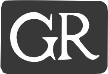 George RonaldOxfordGeorge Ronald, PublisherOxfordwww.grbooks.com© This translation Mohi Sobhani 1998Reprinted 2012All rights reservedA catalogue record for this book is availablefrom the British LibraryISBN 978-0-85398-418-4Typeset by Stonehaven Press, Knoxville, TennesseeCover design:  Steiner GraphicsPrinted and bound in Great Britainby the MPG groupContentsA note from the publisher..	.	viiPreface..	.	3Introduction..	.	9The Diary..	.	11Biographical notes..	.	435Bibliography..	.	455References and notes..	.	459Index..	.	491[Blank page]A note from the publisherIn the spring of 1912 ‘Abdu’l-Bahá set off from Alexan-dria on His historic journey to America.  Among his smallentourage was Mírzá Maḥmúd-i-Zarqání, who became, inthe words of Shoghi Effendi, ‘the chronicler of His travels’.Mírzá Maḥmúd had made a number of teaching tripsthrough Iran and in 1903 began to teach the Bahá’í Faithin India.  He was, therefore, already a seasoned traveler bythe time ‘Abdu’l-Bahá asked him to journey with Him tothe West.  Mírzá Maḥmúd went everywhere with ‘Abdu’l-Bahá, making extensive notes not only of the Master’smany public talks and conversations with individuals butalso of the new sights and experiences they found in Amer-ica as well as the daily routines of eating, writing letters andtraveling.  Maḥmúd remarks on the novelty of the New Yorkskyscrapers, electric lights and American foods and customsfor ‘Abdu’l-Bahá’s party as well as the picturesque spectacleprovided to the Americans by His entourage in their ‘abásand Persian hats.‘Abdu’l-Bahá’s journey across America was remarkable.He was 68 years old and had been a prisoner most of Hislife.  When He set out from Egypt He was unwell andplanned only to travel to the American East coast and toChicago.  However, the American Bahá’ís begged Him tovisit to their communities and He undertook the strenuousthree thousand-mile journey across the continent by train,sitting up most nights in a chair rather than spendingmoney on a sleeping, compartment.  He spoke at publicmeetings nearly every day, sometimes three times a day,and gave hundreds of private interviews.  His hectic andexhausting schedule is well-documented by Mírzá Maḥmúd,who frequently alludes to the anxiety of the Master’s comp-anions over His health.  Maḥmúd’s telling references tothe simplicity of ‘Abdu’l-Bahá’s lifestyle—‘For dinner‘Abdu’l-Bahá ate only a little bread and cheese and wentto bed’—contrast with the opulent lives lived by many ofthe Americans who visited Him.The present work is a translation of the first volume ofMaḥmúd’s Badáyi‘u’l-Átha’r, an impressive documentarywhich he appears to have written from his notes on hisreturn to the Middle East in 1913.  Maḥmúd made exten-sive notes of many of ‘Abdu’l-Bahá’s major talks and variousprivate conversations.  The translationS of ‘Abdu’l-Bahá’swords recorded in the present volume were read andrevised at the Bahá’í World Centre.  The publisher is grate-ful to Kalimát Press, who undertook the original transla-tions of these passages, for their kind permission to usethese translations in the present volume.The Universal House of Justice, in a letter of April 30,1984 to the National Spiritual Assembly of the Bahá’ís ofthe United States, stated that it… attaches great importance to this work which, as youmay know, is regarded as a reliable account of ‘Abdu’l-Bahá’s travels in the West and an authentic record of Hisutterances, whether in the form of formal talks, table talksor random oral statements.  Mírzá Maḥmúd was a carefuland faithful chronicler and engaged in assembling andpublishing his work with the permission of the belovedMaster, as he states in the Introduction.  Indeed, ShoghiEffendi drew upon it for details about the Master’s visit tothe West in writing God Passes By …Maḥmúd wrote in Persian in an ornate style not often usedfor English prose.  Certain phrases common in Persian areinelegant when translated into English and these have, forthe most part, been omitted, for example, ‘His LuminousPresence’, ‘His Blessed Person’ and so on.  The UniversalHouse of Justice itself, in a letter of July 24, 1987, to apublisher advised that the word ‘aḍrat’, meaning ‘HisHoliness’, ‘should not be used in this translation, especiallywhen referring to ‘Abdu’l-Bahá’.  However, without burden-ing the work with many of the flowery descriptions that mayseem peculiar to a reader of English, the translator hastried to retain the flavor of the original Persian.  MírzáMaḥmúd was, after all, a Persian and brought his ownculture to bear on his American experience.To assist the reader, the publisher has added explana-tory endnotes and biographical notes on many of thepeople mentioned in the diary.  These do not form part ofthe original text.The names of some of the people mentioned in the textare unclear.  Maḥmúd recorded in Persian the names ofAmericans as he heard them pronounced.  As not all vowelsare written in Persian, it is not always possible to be surewhich name is meant.  For example, the name of Mr andMrs Killius when written in Persian script could also beread as Clives and it is only by careful research that thecorrect spelling has been found.  Some of the people men-tioned are not named in English-language Bahá’í historiesand we cannot therefore be certain how their names shouldbe rendered.Maḥmúd occasionally mistakes the date of a particularevent or talk by ‘Abdu’l-Bahá.  This may be due to hisunfamiliarity with the Gregorian calendar or that he wasapparently writing some time after his return from theWest.The sheer volume of ‘Abdu’l-Bahá’s activities and thepace He set Himself as He traveled made Mírzá Maḥmúd’swork more difficult than that of most diarists.  That hewrote so comprehensively and so accurately under suchcircumstances is a tribute to his devotion to ‘Abdu’l-Baháand to his skill as a chronicler.[Blank page]Maḥmúd’s Diary[Blank page]PrefaceIn the Name of God, the Most Exalted, the Most GloriousPraise and gratitude be to the Lord of the Kingdom ofattributes and names for the Manifestation of His GreatestName [Bahá’u’lláh], through whom the principles of peaceand the tranquillity of humankind have been revealed andthe foundation for the salvation of the peoples of the worldhas been laid; and for the appearance of the Mysteryof God [‘Abdu’l-Bahá], who has raised the standard ofuniversal peace and pitched the tabernacle of unity for allhumankind.  He has delivered the people of Bahá from thedarkness of prejudice and blind imitation and illuminedthem with the light of divine knowledge and unity.  He hassafeguarded them from the idle fancies of the people ofnegation and discord and protected them from the mis-chief and rancor of the Covenant-breakers.  Thus underthe banner of His mighty Covenant, diverse peoples havebecome united and with the utmost zeal have arisen tospread abroad the light of unity and love.  They are a spread-ing the principle of the unity of religions and discoveringthe secrets of harmony and fellowship.  They have becomethe lovers of humankind and the propagators of peace andtranquillity in the world of humanity.  They have burnedthe veils of vain imaginings and of religious, political,national and gender prejudices, and with heart and soulare serving the children of men, who are all citizens of onecountry and members of one family.The people of Bahá have unveiled the shortcomings ofthe material world, knowing a divine civilization to be thehighest honor and best mantle for humankind.  With God’sassistance and through the power of His Covenant, theyhave made extraordinary progress and in this enlightenedage have transformed the thoughts and caused the uplift-ment of human character.  May God increase their power,might, perfection and grandeur and assist them throughthe Concourse on High and the Hosts of the Abhá King-dom!  Verily, He is mighty over all things.  Light and glory,salutation and praise be upon the Dawning-Places of HisCause among His people and the Day-Springs of therevelation of His grace to His creation, through whom thesovereignty of God is manifested in this world and Hisguidance provided by One through whose exalted effortsthe signs of glory and might have been spread and thebanners of power and grandeur have been raised; theGreatest Branch of God, the Ancient Mystery, the Will ofGod, who has branched out from the Ancient Root; Hewhom God has chosen for His Cause in this century of light,appointed to protect the world and succor all who are onearth and in heaven.  O God, cause us to circle round Hisdesire, to be obedient to His will, to hold fast to the robeof His bestowals and to remain steadfast in His Covenantand Testament.  Verily, He is Victorious, the Self-Subsistent,the All-Knowing, the All-Wise.This humble servant [Maḥmúd Zarqání] was the recipi-ent of such great bounty and love from the One roundwhom circle all Names, the Source of all generosity andgrace—‘Abdu’l-Bahá (may my life be a ransom for Hisfriends who are steadfast and firm in His Covenant)—inwhose company he traveled in Europe and America as partof His entourage.  As I wrote to share the glad tidings of theMaster’s talks with the friends in the East, to inform themof the great events taking place—the spread of the teach-ings of God, the majesty of God’s Covenant in both Amer-ica and Europe, the onrush of many highly respectedpeople, men and women alike, the reverence shown to Himby the clergy of all denominations and the praise of manyphilosophers—I was overwhelmed.  I felt compelled tospeak and my pen trembled in my hand.  Although briefand inadequate, this chronicle attempts to describe themajesty and grandeur of the Center of God’s Covenant andthe power and authority of the words of God He uttered inboth public and private gatherings.  Recently, the mostgreat Mystery of God, with complete and perfect joy andenthusiasm, returned to Port Said.  Once again the emana-tions of His light illumined the horizon of the East.  Thehearts of the Eastern friends were filled with joy and ela-tion.  A few of the believers, especially Ḥájí Mírzá Ḥaydar‘Alí (may my life be a ransom for his humility before thepresence of ‘Abdu’l-Bahá) asked me to collect and organize‘Abdu’l-Bahá’s talks, to describe the events related to Hisjourney in the West and to publish this for the delight ofthe believers and as an aid for those who seek truth.  Afterobtaining permission from the Center of the Covenant, Ibegan collecting and organizing all the papers and notesso that the readers might obtain a clear understanding ofthe importance and significance of this journey and, inparticular, that the people of the East might pay duerespect for this great event and be everlastingly thankfulfor this heavenly blessing and honor.  At the present time,the peoples and governments of America and Europe, whoare extremely proud of their material and technologicalprogress and civilization, look upon the inhabitants of theEast with disdain and prejudice and consider them to bea most uncivilized and ignorant people, as demonstratedby the imposition of their unjust rule over them.  At sucha time has a majestic Sun shed its light from the horizonof the East and a brilliant Star appeared over the Easternhorizon in such wise that these proud and so-called civi-lized peoples have become humble and been inspired topay homage to the Light from the East.The first point to consider is the effect that ‘Abdu’l-Baháhad when He traveled from the East and directed Hisattention towords the thousands of eminent men andwomen of the West, clergy of all denominations and highlyregarded philosophers of America and Europe who paidthe highest respect to Him at the many gatherings inchurches, synagogues and large halls, and who praised Himand acknowledged the greatness and the excellence of Hischaracter.Second is to observe the wisdom, perfection and style ofHis speech and discourse as He answered questions,whether from individuals or at public gatherings.  Themanner of His response was so flawless and His reasoningso profound that inquirers were completely satisfied, with-out a hint of objection.Third is the transformation that occurred in the heartsof the people who were attracted by the penetrating powerof His utterance.  In every meeting, both public and private,there was great exhilaration in people’s hearts.  How manyeyes wept through joy and happiness, and how many lips,wreathed in smiles, praised Him most highly!Fourth is the large number of clergymen and presidentsof societies who felt highly honored to have Him in theirmidst and who openly acknowledged His high station, Hisvast knowledge and the greatness of His teachings.Fifth is the recognition of the greatness of the Cause ofGod and loftiness of the station of God’s Covenant aspublished in several journals, newspapers, books andarticles written by scholars and philosophers of both Amer-ica and Europe.  Because the translations of these articlesand publications are by themselves sufficient to fill a book,they will be published separately.Sixth is His courage, the potency of His utterances andthe power of reasoning in His talks, talks which demon-strated the validity of the Christian teachings in Jewishsynagogues and the reality of Islam in Christian churches;His elucidation of the proofs of the existence of God andthe immortality of the human soul to the materialists andagnostics; and the offering of solutions to the complexeconomic problems of the world to gatherings of socialists,the promulgation of the teachings and principles of thisnew Dispensation with the glad tidings of the appearanceof the promised Manifestation of God and the establish-ment of His dominion in the world and His command tospread this Cause throughout the world.  ‘Abdu’l-Bahá’stalks and discourses will eventually make an enormouscollection.  Now they are being gradually compiled and willbe presented to Him for His approval, after which they willbe published.Seventh is the Master’s renunciation of all comfort, restand concern for His own health in spreading the teachingsof God.  How many nights He could not sleep despite Hisoverwhelming exhaustion and how many days He foundnot a moment’s rest owing to the rush of people, the gath-ering of such large numbers and His continuous discussionswith them about the Cause of God!  His travels over longdistances across land and sea left Him no rest or comfort.Each day a new physical weakness and suffering appeared.Nevertheless, He always preferred servitude to the thresh-old of the Abhá Beauty above His own comfort and health.His constant joy and enthusiasm amazed us.  These qualitiesare not attainable except through the power of the HolySpirit and assistance from on High.Eighth is the progress of the Cause and the increase inthe numbers of new believers in both Europe and Americaresulting from ‘Abdu’l-Bahá’s journey.  Many prominentpeople became aware of the need to investigate the Causeof God and were willing to accept its independent nature.And ninth is ‘Abdu’l-Bahá’s selflessness, His refusal toaccept assistance, gifts, funds or recompense from anyone;rather, He bestowed aid on the poor and needy in the citiesHe visited.  This had a powerful impact on many souls andamazed them.  Before setting out on this journey, ‘Abdu’l-Bahá often admonished His entourage that ‘In thesetravels, we shall conform to the saying of Christ that whenyou leave a city you should be so detached as not to alloweven the dust of that place to settle on your garment.’When ‘Abdu’l-Bahá accepted the invitations from theorganizers of the peace congresses to travel to America,believers from all parts of the country offered to contributetowards His expenses.  They collected a large sum [$16,000]and sent it to Him in two separate drafts.  When the firstdraft arrived, He immediately returned it to its sender.From Alexandria, Egypt, He wrote to Mírzá Ahmad Sohrab,who was then in Washington dc, and firmly instructed himto return the funds immediately to the contributors, tellingthem that ‘Abdu’l-Bahá had sufficient money for the jour-ney, otherwise He would have accepted their offer.  ‘Abdu’l-Bahá later revealed many Tablets on this subject which Hesent to the friends in America.  ‘Abdu’l-Bahá’s action waswidely publicized in various newspapers in Egypt and manynon-Bahá’ís were witness to His selflessness and detach-ment from material wealth.What follows are some of the great and important resultsof this historic and blessed journey, the contemplation ofwhich brings great joy and happiness to those who wit-nessed them.  For the sake of brevity, the less importantevents and daily routine are omitted (even though theirsweet savor is greatly appreciated by the friends).  Themajor events of the Master’s journey are being recordeddaily and will be presented in two volumes.  The first vol-ume concerns ‘Abdu’l-Bahá’s journey to America [thisvolume]; the other will describe His journeys in Europe.I beseech the Omnipotent God to protect me from errorsand omissions, to assist me to elevate His great Cause andto expound His everlasting, mighty Covenant.  Verily, Heis the Merciful, the Loving and the Most Kind.IntroductionFollowing the Turkish Revolution in 1909, which, amongother things, resulted in ‘Abdu’l-Bahá’s release from theMost Great Prison in ‘Akká, Palestine [then a part of theOttoman Empire], and after He had received many lettersfrom the friends in America, including a booklet with notesand signatures from the believers entreating Him to visitAmerica, He consented to take this momentous journey.When a number of leaders of churches, synagogues andsocieties became aware that the Bahá’ís had asked ‘Abdu’l-Bahá to visit America, they too sent invitations to Him toattend peace congresses and to meet their congregations.Owing to ‘Abdu’l-Bahá’s physical condition and health,caused by His long years of imprisonment, He remainedin Haifa for some eleven months.  Then, exhausted andwith many difficulties, He traveled to Egypt and resided inPort Said, Alexandria and Zaytoun for eleven more months.His health improved and He gained His physical strengthbut still He did not specifically promise to travel to Amer-ica.  Instead, He decided to take a short journey to Switzer-land to teach the Cause and for a change of climate.  Whilethe Master was there, the Bahá’ís in Paris and Londonpleaded with Him to visit them.  For a period of fourmonths He traveled throughout Europe, bringing the gladtidings of the Cause, and raised the call of Yá Bahá’u’l-Abhá in various gatherings in halls, churches and syna-gogues.When the American believers learned of ‘Abdu’l-Bahá’stravels in Europe, they felt sure He would also come toAmerica.  Many believers joyfully went to London to be inHis presence.  They pleaded with Him to continue Hisjourney to America.  He did not consent to their request atthat time but instead returned to Egypt.  During the fivemonths of His stay in Alexandria, each week brought manymore invitations from America, until, at last, He said thatHe would accept.  This announcement brought a new spiritto those anxious souls.  He often mentioned that, ‘Thisjourney is a long one and my body is very weak.  We shallremain at sea for more than two weeks; it will be difficultfor my body to bear.  But as it is for the sake of diffusing thedivine fragrances, I shall undertake it, trusting in God andsevering myself from all else save Him.’Some believers suggested that if ‘Abdu’l-Bahá traveledto England, His arrival would coincide with the maidenvoyage of the Titanic, which was believed to be the finestand largest English vessel in the world, and that if Hewould make His journey on that ship, He would arrive inNew York in only five days in comfort and ease.  Most of thefriends approved of this suggestion.  But after brief reflec-tion, ‘Abdu’l-Bahá said, ‘No, we will go direct, trusting inthe assistance and protection of the Blessed Beauty.  He isthe true Protector and the divine Keeper.’  Later, when thetragic news of the sinking of the Titanic reached the friendsand believers, they were exceedingly grateful that He hadnot accepted their suggestion.The Diary[Blank page]Monday, March 25, 1912‘Abdu’l-Bahá’s departure from Ramleh, AlexandriaWhen ‘Abdu’l-Bahá was saying farewell amid the tears,lamentations and sadness of the friends and members ofthe Holy Family who watched their beloved’s departure,one of ‘Abdu’l-Bahá’s daughters, Rúḥá Khánum, was seri-ously ill.  It was evident that this deeply affected the Master.It was in these circumstances that ‘Abdu’l-Bahá left Alexan-dria on the morning of Monday, March 25, 1912.  AlthoughHe had already bidden the friends farewell and had em-braced most of them, many accompanied Him to the ship,expressing their sadness and anguish at their impendingseparation from Him.  After visiting, walking about the shipand receiving His cabin assignment, ‘Abdu’l-Bahá wentto the main hall where He bestowed His love, affectionand assurance on each of the friends.  After an hour, thefriends left the ship in tears.  Then the SS Cedric, anItalian liner from the White Star Line, set sail, honoredto be the means of transporting the Most Holy Being andbecoming the focus of the envy of the whole earth.The ship left the port of Alexandria with a burst of steamand great fanfare.  ‘Abdu’l-Bahá’s companions numberedsix:  Shoghi Effendi, Siyyid Asadu’lláh-i-Qumí, Dr Amínu-’lláh Faríd, Mírzá Munír-i-Zayn, Áqá Khusraw and thisservant, Maḥmúd-i-Zarqání.  After the ship left, ‘Abdu’l-Bahá went to the first class dining room and gave permis-sion to His companions to have lunch with Him.  Althoughour cabins were in second class, arrangements had beenmade for us to dine in the first class dining room with Him.‘Abdu’l-Bahá remarked at lunch:The doctor of this ship is an Italian and, as Italians are atwar with the Turks, the doctor, imagining us to be Turksand wanting to go to war with us, says that Khusraw’s eyesare affected with a disease which will make him unfit toland in America.  He wished to examine the eyes of all, butDr Faríd prevented him.Then He told Khusraw not to worry, that He would try tointercede on his behalf and not allow them to prevent histravel.  He said, ‘Don’t worry; to the extent possible I willnot allow you to be sent back.  We are ready to give our livesfor one another.’  ‘Abdu’l-Bahá then went to His cabin inthe upper deck and rested for awhile.  Afternoon tea wasserved in the main salon of the ship.  ‘Abdu’l-Bahá spokeabout the excessive drinking and eating habits of theEuropeans.  ‘It is hardly two hours since they took theirlunch and now they are having a full meal with their tea.’Then He spoke about the Italians, saying that at the timeof the Romans they were famous for their knowledge andvirtues but now their character seems to have declined likethe Greeks.  And similarly the Egyptians.  He said:During the last days of our stay in Egypt, we went to Tantafor the repair of the tomb of Ḥájí Abu’l Qásim and fromthere went to Mansurih.  In Tanta one of the Englishofficials was our friend, who held us in great honor andshowed us great respect everywhere.  Observing this, thenatives were more respectful and polite to us than even tothe said officer, and throughout the town, everyone, youngand old, even the policemen in the street, saluted us.  But,at another time when we went alone to Mansurih, becausethe people did not observe outward riches, they did notpay any attention to us.  This is the condition of hypocriti-cal people who only look to outward appearances.This evening ‘Abdu’l-Bahá did not dine in the main hallbut instead the waiter brought His dinner to the cabin.After eating He went to the lounge, rested on a comfortablecouch for a short time and then returned to His cabin tosleep.Tuesday, March 26, 1912[aboard the Cedric]On the morning of March 26 when I was close by His cabin,‘Abdu’l-Bahá came out and said:  ‘Last night I slept comfort-ably.  For a long time I could not sleep well on account ofthe ache in my bones but now it is gone altogether.’  Imentioned that the humidity in Port Alexandria was veryhigh and that it must not have been good for His health.‘Yes,’ He said, ‘the climate here is better because at sea thehumidity ascends and thus is not harmful, whereas thereis more humidity in coastal regions and this is harmful tohealth.  Besides, an electro-magnetic force is produced bythe moving and surging of the water which is very beneficialto health.’  Then He added, ‘Despite the sea and weatherbeing a bit rough, the rolling of the ship is slight owing toits huge size.  Vibration is caused by its being powered bysteam and one feels the vibration of the engine more thanthe movement of the ship.’When we had all gathered the Master asked ShoghiEffendi to chant a prayer.  After the prayer, He went to thedining room for morning tea.  He commented, ‘This is adivine table.  Outwardly it is well adorned.  Náṣiri’d-DínSháh did not have such a table.  Praise be to God that divineconfirmations are with us.  Those who were hated by thenations of the world are now seated at such a table.  Onemust be grateful.’One of the servants asked why man is not thankful whenin comfort.  ‘Abdu’l-Bahá replied, ‘It is due to negligence.Otherwise one must be aware and thankful when immersedin the sea of bounties.’  Then He said, ‘I have not had agood bath for several months.’  The ship’s attendant wasthen asked to prepare a warm fresh water bath for Him.Afterwards, He said, ‘I am much better now.  For a longtime I have not had leisure to take a real bath.’When Mírzá Munír stated that one of the Arab travelershad spoken to him about Mrz Kheiralla’s arrogance andheedlessness, ‘Abdu’l-Bahá replied:The poor man has become nameless and debased both inthis world and in the Kingdom.  What a high honor he had!But as he did not appreciate the fact, it all came to naught.He wished to be made the leader of America and wroteplainly to me to this effect.  One of the answers I gave himwas, ‘Cast aside all mention of the ruler and the ruled, thegovernor and the governed.’Siyyid Asadu’lláh remarked that ‘leadership must bewielded with obedience to the Cause of God’.  ‘Abdu’l-Bahásaid:  ‘If a man considers himself humble and lowly in theCause of God, he becomes glorified in all eyes.  On theother hand, the moment he aspires to personal greatness,he falls into disgrace and oblivion.’At this point a refined lady approached ‘Abdu’l-Baháand with the aid of an interpreter said that she lived inNew York City and had heard something about the Bahá’íteachings.  ‘I knew you were in Egypt,’ she said, ‘and whenfrom a distance I saw your august personage on this ship,it occurred to me that you might be ‘Abdu’l-Bahá.’  ‘Abdu’l-Bahá said, ‘The heart, when pure and free, becomes in-spired.  It is evident from your having been transformed insuch a short time that there is a spiritual link between purehearts.’  The woman told the Master that she was a Unitar-ian and requested Him to send a message through her tothe Unitarian congregation.  ‘Abdu’l-Bahá replied:The most important of all intentions is to spread the loveof God, to establish harmony and oneness among thepeople.  This is what distinguishes man from animals.Hence, tell your community in America:Glad tidings, glad tidings,the Sun of love has dawned.Glad tidings, glad tidings,the table of fellowship is spread.Glad tidings, glad tidings,the standard of the Kingdom is hoisted.Glad tidings, glad tidings,the divine springtime has appeared.Glad tidings, glad tidings,the clouds of mercy have rained.Glad tidings, glad tidings,the trees of the garden of humanity havebecome green and verdant.Glad tidings, glad tidings,the Herald of the Kingdom has raised His voice.The woman was so impressed and moved that she cameinto His presence every day and shared with many passen-gers the teachings and principles of the Bahá’í Faith.Lunch was usually served at 1:00 p.m.  At the table,‘Abdu’l-Bahá showered His love and blessings on Hiscompanions.  In the afternoon, the same lady again enteredHis presence and heard from Him a detailed explanationof the extraordinary forces which govern the materialworld, although the human kingdom, He explained, isabove the laws of nature.Afternoon tea was served in ‘Abdu’l-Bahá’s cabin butowing to the extreme motion of the ship, He had noappetite.Wednesday, March 27, 1912[aboard the Cedric]The following morning ‘Abdu’l-Bahá visited the cabins ofHis companions while some were still asleep.  He stoppedat each cabin for a few minutes to inquire about its occu-pant’s health and condition, bestowing upon each Hislove and affection.  When we were all gathered at the tablein the dining room on the upper deck, ‘Abdu’l-Bahá di-rected Shoghi Effendi to chant a prayer.  During the prayer,many passengers became interested in the gathering andwatched ‘Abdu’l-Bahá as He sat with His companions.They listened to the chanting of prayers with completeconcentration, respect and courtesy.  Observing this sceneand the manner in which ‘Abdu’l-Bahá would rise, sit andspeak, they became interested and all their attention wasdirected towards the majesty and beauty of the Center ofthe Covenant.At lunchtime the Master came to the table and said,‘Your cabins below are not good, you must move up.’  Weexplained that although there were better cabins on thesecond deck, because we were from the East, they had notgiven them to us.  ‘They treat us as poorly as they canbecause they do not believe in God or in salvation.’  ‘Abdu’l-Bahá replied:  ‘If some of them appear to behave withtrustworthiness and honesty, it is merely for personalesteem, in order to be held in favorable regard, and forname and fame, rather than for the sake of promotinghumane values, righteousness, the fear of God and love oftruth.’The Russian Consul, who was on the ship, came into‘Abdu’l-Bahá’s presence while He was speaking aboutSufism and how the leaders of the Ishraq doctrine believedthey could discover the reality of the material worldthrough spiritual inspiration whereas the Peripateticsbelieved that comprehension of the reality of the materialworld depends on education and training.  ‘Abdu’l-Bahágave a description of Sufism, explaining that the Sufisbelieve the world of existence to be like the sea and allcreation the waves of that sea.  When the Russian Consulasked ‘Abdu’l-Bahá about the soul, He gave a descriptionof its nature and progress, explaining that the abstract isnot comprehended by the senses and that the lesser king-doms can never understand the higher ones.  ‘Abdu’l-Baháthen described the signs and indications of the existenceof the soul.  The Consul was quite fascinated.  As he wastraveling only as far as Naples, he said his farewells withextreme courtesy and sincerity.An American came to see the Master in the late after-noon and spoke to Him about his travels around the world.‘Abdu’l-Bahá told him, ‘You have traveled in this world; Ihope you will now traverse the world of the Kingdom andbecome a wayfarer in the realms of the spirit.’  The Ameri-can asked whether the Bahá’í Faith accepted the Bible.‘Abdu’l-Bahá replied:This Cause acknowledges the truth of all the Books andall the Manifestations of God.  The heavenly teachings arecomposed of two kinds of commandments.  One kind isconcerned with spiritual verities, with the perfections andvirtues of the world of humanity.  These commandmentsnever change or alter.  Each of the Books and the Prophetswas the promulgator of these principles upon which all thereligions are based, hence the foundation of all the divinereligions is one.  The second category of commandmentsis concerned with material principles and social issues.These are altered according to the exigencies of the age.For example, at the time of Christ the social laws of theTorah were changed.The American then asked about reincarnation.  ‘Abdu’l-Bahá answered:It is not as people have understood.  What is intended isthe return of pre-existent attributes and perfections in newforms.  Moreover, in all realms of existence the spirits arein a state of development; for instance, the mineral spiritascends and progresses to the vegetable kingdom, and thevegetable spirit to the animal kingdom, and the animalspirit to the human kingdom.  In like manner, the humanspirit ascends into the divine worlds and the exaltedrealms.On another occasion this same person came to ‘Abdu’l-Bahá and brought with him some Chinese and Japaneseidol figurines to show Him.  The Master remarked:What a great difference exists between men.  One persondegrades himself to such a degree that he idolizes andworships stones, lifeless images, motionless effigies, not-withstanding that God has given him understanding andfavored him with the honored robe of humanity!  Anotherperson reaches such a pinnacle of perfection that hebecomes a sign of God and an educator of the world ofhumanity!  Consider what a great distance there is betweenthe one and the other.  Although the object of both Buddhaand Krishna was the one God and they proclaimed theunity of God, yet now their followers cling to and believein idols and images.During ‘Abdu’l-Bahá’s conversation many others joined usand were moved by His words.  Several visitors asked forpermission to arrange a large meeting where He couldspeak.  They prepared a poster and placed it on the mainbulletin board of the ship:  ‘His Honor, ‘Abbás Effendi, willspeak on the subject of the Bahá’í Faith in the first classmain auditorium.’  This announcement attracted manypassengers, men and women alike.After dinner, ‘Abdu’l-Bahá gave a comprehensive talkto an audience of well over five hundred people.  First Hedescribed the potential of the human race and the highstation and virtues of the human kingdom.  ‘In spite ofthese potentialities,’ ‘Abdu’l-Bahá said, ‘humanity has notattained maturity, and human beings, depriving themselvesof these divine favors, seek glory in war and bloodshed.’‘Abdu’l-Bahá then spoke about the new Manifestationof God, the teachings of Bahá’u’lláh and His spiritualinfluence on the world.  After His talk everyone was happy.Many shook the Master’s hand, all, with the exception ofa few priests and prejudiced Italians, delighted to be in Hispresence.  From then on, more and more people came tosee ‘Abdu’l-Bahá in both public and private gatherings andHis talks were translated sentence by sentence.In the afternoon the ship approached the Strait ofMessina and volcanoes could be seen in the distance.‘Abdu’l-Bahá remarked:The real volcanoes which lay waste the cities and towns arethe battleships which are aptly named in Arabic‘Mudammir’, that is, ‘destroyer’.  Without doubt these arethe destroyers of the edifice of humanity.  When will thetime come that these battleships will be diverted fromperforming such ruinous tasks and become vessels for thetransportation of people?When the city of Messina appeared on the horizon, nestlingin the bosom of the mountain, illuminated by lights, thatpiece of earth appeared to be a heaven with stars shiningbrightly.  It was a majestic sight, the more so because it wasbeing observed and enjoyed by ‘Abdu’l-Bahá.Thursday morning, March 28, 1912[aboard the Cedric]Naples, one of Italy’s most important cities, appeared onthe horizon and was seen by ‘Abdu’l-Bahá.  The shipdocked.  At this time Italy and Turkey were at war; thehatred between them was so intense that if the enemy wereobserved in one country, he would be harmed and abusedby its inhabitants without question.  Because of this, thefriends urged the Master and His companions not todisembark at Naples because their Eastern attire andTurkish fezes would incite the hatred of the local people.Thus ‘Abdu’l-Bahá did not leave the ship at Naples butinstead looked at the city, its gardens and buildings fromthe deck of the ship.  He spoke much that day about thehardworking laborers and workers’ rights, about how hardthey work and how desperate and needy their lives are:What hardship these coal miners have to suffer, how poorand needy they are!  It is necessary for the directors ofcompanies and the owners of factories to allot a certainshare, however small it may be, to their laborers so thattheir condition may be improved and they may be de-terred from striking.Friday, March 29, 1912[aboard the Cedric]Some American Bahá’ís who were waiting for the steamerboarded the ship to see ‘Abdu’l-Bahá.  Among them wereMr and Mrs [Percy] Woodcock and their daughter fromCanada, Mr and Mrs Austin from Denver, Colorado, andMiss [Louisa] Mathew, a friend from London, who madethe rest of the journey with them to New York.It became known that a group of physicians from Napleswas to board the ship to examine the eyes of the passen-gers.  The ship’s doctor had already given his opinion aboutthe infection of Áqá Khusraw’s eyes.  When these physiciansexamined the passengers’ eyes they said that the eyes ofShoghi Effendi and Mírzá Munír-i-Zayn were also infectedand that they must leave the ship.  The efforts of ‘Abdu’l-Bahá, His companions and the American friends were ofno avail and apparently were not in accord with God’smysterious will and plan.  The physicians insisted that evenif these friends continued their journey to New York, theywould not be allowed to disembark and would have toreturn.  Therefore ‘Abdu’l-Bahá asked the three to obey.Saturday, March 30, 1912[aboard the Cedric]‘Abdu’l-Bahá bestowed upon those three souls His utmostkindness and blessings and bade them farewell.  With greatsadness and dejection they left the ship.  The Master’s heartwas broken and all of the companions were very sad.‘Abdu’l-Bahá said, ‘There is a wisdom in this matter whichwill become known later.’  Much of His time that day wasspent on this issue until the steamer left Naples for NewYork in the afternoon.‘Abdu’l-Bahá’s companions were now three Persians—Siyyid Asadu’lláh-i-Qumí, Dr Faríd and myself—and thesix Americans—Mr and Mrs Woodcock, Miss Woodcock,Mr and Mrs Austin and Miss Mathew, who with great joyremained in the presence of their beloved Lord.  We wereall of us now in first class near ‘Abdu’l-Bahá.In the afternoon the Master invited us to His cabin fortea.  He later took His dinner in the main salon and said,‘I have come to the table tonight out of regard for you andhave even taken a hearty meal.’  Then He remarked:These Italians took us for Turks.  They sent a report to thiseffect and stopped three of our party from proceeding.One was a secretary, the other a cook.  If they had stoppedonly these two it would have mattered little.  But whyshould they treat that tender youth Shoghi Effendi soharshly?  They have treated us with injustice; neverthelessI have always helped and am still helping them, whetherat Alexandria or at Haifa.  It has invariably happened thatthe friends of God have been afflicted.  How sorely thedisciples of Christ were persecuted on the ship and withwhat great affliction they were carried to Rome.That evening the Master and His company of friends andbelievers presented a very unusual and beautiful sight, theintermingling of the Eastern and Western friends attractingall eyes.Sunday, March 31, 1912[aboard the Cedric]The Master visited the cabins of His companions andinquired about each person’s health.  He then took tea inHis cabin.  When He came out, the American friends re-marked that today was Sunday and that every Sundaymorning the salon was converted into a church for prayers.He replied, ‘You should also go and join in.’  Therefore thefriends attended the prayer services.  Afterwards ‘Abdu’l-Bahá spoke to us about Mrs [Phoebe] Hearst and said thatshe had contributed £500 to repair the road to the Shrineof the Báb.  ‘Abdu’l-Bahá, in turn, had sent her a veryvaluable ring that He had been able to purchase for amodest price.  However, as she was very wealthy, the ene-mies of the Cause [the Covenant-Breakers] imagined thatshe had helped the Cause, although, as a matter of fact, shehad received much more than she had given.Today ‘Abdu’l-Bahá took His meal in His cabin.  Aftertaking a little rest, He invited the American friends to Hiscabin and spoke to them about His journey from Ṭihránto Baghdád made during the severe winter without properaccommodation or clothing.  ‘There was so much snow andit was so cold’, He said, ‘that my feet were frostbitten.  Tothis day my toes are affected by cold weather.’  Later Hegave an account of Mírzá Yaḥyá and his followers and of thecomplaints they made to Edward G. Browne:They tampered with the contents of the history of ḤájíMírzá Jání by removing some of its passages and insertingothers.  They sent it to the libraries of London and Parisand through such falsehood induced him [Browne] totranslate and publish the document.  In order to achievehis own selfish desires, he had it printed.In the afternoon ‘Abdu’l-Bahá invited all the believers toHis cabin for tea.  He then sent a cable to Ramleh in Alex-andria informing them of His good health and inquiringafter the well-being of the Greatest Holy Leaf [BahíyyihKhánum].  At the dinner table in the evening ‘Abdu’l-Bahá’sconversation centered around the point that every createdthing is subject to change.  ‘All created things’, He said, ‘aresubject to change and transformation.  Every youth will growold and every sapling will become an old tree and every-thing old will decay and perish.’  Similarly, He said, eachone of the religions of the world has at one time been thecause of progress but each has become like an old tree,devoid of truth.  The people of this age hope that thesetrees will again bear flowers and fruits but this is impossible.Thus, for instance, the Hindu and Buddhist expect toregain the progress of the times of Brahma and Buddha.Monday, April 1, 1912[aboard the Cedric]A narrow-minded clergyman on board came to visit theMaster.  ‘Abdu’l-Bahá spoke extensively to this visitoraccording to his capacity and discussed in detail the prob-lems of people who veil themselves from reality.  The visitorleft Him most reverently.The health of the Master is improving daily.  The sea hasbecome even more calm and the winds more favorable andthe friends and companions are even more honored andthankful to be in His court of bounty and favor.In the afternoon, as ‘Abdu’l-Bahá was walking in frontof His cabin, Mr and Mrs Austin joined Him.  They toldHim about the founder of the famous school in Rome, MrsMontessori.  The majority of the students are orphans whoseparents perished in the earthquake in Messina.  She hasmanaged the school in such a way that now most of theschools in Europe and America are following her standards.‘Abdu’l-Bahá said:The more the Catholics showed prejudice, the more theywere debased.  Only now have they shown willingness toaccept the new measures.  Otherwise, these persons are themost prejudiced of all religions.  At present, in everyquarter of Paris, the Catholic clergymen observe onlytrifling religious rituals.  Officially they are engaged inattending to funerals and other ceremonies and havenothing at all to do with other matters.  God has disgracedthe ministers of religions.  Whatever they do debases themmore and more.  The decay of the nations and the degra-dation of the people have always proceeded from theministers of religion.Tuesday, April 2, 1912[aboard the Cedric]The Master again spoke on the subject of the spiritualillness and self-serving motives of the heads of variousreligions.  One of the friends asked Him about the leadersand Hands of the Cause in this Dispensation.  He said:The Blessed Perfection has extirpated superstitions, rootand branch.  The Hands of the Cause in this dispensationare not heirs to any name or title; rather, they are sancti-fied souls, the rays of whose holiness and spirituality throwlight on the hearts of all.  Hearts are attracted by thebeauty of their morals, the sincerity of their intentions, andtheir sense of equity and justice.  Souls are involuntarilyenamored of their praiseworthy morals and laudableattributes.  Faces turn in spontaneous attraction to theiroutstanding qualities and actions.  ‘Hand of the Cause’ isnot a title that may be awarded to whomever it may pleaseto have it, nor is it a chair of honor upon which whoeverwishes may sit.  The Hands of the Cause are the hands ofGod.  Therefore, whomsoever is the servant and promoterof the Word of God, he is the hand of God.  The object isa matter of the spirit and not one of letters or words.  Themore self-effacing one is, the more assisted he is in theCause of God; and the more meek and humble, the nearerhe is to God.‘Abdu’l-Bahá took His midday meal in His cabin.  In theafternoon He invited the believers and the Western ladiesfor tea in the library, serving them tea and sweets.  He thenspoke to them about various types of transportation suchas ships, trains, carriages and so on.  ‘They are’, He said,‘good for long and tedious journeys; but for recreation andholiday trips, horseback riding in the spring season in thecountry, which is full of flowers and green foliage andsparkling waters, is the best of all, and gives a uniquepleasure.’  The friends also spoke about dirigibles andairplanes.  ‘Abdu’l-Bahá said:Those who have provided the means for transporting armsand ammunition and the instruments of wars and massa-cres on earth will do so in the air.  There will come to existsuch instruments as to cause all the means of destructionin the past to be looked upon as children’s playthings.At the table that night Mr Woodcock asked about thedifference between the soul and the spirit.  ‘Abdu’l-Bahásaid:The soul is a link between the body and the spirit.  Itreceives bounties and virtues from the spirit and givesthem to the body just as the outward senses carry to theinward senses what they receive from the outer world inorder that it may remain deposited in the memory andmay be made serviceable by man through his power.Wednesday, April 3, 1912[aboard the Cedric]Gibraltar, an important naval center for the Europeanpowers, came into view and the steamer entered the straits.‘Abdu’l-Bahá looked towards the left with field glasses.  Hethen spoke about Gibraltar, Spain, Algiers and about theMuslim victories, giving an account of their sincere reli-gious leaders.  ‘What a magnificent honor’, He said, ‘Godbestowed on the Muslims in the beginning, and what adisgrace they accepted for themselves in the end.’Our American friends requested that the Master ask us,the Persians, to alter our attire to suit the circumstances ofthe time and place, changing everything except our Persianhats and coats.  He replied, ‘What harm is there in it?  I donot care much about what is unimportant and what is notharmful to the Cause.  They are trifles.’  Then He began tostroll back and forth, as was His custom every morning andevening on the deck, and continued to speak:In past ages crossing the ocean was not as easy as it is now.Up to the present time no one has traveled, with a purposelike ours, from Persia to America.  Some have made thejourney but it was for their personal gain or for trivialmotives.  Ours may be said to be the first voyage of East-erners to America.  I have strong hopes of divine assistance—that He will open the doors of victory and conquest onall sides.  Today, all the nations of the world are van-quished, and victory and glory revolve around the servantsof the Blessed Perfection.  All aims will come to naughtexcept this mighty aim.  Hardship and debasement in thispath are, therefore, comfort and honor, and affliction ablessing.Thursday, April 4, 1912[aboard the Cedric]The Master was slightly indisposed today.  He took a littlemineral water.  Later in the day the conversation was mainlyabout Columbus, who, intending to reach India, traveledby sea in a straight line from east to west, and, on reachingland, found himself on the shores of the American conti-nent.  ‘Really,’ ‘Abdu’l-Bahá said, ‘how much trouble thesepeople undergo merely for outward benefits.  How manylives have been lost only in an effort to explore the NorthPole and for worldly renown.’  He related a story:Once one of the Europeans fell overboard in a storm at seaand his fellow passengers saved him.  However, he la-mented to himself, ‘Oh, why wasn’t I drowned so that thepublications of the incident in the newspapers would havespread my name in all countries?’  These people acceptdeath for trifling affairs but they never take a step in thepath of the Cause of God.Then the Master spoke about Nabíl-i-Zarandí, saying, ‘Thetrue worth of such personages will be appreciated in thefuture.’  He described the disloyalty of the Covenant-break-ers and the people of sedition.  Later that afternoon, Herevealed a long Tablet in honor of Afnán-i-Yazdí.For dinner a little soup especially prepared for ‘Abdu’l-Bahá was brought to the table.  His general conditionimproved after dinner and He sat on the deck for a longtime.  That night He praised the music, which is alwaysheard after breakfast and dinner, and He sent the musi-cians four pounds as a tip.Friday, April 5, 1912[aboard the Cedric]Very early in the morning the Master called some of us toHis cabin and said that He was tired.  After taking a bathand drinking some tea He felt better and came out of Hiscabin.  The weather was fine and the sea very calm.  In thedistance one could see the Atlantic islands.  The Masterstrolled up and down the deck observing the islandsthrough field glasses.  He breakfasted in His cabin onchicken cooked especially for Him.In the afternoon some of the friends and other passen-gers gathered around Him in the salon.  Among them wasan American gentlemen, a newspaper publisher.  Theconversation with him was first about Persia and then heinquired about ‘Abdu’l-Bahá’s journey.  ‘Abdu’l-Bahá re-plied:I am going to America at the invitation of peace con-gresses, as the fundamental principles of this Cause areuniversal peace, the oneness of the world of humanity andthe equality of the rights of men.  As this age is the age oflights and the century of mysteries, this lofty purpose issure to be universally acknowledged and this Most MightyCause is certain to embrace the East and the West.The Master’s talk was very expressive and the listeners weredelighted, especially the newspaper publisher, who saidfarewell to the Master with the utmost reverence.  He evenwanted to kiss the Master’s hand but ‘Abdu’l-Bahá stoppedhim and instead gave him His own prayer beads.Day by day the admiration of the passengers and theship’s personnel for the Master increases.  Whenever theypass by Him, they bow, removing their hats in respect.  Aftersupper the Master sat for awhile and spoke about a univer-sal language.Saturday, April 6, 1912[aboard the Cedric]While having tea in His cabin ‘Abdu’l-Bahá gave instruc-tions concerning our arrival in New York City:  ‘We shallreach New York in a few days.  We shall stay in hotels ateach place and not trouble the believers.  However, ifmeetings are arranged in their homes, it will not matter.’He continued, ‘Go to the table and have your tea.’The Master spent the morning writing Tablets untilnoon and then went to the dining room table.  He wasasked for guidance about food.  He said, ‘We shall notinterfere with their bodily food.  Our concern is with spiri-tual food.’In the afternoon He invited the Western friends to Hispresence and related a history of the Cause and the difficul-ties and persecutions of the early days.  One the Tabletsrevealed today was a long prayer, a Tablet of visitation inhonor of Ḥájí Muḥammad-Taqí, the Afnán, and anotherwas a Tablet in His own hand.  Regarding this Tablet Hesummoned us, saying:Come here and consider this important question.  A personfrom Ṭihrán has written that the Universal Will is alwaysmanifest; that is to say, God is always manifest in humanform.  I have sent him an emphatic reply and urge you alsoto remember that between two Manifestations there aredays of concealment.  There is no doubt that for the Sunof Reality there is no rising or setting in its own sanctifiedcenter but, owing to the exigencies of the contingentworld, it rises and sets.  Those persons who say in the daysof concealment and interval that God is manifest in humanform and that ‘He always shows Himself in different formslike an artful beloved’ are the sources of difference in theCause and create discord among the people.  All theseevasive statements of theirs are mere pretensions.  Theironly object is to get themselves known as persons in whomdivine signs are centered.  We must, therefore, adhere tothe explicit text, to the literal meaning of what is writtenin the Tablets, and must not deviate from this even to ahair’s breadth.While walking in the stern of the ship in the afternoon‘Abdu’l-Bahá said:  ‘It is the twelfth day of our voyage.  Wehave traveled a quarter of the way around the globe andhave traversed six degrees of longitude.  Here it is after-noon, while in Egypt it is the middle of the night at thistime.’In the evening some clergymen announced a meetingto observe the crucifixion of Christ.  The Master remarked,‘Their speeches in the meeting will be to the effect thatChrist sacrificed Himself in order to redeem us from oursins.  But they do not understand the inner meaning.’  Afterthe meeting He spoke extensively on this subject.  ‘Theredemption of sins’, He said, ‘depends on our acting uponthe admonitions of Christ, and the martyrdom of Christwas to cause us to attain praiseworthy morals and supremestations.’Sunday, April 7, 1912[aboard the Cedric]Before His morning tea ‘Abdu’l-Bahá requested thatprayers be chanted.  He offered thanks for the protectionand assistance of the Abhá Beauty.  When all of the Westernand Persian friends were seated at the table for tea, Hereverently expressed His thanks and gratitude for thedivine favors.  Each one of the friends was honored to be inHis presence and asked themselves, ‘What am I seeing?  Isit a dream or reality?’In the afternoon some of the Western friends and a fewpassengers came to meet Him.  He spoke in detail about theBahá’í teachings of the oneness of humanity, universalpeace and the raising of the tent of brotherhood andunion.  Everyone was interested and their hearts filled withjoy and happiness to an even greater extent than before.Monday, April 8, 1912[aboard the Cedric]Although tired from the sea voyage, the Master wroteTablets to the Bahá’ís in Ṭihrán.  He took no food exceptmilk until midday.Wireless telegrams were received from the Bahá’ís inCalifornia and Chicago, expressing their joy at the Master’sjourney and conveying their happiness and devotion to theCause.Some of the passengers brought their children to visit‘Abdu’l-Bahá.  He showered them with His blessings andloving-kindness, so much so that the children did not wantto leave Him.  ‘The Blessed Beauty’, He said, ‘has taught usto love children and to be the lovers of the whole humanrace.’The Master’s discourse today was mainly on the advan-tages and benefits of love and unity among humankind andthe harm and terrible results of prejudice, blind imitationand disunity.Tuesday, April 9, 1912[aboard the Cedric]While having His morning tea the Master remarked:We shall be at sea for another day.  Steam power is trulya wonderful thing.  If there were no such power, how wouldthe vast oceans have been crossed?  What wonderful meansGod has supplied and what confirmations the BlessedBeauty has conferred.  Otherwise, how could we be here?What have we in common with these places?As the post was being readied to send ‘Abdu’l-Bahá’s lettersto the friends in the East from New York, a wireless arrivedfrom the friends in New York congratulating Him on Hisarrival and welcoming Him.An American doctor came to visit ‘Abdu’l-Bahá.  TheMaster spoke with him for about an hour on the history ofthe Faith, the persecutions and afflictions suffered by theAncient Beauty, His imprisonment, the teachings and othersubjects.At the breakfast table the Master said, ‘I will take onlya little soup.  I have no appetite for the shipboard food.’In the afternoon the believers and some Western ladiesfound great spiritual joy in the Master’s presence as He toldthem of the influence of the Cause in promoting unity, loveand fellowship among the peoples of the world.The Italian physician, mentioned above, noticing thedevotion of those surrounding the Master, became morerespectful and even bowed when passing Him; in theevening He came into ‘Abdu’l-Bahá’s presence with theutmost reverence.  When the Master mentioned ShoghiEffendi, Mírzá Munír and Áqá Khusraw, the doctor saidthat he did not know anything about Shoghi Effendi’s eyes,that he had only examined Khusraw’s eyes and that thefault lay with the group of doctors from Naples.  He beggedthe Master’s pardon.Later in the evening the Italian Consul and other pas-sengers, group by group, visited ‘Abdu’l-Bahá.  They werepleased with the teachings of Bahá’u’lláh and expressedtheir hope that these principles and doctrines would makegreat progress in America.  Some expressed their faith andasked for ‘Abdu’l-Bahá’s address in New York.  As this wasthe last night of the voyage, one by one they bade farewellto the Master and took their leave.  At 9:00 p.m. the lightsof New York appeared shimmering in the distance and thesteamer anchored offshore near the breakwater to enter theharbor the next morning.Wednesday, April 10, 1912[Thursday, April 11, 1912]‘Abdu’l-Bahá’s arrival in New York CityAfter morning tea, the Master instructed that telegrams besent to the Assemblies in both the East and the West in-forming the believers of His safe arrival.  Then He said:No one thought at the time of our departure from Ramlehthat this voyage would be so enjoyable, that the greatocean would be crossed so easily and that my health wouldwithstand the voyage in such manner!One of the companions remarked that the confirmation ofthe Abhá Kingdom is ever with the Supporter of the Cove-nant and that all the people on the ship had remarked thatthe great ocean had never been so calm at this time of theyear.While the Master was having breakfast in the diningroom, telegrams were pouring in from the American Bahá’íAssemblies expressing their great joy and congratulatingHim upon the safe arrival of the steamer.  The Statue ofLiberty, standing majestically in mid-water, came into theMaster’s view.  He ordered the luggage to be kept inreadiness.  As the ship came alongside the wharf, many tallbuildings, including two enormous buildings 45 and 35stories high, loomed into view.Many Bahá’í friends from New York and surroundingareas were waiting in line on the jetty, waving their hatsand handkerchiefs in happiness.  The Master, however, didnot come out from His cabin.When the boat anchored, some newspaper reporterscame on board to see ‘Abdu’l-Bahá to ask Him about thepurpose of His journey.  He replied:Our object is universal peace and the unity of humankind.I have traveled to Paris and London and now I have cometo America to meet with those who seek universal peaceand I hope that the peace societies of America will take thelead in promoting this end.They asked, ‘How can universal peace be achieved?’‘Abdu’l-Bahá answered:Its realization is through the attraction and support ofworld public opinion.  Today universal peace is the pana-cea for all human life.They questioned, ‘What are these ills?’  He answered:One of these ills is the people’s restlessness and discontentunder the yoke of the war expenditures of the world’sgovernments.  What the people earn through hard laboris extorted from them by the governments and spent forpurposes of war.  And every day they increase these expen-ditures.  Thus the burden on men becomes more and moreunbearable and the tribulations of the people becomemore and more severe.  This is one of the great ills of theday.  What a great tribulation there is in the countries ofItaly and Turkey in these days!  The fathers hear of thedeath of their sons and the sons are distressed on hearingthe news of the death of their fathers.  What cities are laidto ruin and what rising fortunes are thrown to the winds!The antidote for this great ill is world peace, which is thesource of universal tranquillity.They then asked:  ‘Is it not possible that peace can becomethe cause of trouble and war the means of progress?’  Hereplied:No.  It is war which is today the cause of all trouble.  If allwould lay down their arms, they would be freed from alldifficulties and every misery would be changed into relief.However, this cannot be brought about except througheducation and the development of people’s thoughts andideas.This sort of exchange continued, the Master giving full andthorough answers to their questions.  The reporters thenasked for permission to take photographs of the Master fortheir newspapers, and ‘Abdu’l-Bahá agreed.The friends were waiting impatiently to see the Masterbut He instructed them to go to Mr [Edward] Kinney’shouse where He would see them in the afternoon.  Thus thefriends departed, except for a few who had already comeon board and were honored to meet Him.After distributing gifts among the crew, ‘Abdu’l-Bahádisembarked, thereby blessing American soil, the recipientof everlasting honor, with the footsteps of the Beauty of theDivine Covenant.  I wrote an ode in tribute to this blessedvoyage:The Beloved of the East and the Supreme Spirit of Persiacrossed the Atlantic Ocean,Each second replete with joyful acclamationsexclaiming from the CedricThat the King of Kings of the Covenant and the Monarchof Devotionhad consented to come to America.He was welcomed with open armsand the earth became the envy of heaven.Existence itself nudged the world of being.The sea raised its ceaseless voicethat the King of Kings of the Covenanthad consented to come to America.On the tenth of April 1912 the illustrious andbeauteous Belovedreached New York to a great and wondrous welcome,While heavenly angels proclaimed the glad tidingsthat the King of Kings of the Covenanthad consented to come to America.The first meeting between the believers and the Master wasthat afternoon at Mr Kinney’s home.After leaving the ship the Master went to the HotelAnsonia.  After some tea, He went to the meeting with thefriends.  And what a wonderful meeting it was!  The friendswere so full of joy and happiness that it seemed the verywalls were immersed in rapture and ecstasy.  Because it wasso crowded, many had to stand.  When the initial excite-ment abated, the Master gave thanks and gratitude to theBlessed Beauty for His assistance and then spoke about thepower and influence of the holy utterances to attract andcement the hearts, unifying the East and West.Because of the crowded conditions and excessive heat,the Master left the meeting and returned to His hotel.  AsHe left the gathering, each believer approached Him,greeted Him with ‘Alláh-u-Abhá’, shook His hand and tookhold of His ‘abá [cloak], requesting prayers for assistanceand confirmation.They continued to surround Him until He entered Hiscarriage and left for the hotel.  Upon His arrival, He againoffered thanks for the assistance of the Blessed Beauty andgratitude for the help and protection of the Abhá King-dom.The Hotel Ansonia is one of the landmark buildings inNew York and is 17 stories high.  The Master’s suite was onthe seventh floor and had two bedrooms, a drawing room,a kitchen and a bathroom, all completely furnished.  Therent for the Master’s apartment was £4 per day, exclusiveof board and incidental expenses.Thursday, April 11, 1912[New York]Some friends came to visit ‘Abdu’l-Bahá.  A newspaperreporter came and asked about the purpose of the Master’sjourney.  He replied:I have come to visit the peace societies of America becausethe fundamental principles of our Cause are universalpeace and the promotion of the basic doctrine of theoneness and truth of all the divine religions.  Differencesbetween religions are due to misunderstanding and imita-tion.  If these imitations were to be eliminated, all religionswould be united.The Master gave many such eloquent responses to thereporter’s questions and ended with a discussion about therights of women, the discouragement of polygamy andother social ills.As ‘Abdu’l-Bahá had been mentioned in the newspapersas ‘The Prophet of the East’, He said to the correspondent,‘I am not a prophet; I am a servant of God.  My name is‘Abdu’l-Bahá [the servant of Bahá].  Although the Masterdisclaimed the station of a Prophet, many newspapers, indescribing His many qualities and attributes, continued torefer to Him as the ‘Prophet of the East’ and the ‘Messen-ger of Peace’.After He had revealed several Tablets in honor of someof the assemblies in America and had given instructionsregarding the arrangement of meetings, He granted anaudience to other representatives of the press who hadearlier telephoned asking permission for an interview.  Hespoke at length about the unity of the principles of reli-gions, the necessity for universal peace, the importance ofa spiritual civilization, as well as the importance of educa-tion and the progress of women.  The reporters took downall of His statements and published them in the news-papers.  Representatives from other magazines and journalstook more photographs of the Master and printed themin their publications.  As a result, there were continuouscalls requesting public and private meetings with Him.  Thefriends also telephoned inquiring about the Master’s healthand well-being.There was a public meeting in the afternoon at the homeof Mr Howard MacNutt and another meeting that eve-ning at the home of Miss Phillips.  The Master expressedHis happiness at meeting with the friends, exhorting themto be obedient to the Will and Testament of Bahá’u’lláhand to distinguish themselves among the peoples andnations of the world.  Hundreds of people attended eachmeeting, all standing as the Master entered and calling out‘Alláh-u-Abhá’.  When the time came for Him to leave, eachwent forward with great joy and happiness to shake Hishand and to beg confirmation from Him.  When ‘Abdu’l-Bahá went to the waiting carriage, they stood surroundingit until He drove away.Friday, April 12, 1912[New York]Group after group of believers from New York and thesurrounding areas came to visit.  There were also manyseekers who were interested and desired to visit the Master.Some clergymen also visited.  The Master spoke to them,saying:Material and spiritual matters have always advanced handin hand but at the present time the material side is pre-dominant and the divine principles have been neglectedand thrown aside and forgotten.  One of the chief reasonsfor this growing apathy is that the ministers of religionhave taught that religion is opposed to science and reasonand have thus enforced imitation.  You must, therefore,relate religious verities to science.Then He added:The appearance of the divine Manifestations is like thecoming of springtime.  It is self-evident that spring doesnot remain forever.  We pray that the divine Spring mayagain be the cause of the rejuvenation of the garden ofexistence.At the end of His talk ‘Abdu’l-Bahá discouraged everyonefrom war and disunity and urged all to peace and unity.The clergymen were so transformed that they remarked aswith one voice, ‘We have attempted for many years toportray and promote the spiritual teachings with suchpleasing and tangible proofs.’  They then requested theMaster to come to their churches to speak.  The Masterreplied, ‘I have already promised others and I shall stayhere only a week for the present.  I may speak on my returnfrom Chicago.’In the afternoon there was a public meeting at the homeof Mrs [Alexander] Morten.  Because the Master hadspoken so much today, He was tired and rested for a littlewhile in an upstairs bedroom before the meeting.  When Hecame down the staircase to face the crowd below, He gavea wonderful, compassionate talk in an eloquent and melo-dious voice on the subject of the spiritual springtime.  Apartfrom the many believers, there were also about a hundrednewcomers present who shook His hand and expressedtheir joy and happiness.  When He started to go upstairs,the crowd pleaded with Him to stay for a few more minutes.They approached Him, group by group, and then left,extremely happy and with great devotion.  Some believersrequested blessings for their children.  The Master has agreat love and affection for children.  Some of the friendsshowed Him Tablets that He had written for them, over-joyed to have been so honored by Him.  It is surprising tosee how much the Cause of God has influenced them andthe power of God’s Covenant.  The believers in America areextremely devoted to the Center of the Covenant and areobedient to His words and commands.On the return to the hotel the carriage drove throughthe park roads.  The Master remarked, ‘America will makerapid progress in the future but I am fearful of the effectsof these high buildings and such densely populated cities;these are not good for the public health.’Saturday, April 13, 1912[New York]Among the prominent people who called upon the Masterwere the President of the New York Peace Society [Mr W.H.  Short] and an important inventor of armaments [MrHudson Maxim].  It happened that both were visiting‘Abdu’l-Bahá at the same time.  It was interesting to see thepower and majesty with which the Master spoke to thesetwo about serving the world of humanity and public welfare.Both left His presence with joy and devotion.In the afternoon the public meeting was at the home ofMr [Mountfort] Mills.  Several clergymen, professors anddignitaries were present.  The Master first spoke on thesuperior power of the human kingdom over nature.  Thenin another room He spoke to the clergymen about thenecessity of a power that will cause spirituality to be victori-ous over materialism.  ‘This power’, He said, ‘is the powerof Bahá’u’lláh.  We used that power and thus have suc-ceeded in this great Cause.’  The meeting and the attentionand joyful devotion of those present gave ‘Abdu’l-Bahámuch satisfaction.  In the carriage returning to His hotel,He said:I have made the subject of my talks here only one of theprinciples of the Blessed Beauty.  I have not as yet touchedupon others of greater importance.  It is because I perceivethe pulse of the people and the needs of the presentcircumstances that the confirmations of the Blessed Beautysuccessively rain down and assist me.  These effects thatyou see are not only the result of addresses but are due tothe assistance of the Blessed Beauty.  Of course, everyonesays that peace is desirable but the power to influence andconform is what is required.  The Blessed Beauty is indeedmy helper and protector, to the degree that were I, forexample, even to make war the subject of my talks, thesame effects would become apparent.  It is indeed theconfirmations of the Blessed Beauty that aid us.  Otherwisehow would Westerners show such consideration to usEasterners?The Persian servants and American believers were with‘Abdu’l-Bahá when He was at His hotel.  A photographerwith a movie camera received permission to photographHim, together with His companions.We also received news today of the disaster of theTitanic.  The believers said prayers in gratitude that theMaster had not acceded to their request that He travel onthe ship.Sunday, April 14, 1912[New York]The Master went to the Church of the Ascension.  This wasthe first church in America to be honored by the presenceof the Master.  He had previously received an invitation tovisit this great edifice.He entered the church from a special side door openinginto a room in the church and rested for a while.  Theclergymen came in and expressed their warm gratitude forHis presence.  After prayers, the Master went to the podiumfrom the upper door.  At the insistence of the minister, theMaster sat on the tall chair especially reserved for theViceroy of Christ.  After more prayers, the minister spokeabout the history and teachings of the Cause and, withgreat courtesy and respect, introduced the Master.  Thebelievers attending the services were elated.  The Masterrose from His seat and gave a comprehensive talk on themeaning of divine civilization.  He presented the Bahá’íteachings and spoke about the Revelation of Bahá’u’lláhand the unification of humankind.  The audience sat spell-bound like iguanas sitting in the sun, overwhelmed by theMaster’s talk, especially at the end when the Masterchanted a prayer in a most melodious voice.  The prayergreatly affected the hearts of the listeners.  As He left thechurch, group after group rushed towards Him.  TheBahá’ís sang ‘Alláh-u-Abhá’ and many asked for His bless-ings.  From among the crowd a woman’s voice was heard.Tears poured from her eyes as she held fast to the hem ofthe Master’s robe.  She was so overcome she could notspeak.  The Master showered her with His love and kind-ness and calmed her with loving words of assurance.  It wasa great day and a most impressive meeting.  Not one of thetwo thousand people was disappointed and everyone leftsmiling in warm appreciation.That afternoon the Master spoke at the AdvancedThought Center.  His talk was on the unity of God, theunity of the world of humanity and the need for greatercapacity to receive the divine blessings.  As He left themeeting hall, many people surrounded Him and askedwhat they could do to become united.  The Master showeredthem with His love and kindness.  They asked to see Himagain and left Him with great courtesy and humility.Monday, April 15, 1912[New York]The Master was shown several newspapers that had pub-lished His picture and articles about His talks and yester-day’s meetings.  So great is the influence of the Cause ofGod that a zealous clergyman has made objections to Dr[Percy Stickney] Grant, the minister of the Church of theAscension who had invited ‘Abdu’l-Bahá to sit in the chairreserved for the Viceroy of Christ.  He asked why the min-ister had permitted ‘Abdu’l-Bahá to sit on the chair.Although he objected to the Master’s talk, he could find nojustification for his complaint.  Other clergymen replied tohis objections in a newspaper article, referring to his dis-courteous attitude.  Thus he was obliged to write an articlehimself in which he stated that he had no doubt about theknowledge and importance of the teachings of ‘Abdu’l-Bahá and that his intention had been only to point out thatthe church’s rules and regulations had been broken.The bishop of the church was introduced to ‘Abdu’l-Bahá by Mr Mills.  The bishop expressed his gratitude andappreciation for the Master’s visit to the Church of theAscension, saying, ‘I am very optimistic and pleased aboutthe teachings of this Cause.  You are the first great visitorfrom the East who has brought such important tidings tothe West.  Until now no one could imagine that such a greatcause could exist in the East.  This blessed journey is thecause of praise and gratitude.’As the bishop listened to the Master’s remarks about thedangers of blind imitation and prejudice, and on thefundamental unity of all religions, the necessity for univer-sal peace, the agreement between science and religion, anda divine civilization, and so on, he became very respectful,and left with gratitude and humility.In thanking the Master the bishop said, ‘You are the firstgreat traveler from the East to the West to come with suchnoble principles.’  I then recalled the statement of theMaster on the ship when He said, ‘Up to the present timeno one has traveled, with a purpose like ours, from Persiato America …  Ours may be said to be the first voyage ofEasterners to America.’Tuesday, April 16, 1912[New York]From early morning until late afternoon many believersand seekers came by requesting permission to see ‘Abdu’l-Bahá.  Many sat on the porch waiting their turn and wereextremely grateful if they could see Him for just a fewminutes and be personally addressed by Him.The public meeting today was held at the home of Mr[Arthur Pillsbury] Dodge.  After lunch, ‘Abdu’l-Bahá spokeon the subject of the unity of nations brought about by thepower of God, the influence of the words of Bahá’u’lláh andthe ascendancy of His Cause.  Because a large number ofpeople were present, they entered through one door and,after greeting the Master, shaking His hand and seekingHis blessings, left by another.  Some were tearful whileothers were smiling and elated, asking for His assistancethat they might be successful in teaching and in serving theCause.  This was the state of the people at all the publicmeetings.  If I were to write about this in detail, it wouldtake many volumes.Wednesday, April 17, 1912[New York]Among the dignitaries visiting the Master were several NewYork clergymen who invited Him to speak to their congre-gations.  The Master told them, ‘I am going to Chicago intwo days and therefore am unable to accept your invitation.’Owing to the prejudice and hatred that has existedbetween blacks and whites, it has been impossible for whitepeople to invite black people to their homes.  Therefore‘Abdu’l-Bahá has repeatedly encouraged the believers topromote fellowship and unity among these two races.An important meeting was held today at the home of MrKinney.  It was attended by many Bahá’ís and non-Bahá’ísand demonstrated a strong bond of unity between whitesand blacks.  The Master said that the East has always beenthe dawning place of light, that this gathering of blacks andwhites is like the gathering of many colored flowers andthat the variety of colors enhances the beauty of the gardenand brings about the loveliness of each.In the evening the Master invited everyone to dinner,which He Himself prepared.  He spoke about unity and loveand demonstrated to everyone how to serve at the thresh-old of the Blessed Beauty.  Indeed, it was a blessed eveningand a wonderful example of generosity and bestowal in thehighest degree.Thursday, April 18, 1912[New York]Besides the individual meetings of the friends with ‘Abdu’l-Bahá, there were two public meetings held today.  One wasat the home of Mrs [Marshall] Emery, where He spokeabout the life of the Blessed Beauty, His glory, His manyafflictions and hardships and the triumph of the Cause ofGod despite His imprisonment by His enemies.  This ac-count brought tears to the eyes of the listeners and causedthem to ponder deeply.  Many asked that they might beassisted to serve the Cause.The other meeting was held at the Bowery MissionHall to help and assist the poor and destitute.  First‘Abdu’l-Bahá spoke on the subject of the station of povertyand gave the men hope for the future.  His words were sopenetrating that even those who were not poor becameenvious at ‘Abdu’l-Bahá’s description of the station ofpoverty.  The report of this meeting was publicized in manynewspapers.  When ‘Abdu’l-Bahá finished His talk, He saidHe wished to serve the poor.  The chairman announced that‘Abdu’l-Bahá would stand near the door so that they couldcome to Him from one side and then leave from the other.It was an impressive sight.  The Master showered His kind-ness on each one and gave each of them some coins.  Be-cause there were about four hundred people, some saidthat the Master’s money would not suffice; there would notbe enough for all of them.  Instead, some money was leftover, which was given to other destitute people and chil-dren outside the Bowery.Friday, April 19, 1912[New York]It was the last day of ‘Abdu’l-Bahá’s stay in New York.  Fromearly morning until noon there were the usual comings andgoings of numerous friends and believers at the Master’shotel.  In the evening a large meeting was arranged for theMaster’s talk at Earl Hall at Columbia University.  Inaddition to students and professors, there were many otherinterested people, as well as the Bahá’ís.  ‘Abdu’l-Bahá’s talkwas most penetrating and dealt with the supernaturalpowers of human nature and the results achieved fromeducation and knowledge, and gave an explanation ofpeace and so on.  After the meeting, those who had alreadymet ‘Abdu’l-Bahá brought other seekers to meet Him inanother room.  These meetings were so long that the profes-sors’ plan to give the Master a tour of the university had tobe abandoned.From both the friends and inquirers was frequentlyheard the remark, ‘Oh, that this meeting would never end,for we do not want to leave Him.’As it was ‘Abdu’l-Bahá’s last night in the city, manybelievers remained longer than usual in His company.  Eachwas a Majnún, enchanted with the beauty of the Centerof Bahá’u’lláh’s Covenant and attracted to the divinefragrances.The friends continued to arrive until late at night.‘Abdu’l-Bahá bade farewell to all and promised to be backamong them when He returned.Saturday, April 20, 1912[en route to Washington dc]In the early morning after prayers, meditations, morningtea and receiving some of the believers, ‘Abdu’l-Bahá leftthe Hotel Ansonia for the railway station [Grand CentralStation].  A large group of friends and well-wishers werethere to bid Him farewell.  One by one they came to Himand in their own ways expressed their respect, attractionand humility.When He arrived at the station, ‘Abdu’l-Bahá walkedaround the building, praising its beauty and construction.We were informed that it is one of the finest in the world,its construction costing about six million dollars.  The trainbegan its journey and for the first few miles it traveled bythe great river.  As well as His usual companions, two Ameri-can Bahá’ís traveled with the Master.  One was Mr JohnBosch from California, who had come to New York specifi-cally to see Him.  He had asked for a Persian name and wasgiven the name Núrání [‘the Luminous’] by the Master.The other American was Dr Edward Getsinger, who begged‘Abdu’l-Bahá that he be allowed to be a part of His entou-rage.  As most American trains have but one class of travel,except for sleeping compartments, we were all accommo-dated in one cabin.After a journey of about five hours the train reachedWashington dc.  Before the journey the Master had sent atelegram to the friends in Washington requesting that ahouse be rented for Him.  Mrs [Agnes] Parsons had invitedthe Master to stay at her home but He did not at firstaccept her invitation.  However, after He was told by thefriends that her home had been especially prepared for Hisvisit, for which she had been anxiously waiting, He agreedto her request; for had her invitation not been accepted,she would have been heartbroken and deeply saddened.The Master and a translator went to Mrs Parsons’ homeand ‘Abdu’l-Bahá instructed the other members of Hisentourage to stay at the house rented for Him.  Thus MrsParsons’ house was the first home in America in which theMaster resided; He stayed there for several days.That evening ‘Abdu’l-Bahá attended the annual meetingof the Orient-Occident Unity Conference at the publiclibrary.  It was a vast gathering and the hall was filled tocapacity.  As the Master entered the hall, the audience wasawe-struck.  All stood and remained standing until He badethem be seated.  It was amazing to witness how spontaneous-ly these people paid Him their respect, even though mostwere not Bahá’ís.  He spoke on the importance of therelationship between the East and the West, the unity ofpeople and about the Revelation of the Greatest Name.  Histalk was so moving and inspiring that afterwards everyonewanted to meet Him but because He was too tired to greeteveryone, He decided to return home.Sunday, April 21, 1912[Washington dc]The highlight of the day was a very important and well-attended meeting at the Universalist Church.  The minis-ter of the church introduced ‘Abdu’l-Bahá with a mostglowing tribute to His life and teachings.  Then the Masterrose from His seat and delivered an address on the needfor cooperation, love, friendship and universal peace.  Hestressed Christ’s statement that ‘I have yet many things tosay unto you, but ye cannot bear them now.  Howbeit whenhe, the Spirit of truth, is come, he will guide you into alltruth’ [John 16:12–13], and added, ‘And now that time hascome and the Divine Spirit has spoken, revealing all truth.’I have reproduced here the whole of that address:What the minister of the Church delineated before us justnow testifies to his high sense of morality and his effortsto serve the world of humanity.  It is truly praiseworthy anddeserves commendation for it opposes the ingrainedprejudices of man.  These prejudices have kept the humanworld in a state of chaos for the past six thousand years.How many wars have taken place; how many battles havebeen fought; how much discord has been caused by them!Inasmuch as this century is the century of the manifesta-tion of truth—praise be to God!—the thoughts of men areturned to truth and the souls are prepared for the onenessof humanity.  The ocean of reality is surging more tumultu-ously and the mirage of imitation is daily passing away.  Allthe existing religions have had one foundation of truth.This foundation has led humanity to love, accord andprogress.  However, after each of the divine Manifestations,that light of reality was gradually beclouded and thedarkness of superstitions and imitations came in its place.The world of humanity was encircled in that darkness.  Dayby day, enmity waxed great until it reached such a pitchthat each nation rose against the other.  Were it not forpolitical obstructions, the nations would have completelydestroyed and overthrown one another.  Now it is enough!We must investigate the truth.  We must pass by these vainimaginings.  Praise be to God that we are all the servantsof one God.  We are all under the protection of His favorsand are recipients of His bestowals.  God is kind to all.  Whyshould we be unkind?  God is at peace with all; why shouldwe war with one another?  At most it is this:  that some areignorant; they must be educated.  Some are as children;they must be trained.  Some are sick and infirm; they mustbe healed.  But the ill patient must not be detested.  Thechild must not be considered bad.  We must strive to rem-edy and heal.  All the Prophets of God came for the educa-tion of humanity in order that the immature souls mightbecome mature and to establish love and amity amongmankind.  The Prophets have not come to this world tocause discord and enmity.  For God wants good for all Hisservants, not ill; and he who wishes the servants of God illis opposed to God.  He is not on the right path; rather, hehas followed the footsteps of Satan, inasmuch as the attrib-ute of God is mercy and that of Satan is rancor.  Therefore,every man who is merciful and kind to his fellow man isfollowing God’s way and every man who bears hatredtoward his fellow man is opposing Him.  God is absolutemercy and pure love, and Satan is absolute enmity andutter hatred.  Therefore, in whatever meeting you see love,know that it is a manifestation of God’s mercy; and wher-ever you see enmity, know that it is the outcome of the evilsuggestions of Satan.  The Prophets of God have come tothis world to make human souls the expressions of the All-Merciful and to instill friendship and love in the hearts ofmen.  The animal is a captive of nature and does what itsnature prompts it to do.  It has not consideration for goodor evil.  But the Prophets have come to teach man thatwhich is good, not evil, so that he may act in conformitywith justice and equity and not follow the demands of hisnatural instincts.  He should act in accord with reason andjustice, even though that be against his natural inclination.Whatever he should find contrary to reason and equity,that should be considered unworthy, even though it bepropitious to his natural impulse.  Therefore, man mustfollow the attributes of the All-Merciful.  However, theimperfect members of society follow their natural instincts.They obey these instincts.  They are captives of physicalsusceptibilities.  They are not aware of the spiritual boun-ties.  Man is possessed of two aspects, the physical and thedivine.  The divine aspect consists of reconciliation, purity,love and faithfulness but the animal aspect consists of war,contention, bloodshed and massacre.  If the animal side inman should overcome, he becomes more degraded thananimals.  If the divine side should triumph, he becomes anangel.  The teachings of the Prophets were solely directedto educate humanity in order to subdue the animal sideso that persons under the yoke of nature may find salva-tion and the heavenly aspect may rule victorious.  Thisdivine aspect is the bounty of the Holy Spirit, it is thesecond birth.  He who possesses the divine aspect is a well-wisher of mankind and is most kind to all.  He will enter-tain no enmity toward any Faith and will not belittle anyreligion, for the foundations of the religions of God areone.  If we refer back to these foundations, we shall becomeunited.  But if we turn toward imitations, we shall be atvariance, for imitations differ but the foundations of thedivine religions are one and the same.  Imitation leads todifferences and trouble but the foundations of the divinereligions cause love and union.Christ once said, ‘When he, the Spirit of Truth, is come,he will guide you into all truth.’  He also said, ‘There aremany things which you cannot bear hearing now, but whenthe Spirit of Truth is come, he will expound all truth untoyou.’  Now is the century in which the Spirit of Truth hasspoken and has revealed the whole truth.  He has laid barethe truth of the religion of Christ and has redeemedpeople from superstitions so that the edifice of ignoranceand enmity may be destroyed and the foundation of lovemay be established.  We must all endeavor with heart andsoul in order that this enmity and spite may disappearentirely from the midst of humanity, that this hatred andstrife may pass away absolutely.  The Holy Spirit admon-ishes us to follow the example of Christ, to read the Gos-pels and to see that Christ was pure love.  He even prayedfor His executioners when He was on the cross.  He prayed,‘O Lord, pardon them, for they know not what they do.  Ifthey knew, they would not perform such deeds.’  See howloving the divine Manifestations are that even on the crossthey pray for the forgiveness of their oppressors.  Therefore we must emulate the Prophets of God; we must followin Their footsteps; we must free ourselves from the dark-ness of dogmatic imitations.  I ask you, did God create usfor love or for enmity?  Surely He has created us for loveand friendship.  Therefore, we must be aware because self-interest prompts people to shut their eyes to the truth.They want to pursue their own self-interest and they movebut in the darkness of desire.  Consider what hardshipsChrist suffered when He appeared.  In spite of all this Hein the end united diverse people and different religions.The Romans, Greeks, Assyrians and Egyptians were mosthostile toward each other.  Christ, through the breath ofthe Holy Spirit, united them all, established fellowshipamong them all, so that differences were cast aside andstrife and disputes were forgotten.  They were united underHis standard and lived in peace through His teaching.Which was preferable?  To have followed Christ or to havefollowed satanic and hostile instincts?  I hope that thepeople of the East and the West shall be quickened by thebreath of the Holy Spirit, in this, the blessed century ofBahá’u’lláh, and become united, that all may cling to theessential reality of the divine religions—that truth is oneand that it is indivisible and not multiple.  When all investi-gate the truth, all will be united, the light of the onenessof humanity will shine and universal peace will come intobeing.  I will now pray on your behalf:O Lord!  These Thy servants have assembled hereout of pure love.  They have gathered together inperfect accord and harmony.  O God!  Illumine theirfaces, make joyous their souls with Thy most greatglad tidings.  Brighten their eyes with the verses ofThy guidance and delight their ears with the melodyof Thy sweet voice.O Lord, we are wrongdoers; forgive us.  We aresinners; grant us Thy pardon.  Shelter us in Thyrefuge.  Satisfy the needy through Thy forgiveness.Free us from the world of vain imaginings and guideus to the Truth, that we may seek the divine reality,shun the mortal world, approach the divine king-dom and, withdrawn from the world of darkness,enter the realm of light.Deliver us from the darkness of material exis-tence and illumine us with the rays of the infiniterealm.  Make us the manifestations of Thy lightand the dawning places of Thy signs.  Turn us fromall else save Thee and cause us to become therecipients of Thy mysteries.  Thou, O God, art theCompassionate, the Wise, the Forgiving, the Mighty.After this wonderful talk, the minister rose to thank theMaster and said to the congregation, ‘If anyone wishes toshake hands with ‘Abdu’l-Bahá, he should come from oneside of the podium and leave by the other.’  The Masterstood near the pulpit and members of the audience ap-proached Him with great respect and reverence.  Theybowed, shook His hand and offered their thanks to Him.Later the Master said, ‘The people in the church pressedmy hand to such a degree that it is now aching.’  In additionto these public gatherings, from morning to evening peoplefrom all walks of life came to the Master’s residence to visitHim.Monday, April 22, 1912[Washington dc]A meeting was held with the Bahá’ís.  When the Masterarrived, the friends greeted Him with poems and songswritten in His praise.  He spoke about the events during Hislong travels, the union of peoples from the East and theWest, the greatness of this century and the appearance ofthe Greatest Name.  He concluded the meeting by chantinga beautiful and moving prayer.  The friends rushed to Hisside; one shaking His hand, another holding onto the hemof His robe and yet another shedding tears of joy and inthe utmost happiness.  When the Master left the gathering,the friends formed two rows as He passed through theirmidst.  He approached His automobile and again thefriends rushed towards Him like moths circling around thecandle of the Covenant.In the afternoon, the Master spoke at another gatheringabout the sinking of the Titanic.  He prayed for the soulsof the passengers and expressed His condolences to theirsurvivors.  In the evening, Mrs Parsons held a dinner in Hishonor to which all the friends were invited.  At the table,‘Abdu’l-Bahá said:Consider the confirmations of the Blessed Beauty, whatHe has done, how He has brought us to the house of sucha personage, who in the utmost love has prepared such afeast in our honor.  The power and influence of the Wordof God have united the East and the West!  How perfect areHis heavenly favors and how all-embracing His divinebounties!Tuesday, April 23, 1912[Washington dc]Today the Master went to Howard University, an educa-tional institution for blacks.  The hosts (mostly black witha few whites) had made special arrangements so that whenthe Master arrived He was welcomed by music from a bandwhile the audience applauded with excitement and exuber-ance.  It is difficult to describe the scene adequately.  Thepresident of the university was very cordial and introduced‘Abdu’l-Bahá as the Prophet of Peace and the harbingerof unity and salvation.  Then the Master rose from His seatand spoke on the subject of the harmony between blacksand whites and the unity of humankind.  The audiencerepeatedly applauded Him during the talk, delighted atHis words.  At the conclusion, the president of the universitythanked ‘Abdu’l-Bahá on behalf of all those gathered.  AsHe left the auditorium, group after group formed two lines,one on each side, all showing their highest respect bybowing and waving their hats and handkerchiefs in farewellto the beloved Master.‘Abdu’l-Bahá had lunch at the home of Ali Kuli Khan.Several believers were present, including ourselves.There was a public meeting in the afternoon at the samehouse.  The majority attending the meeting were ladiesfrom high society.  At this meeting the Master spoke aboutthe education and improvement of women and the promo-tion of unity and peace in the world of humanity.  Afterthe meeting several new people arrived and sat for a brieftime in the Master’s presence.  They so enjoyed His com-pany they did not want to leave.In the evening, close to bedtime, when the Master wasalone and extremely tired from the day’s activities, Heprayed, praising and thanking the Blessed Beauty.  On oneoccasion He said:We must offer thanks to the Blessed Beauty because it isHis help that has stirred the people; it is His grace that haschanged the hearts.  The assistance of the Abhá Kingdomhas transformed a drop into a mighty ocean.  The aid ofthe Most High has turned a gnat into an eagle, has in-vested an ant with the power of a Solomon and has causedthe debased one to become a source of eternal honor.A third meeting was held this evening in a black church.All those present paid Him the highest respect and weredelighted to hear about the new teachings.  The Master’stalk, they felt, gave them honor and would cause them toprogress.  As is customary at churches, there was a collectionand the Master made a contribution.Wednesday, April 24, 1912[Washington dc]In the morning ‘Abdu’l-Bahá went to a Bahá’í children’sconference.  As He entered the hall, the children sangsongs in praise of ‘Abdu’l-Bahá in unison, accompanied bythe piano.  When the Master saw the children, He said,‘Praise be to God.  These children, like flowers, are in astate of utmost purity, freshness and delicacy!’  After Hespoke and recited prayers for the children, the Masterkissed and embraced each child and gave them somesweets.  The immensity of His love and affection for thechildren was clearly obvious.A second meeting was held that evening at the homeof Mr and Mrs Andrew J. Dyer, a mixed race couple.Those present were in such unity and love that the Masterremarked:Before I arrived, I felt too tired to speak at this meetingbut at the sight of such genuine love and attraction be-tween the white and the black friends, I was so moved thatI spoke with great love and likened this union of differentcolored races to a string of gleaming pearls and rubies.After He spoke and showered His love on each one, He leftin His carriage for a third meeting.‘Abdu’l-Bahá was so filled with joy and happiness andHis voice resonated so loudly that even the people walkingalong the street could hear Him:O Bahá’u’lláh!  What hast Thou done?  O Bahá’u’lláh!  Maymy life be sacrificed for Thee!  O Bahá’u’lláh!  May my soulbe offered up for Thy sake!  How full were Thy days withtrials and tribulations!  How severe the ordeals Thou didstendure!  How solid the foundation Thou hast finally laid,and how glorious the banner Thou didst hoist!‘Abdu’l-Bahá continued in this manner until the carriagereached the home of Mr [Alexander Graham] Bell.  Thisgreat individual is the inventor of the telephone and thehead of a scientific society.  The day before, this venerableand inventive old gentleman had visited the Master andinvited Him to attend the meeting of the scientific society.When the Master entered, all rose and each in turn shookHis hand.  Those who had met the Master previously intro-duced Him to the others with the greatest respect andhonor.  After the Master was seated, discussion of scientificissues continued.  Each spoke of his experiences and dis-cussed his discoveries.  After several people had spoken, MrBell asked Ali Kuli Khan, the Persian ambassador, torelate the history of the Faith.  Then Mr Bell thanked theMaster for coming to his home and asked Him to addressthe guests.The Master began His talk by praising their good man-ners and praiseworthy qualities.  He then spoke of theimportance and the results of science, the greatness of thisage and the interdependence of society, and paid a glori-ous tribute to the new Dispensation.  Mr Bell was extremelydelighted and rose to thank the Master for His talk.  Thehearts of those present were so moved that when the nextmember arose to give his talk, he could only say, ‘The talkof the Master from the East was so wonderful that I findmyself inadequate to say anything’ and sat down.  A fewothers spoke briefly and the meeting ended.Mr Bell invited the Master and his guests to go into thedining hall.  It was midnight, and as it is customary forpeople in the West to eat late at night before going to bed,the table was spread with bread, meat, candies, cookies,fruit and beverages.  Although the Master had not yet haddinner, He spoke through Mr Bell to his wife and daugh-ter.  Mrs Bell is deaf and mute and communicates throughsign language.  Sign language is similar to writing, withlines, points and stops, just as in telegraph technology, andis now so well developed that people can speak easily withthe deaf.As is well known, Mr Bell’s main purpose was to inventan instrument that would enable the deaf to communicate.Out of his deep love for his wife, he devoted himself to thisday and night and in the end invented the telephone.  Butthis did not fulfill his intended purpose.  The Master said:Yes, most of the great inventions were made in a similarway.  For instance, the search for alchemy has brought intobeing thousands of useful medicines and the desire offinding a direct route to India from Europe became thecause of the discovery of America.Thursday, April 25, 1912[Washington dc]There was a special meeting for the Theosophists in themorning.  The Master spoke on the distinction and superi-ority of human beings to the rest of creation, the variousfaculties of the soul, the unity of God, the need for spiritualprogress and divine civilization.  There were many guestsand after the Master’s talk some went into a private roomto ask Him personal questions.  Another meeting was heldin the afternoon at the Master’s residence.  As with theother meetings, it was attended by the public.  The livingroom on the ground floor was filled to capacity.  ‘Abdu’l-Bahá spoke on the importance and necessity of spiritualteachings and their renewal in every age.  He also discussedthe principles of this great Cause.  After the talk, manyreceived permission to ask Him questions in an adjoiningroom.  Most of them first apologized, aware that He wasextremely tired, but said that just being in His presence wasfor them their greatest joy and that to listen to Him was asource of happiness and honor.Today the Master said to Mrs Parsons:Such a traveler and guest is the cause of much bother.  Youneed to leave the house and run away.  The usual guest ina city meets certain people at specific times but you havehad to host the public from morning until evening.In the evening the Turkish Ambassador, his honor ḌíyáPáshá, invited the Master to a royal feast.  Most of us werealso invited, as were many dignitaries, all of whom weredressed in formal attire.  The Master gave a short talk at thetable with the utmost majesty and beauty on the subject ofthe influence of the words of the Manifestations of God andtheir all-conquering power.  The Ambassador then readfrom a prepared statement written in praise of the Masterand presented it to Him:The light of His honor’s quality and knowledge in this newland and new world is now shining upon all peoples,showering them with His encouragement and enlighten-ment.  He has suffered and sacrificed everything for thepurpose of disseminating good qualities for humanity.  Hehas now honored us by His presence.  His Honor, ‘Abdu’l-Bahá, is unique in our age and is highly esteemed andtreasured by all of us.  With prayer to the Lord of theworlds, I wish Him a long life and good health.	Ḍíyá PásháWhen the Ambassador completed his statement, the Masterspoke:This night is a very blessed night, worthy of the utmostpraise and joy for many reasons.  First, praise be to God,we are in a country which is famous for its prosperity andfreedom.  Second, we are in a house which is connected tothe great Ottoman Power.  Third, we are the guests of HisExcellency the Ambassador who shines like the sun in theworld of morality.  Fourth, this meeting provides a tangibledemonstration of the love and unity that is possible be-tween the East and the West.His Excellency the Ambassador is from the East, whilehis wife is an American.  Similarly, His Excellency theAmbassador of Persia is from the nobility of the Orient,while his wife is also an American.  This is a proof that theOrient and Occident can meet, love and unite.  The great-est wish of people of thought and broad vision and soundunderstanding is the oneness and unity of humanity.  Thisreality was not so apparent in former times but in thisenlightened age which is the age of science and the prog-ress of the world of humanity, this important fact hasbecome manifest through the help and assistance of God:that all peoples are related, that all are from one family,citizens of one country and one world.  This is the centuryof the oneness of the world of humanity and of the declineand abrogation of the superstitions of past ages.  Everylearned person is persuaded that this is the century foroneness and unity and the time for fanciful prejudices tofade away.  We pray that misunderstandings among nationsmay disappear completely so that it may be evident thatthe foundation of all divine principles is the oneness ofmankind and that the real purpose of all divine Manifesta-tions has been to educate humanity.  Divine religions arenot the cause of dissension, nor do they beget enmity andhatred, for the foundation of all of them is truth and truthis one, it has no plurality.The differences which we find are the results of imita-tions.  As the imitations vary one from another, they be-come the cause of animosity and difference.  The gloomof these imitations has wholly obscured the Sun of Reality.But, praise be to God, day by day these clouds are beingdispersed and dissipated; ere long, they shall be whollyremoved and the Sun of Reality shall be seen to shine mostbrilliantly.  The standard of the oneness of humanity willbe unfurled, the tabernacle of the universal peace will beraised, and this world will become another world.I thank His Excellency the Ambassador who broughtabout this meeting of people of different nationalities inhis home.  Such meetings, in truth, deserve much praiseand commendation.At the close of the meeting the Ambassador again aroseto show his respect and appreciation.  He accompaniedthe Master to His carriage with the utmost humility andesteem.During these days, many dignitaries and importantpeople visited the Master.  Even President [Theodore]Roosevelt came, with humility and respect, especially tosee the Master.Friday, April 26, 1912[Washington dc]In addition to the usual receptions at the home of MrsParsons, there were three public meetings:  one in themorning, another in the afternoon and one in the evening.At the first gathering, at the All Saints Unitarian Church,the Master spoke on the subject of the varieties of light, theeffulgence of the Sun of Reality in its original essence, andof the waiting souls with pure hearts who are like unto clearspotless mirrors, whose eyes and ears become enlightenedby the appearance of the Sun of Reality.  So great was therespect and devotion of the audience that ‘Abdu’l-Baháwrote in a cable He sent to the Orient:  ‘Today three thou-sand persons visited with the utmost harmony.’At every gathering, whether for Bahá’ís or non-Bahá’ís,several stenographers, as well as the Persian secretaries,were in attendance.  The English translations were pub-lished soon after the address itself but the Persian originalstaken down by us verbatim had to be submitted to ‘Abdu’l-Bahá for correction.  Because of His heavy schedule, He hadlittle time for this, so the originals were often delayed intheir publication.The afternoon meeting was held at the home of MrsParsons.  The subject of the talk was the interpretation ofthe Old Testament statement concerning the creation ofman in the image of God.  At the conclusion ‘Abdu’l-Bahátook His leave of the friends, promising to return toWashington dc from Chicago.  On hearing this, the friendshastened to shake hands with Him and showed greatreverence and humility to Him, joyful that soon He wouldreturn to their midst.  After the meeting, ‘Abdu’l-Bahá wentfor a stroll in a park to recuperate.In the evening ‘Abdu’l-Bahá went to a third gathering,held in a very large building, to speak to a group of youngwomen from the suffrage movement.  This was the largestmeeting held thus far and the most spacious and majestichall.  ‘Abdu’l-Bahá delivered a most impressive addresswhich He began by saying:One of the teachings of Bahá’u’lláh is equality of rights formen and women.  When He promulgated this principle inthe Orient, the people were astonished.One of the proofs of the advancement of women isthis magnificent and imposing building and this largegathering.‘Abdu’l-Bahá’s talk centered on the subject of equality ofmen and women and the necessity of giving women thesame training as men.  Many praised Him, both before andafter His talk.  The meeting closed with a song of praise.The chairman of the meeting, Mr Hoover from NewYork, introduced the Master most eloquently.  When‘Abdu’l-Bahá came to the pulpit, He was received with astanding ovation and a burst of enthusiasm.  Then, with amotion of His hand, all seated themselves.As the Master arose to give His talk, everyone began toclap so loudly that the sound echoed around the great hall.Everyone was thrilled as the beloved Master stood and thehearts of the believers were relieved of all grief and anxiety.Indeed, the appearance of the Center of God’s Covenantin these meetings is worthy of the highest praise and willundoubtedly be of the greatest benefit to all.  Instead of theharsh treatment meted out to the Manifestations of God,here was the advancement and elevation of the Cause ofGod.  To listen to the melodious, resonant voice of theCenter of the Covenant in such auditoriums fills one withexcitement and raises the banner of everlasting honor.  Thepresence of the Eastern friends was sorely missed.At the end of the meeting, people again filled the roomto capacity so they could glimpse ‘Abdu’l-Bahá’s beautifulface and shake His hand.Saturday, April 27, 1912[Washington dc]Mrs Parsons offered the Master a sum of money but He saidthat she should distribute it among the poor.  No matterhow much she supplicated, He would not accept it, saying,‘If we had not had the money necessary for the expensesof the voyage, we would have accepted your offer.’The Treasurer of the United States had lunch with theMaster.  This gentleman was very happy and smiling ashe bade farewell to the Master.  Later, the Master went tothe home of an official to say goodbye.  The man embracedHim, weeping with joy.  When I saw the smile of the Treas-urer and the tears of the official, I recited this poem:  ‘Thesmiles and tears of the lovers are from another world.’The Bahá’í meetings and the outstanding qualities of theMaster have received such acclaim that today, out of jeal-ousy, some narrow-minded Christian clergymen spoke outagainst the Cause.Since this was the last night of the Master’s stay in thethis city, Mrs Parsons held an elegant reception for digni-taries and city officials in honor of ‘Abdu’l-Bahá and onbehalf of the Orient-Occident Unity Society.  Threehundred people in formal attire assembled in the spaciousrooms, which were beautifully decorated with flowers andornaments.  When the Master came downstairs, each guest,man and woman alike, approached Him with the utmostreverence to shake His hand.  They introduced one anotherand paid Him their respects.  The guests then went into thedining room to partake of the repast prepared for them,including beverages, cakes, ice cream and coffee.After they had eaten the guests were ushered into themusic hall while the Master sat in another room to receivethose who wished to see Him.  He answered all their ques-tions.  To a Washington judge He said:  ‘It is possible toestablish among the powers of the whole world the unitywhich is found among the states of the United States ofAmerica.’  To some doctors He stated, ‘I hope that you willraise the standard of universal peace.’  To a mathematicianHe said, ‘I hope that you will try to teach the truth andprinciples of divine religions to different nations just as youare teaching mathematics to different persons in yourschool.’  To Admiral Peary, the explorer of the North Pole,He said, ‘I hope you will discover the mysteries of theKingdom of God.’  The Master spoke to a bishop, saying,‘My hope is that you will abandon harmful imitations,spread the truth of the teachings of Christ and remove allthose dogmas that are against science and reality.’  To thechargé d’affaires of Switzerland, the Master described Hissojourn in that country.  To some relatives of the Presidentof the United States [William Howard Taft] He spoke aboutdivine civilization.  To a member of Congress, He said, ‘Justas you are exerting yourself for the good of America, somust you expend your energy for the benefit of all thenations of the world.’  He also spoke to the head of theUnited States Patent Office and the General Consul, thePresident of the Peace Congress and other well-knownpersonages.When this magnificent meeting ended, the guests cameto ‘Abdu’l-Bahá one by one to shake His hand and tosay goodbye.  The night was one of the most blessed nightsand that meeting one of the most great and importantmeetings.Sunday, April 28, 1912[Washington dc, en route to Chicago]The Master prepared to leave for Chicago.  Among thosewho came to see Him was the ambassador of Great Brit-ain, who was very humble and reverent while in Hispresence.  Many friends, believers and seekers were with‘Abdu’l-Bahá until His departure at 5:30 p.m.  As He wasleaving He said to Mrs Parsons:This was the springtime; we had good meetings at yourhome; I shall never forget them.  I shall pray for divineconfirmation for you that you may be assisted both materi-ally and spiritually.  This material world has an outwardappearance, as it has also an inner reality.  All createdthings are interlinked in a chain leading to spirituality andultimately ending in abstract realities.  I hope that thesespiritual links will become stronger day by day and thatthis communication of hearts, which is termed inspiration,will continue.  When this connection exists, bodily separa-tion is not important; this condition is beyond the worldof words and above all description.To others He said, ‘I hope these meetings of ours will bringforth everlasting results.  The greatest of all benefits is theoneness of humanity and universal peace.’Some friends came to the railway station to see ‘Abdu’l-Bahá off and to gaze once more at the Master’s beautifulcountenance.  Some were to accompany Him to Chicago.Among them was Mrs Moss, a stenographer, who hadrequested a Persian name and was given the name MarziehKhánum.After crossing the Potomac River, the train entered thestate of Virginia, which is exceedingly fertile and green.The scenery on both sides was charming, with a verdantexpanse of land as far as the eye could see.  ‘Abdu’l-Bahápraised the scenery and said it was most beautiful but Hisface showed signs of an inner sorrow.  After a few minutesHe said, ‘Whenever I see such scenes, I feel great sorrow,for the Blessed Beauty liked verdure and greenery verymuch.  God shall never pardon those who imprisoned Himin that place.’The conversation then turned to the train.  The Masterpraised the sleeping car room, the cleanliness of the com-partments and the electric lights in them; however, owingto the speed of the train, the Master was not able to sleep.Monday, April 29, 1912[Chicago]In the morning the Master again praised the beauty andfertility of the countryside; a more fertile land had neverbefore been seen.  He had breakfast in the dining car.Today He spoke mostly about the days of the BlessedBeauty and had Him constantly in mind.The train reached Chicago at night.  The city was sobright with lights it was as though it were the Feast ofLights.  When the friends saw the Master at the train sta-tion, they were filled with excitement, crying out ‘Alláh-u-Abhá’ and ‘Yá ‘Abdu’l-Bahá’, their voices resoundingthroughout the station.The Master went to the Plaza Hotel.  After a brief rest,He was visited by some of the Bahá’ís, to whom He said:You have a good city.  The call of God was first raised inthis city.  I hope that in Chicago the Cause of God willprogress greatly and that it may be illumined by the lightof the Kingdom just as it is brightened by electricity.In Washington we always had audiences of one to twothousand in large meetings.  Day and night I had no rest.A close friendship was created between the black and whitepeople.  Many came to the Faith.  Even those who are notbelievers drew much closer.  Notwithstanding all this, I likeChicago more because the call of Bahá’u’lláh was firstraised in this city.  I hope you will be assisted to do greatservice and to live together in the utmost love and har-mony.When the believers begged for protection from tests andtrials, ‘Abdu’l-Bahá said to them:The severest tests were in Persia where properties werepillaged and the friends were martyred.  They had not amoment’s security.  In short, I had a great desire to see you.If I hadn’t this desire, the assistance of Bahá’u’lláh wouldnot have encompassed me.  It is His assistance that hasbrought me here, for, at the time of leaving Alexandria,when I boarded the ship, I was not well at all.Some newspaper reporters telephoned, asking permissionto interview the Master.  He agreed that they could inter-view Him the following morning.  After dinner, He lookedout at the park and, gazing at the scenery before Him, said,‘This building commands a good view; most of the parks,streets and the city’s lights can be seen.’Tuesday, April 30, 1912[Chicago]Several friends and inquirers gathered in one of the roomsof ‘Abdu’l-Bahá’s suite and went in two or three at a timeto speak with Him through an interpreter.  Each returnedtransformed, soaring high in the atmosphere of happinessand joy.  A few newspaper reporters were announced andHe addressed them:We believe Bahá’u’lláh to be the supreme educator ofhumanity.  When the gloom of contention was spread overthe Orient; when the nations of the East were steeped inenmity and hatred; when its religious sects shunned oneanother, denouncing one another as impure, and thepeople were ever engaged in war and the shedding ofblood, Bahá’u’lláh appeared as the sun from the horizonof the East and summoned all to fellowship and harmony.He devoted Himself to their education and upliftment.  Heguided people from all nations and religions, cementeddifferent denominations and united diverse nationalitiesto such an extent that if you attend their meetings youcannot say who is a Jew, who is a Muslim, who is a Parsior who is a Christian.  The despotic king of Persia with thelegions of his ‘ulamá [Muslim clergymen] arose againstHim and inflicted the severest persecution upon Him.They imprisoned Bahá’u’lláh and killed His followers.  Theoppression intensified to such a degree that all those whodared obey Bahá’u’lláh would lose life and property.  Butwith all this, they could not resist Him; His teachingsspread more and more.  Then His persecutors exiled Himto Baghdád, whence He was sent to Rumelia and finallyto the penal city of ‘Akká.  He passed away in that city.  Imyself was in the same prison until the declaration ofliberty by the Committee of Union and Progress when allprisoners were set free.As to the teachings of Bahá’u’lláh, they are, first, theinvestigation of truth.  The fundamental principle of all theProphets is Truth.  Truth is one.  Abraham was the promul-gator of truth; Moses was the servant of truth; Christ laiddown the cornerstone of truth; Muḥammad was the propa-gator of truth; the Báb was the herald of truth; andBahá’u’lláh was the light of truth.  Truth is the foundationof all the divine religions and is one.  In truth there is nodissension.  Imitations are different and are a cause ofdissension and division.  If people investigate truth and setaside imitations, all the nations will unite, for there existsno difference in religious truth; the differences lie inimitations only.The second principle of Bahá’u’lláh is the unity ofmankind.  Bahá’u’lláh proclaims that all are the servantsof one God; He has created all and provides for andsustains all.  All are immersed in the ocean of His mercyand God is kind to all.  Why should we be unkind to oneanother?  We must follow the polity of God.  Can we con-ceive a better polity than that of God?The third principle He gave us is the harmony ofscience and religion.  Both science and religion are truth.If religion is against reality and truth it is mere supersti-tion.  Every religious tenet that conflicts with true knowl-edge and sound reasoning is not worthy of belief.  Thus thedogmas and imitations that stand in the way of science andprogress must be removed.The fourth principle is that religion must be the causeof unity, it must connect hearts to one another.  Christ andall the other divine messengers came to create unity andlove.  Therefore, if religion becomes the cause of differ-ences, its nonexistence is preferable.The fifth principle is that all religious, racial, patrioticand political prejudices are the causes of war and thedestroyers of the edifice of humanity.  All these must bediscarded and abolished.The sixth principle is Universal Peace.  Humanity mustachieve this peace.  Until its light illumines the decisionsof the leaders and governments of the world, humanity willfind no rest.The seventh principle is the equality of rights for menand women.  The education of women must be equal tothat of men so that they may advance and achieve thesame status as men.  Teachings of this kind are numerous.In addition to the visits of large numbers of people at thehotel both day and night, three large meetings were held,attended by almost three thousand people, all of whomwere honored to see ‘Abdu’l-Bahá.  The first meeting washeld at Hull House and was attended by both blacks andwhites.  The Master spoke on the subject of the unity andoneness of humanity; that God has given faculties andpowers equally to all and that the different colors of hu-mankind are like the various colors of the flowers of agarden, which increases the beauty and charm of thegarden.  His eloquent and impressive talk thrilled Hislisteners.There exists among the whites in America a markedanimosity for the blacks, who are held in such low esteemthat the whites do not allow them to attend their publicfunctions and think it beneath their dignity to mix withthem in some of the public buildings and hotels.  One day,Dr Zia Bagdadi invited Mr [Louis] Gregory, a black Bahá’í,to his home.  When his landlord heard about this, he gavenotice to Dr Bagdadi to vacate his residence because he hadhad a black man in his home.  Although such prejudice wasintense, the influence of the Cause of God and the powerof God’s Covenant is so great that in many cities in Americahundreds of black and white Bahá’ís mingle together andassociate with each other as brothers and sisters.Another meeting was held at Handel Hall especially tobring together the blacks and the whites.  The Masteroffered a commentary on a verse from the Old Testament,‘Let us make man in our image, after our likeness’:  ‘By“image and likeness”’, He said, ‘is meant human virtuesand perfections and not the black or white color of theskin.’  The Master’s impressive talk transformed and deeplyaffected the gathering.The Master then went to a third meeting, addressingsome two thousand people at the Convention of the Bahá’íTemple Unity held at the spacious Drill Hall.  The entireaudience stood when the Master entered, even though notall were Bahá’ís.  The friends were full of excitement andcried ‘Alláh-u-Abhá’ so loudly that the hall resounded withtheir voices.After a song of praise and glorification, the Master gavea detailed and eloquent talk on the purpose of the Templeand the unification of all under one standard.  He con-cluded His talk by chanting a prayer in Persian in a mostmelodious voice.  Some of those attending the conventionmet Him outside and asked whether they could visit Himat His residence.  The crowd gathered around Him until Hegot into His carriage.Wednesday, May 1, 1912[Chicago]In the morning ‘Abdu’l-Bahá looked at some buildingsfrom His balcony and enjoyed the lovely view of the park.He spoke to us, until visitors arrived, about the early daysof the Most Great Prison and the sufferings of the BlessedBeauty.  He sent several telegrams today to the assembliesof the East, sharing with them the glad tidings of theassistance of Bahá’u’lláh.He spoke with the friends for a time and bestowed uponthem His love.  About an hour later He went to the pro-posed site of the Mashriqu’l-Adhkár located outside thecity, where property had been purchased for the construc-tion of this great building.  By the time He arrived thefriends had already assembled and had pitched a large tentfor the meeting.‘Abdu’l-Bahá first drove around the site, inspecting itsboundaries, and then entered the tent.  The friends stoodall about Him, their eyes intently fixed on His luminousface.  It was in these circumstances that ‘Abdu’l-Bahá gaveHis talk on the power of the Cause of Bahá’u’lláh to unitethe people of the East and the West beneath the shadowof the Word of God.  He also spoke about the Mashriqu’l-Adhkárs of ‘Ishqábád and America.  He then went to thespot where He was to lay the cornerstone with His ownhands.  Miss Holmes presented Him with a golden trowelespecially prepared for the occasion.  He took it in His handand dug the earth for the foundation stone.  Then thedelegates from the American assemblies, followed byrepresentatives of the Eastern friends, each took the troweland continued digging the foundation.  Among them wereMihtar Ardishír Bahrám Surúsh representing the Bahá’ísof Pársí background, Siyyid Asadu’lláh representing theBahá’ís of Muslim origin, Zia Bagdadi representing theArabian friends and Ghodsieh (Qudsíyyih) Khánum Ashrafrepresenting the Bahá’í women of the East.  When thedigging was completed, the Master set the stone in placewith His own hand.  He then showered His love andaffection on the friends and left the site.  Most of the friendsremained and had lunch inside the tent.There was a reception at the Plaza Hotel later thatafternoon at which the Master spoke on divine civilizationand spiritual qualities.  Both before and after the meetingfriends and inquirers requested interviews and asked Himquestions on several subjects.Thursday, May 2, 1912[Chicago]From morning until noon ‘Abdu’l-Bahá received successivewaves of visitors, both friends and inquirers, in His privateroom.  When the numbers grew too large, He went into theouter room and spoke to the visitors about unity, fellowshipand the importance of overcoming hatred and enmity.  Hebegan by saying:The object of my undertaking such a long journey with allits inconveniences has been to bring about spiritual illumi-nation in the Occident, for the Occident has great capacityand its people are less fettered by vain imaginings andimitations.  Lofty ideals find a quick acceptance amongthem and today the loftiest ideal of all is devotion to theunity of mankind and universal peace.In the afternoon there were two public meetings at theLaSalle Hotel.  One was for the Federation of Women’sClubs and the other for the Unitarian congregation.‘Abdu’l-Bahá’s first talk was on education and the rights ofwomen and in the latter He spoke about human powersand gave proofs of the existence of God.  Both talks wereso impressive, charming and attractive that all the friendsfrom the East and West offered thanks and glorification tothe Abhá Kingdom, with smiles on their faces that were likeroses in bloom.Back at the Plaza Hotel, ‘Abdu’l-Bahá responded toquestions about the differences in capacities and talentsamong people, saying:Souls possess two types of capacity:  one is derived frominnate powers and the other is acquired through theeducation imparted by the Teacher of the world of human-ity.  The development of innate capacity is completelydependent on education and on man’s own exertions.  Inother words, innate capacity is not realized without educa-tion and exertion on the part of man and its perfectiondemands effort and training.Question:  ‘How should one associate with people of badcharacter?’  ‘Abdu’l-Bahá replied:This, too, has two aspects.  There are certain evils whoseconsequences affect the doer only and do not extend toothers.  Of course, with discretion and tact, we must try towarn and educate wrongdoers.  They are sick; we mustbring healing to them.  But there are actions which areinjurious to others.  Association with persons who commitsuch deeds leads to a deterioration of morals and thereforeto mingle with them is not advisable, except for personsof perfect integrity, who can also impart education.  Theyshould be exhorted to exert themselves to modify theirmorals and refine their behavior.  The public should beprotected from such harmful conduct by the institutionswhich administer justice.  Thus, in the Tablets of theBlessed Beauty, although He commends association withpeople of all religions and races, He also forbids fellow-ship with the wicked, admonishing us to shun the peopleof negation and denial.Several learned men, scientists, engineers and governmentofficials visited ‘Abdu’l-Bahá today.Friday, May 3, 1912[Chicago]From early morning friends and inquirers visited ‘Abdu’l-Bahá in twos and threes, all profusely offering their thanksand praise for the favors they had received from Him.Today the members of an association of Indians residingin Chicago, who had previously attended ‘Abdu’l-Bahá’sreceptions, arrived as one body and after obtaining Hispermission, read Him an address of welcome:From the Society of Indians Residing in Chicago to HisHoliness ‘Abdu’l-Bahá ‘Abbás.  In the Name of God!We, the members of the Society of Indians Residing inChicago welcome you to this country.  The Cause that hasbrought your Excellency to this country is most surely asource of honor and grace to us.  Asia has always been thedawning-place of religions:  Muḥammad, Christ, Buddhaand Confucius were born in that enlightened continent;and we confidently believe that at this time, too, Asia willagain usher in the universal principles of accord.  TheBahá’í Cause, like the Cause of the Buddha, will be asource of uniting nations and will be a fulfillment of theteachings of our forefathers.  Although Asia presently is ina state of backwardness, we console ourselves with thethought that although we are lacking in material progress,yet, concerning spirituality, we are the pride of the world.We feel happy when we realize that through yourExcellency, the means for the acquisition of Western artsand sciences will become available for those in the Eastand that the youth of Persia will come to these parts toacquire material knowledge and broaden their thinkingand will return to their homes to benefit their brothers andsisters in the East on the road to progress.Further, we believe that our country, India, will greatlybenefit from a visit from your Excellency.  The lack of unitybetween the Hindus and Muslims has kept them in theutmost contention and strife.  As your Excellency’s teach-ings are very much like the teachings of our religiousleaders, they will undoubtedly unite them and make thesecontending nations one.  We are certain that you willreceive the same warmth and honor in India as here inAmerica.We pray to God to give your Excellency long life so thatyou may be enabled to convey your message to all man-kind.We are, most beloved Master, your sincere friends, themembers of the Society of Indians Residing in Chicago.More people gathered, forming a large group.  The Mastergave a public talk at the hotel on the gradual weakeningof man’s physical and material powers and the effect onman of divine civilization and spiritual education.  All werestruck with the charm of ‘Abdu’l-Bahá’s expression and thepower of His argument.  They openly expressed theirconviction that the true salvation of the world of humanitylay in following the teachings of Bahá’u’lláh.  The addressby the Society of Indians and the testimony of others areexamples for the fair-minded of the degree of attachmentand attraction of the people, just as ‘a drop expressesoceans’.In the evening the Bahá’ís consulted.  ‘Abdu’l-Bahá sentus there and later joined us.  He spoke briefly to the meet-ing but on the subject of the Mashriqu’l-Adhkár, the Mastersaid, ‘I will not discuss this matter.  It is the business of theconsultative assembly.’  Later He added:  ‘If I were to speakabout the Mashriqu’l-Adhkár, it would have to be built atonce.’In the early evening ‘Abdu’l-Bahá gave a very eloquentand impressive address to the Theosophical Society,which fascinated the audience, especially the members ofthe society.Some of the friends had asked whether they could takephotographs of ‘Abdu’l-Bahá.  Several photographs weretherefore taken in the park across from the hotel by Mr[Albert C.] and Mrs Killius, two of the devoted believers.In one of the photographs ‘Abdu’l-Bahá is standing witha flower in His hand.  In another He is with His entourageand in the third He is standing among the believers.  Al-though photographs of the Master had been taken in othercities, these are better and more lifelike.Saturday, May 4, 1912[Chicago]As ‘Abdu’l-Bahá’s stay in Chicago was drawing to a close,there were numerous meetings and receptions.  In themorning some clergymen visited Him in His hotel room.At the usual daily reception, He spoke about the threekingdoms of nature and the need for comprehensiveeducation.  He then went to the Plymouth CongregationalChurch, which was magnificent and most beautifully deco-rated.  Its rector, Dr [Joseph A.] Milburn, had seen theMaster several times and was greatly attracted to Him.  Afterthe customary service, the rector introduced ‘Abdu’l-Bahá:Having heard of the teachings and the peerless qualitiesof ‘Abdu’l-Bahá, I arranged to leave for ‘Akká.  Then I wasinformed that ‘Abdu’l-Bahá, Himself, was coming toAmerica.  Now God has endowed us with a great blessingthat ‘Abdu’l-Bahá has graced us with His presence here.He then went on to give a detailed history and teachingsof the Cause and introduced the Master as the Herald ofPeace and the Son of God, ‘Abbás Effendi.As the Master approached the pulpit, the congregationrose to their feet, and although they were in church, theygreeted Him with prolonged applause and cheers of joy.‘Abdu’l-Bahá called them to order then spoke about themanifestation of the center of illumination and the Sun ofTruth which appears at different times at different pointsof the zodiac, thus illustrating the renewal of religions andthe unity of the Messengers and the Holy Books.  At the endof His talk He chanted a prayer in Persian in a melodiousvoice.The hearts of the listeners were so attracted that thechurch seemed to be filled with the Holy Spirit.  The peoplecrowded around ‘Abdu’l-Bahá to the extent such that itbecame difficult for the Master and His companions toleave.  Groups of people surrounded Him to shake Hishand and to ask for His blessing.  The most surprising thingabout these meetings was that although most of the peoplehad never before heard of the Bahá’í teachings, they wereso attracted and fascinated that they would follow theMaster in their cars from one meeting to another.‘Abdu’l-Bahá had lunch at the home of Dr Forde andafter meeting with a few people, He left for the hotel,saying, ‘Let us walk for a while, and then take the tram.’Our host and some of us suggested that the distance wasgreat and pointed out that Mr Forde’s car was available.  Atour insistence, ‘Abdu’l-Bahá rode in the car but as it twicepunctured its tires, He took the tram.When ‘Abdu’l-Bahá arrived at the hotel, many peoplewere already waiting for Him.  He answered their questions,for which they were filled with gratitude.  One person askedhim about the future affairs of Asia and the countries in theEast.  ‘Abdu’l-Bahá gave a detailed answer:No progress is possible except through the power of theHoly Spirit and the Cause of God.  Each of the Manifesta-tions of God appeared amongst a nation and in a countrywhich outwardly had no means of salvation or progress.But no sooner had those nations come under the shelterof the Cause of God than they excelled all the civilizedcountries of the world.  Today, whichever nation raises thestandard of the oneness of humanity and comes under theshelter of this divine power will ultimately lead the wholeworld.Question:  ‘What is the difference between the Bahá’í reli-gion and the other religions of the world?’The foundation of all the religions is one and this founda-tion is truth.  In this respect there is no difference betweeneither the divine religions or their Founders.  The subsid-iary laws that pertain to the affairs of society differ.  Thesesocial laws are subject to the demands of time and place,so they are modified in each age.Question:  ‘What are evil and bad qualities?’There is no evil in the world of existence; rather, evil is theabsence of goodness just as darkness is the absence oflight.Speaking of the exigencies of the material world and itscreation, ‘Abdu’l-Bahá said:It [the world of creation] calls for change and transforma-tion.  Without change there can be no composition ordevelopment.  Change and transformation, decompositionand composition produce opposites.  In the realm ofreality, however, there are no opposites.  Consider theworld of the sun, which has neither darkness nor east andwest.  But owing to the exigencies of this world, there isnight and day, light and darkness.After answering these questions, ‘Abdu’l-Bahá went withMrs [Corinne] True and other friends to a Chicago ceme-tery to offer prayers for the departed.In the early evening ‘Abdu’l-Bahá went to the All-SoulsChurch.  A great excitement was also created among thepeople of this church.  His eloquent address, given in sweetand melodious tones, concerned the missions of the DivineManifestations of God and the peace and unity of human-ity.  He concluded His talk with a detailed account of theMost Great Manifestation, Bahá’u’lláh, and the influenceof His exalted Word.After members of the audience came to Him to shakeHis hand and express their thanks and devotion, He wentto the home of Dr Milburn, the rector of the Congrega-tional Church.  There He gave a most impressive andeloquent talk on the benefits of peace and harmony andthe harm caused by war and strife.  He discussed the requi-sites for prosperity and the unity of humankind.  It was thelast night of His stay and the effect of His words was sodeep and far-reaching that it is beyond description.Sunday, May 5, 1912[Chicago]As it was the last day of the Master’s stay, there was muchcommotion among the friends visiting the Master’s apart-ment.  A large number of Bahá’ís and their children hadgathered in the hotel’s salon.  ‘Abdu’l-Bahá embraced andkissed each child with love and kindness.  Giving themflowers and sweets, He said to them:According to Christ you are the children of the Kingdomand according to Bahá’u’lláh, the candles of the world ofman, for your hearts are in the utmost purity and yourspirits are sanctified.  You are not soiled with the things ofthis world.  Your hearts are pure and clean like the mirror.Your parents must bring you up with great kindness andmust educate you in morals and praiseworthy attributesso that the virtues of the world of man may be exemplifiedperfectly in your characters and conduct, that you mayprogress in all fields of endeavor, may acquire knowledgeof the arts and sciences, and may become the cause of themanifestation of eternal bounties and universal advance-ment.Then addressing the entire assembly, He said:I am going, but you must rise up to serve the Cause ofGod.  Endeavor to keep your hearts sanctified and yourintentions pure so that you may attract divine bounties.Remember, although the sun shines equally on all things,yet in the mirror its effulgence is intense, and not in thedark stone.  The cause of this intensity and heat in the glassis its purity; without purity and cleanliness, these effectswould never appear in it.  Similarly, if rain fall on barrenland, it produces nothing, but if it fall on pure fertile land,it makes it verdant and causes it to yield a harvest.  Thisis the day in which only pure and chaste hearts can derivebenefit from the eternal bounties and only pious souls canreceive light from the ever-existent splendors.  Praise beto God that ye believe in God, have faith in His words andare turned to His Kingdom.  You have heard the voice ofGod and your hearts are delighted with the breezes of theAbhá paradise.  Your intentions are good; your object is thewill of God; and your desire is to render service to theKingdom of God.Therefore, you must gird up your loins with unswervingdetermination, you must be united among yourselves andyou must not be irritated by one another.  Your eyes mustbe turned always to the kingdom of God and not to theworld of man.  You must love His creation for His sake andnot for your own.  When you love one another for the sakeof God you shall never be perturbed.  No human being isperfect, every person has some flaw.  If you look to yourfellowman you will always be upset; but if you look to Godit shall not be so, because the world of God is a world ofperfection and endless mercy; therefore, you will love andshow kindness to all for His sake.  You must not look to thefaults of others; you must look with the eye of forgivenessand pardon.  The eye that regards faults sees nothing butfaults and the eye that overlooks faults is fixed on theCreator of the souls.  It is He Who has created all, hasnurtured all, has endowed all with life and spirit and hasgiven to all eyes and ears.  Thus all are the signs of Hispower and for His sake we must love all, and show kind-ness to all, assist the poor, render help to the weak, healthe sick and educate the ignorant.It is my desire that the union and harmony of thefriends of Chicago may be an example for all the friendsin America and that all creation may derive benefit fromtheir behavior; that they may lead all.  Then and only thenshall the confirmations of the Abhá Kingdom and thebounties of the Sun of Reality encircle you.Monday, May 6, 1912[Chicago – Cleveland]‘Abdu’l-Bahá left Chicago for Cleveland in the morning.As He was leaving, Bahá’ís and non-Bahá’ís surroundedHim like moths around a light, their hearts burning withthoughts of separation and tears flowing from their eyes.The train reached Cleveland in the afternoon.  Manyfriends and newspaper reporters were at the station towelcome Him.  The reporters photographed Him with Hiscompanions and asked for an interview.After making arrangements at the Euclid Hotel for Hisstay, ‘Abdu’l-Bahá gave the reporters permission to visit.He gave them an account of the history and teachings ofthe Cause.  One of them questioned Him about His mission.He replied:My message is the oneness of humanity and universalpeace; the harmony of true science and religion; theequality of rights; the elimination of religious, racial andpolitical prejudices; the truth of all the divine religions;the removal of religious imitations and superstitions; theeducation of women to such a degree that they may haveequal rights with men; the adjustment of the economiccondition of all people so that if a rich man enjoys honorand affluence, the poor man may also have a mat to lie onand a house to dwell in; the establishment of spiritualcivilization; the reformation of human morals; the unityof all religions, so that when the people of the worldrecognize the truth of all religions, they may becomeunited since truth is one—if they follow imitation, war anddissension shall remain, because imitations are the causeof differences.After an hour, He left the hotel for Dr Swingle’s home fora meeting with the Bahá’ís.  After He had some tea, Heentered a room that was filled to capacity.  He spoke to thefriends about the prosperity of America and the perfectingof material civilization with spiritual refinement, the risingof the Sun of Truth, the raising of the divine call andspreading the teachings of God.  The friends were deeplymoved and full of admiration.  Through their meeting withHim, they had found new life.  At the beginning of themeeting, a photograph was taken of Him with His compan-ions and some of the friends.In the evening, the auditorium of the Euclid Hotel wasfull and there was standing room only.  About five hun-dred Bahá’ís and non-Bahá’ís were enchanted by Hischarm and speech.  The meeting began and ended withmusic.  The audience was most appreciative of ‘Abdu’l-Bahá’s talk on the necessity of religion, the dangers of warand the benefits of love, unity and harmony.Tuesday, May 7, 1912[Cleveland – Pittsburgh]Early in the morning ‘Abdu’l-Bahá received newspapersgiving news of His arrival, His addresses and the meetingsof the Bahá’ís, and describing the respect shown to Him,each report having a photograph of Him taken with us.Shortly afterwards He received a letter from a dignitaryof the city, who stated that after reading the newspapersand reflecting on the teachings of the Cause, he was con-vinced of its truth and greatness and wished to submit to‘Abdu’l-Bahá a statement of his conviction and recognitionof the Faith.We left Cleveland at 8:00 a.m., arriving in Pittsburgharound noon.  The friends in Pittsburgh, who had beeninformed by telegram of ‘Abdu’l-Bahá’s arrival, were wait-ing at the station.  When the train pulled in, they wereoverjoyed to see Him and followed Him to the HotelSchenley where He was staying.After an hour’s brief rest, ‘Abdu’l-Bahá received manypeople who had been invited by the friends to meet Him.Some were leaders of the Jewish community who invitedHim to address their congregations.  However, owing to aprevious commitment at the Peace Congress in New YorkCity, He was not able to accept their invitation.There was a large meeting in the evening at the hotelfor the friends in Pittsburgh.  ‘Abdu’l-Bahá spoke on theteachings of Bahá’u’lláh, His address ending with thesewords:  ‘The East must acquire material civilization from theWest and the West must learn divine civilization from theEast.’  Everyone expressed their appreciation of the teach-ings with the utmost sincerity.A little later a group of philosophers, doctors and jour-nalists met with ‘Abdu’l-Bahá.  He spoke to them in detailabout composition and decomposition and the diagnosisof disease:If one is fully cognizant of the reason for the incursion ofdisease and can determine the balance of elements, he cancure diseases by administering the food that can restorethe normal level of the deficient element.  In this way therewill be no need for medicines and other difficulties will notarise.After a detailed discussion of this subject, He asked them,‘Although animals do not know the science of medicine,why, when they are sick, do they abstain instinctively fromwhat is injurious to them and eat foods that are beneficial,while man, when ailing, inclines more to that which isinjurious to him?’  They had no answer to this question andstated that the Master knew the answer better than they.‘Abdu’l-Bahá then gave a description of the extraordi-nary power of the world of humanity and the freedom ofman from the limitations of nature:Since man’s attention is not confined to one interest, hisnegligence is greater; while his comprehension is greaterthan that of all other creatures when it is focused and fixedon one subject.Thus did the Master speak to the group of journalists,philosophers and doctors, who thanked Him for His dis-course.Wednesday, May 8, 1912[Pittsburgh – Washington dc]Early in the morning, as the Master was having tea, prepa-rations were underway to continue our journey.  Wereceived copies of some of the newspapers carrying ac-counts of ‘Abdu’l-Bahá’s visit and His explanations of themost intricate problems of life and the influence that theCause had had in that city.  Every day the call of the Causeof God was awakening the inhabitants of Cleveland andPittsburgh who had been asleep on the bed of negligenceand this was increasingly reported.The time for the Peace Congress, which the Master hadpromised to attend, was fast approaching.  He moved likelightning from place to place and at each He tore asunderthe veils of vain imaginings.  In a very short time He accom-plished many great tasks.  Because the meetings in thesecities had been scheduled in advance, several were held inone day and thousands of people were attracted and trans-formed by Him.‘Abdu’l-Bahá left Pittsburgh at 9:00 a.m. and at 9:00p.m. the friends in Washington dc, who were anxiouslyawaiting His arrival at the railway station, were overjoyedto see Him.  At every stop He had been shown such greatrespect that it was like the bowing and bending of thecypress trees, demonstrating the power of the spiritualspringtime and the tranquillity and flourishing of thegarden of humanity.  After lunch on the train, some of thefriends pleaded with Him to secure a cabin that He mightsleep and get some rest.  He replied:  ‘I make certain expen-ditures only to help people and to serve the Cause of God;and since my childhood I have never liked distinctions.’  Hespoke for some time on this subject and warned us againstmaking such personal distinctions.When the Master arrived in Washington dc He wasdriven to a house especially rented for Him at 14 HarvardStreet, which was near Mrs Parsons’ home.  Joining ustoday were Dr Zia Bagdadi of Chicago, the son of Muham-mad Mustafa Bagdadi, and Mírzá Ahmad Sohrab of Wash-ington dc, both of whom were given the tasks of translatingand writing.The Master spoke today about the meaning of theprophecies and signs of the Day of the Manifestation ofGod:Through their ignorance of these meanings people havealways remained veiled from the manifestations of thebounties of Him Who is the Causer of Causes.  Althoughin the divine scriptures mention is made of a heaven andan earth other than the physical heaven and earth, yet theyhave interpreted these signs literally and have deprivedthemselves of spiritual worlds and divine knowledge.‘Abdu’l-Bahá then went to Mrs Parsons’ home where Hespoke about the teachings on economics to the friends, whowere extremely pleased with His explanation.Thursday, May 9, 1912[Washington dc]There was a continuous going and coming of visitors at theMaster’s house from morning until noon.  ‘Abdu’l-Bahá hadlunch at Mrs Parsons’, where in the afternoon He receivedmany people.  In the evening He addressed a well-attendedmeeting, speaking on the principles and tenets of the Faithand counseling the friends to pay no attention to those whoobjected to the Cause.  As the fame of ‘Abdu’l-Bahá and theCause spread, certain narrow-minded ministers had, outof jealously, raised their voices in opposition.  At the endof the meeting the Master said:Although I pay great respect to the feelings of peoplein order that they may not run away or make the leastobjection, yet the religious ministers of Washington havedenounced us.Then He said:The denunciation by the leaders of religion is a proof ofthe greatness and influence of the Cause because no onepays any attention to something insignificant.Today various clergymen invited the Master to honor theirchurches by addressing their congregations.  He told themthat He was unable to accept because He had limited timebut that He would be returning to Washington dc.Friday, May 10, 1912[Washington dc]Several distinguished people came to visit ‘Abdu’l-Bahá inthe morning.  After a private interview involving lengthyquestions and answers, He spoke in detail on the preemi-nence and progress of this century and the decrease in thetendency of people to blindly follow tradition.In the afternoon ‘Abdu’l-Bahá spoke to a gathering ofdistinguished women on the rights and education ofwomen.  Later, after a drive in the park, He visited a homefor the poor which had been established through the effortsof Mrs [Alice Barney-] Hemmick.  In the evening, He spokeabout the influence of the Cause of God, the spiritual powerof Bahá’u’lláh, ending His talk with loving exhortations tothe Bahá’ís.The Master dined at the home of Mrs Hemmick andMme Dreyfus-Barney.  Everyone was delighted to be in Hispresence and floated in a sea of happiness until late atnight listening to His loving admonitions and exhorta-tions.Saturday, May 11, 1912[Washington dc – New York]The Master made preparations to leave for New York.Some people who had not been able to see Him previouslycame to visit and He spoke to them about His journey andthe spreading of universal peace, which is one of thecommandments of Bahá’u’lláh.‘Abdu’l-Bahá left for the railway station, where severalbelievers were waiting to bid Him farewell.  They weredown-hearted at being separated from their Beloved, whohad showered them with such kindness and blessings.In New York, the friends who were waiting for theMaster took Him to the Hudson building on RiversideDrive where He was to stay.  He said to them:We went to Chicago and Washington and now we havecome back again.  Time passed very pleasantly.  The peopleof America are highly accomplished.  They desire to ac-quire understanding and they wish to make progress.When one sees a tree growing, one should feel hopefulthat it will give flowers and bring forth fruits.  People askedquestions and on hearing the answers they contended nomore.  Most of the ministers who came would expressagreement.  Those who asked us questions on importanttopics were delighted on hearing the answers.  The reli-gious leaders of other countries are not so inclined but aremore bent on contention.  We met very good ministers inChicago.  Some invited us to their churches and we hadlengthy conversations with them.  One of them, DrMilburn, invited us to supper at his home.  My purpose inmentioning all this is to convey that all showed agreementand acceptance.Just yesterday we spoke in Washington with a numberof notable persons, judges, and also a friend of Roose-velt.  As we were talking about the unifying influence ofdifferent religions, and concord among nations, this friendsaid that Christ was a source of differences.  But when weexplained to him the coming together of different nationsunder the canopy of the word of Christ, he smiled andaccepted the point.  Others, too, expressed great delight.When I asked him if he had any other question or objec-tion, he replied that he had none at all.  When asked if heaccepted all these statements, he said, ‘All right.’When the Master spoke the words ‘all right’ in English, thefriends were amused and a ripple of laughter went aroundthe room.  He then spoke about the unification of the blacksand whites of America.That evening at a public reception at His home, ‘Abdu’lBahá spoke about the divine favors bestowed on the peopleof Bahá and encouraged the friends to be grateful for suchbestowals and blessings.Sunday, May 12, 1912[New York – New Jersey – New York]In the morning, after prayers, the Master had tea andremarked that ‘Although we have not had sufficient rest yetwe have to go to Montclair today to speak at the UnityChurch there.’He left with His companions, took a ferry for New Jerseyand later boarded a train for Montclair.  After an hour’sjourney, we arrived at the home of Mr [Charles] Edsall,through whom the rector of the church had invited theMaster.  After greeting the friends, ‘Abdu’l-Bahá went to thechurch where the rector, Dr Edgar S. Wiers, was waiting forHim at the entrance.  He took the Master’s hand mostreverently and accompanied Him to the pulpit, as well asshowing us to our seats.  After the service, he introduced the‘Great Mystery of God’ saying, ‘Today we shall read fromthe New Gospel, that is, from the teachings of Bahá’u’lláhinstead of the Bible.’  The minister then read a few selec-tions from previously translated Tablets and said:A few years ago a monument was erected in Genoa, Italy.Its purpose was to commemorate the memory of aProtestant martyred by the Catholics through religiousprejudice.  On the statue was engraved these wise words,‘The greatest achievements of the last centuries have beenthe elimination of religious prejudice and the extensionof human thought.’  But now I say that these words havenot been fully realized and prejudice continues to hold itssway to a degree.Now there comes a matchless Cause which does awaywith all prejudices.  It is the new teaching of the Bahá’íFaith, which has stirred the religions of the world and hassacrificed some twenty thousand persons to root out preju-dice.  The East has always been the dawning-point of divinereligions.  That land is the mother of all religions.  TheWest is in extreme need of such peace because of itsexcessive armaments and its many wars.Although it has spread only recently to the West, theBahá’í Cause will erelong encompass the entire hemi-sphere.  And now from the leader of this mighty Cause youwill hear an important message.  It is truly our good for-tune that this holy man is journeying in many parts of theworld and has now come to this church to deliver the newsof the great peace to us.  I am greatly honored to introduceHis Holiness ‘Abdu’l-Bahá ‘Abbás and to say that He is oneof the great prophets of the world and one of the chosenones of God.After this introduction the Master stood up and the entirecongregation, out of respect, immediately rose and re-mained standing until He bade them be seated with a waveof His hand.  He spoke in a melodious and eloquent voice,beginning His speech by discussing the oneness of God andHis Holy Manifestations and concluding with the statementthat in every age the Sun of Truth appears within a sign ofthe zodiac.  At the end He chanted a very touching prayer.As at every such meeting, the effect of ‘Abdu’l-Bahá’s talkhad to be seen, for it is difficult to describe.As ‘Abdu’l-Bahá left the church, many surrounded Himand shook His hand, each one attracted, each heart full ofeagerness, each soul inclined towards the Master and everyeye turned towards Him, each supplicating and yearningfor the confirmations of the Kingdom.  Not one mind wasbereft of eagerness and no heart failed to be immersed inthe sea of joy.‘Abdu’l-Bahá returned to Mr Edsall’s home whereseveral Bahá’ís and seekers had gathered, including theminister and his wife, to have lunch with Him.  All wereoverjoyed to be with Him.  ‘Abdu’l-Bahá was exceedinglyhappy and the gathering became the envy of heaven.After lunch and a little rest, another group came to visit‘Abdu’l-Bahá and another meeting was held with eagernessand excitement.  The Master spoke with animation, encour-aging the friends and guiding the true seekers.  Before Heleft, the minister brought out the church’s guest book,requesting that the Master write a prayer in His own hand.He did so at once:He is God!  O Lord!  O Pure One!  Thanks be to Thee that,traversing mountains and deserts and crossing the greatocean we were enabled to reach this country and utter ThyName and manifest Thy signs in these regions.  Even inthis church we have raised our voice to Thy Kingdom likeunto Elijah.  O God!  Attract the members of this church toThy beauty, protect and shield them in Thine own shelterand bless them.	Signed ‘A ‘ATime passed so happily that the Master promised thefriends in Montclair a second visit.  He then returned toNew York.In the evening ‘Abdu’l-Bahá went to the Grace Method-ist Church in New York to speak to the public meeting ofthe Peace Forum.  He spoke on the purpose of the Proph-ets of God, the peace and unity of humankind and thecoming of Bahá’u’lláh who would establish and promotethese divinely-ordained teachings.  His talk ignited such afire in the listeners’ hearts that all became as moths withscorched wings.  In this meeting, too, the members of theaudience, with one accord, stood when the Master ap-peared before them, which seemed extraordinary to every-one.  ‘Abdu’l-Bahá gave this address:If we look at history, we find that from the beginning tothe present day strife and warfare have existed amongmankind.  It has either been religious warfare, warfare ofraces, warfare among nations or a war between two coun-tries.  All these wars were due to the ignorance of human-ity, were the product of misunderstandings or were theresults of the lack of the education of humankind.The greatest wars and massacres were perpetrated inthe name of religion.  Yet the sole purpose for which thedivine Prophets appeared was none other than the estab-lishment of love and goodwill among mankind.  TheseProphets were shepherds and not wolves.  Shepherds areto protect and collect their flocks and not to scatter them.Every divine shepherd has gathered together a certainflock which had been scattered.  Moses was one of them.He assembled the various tribes of Israel and created loveamong them and led them on their way to the Holy Land.From their scattered state, He drew them together, unitedthem and caused their development.  Hence their degrada-tion was transformed into glory, their poverty changedinto wealth, their vices were replaced by virtues and finallythey established the Kingdom of Solomon and the fameof their glory reached the East and the West.  Therefore,it is obvious that Moses was a divine shepherd, for Heassembled the scattered tribes of Israel and united them.When Christ appeared, He too became the cause of thegathering of the scattered sheep.  He united the dispersedflock of Israel with those of the Greeks, Romans,Chaldeans, Syrians and Egyptians.  These nations were ina state of war and strife with one another, shedding oneanother’s blood and tearing one another apart like fero-cious animals.But Christ united, assembled and cemented themtogether by creating affinity among them so that strifeand warfare were entirely extirpated.  Therefore, it ismanifest that the divine religions were the cause of loveand affection.  Divine religion is never a cause of discordand disagreement.  If religion be the cause of strife, itsnonexistence is preferable because religion must be thesource of life.  If it be the cause of death, its absence isdesirable and irreligion is preferable.  Religious teachingsare like unto remedies.  If a remedy be the cause of disease,the absence of such a remedy is desirable.Likewise, when the Arabian tribes were in a state ofrancor and strife, engaged in shedding one another’sblood, plundering one another’s property, imprisoningone another’s wives and children and leading a warlike lifein the peninsula of Arabia, and when no solitary soulenjoyed composure nor a single tribe was at ease, at sucha time Muḥammad appeared.  He gathered, reconciled,united and cemented the different tribes so that all strifeand warfare vanished from among them.  The Arabiannation developed to such a degree that they founded thesovereignty of Andalusia [Spain] and established themighty Caliphate.From these evidences we must infer that the basicpurpose of divine religion is to promote peace and notwar.  The foundation of the religions of God is one reality.It is love; it is truth; it is the promotion of fellowship andamity.  These wars are the outcome of imitations whichcrept in subsequently.  The essence of religion is one realitywhich constitutes the foundation Truth of the religions ofGod.  There is no difference in the essence; the differencelies in imitations.  Due to this difference in imitations,discord and strife take place.  If imitations are eliminatedfrom religions and the foundation Truth alone is followed,all of them would agree, and strife and discord woulddisappear, for religion is reality and reality is one and doesnot admit of plurality.Racial distinctions and national differences are purelyimaginary.  Humanity is one in essence; it is one progenyof a common ancestor inhabiting the same globe; andthere is no difference in the original genesis and creationof God.  God has created all humanity.  He has not createdFrenchmen, Englishmen, Americans or Persians.  Thereis no difference in regard to race.  All are the leaves of onetree, the waves of the same sea, the fruit of one tree andthe flowers of the same garden.  Let us turn to the animalkingdom, where there is no distinction among them withregard to kind.  The sheep of the East and the West grazetogether; no sheep of the East will regard a sheep of theWest as a stranger and an alien.  They graze together in thesame pasture most harmoniously and affectionately.  Thereare no racial dissensions or disputes regarding kindamong them.  Likewise the oriental and occidental birds,for example, the pigeons, will be found to live together ingenuine love and amity.  There is absolutely no racialdistinction among them.  Such fanciful concepts do notexist among animals, although they lack the faculty ofreason.  Is it becoming for man to observe such vainthoughts, notwithstanding the fact that he is endowed withreason, perceptive faculty and thinking power and is therepository of the divine trust?  With all these bestowals howdoes he permit himself to yield to these erroneous super-stitions by saying ‘I am a German’, ‘I am a Frenchman’,‘I am an Englishman’ or ‘I am an Italian’?  Through thesesuperstitions they wage war against one another.  Is thisbecoming?  God forbid!  It is not.  If the animal does notcondescend to follow such superstitions, why should manbe willing to stoop to such low ideas which are nothing butsuperstition and pure imagination?Is it proper to foster wars and feuds on account ofnativity—such as Eastern and Western, Northern or South-ern?  No, by God!  These, too, are sheer superstitions andmere fanciful imaginations.  The whole earth is but oneland and one home.  Therefore, man must not allow him-self to adhere to these superstitions.God be praised!  I have come from the East and find theAmerican continent is prosperous, its climate is mostdelightful, its inhabitants are extremely courteous and itsgovernment is fair and just.  Is it becoming for me to say,‘This land is not my country and therefore it does notdeserve any consideration?’  This would be utter prejudiceto which man must not yield.  He must, instead, investigatereality, which consists in that all humanity is one in kindand the whole earth is one home.  Hence it is proven thatthe cause of every warfare and bloodshed is purely imagin-ary and has absolutely no foundation.Consider what is taking place in Tripoli owing to Italy’sdisregard for law.  Many of the helpless are being killed,thousands of men are being slain every day on both sides.How many are the children who become fatherless, thefathers who become childless and the mothers who be-moan the loss of their dear children.  What is the resultafter all?  Nothing.  Is it just that man should be so reckless?Consider how animals with a blessed disposition areentirely free from war and strife.  Although thousands ofsheep graze together and thousands of flocks of pigeonsfly together, war never takes place among them.  Butferocious animals, such as wolves and dogs, are alwaysfighting and attacking one another.  However, these fero-cious animals are necessarily compelled to hunt for food,whereas man does not stand in such need.  He is capableof earning his livelihood.  Men shed blood from greed, lovefor self-glory and desire for fame.  The leaders of thenations enjoy delightful luxuries in their palatial buildingsand only the poor are sent to bear the brunt in the battle-field.  Every day new instruments are invented for destruc-tion of the very foundation of the human race.  The leadersare utterly devoid of all feelings of mercy toward thosehelpless ones and show no pity to the mothers who havetended their children so lovingly, having passed manysleepless nights and spent many laborious days in nurtur-ing and bringing their children to maturity.  Is it becomingthat parents should be made to see thousands of the dearyoung ones torn to pieces in one day in the battlefield?What savagery!  What heedlessness!  What ignorance!  Whathostility!  What animosity!Ferocious animals rend only that which is necessary tomeet their requirements; for instance, the wolf kills onlyone sheep a day.  But an unjust man slaughters one hun-dred thousand of his kind in a day and glorifies in thisaction, saying, ‘How brave I am!  What a feat of courage Ihave shown!  I have killed in one day one hundred thou-sand of my kind and have destroyed a whole country.’Consider to what extent man is ignorant and heedless!  Ifa man kills another person—one single soul—he is calleda murderer and he receives capital punishment or lifeimprisonment.  But the man who kills one hundred thou-sand of his kind in one day is extolled as the greatestgeneral and the greatest hero of the world.  If a man stealsa single dollar, he is called a cruel thief, whereas if ageneral ransacks the whole country, he is pronounced aconqueror of the world.  What ignorance!  What heedless-ness!Among the various religions and denominations inPersia there existed animosity, envy and hatred.  In Asiareligions were hostile toward one another, the sects soughtto murder one another, the races were filled with hatredand the tribes were constantly at war.  They considered thatthe greatest glory for man was to be able to kill, to slaugh-ter many of his kind.  If one religion succeeded in prevail-ing over another religion and in killing the adherentsthereof, the first took pride in such deeds.  This was thetime when Bahá’u’lláh appeared in Persia.  He founded theoneness of the world of humanity and established thefoundations of universal peace.  He declared that all menare the servants of God Who created all and provides forall.  He is kind to all.  Why should we be unkind?  God iscompassionate and merciful to all His creatures.  Whyshould we entertain animosity or spite?  God loves all.  Godprovides for all.  He trains us all and He is kind to all.  Ourduty is to be kind and loving to all.  This is the divinepolity.  We must follow the polity of God.  Is it possible thatthe human polity should be better than the divine polity?Certainly, it is not.  Therefore we must emulate the divinepolity.  As God deals with all humanity affectionately andkindly, so must we deal with each and every one.Bahá’u’lláh laid the foundation of universal peace andproclaimed the oneness of mankind.  He preachedthroughout the East the lessons of peace and goodwill.  Onthis subject He sent to all the kings epistles encouragingand admonishing them.  He made it evident that the gloryof humanity lies in peace and reconciliation.  This occurredabout sixty years ago.  Because He promulgated universalpeace, the kings of the Orient rose against Him, as theyregarded such teachings to be in conflict with their per-sonal ambitions and interests.  They arose to persecute andmolest Him in divers ways, exiled Him and eventuallyconfined Him to a fortress.  They arose against His follow-ers as well.  For the sake of this teaching, which sought theabandonment of superstitions and imitations and pro-moted the establishment of the unity of mankind, theblood of twenty thousand Bahá’ís was spilled.  How manyhomes were destroyed!  How many persons were slaugh-tered and killed!  Yet the friends of Bahá’u’lláh stood firmand steady, and up to this date they have endeavored withhead and heart to promulgate peace and harmony, havingshown their adherence to this principle by their actions.Men of all denominations who have accepted theteaching of Bahá’u’lláh invariably support the cause ofinternational peace and practice the principle of unity ofmankind.  They have the utmost love for all men becausethey know that all are the servants of God, that they belongto one kind and that they have a common descent.  At theutmost, those who are ignorant must be educated, thosewho are sick must be treated, those who are children mustbe educated and trained.  We must not regard children asenemies, we must not be annoyed with patients but wemust treat the sick and must teach and educate those whoare ignorant.  Therefore the essentials of the foundationof the religions of God are love and amity among allhumanity.  If a divine religion should be productive ofdiscord and hatred, it is not divine; for religion must bethe cause of binding together and the means of infusinglove and amity.  Mere knowledge of anything is not suffi-cient.  We all know that justice is good but there is the needfor volition and executive power to carry it out.  For exam-ple, we know it is good to construct a place of worship butthe mere knowledge will not bring about its existence.  Weshould exercise our will to build it.  Wealth is needed forits erection; knowledge alone will not suffice.  All of usknow that peace is good, that it is conducive to the exis-tence of humanity but this needs to be put into effect, itneeds action.  As this is the century of light which has thecapacity for peace, these ideals will necessarily spread andattain the status of fulfillment and action.  Time, itself, willraise up those who will promote the cause of peace.  Withinall countries peace exists.  When I came to America I foundits people supporters of peace and possessing great capac-ity, its government just, and equality established amongits people.  I desire that the light of peace be first shedabroad from America to the rest of the world.  The peopleof America have greater competence to perform this task;that country is not like others.  If Great Britain shouldcome forward in support of this cause, it is apt to be inter-preted that she is doing so for the preservation of her owninterests.  If France should stand up in its support, it maybe said that she has done so in order to ensure the safetyof her colonies.  If Russia should proclaim it, she would besupposed to have done so in pursuance of the interests ofher sovereignty.  But the American nation, it is admitted,does not have such colonial possessions, is not anxious toextend its dominion and is not designing the invasion ofother countries.  Therefore, if America takes steps in thisdirection, all are certain to acknowledge that this is solelythe outcome of her moral courage, her zeal and sense ofhonor, and that she has no ulterior motives.Therefore, it is my desire that you may hold aloft thisbanner because you are preeminently fit for it.  All coun-tries are in readiness for this and the demand for interna-tional peace is very high everywhere because the peopleare in distress.  Every year the powers increase the expen-diture of war and so the people are tired.  At this momentthe subterranean storehouses of Europe are full of armsand ammunition and hellish armaments are about toexterminate the foundation of mankind.The basic foundations for peace and amity are foundin the principles of divine religions.  If misunderstandingsamong religions disappear you will see that all work forpeace and promulgate the oneness of humankind, for thefoundation of all is one; it is truth, and truth is neithermultiple nor divisible.  The light of this reality shone forthin all the Prophets.  For example, Moses promulgated thisreality, Jesus established this reality, Muḥammad advo-cated this reality, the Báb proclaimed this reality,Bahá’u’lláh upheld the standard of this reality and Hepromulgated universal peace and the unity of mankind.In the prison He rested not until He planted the bannerof peace in the East.  All the people who have accepted theteachings of Bahá’u’lláh are peace-lovers and are everready to sacrifice their lives and properties for it.  AsAmerica is renowned for her material progress and for herscientific inventions and colossal undertakings, may shealso exert noble efforts for the realization of universalpeace, so that she may receive Divine help in this under-taking.  May this great principle spread from her to othercountries.  I pray that all of you may succeed and be con-firmed.Monday, May 13, 1912[New York]From morning until the afternoon there was a constantstream of visitors and friends.  Then the Master went toanother meeting of the New York Peace Society.  Themoment He entered the spacious hall of the Hotel Astor,the audience broke into such hearty cheers that the verywalls of the building echoed.  There were some two thou-sand people in the audience and when Mírzá Valíyu’lláhKhán-i-Varqá and I wished to enter, there was no room.However, the Persian fezes we wore were like crowns ofhonor and signs of respect.  Whoever saw us knew at oncethat we were the servants of His threshold and assisted usto pass through the crowd until we reached ‘Abdu’l-Baháso that we could record His words.Many people welcomed ‘Abdu’l-Bahá with beautifulflowers of varying hues.  The beauty of this great peacecongress and the eloquence of all the speakers are tributesto ‘Abdu’l-Bahá.Mrs [Anna Garland] Spencer introduced ‘Abdu’l-Bahá,describing Him as the Prophet of the East and the Messen-ger of Peace.  Dr Grant spoke of the calamities that hadbefallen the Master and His imprisonment for the sake ofestablishing peace among the peoples of the world.  TheConsul General of Persia [Mr Topakyan] referred to‘Abdu’l-Bahá as the Beauty of God and the Glory of theEast.  Professor [William] Jackson, who had visited Persia,said that peace, prosperity and security would only beattained through this blessed Cause.  The president of thesociety [Dr Stephen S. Wise] then gave an explanation of‘Abdu’l-Bahá’s name and welcomed Him most warmly.  TheMaster stood and a great excitement rippled through theaudience.  Although the Master was tired owing to His manyspeaking engagements and the difficulties of the journey,and His voice was hoarse, He delivered an incomparablespeech.  First He thanked the audience for its great loveand kindness.  He then spoke about the problems associatedwith peace, giving an explanation of some of the verses andcommandments of Bahá’u’lláh regarding unity and theoneness of humanity.  The audience was deeply moved.Every eye beheld that gathering as a court of power andmajesty where all, like poets, praised in the most beautifulwords and verses the Temple of Servitude.  Verily, no desireremained unmet for us, the servants of His threshold.  Wewitnessed with our own eyes the victory and confirmationof the Abhá Kingdom.  ‘Abdu’l-Bahá repeatedly said, ‘Al-though I say always that I am ‘Abdu’l-Bahá, a servant ofGod, still people refer to me as a messenger and a prophet.It would be better if they would not attribute such titles tome.’In the evening there was a meeting at ‘Abdu’l-Bahá’sresidence with people from India and Japan.  He spoke tothem in detail, saying:India had a great civilization in former times.  That civiliza-tion spread from that part of Asia to Syria and Egypt; fromSyria it was extended to Greece from whence it found itsway to Arabia and Spain.  Again, from Spain it spread overmost of Europe.  The world of man, however, has not yetreached its maturity.  The time will come when this mate-rial civilization will be infused with divine civilization.Universal peace will be realized and people will becomeangelic.  That will be the time of the world’s maturity.Tuesday, May 14, 1912[New York]As ‘Abdu’l-Bahá was invited to Lake Mohonk, the venue forthe conference of the International Peace Society, He madepreparations to leave.  This conference was the greatest ofall the peace conferences in America.  It was held in a mostideal location and many dignitaries and delegates fromvarious countries had been invited to attend.  Lake Mohonkis four hours away from New York by train.  At the trainstation special landaus were waiting to take the guests tothe conference site.  The Master took one of these and wentto the Hotel Lake Mohonk.  He praised the beauty of theplace and the scenic grandeur of the route as His carriagedrove for about an hour amidst green valleys, wooded hills,woodlands, waterfalls and natural springs.  The conferencewas to last for three days.  Each day two long sessions wereheld in the spacious hall of the hotel facing the lake, thehall having been especially built for the conference.On the first evening, ‘Abdu’l-Bahá’s name was at thehead of the program.  All the members and delegates wereanxious to hear His address.  The president [of the Interna-tional Peace Society, Mr Smiley] introduced the Master withthe utmost respect and glowing words of praise.  Then‘Abdu’l-Bahá stood and spoke.  A new spirit and a newexcitement seemed to prevail over the gathering.  Duringthe day most of the delegates had been engaged in materi-alistic issues.  The highest level that their discussions hadreached was the issue of the internal unity of countries andthe problems of the United States of America.  In theevening, however, they found themselves puzzled whenthey heard the eloquent, elegant address of the Masterconcerning the unity of all people, the reformation of thewhole world and the Manifestation of the Greatest Namewhich would bring about the oneness of the world of hu-manity and the promulgation of the teachings of universalpeace.  He spoke for about 20 minutes, the time allotted toHim in the program.  According to the custom of the West,the audience applauded for a long time when He ceasedspeaking.  They requested that He continue but because Hewas tired He apologized and with a gesture of His handbestowed kindness on all.  One by one, dignitaries anddelegates from many countries came to shake His hand.Some of them embraced Him and expressed their thanks.The president again stood, offered thanks and spoke withgreat reverence on the importance of the teachings, prais-ing and commending ‘Abdu’l-Bahá on behalf of the audi-ence.  Mr Smiley’s wife then gave the Master a pendantespecially made for the peace conference and thanked Himmost joyfully.Wednesday, May 15, 1912[Lake Mohonk]The Master remained at Lake Mohonk.  Many came intoHis presence and to each He taught the Cause of God,answering their questions in the way best suited to theunderstanding of the listener.  Concerning the peace con-ference, He related a story:Once I wrote to the Persian friends that if the workers ofpeace conferences do not apply in their own lives whatthey advocate, they are like those wine sellers who conveneand make emphatic speeches regarding the harmfulnessof wine and proposing its prohibition.  But when they goout of the meeting, they begin again to sell wine and to dowhat they were doing in the past.  Therefore it is necessaryfor the power of execution and effect to spiritually pene-trate the body of the world.The Master gave two addresses at this conference.  At therequest of the president, He wrote in detail explanationsof the divine questions, which were to be published in abook recording the proceedings of the conference.  A copyof the other address which He gave on the first evening waswritten by us.Thursday, May 16, 1912[Lake Mohonk – New York]Photographs of ‘Abdu’l-Bahá and His party were taken.Many dignitaries visited Him and were attracted andignited by His love.  He then expressed His intention toreturn to New York.  The president of the conference wasreluctant for Him to leave.  The Master replied, ‘As I haveto see numerous people and speak to many audiences, Imust leave.’  The president remained in the presence of theMaster with great reverence until He left.  The Belovedpresented the president with a good quality Persian carpet,for which he was very thankful.When the Master returned to New York, the friendscame to see Him.  They were delighted to hear that so manyat the conference were attracted and paid attention to theMaster’s address.  A few days later the talks He had givenat the conference were published in a New York newspaperand thus provided guidance to many.Friday, May 17, 1912[New York]Many friends came to visit Him and when their numbersincreased, the Master went into the assembly room andgave a lengthy talk that began with a description of theLake Mohonk conference.  He said that the influence andpractice of peace and the unity of nations could only beaccomplished through the power of the Holy Spirit.When He was tired during these days He would oftengo alone in the afternoon to the park near Riverside Drive.He explained:  ‘When I sleep on the grass, I obtain relieffrom exhaustion and am freed from cares.  If I am notalone, I will talk and perspire and will not become relaxedand free of cares.’  As always, people were continuallycoming and going both day and night.  Everyone was anx-ious to see Him and He spoke to them continuously.  It wasimpossible for Him to get any rest except when He wentout alone.Saturday, May 18, 1912[New York]Among those visiting ‘Abdu’l-Bahá were some New Yorkclergymen.  One of them, Dr John H. Randall, had, whilethe Master and His retinue had been absent, spoken to hiscongregation about the life and teachings of ‘Abdu’l-Bahá.He expressed the hope that he would follow in the foot-steps of the Master.  So effective was his talk that many ofhis listeners burst into tears.  He came with great humilityto ask ‘Abdu’l-Bahá to deliver an address in his church.‘Abdu’l-Bahá replied that since He had been invited tospeak that week at several gatherings in Boston, He was notable to accept the invitation until after He returned.This morning ‘Abdu’l-Bahá spoke to the people in theChurch of the Divine Paternity.  The minister of thechurch, Dr [Frank Oliver] Hall, spoke at length on themanifestation of the Báb and Bahá’u’lláh, giving a detailedaccount of the appointed successor and the Covenant ofGod.  He explained that the meaning of the name of‘Abdu’l-Bahá was that He was under the canopy of theCause of Bahá’u’lláh and concluded by saying that thisCause is the same reality that underlies all the religions ofGod and will become the cause of brotherhood, concordand universal peace.The beloved Master stood and delivered an addressabout the unity of religions and the teachings of the newManifestation in such a way that all were attracted to thedivine fragrances.  After His talk the audience pleaded withHim to allow them to line up on one side of the podium inorder to shake His hand and then leave from the otherside.  Although they were permitted to do this, there wasstill such a crowd around the Master’s carriage that it wasdifficult to proceed.Sunday, May 19, 1912[New York – New Jersey]The landlord [of ‘Abdu’l-Bahá’s house] had complainedabout the excessive comings and goings of the visitors,therefore the Master chose the house of Mr and MrsKinney for the gatherings of the friends.  Among the newpeople visiting ‘Abdu’l-Bahá were some Jewish rabbis.That evening ‘Abdu’l-Bahá went to the BrotherhoodChurch in New Jersey.  At the opening of the service, Dr[Howard Colby] Ives, who was greatly respected andsincere, highly praised ‘Abdu’l-Bahá.  He stated that thisgreat teacher and proclaimer of the Cause of God, sinceHis arrival in America, had stayed at the Hotel Ansonia andhad not accepted any assistance from anyone, bearing allof His expenses personally.  Indeed, He had even liberallycontributed to institutions and churches serving the poor.When Dr Ives finished speaking on the bounties of theCause of God and the majesty of God’s Covenant, theMaster rose and delivered an address on spiritual brother-hood and the unity of the world of humanity.  His talkincreased the interest and yearning in the hearts of thelisteners.  Although all came to Him, one by one, to shakehands and depart, afterwards when He went into an innerroom of the church, a crowd of people, after receivingpermission, came to see Him and were delighted to hearthe Master’s explanations in response to their questions.All offered Him thanks and praise.Monday, May 20, 1912[New York]Among those visiting the Master at the Kinney’s home weresome narrow-minded Christian ministers.  He spoke tothem about the misunderstandings among Christians aboutIslam.  After the Master spoke emphatically with reasoningand proofs to establish the reality of Islam, the ministersleft humbly and joyfully, impressed by His explanations.In the evening an enthusiastic gathering of womensuffragists gathered to hear the Master’s address.  Whileriding in Mr Mills’ automobile, the Master said:  ‘You willlearn of the value of this automobile later because it will besaid that the servants of the Blessed Beauty sat in it.’When He entered the gathering, the entire audiencestood with great joy and excitement.  The chairman of themeeting [Mrs Penfield] first gave an introductory accountof the persecutions and imprisonment of the Master andexplained the meaning of the name ‘Abdu’l-Bahá.  TheMaster then spoke at length about the education and rightsof women.  There was great excitement in the audience,and, as in other gatherings, the people were deeply movedand both men and women shook His hand, supplicatingfor assistance.Tuesday, May 21, 1912[New York]In the morning and afternoon the Master delivered ad-dresses at two public meetings.  One consisted of admoni-tions from the Abhá Beauty, and the other, owing to Hisimpending journey to Boston, was a farewell address to thefriends, promising them a speedy return.This afternoon many of the believers’ children came tovisit.  He embraced them all with the utmost kindness andaffection.  He exhorted the friends to provide Bahá’í educa-tion and spirituality for these newborn trees of the Gardenof Favor.  To witness such meetings is a real joy.  With greatdevotion, the young and old circled around ‘Abdu’l-Bahálike moths.Wednesday, May 22, 1912[New York – Boston]At 10:00 a.m. the Master left New York for Boston, arrivingat the Hotel Charles at 4:30 p.m.  Many delegates fromorganizations and groups had gathered at the railwaystation to greet and welcome Him.  The believers haddecorated a house with colorful flowers, having made allnecessary preparations to receive Him.That evening the first meeting in Boston was held at8:00 p.m. for the American Unitarian Association Confer-ence at the Tremont Temple, the largest of all of thechurches in the region.  The President of the Republic, MrTaft, is also a member of this important association.  Presentat the conference were some 800 Unitarian ministersrepresenting the Unitarian churches in America andCanada.  In addition, there were nearly two thousand othersassembled.  The presiding officer of the meeting was theLieutenant-Governor of Massachusetts [Robert Luce], whointroduced the Master to the audience, saying:Tonight we express our highest respect and heartfeltgratitude in this great gathering for this highly reveredand peace-loving personage who has come from the Eastto the West to promote the principles of the oneness ofhumanity and universal peace.  Indeed, it is a great joy andsupreme honor that this esteemed personage has gracedour meeting with His presence.  It is my great honor tointroduce to you His Holiness ‘Abdu’l-Bahá.When the Master stood up, the entire audience gave Hima prolonged standing ovation.  Although in all meetings theaudience has risen when the Master appeared, this gather-ing had a particular importance.  The group was composedof elected representatives and leaders of many congrega-tions from several countries and it was they who stood,demonstrating their reverence and to honor Him.  TheMaster spoke about the progress and evolution of creation.It was so impressive that the audience applauded withelation and joy.Thursday, May 23, 1912[Boston]Many Bahá’ís and non-Bahá’ís came group by group to visitthe Master.  His bestowals and favors revived their souls andbrought joy to their hearts.  In but five minutes one of thejournalists was so impressed that he accepted the Causeand decided to write and publish articles on the Faith.  Ashe left the gathering, he wept at the feet of the Beloved andmost reverently supplicated to be confirmed in dedicatingthe rest of his life in service to the Cause.At noon ‘Abdu’l-Bahá visited the house [Denison House]maintained for the poor of Syria and Greece [the Greek-Syrian Relief Society].  Members of this association hadprepared lunch for Him with great care.  The lady who wasthe president of the association had been busy makingpreparations for His reception.  In one of the large roomsthere was a table laden with various Eastern dishes.  TheMaster was given the seat of honor to the right of thehostess, which, according to Western etiquette, is a sign ofrespect.  Many association members were also present.Among the Master’s comments at the table was this:  ‘Happyare you who are engaged in serving the poor.  My greatesthappiness is this, that I may be counted among the poor.’After lunch the Master gave an elegant address aboutpoverty and detachment, filling the hearts of all thosepresent with hope and delight.  All, both young and old,expressed their heartfelt gratitude.Upon leaving the meeting, He gave ten pounds for thepoor.  Later, sitting in Professor Blacks’ home sur-rounded by admirers, He showered kindness upon all.  Theprofessor accompanied the Master to the town of Worces-ter, located about 50 miles from Boston.Passing through green and verdant plains and breathingthe invigorating and pleasant air, ‘Abdu’l-Bahá spokesorrowfully in remembrance of the Blessed Beauty and theGreatest Name, saying:  ‘Would that the Blessed Beautycould have come to these regions!  He loved such sceneryvery much.’  Whenever He saw the green and fragrantcountryside, He asked the driver to stop.  At one place, nearthe shore of a lake, the greenness of the landscape, thetranslucence of the water and the purity of the air sopleased Him that He instructed the driver to stop for along time.  The entire group stood and waited.  No onedared say anything about the delay.The Master spoke of the Blessed Beauty in mournfulterms, which deeply moved us all.  In two hours we reachedWorcester.  The Master accepted the professor’s invitationto rest for a while in his home.  After tea ‘Abdu’l-Bahá wentto the meeting at the university, which had been arrangedespecially for His visit.  More than one thousand students,faculty and others had assembled.  Professor Hall thanked‘Abdu’l-Bahá for coming to the meeting.The Master spoke on the value and importance ofscience.  The hearts of those present were attracted andtheir souls enkindled with the fire of love to such a degreethat they soared in the heaven of knowledge, their mindsindelibly engraved with the words of the Master.After His address, some distinguished individuals andseekers were invited to a magnificent reception preparedfor the Master.  As the chancellor of the university hadhimself invited ‘Abdu’l-Bahá, he himself served the Master.A number of Japanese, Chinese and Turkish students cameinto His presence and greatly appreciated His words.When it was time to leave, the Master took both thepresident’s hands in His and said:I am very pleased with you and delighted to see youruniversity.  You are, indeed, serving the world of humanityand expending your life for mankind.  Above all, I wish foryou the blessings of the Kingdom and desire that you willbe a cause of the spread of sciences and arts.  I will prayon your behalf that God may make you a standard ofguidance and that the love of God may shine upon yourheart.  I have seen a great love and affection in you, as wellas in the professors and scholars.  I shall never forget thismeeting, and I shall always remember and mention yourservices.Later He returned to Boston in the automobile especiallyprovided for Him by the chancellor.  The Master wentdirectly to the home of Mrs Alice Breed.  As that eveningwas the commemoration of the Declaration of the Báb aswell as the birthday of ‘Abdu’l-Bahá, the Bahá’ís, with theutmost happiness and joy, had arranged a magnificentfeast.  When ‘Abdu’l-Bahá arrived, He rested for a while andthen joined the gathering of the friends, illuminating themeeting with His presence.  With joyful and shining faces,all eyes were directed towards the Master.  The freshnessand verdure of that gathering was like a flower garden andwas proof that the Tree of the Cause of God has been firmlyrooted in American soil and that it has produced leaves andblossoms of the utmost beauty.The Master spoke briefly about the greenery of thesurrounding countryside, the magnificence of the city ofBoston, as well as the university.  He then gave an accountof the life of the Báb that gladdened the hearts andcheered the souls.Tea, drinks and sweets were served in another room.Mrs Breed brought before the Master a birthday cake with68 candles, representing His age.  At her request, He lit thefirst candle and then each of the friends in turn lit a candle,each person like a moth burning with the fire of love.  Whenthe cake was cut, each guest took a slice as a sacred relic.Mrs Breed, indeed, lit the candle of servitude and stead-fastness that evening and, in doing so, became the recipientof bounty from ‘Abdu’l-Bahá’s presence.Friday, May 24, 1912[Boston – Brookline – Boston]Both believers and non-Bahá’ís came in groups to visit theMaster.  Among them were journalists who asked variousquestions and received specific answers from ‘Abdu’l-Bahá.The Master had been invited to a conference sponsored bythe Free Religious Association.  He quickly left for themeeting at Ford Hall.  More than a thousand people werein the audience.  The subject of His talk was the unity of theteachings of the Messengers of God and the oneness ofreligions.Because another lecturer had spoken just before theMaster criticizing religion, ‘Abdu’l-Bahá’s talk seemedextraordinary and produced a great effect.  Anotherspeaker, a zealous minister, had announced that a falseChrist, a denier of Christ, had come to America.  But whenthe people heard the Master’s address establishing thetruth of all the Prophets and especially that of Christ, theywere surprised, astonished and extremely interested.Moreover, the dignity of ‘Abdu’l-Bahá as He left the meet-ing became a further cause of attracting the hearts.  Themembers of the association, as well as the Association ofUnitarians, had offered to pay the expenses of the Master’sjourney but the offer was not accepted.As they left the conference, the chairman held theMaster’s hand while the audience applauded.  He expressedhis gratitude and appreciation to the Master.  As ‘Abdu’l-Bahá left the hall He bestowed His favors upon all.From that conference ‘Abdu’l-Bahá went to Brookline,at the request of Mrs White, Mrs Jackson’s sister.  A banquetwas held in a magnificent palace surrounded by re-splendent gardens, situated on the summit of a hill andoverlooking a large lake, the beauty of which is beyonddescription.  Here a great number of visitors came to see theMaster.  He was pleased with the meeting and the surround-ings.  After a delightful talk, attracting all to Him, Hereturned to Boston to accept a previous invitation.  After anhour’s journey in an automobile especially sent for Him,He arrived at the hotel [the Boston Hotel] for a brief rest.He then went to the meeting which was held at the homeof Mrs Nichols, who had sent an automobile for Him.  Agroup of learned and eminent scholars and philosopherswas waiting for ‘Abdu’l-Bahá to ask Him many importantquestions, the comprehensive answers to which impressedand satisfied all.  The discussion lasted about two hours.Their hearts were transformed by His explanations aboutuniversal peace among nations, the equality of rights ofmen and women and the education of girls.  Then, after tea,punch and sweets, the meeting ended.Saturday, May 25, 1912[Boston]Among the visitors this morning was a group of Unitarianministers who asked many questions and who receivedimportant answers.  They took their leave with great humil-ity.  Another visitor, Rabbi Fletcher, remained for over anhour in the Master’s presence, asking various questions andreceiving answers.  He was so grateful and enthralled thatit is difficult to describe his attraction.  Dr Jack, the editorof an important London journal, also came for an inter-view.  With great fervor and interest, he wrote down theanswers to his questions for his journal.  Besides the visitsof these interested people, the Bahá’ís, who were in spiri-tual ecstacy and excitement, continuously begged foradmission to ‘Abdu’l-Bahá’s presence.At a meeting in the afternoon at the Master’s residencewith philosophers and learned men of Boston, one visitorasked about the immortality of the soul.  In response,‘Abdu’l-Bahá delivered a most unique discourse on thesubject, which left everyone astonished.  Those leaders ofscience and knowledge were captivated with the beautyof the Covenant.  The talk was so impressive that the MasterHimself remarked as He left the meeting:  ‘Until now therehas never been such a discourse about the immortality ofthe soul.’  This was purely the result of His authorityand power.  He had had no intention of speaking on thissubject but when He was questioned, He answered withouthesitation.After the meeting He went to a public park in Boston.Later that evening, in the Huntington Chambers, theBahá’ís held a farewell gathering with over one thousandin attendance.  The Master spoke on the signs of progressin the 20th century.  He then chanted a prayer in such animploring manner that tears sprang to all eyes.  The meet-ing ended with the utmost beauty and dignity.Sunday, May 26, 1912[Boston New York]‘Abdu’l-Bahá left Boston today but before leaving Heattended a meeting of the Golden Circle [al-Ḥalqatadh-Dhahabíyyah], the largest Syrian society in America.  Oneof the learned men, Dr Georgi, introduced the Master andpraised Him in the most beautiful words.  Another gentle-man, a poet of the Arabic language, read, with great rever-ence and respect, an ode he had written in praise of theCause of God and the Master.  Then ‘Abdu’l-Bahá rose anddelivered a most eloquent address, which made the Syriansvery happy.  No one could have imagined that they wouldhave been so attracted and moved to such a degree.  When‘Abdu’l-Bahá stepped from the pulpit, all rushed towardsHim to shake His hand.  An Arab woman struggled out ofthe crowd with great difficulty and threw herself at His feet,saying, ‘I testify that in Thee is the spirit of God and thespirit of Christ.’The meetings in Boston pleased the Master, especiallythe meeting with the Syrians, which He mentioned inparticular, saying:  ‘What a meeting it was!  How the con-firmations of the Blessed Beauty transformed the people!’This was the last meeting in Boston.  He left the hotel atnoon, reaching New York by 6:00 p.m.  Without any rest Hewent directly from Mr Kinney’s home to the Mount MorrisBaptist Church.  Standing under the arch of the church andleaning exhausted against a pillar, He addressed themeeting.  He spoke of baptism and of the need for the soulto be ready to receive the breaths of the Holy Spirit.  At theclose of His talk He chanted a prayer.  That night all sawwith their own eyes the spirituality and innocence of Christand the influence of the Holy Spirit.  Let no one think thatthese are mere words; rather they are the expressions andfeelings of all those who witnessed this.  My premise is this:that in all the gatherings in America, the non-Bahá’ís lookupon ‘Abdu’l-Bahá as a Prophet of God.  Even though theyare not Bahá’ís, their manners and conversations with Himare the same as they might use for their own Prophet andleader.  All who come into His presence are seen in thiscondition.  They all refer to the Blessed Being as the Mes-senger of Peace and the Prophet of the East in theirspeeches and writings.  Although there are a few narrow-minded clergy who burn with the fire of jealousy, a largenumber of just ministers in every city have accorded Himthe utmost reverence.  Among them is the translator ofthose who spoke in praise of the Master.  Their wordsindicate the quality of the audience and societies addressedby ‘Abdu’l-Bahá and are a clear proof of the grandeur andpower of the Greatest Branch.Monday, May 27, 1912[New York]More than a thousand people assembled at the Metropoli-tan Temple in the afternoon to hear the Master.  Dr Hill,one of the ministers previously mentioned, stood and said:We are honored at this occasion by the presence of adistinguished guest who is the representative of universalpeace.  His fame has spread throughout the East and theWest.  Humanity has reaped great benefits from His teach-ings.  Such an august personage deserves a genuine andsincere reception.  Past ages necessitated the formation ofnations but the present time requires a unity among theexisting nations.  I am greatly honored to introduce youto the founder and promoter of this universal peace andharmony.Mr Frederick Lynch, the author of the book InternationalPeace and an active member of the peace movement, stoodand said:Since the arrival of ‘Abdu’l-Bahá in America, I have hadthe honor of hearing and meeting Him several times; Ihave read with great interest His speeches and addressesin the newspapers.  My ardent wish is that I may see here,too, the great impact of His teachings and the influenceof His manifest signs.  I was present at the Peace Confer-ence at Lake Mohonk and had the pleasure of listeningto the most remarkable address given there.  The princi-ples of His teachings, as given in that address, are theoneness of humanity, universal peace and the unity ofreligions.  All His talks vibrate with the spirit of theseprinciples and their influence is felt by all.  How I welcomethis dear person, whose presence has inspired the mindsand hearts of the Americans!  He receives inspiration fromthe breaths of the Holy Spirit.  His spirit is infinite, unlim-ited and eternal.  I am delighted to have been invited tothis great occasion and to have the opportunity publiclyto express my heartfelt testimony.‘Abdu’l-Bahá then stood and spoke on the subject of theFatherhood of God and the oneness of humanity.  Thegreatest proof of the majesty and power of the Covenantof God was the talk given by Rabbi Silverman, which fol-lowed the Master’s talk.  Previously he had been opposedto the Cause and argued against it.  But from the momenthe came into the presence of the Master he was trans-formed and became entirely humble.  Rabbi Silverman said:We have seen today the light with our own eyes.  We areaccustomed to seeing the sun rise from the East so we nolonger regard it as a miracle.  Spiritual light, too, hasalways shone from the East upon the West.  The world isin need of this light, and we, too, are in need of this life-giving light.  The fountainhead of this light has todayspoken to us.  This great personage, with a pure heart andchaste spirit, has attracted the hearts of the Americans andhas made them His captivating lovers.  His love and teach-ings have made a great impression upon the hearts andminds.  The outward forms of religions are like shells,while the teachings and love are like unto the kernel.  Weneed the shell so that the kernel may be protected.  Opeople, distinguish between the shell and the kernel, thereality and the form.  As stated by this respected prophet,‘We must not err in distinguishing the light from thelamp.’Tuesday, May 28, 1912[New York]At a gathering of Bahá’ís, the Master recounted His journeyto Boston, speaking on the capacity of souls and the needfor divine education.  Friends and inquirers were alsocontinuously coming and going to visit Him in His room.Today He moved from the house facing the Hudson Riverto Mrs Kinney’s home.  He had instructed us to rent a housefor Him because the owner of the apartment hotel consid-ered that the comings and goings of so many diversepeople was unusual and felt that the additional work anddifficulty [for the staff] was too great.  There had been somany people visiting from morning to night that the hotelmanagement had been obliged to respond to incessantinquiries.  However, when the staff saw the Master’s greatkindness as He left the hotel they became ashamed of theirconduct and begged Him to stay longer, but He did notaccept.Wednesday, May 29, 1912[New York]A public meeting was held today by the TheosophicalSociety where ‘Abdu’l-Bahá spoke on matters relating tothe spirit and its passage through the world of existence.The effect of His address was such that the president of thesociety said, in the presence of ‘Abdu’l-Bahá, that hisgreatest desire was to bring about a perfect harmony be-tween the Bahá’ís and the Theosophists.  The happiness ofMaster increased day by day through the influence of theCause of God.  Whenever He was asked about His health,He said with the utmost happiness, ‘My health and happi-ness depend on the progress of the Cause of God.  Nothingelse merits attention.  This happiness is eternal, and this lifeis life everlasting.’Thursday, May 30, 1912[New York]After meeting with some of the friends and a few seekers,the Master went to a hall at the University of New York andgave an address on scientific questions and divine philoso-phy.  His talk influenced many prominent people, all ofwhom were deeply moved and fascinated.  Seeing theinfluence of the Cause in these sorts of large gatherings, theBahá’ís offered thanks and gratitude for the confirmationsof the Abhá Kingdom.During this time the Master occupied Himself by writingTablets in response to questions from both the Eastern andthe Western friends.  Today He gave an account of the livesof Varqá and Rúḥu’lláh.  He showed His great kindness tothe sons of this martyr in the path of God, Mírzá Azíz’u’lláhKhán and Mírzá Valíyu’lláh Khán.  The Master then toldthe friends about some of the precepts of the Cause.  Duringthese discourses, He said often:I am the interpreter of the Writings of the Blessed Beauty,as explicitly designated by the Supreme Pen.  All mustobey.  All matters pertaining to the Faith must be referredto the authorized interpreter.  In the future all must turnto the divine House of Justice.Friday, May 31, 1912[New Jersey]At the request of Mr [William H.] Hoar, the Master visiteda sanatorium, visiting with the friends and holding twomeetings, one in the morning and the other in the after-noon.  In both meetings He proclaimed the Word of Godand spoke of the teachings of the Blessed Beauty.  Manywere attracted to the Divine Voice.  As the village ofFanwood is a summer resort and its fields and countrysidevery green and refreshing, it was very much enjoyed by theMaster.  But when they pleaded with Him to prolong Hisstay for a few days, because of the excessive heat and sootin New York, He said:  ‘We have no time for amusementand fresh air.  We must engage ourselves in service to theThreshold of Oneness.’  The services and devotion of MrHoar and his family were much appreciated by the Masterand were spoken of frequently at the Holy Threshold.Saturday, June 1, 1912[New Jersey – New York]In great humility a group of Bahá’ís came to the railwaystation to bid farewell to ‘Abdu’l-Bahá.  Everyone was weep-ing as the train left.  When He left, the Master was in adevout and meditative mood.Upon His return to New York, He spoke to a gatheringof friends about the harm of intoxicating beverages andalso related some historical stories to the friends.  In theafternoon some Bahá’ís and inquirers visited Him in Hisroom, one after the other.  Among them was a socialist.‘Abdu’l-Bahá said in part:Tell the socialists that sharing of property and land in thismortal world is the source of strife and warfare but sharingand inheritance in the Kingdom is the cause of love andunity.  If you put your efforts into understanding theprecepts of the Kingdom instead of into acquiring worldlyshares and rights, you will gain perpetual joy and happi-ness.  The Kingdom of God is vast.  He will give you what-ever you desire and there will be no place for strife andconflict.  Is this not preferable and more pleasing?Each visitor with a particular interest was addressed simi-larly and each departed in joy.Sunday, June 2, 1912[New York]At a large and beautiful gathering at the Church of theAscension, many were honored with the bounty of hearingthe addresses and explanations of the Master and were thusturned towards the Kingdom of God.  This was the secondtime this church was graced by Him around Whom allnames revolve.  He said:At the time of my arrival at the church I was in no condi-tion to speak; but when I stood before this great gatheringI found the atmosphere of the church filled with the HolySpirit and so a state of wonderful happiness and joy cameover me.He began His address by saying:In the terminology of the Holy Books, the church is asymbol of the Covenant, in other words it is a gatheringplace for different peoples and races so that it may becomea sign and token of the true Temple and the Divine Law.It was an exposition about the Cause of God as the collec-tive center, the manifestation of the Prophets and thecoming of Bahá’u’lláh.Through the pastor, Dr Grant, some in the audiencerequested permission to ask some questions, which wasgranted.  Everyone who wished wrote a question on a pieceof paper and submitted it through an usher.  Through aninterpreter, the questions were translated and the answersgiven to the inquirers.  Oh, that the Eastern friends couldhave been in these churches and gatherings in the West tosee with their own eyes the beauty and glory of their Mas-ter!  They would have rejoiced in perceiving that which nospoken or written words can adequately describe.Monday, June 3, 1912[New York]Mr Penshoe, a cabinet member of the United States gov-ernment, invited ‘Abdu’l-Bahá to Milford [his estate outsidethe city].  For a day and a night many prominent statesmenand dignitaries of the Republic were enraptured, fascinatedby the Master.  His address to one of the meetings has beenrecorded separately.  A compendium of the addresses andHis answers made during that time would be in itself acomplete book.In response to a question about the war among nations,the Master said:It will certainly come about but America will not partici-pate in it.  This war will be staged in Europe.  You are in acorner and have nothing to do with others.  You have nodesire to gain territories in Europe, and no one lusts afteryour land.  You are safe because the Atlantic Ocean servesas a great natural protection for you.  Europe and mostother areas will be forced to follow your system.  Tremen-dous changes will take place in Europe.  The great central-ized powers will break up into smaller independent states.In reality it is not just that vast countries should be gov-erned from a single center, for no matter how great theability and wisdom of the statesmen of that center, or howdeveloped their sense of justice, they will still not be fullyinformed of the needs of every town and village andcannot exert themselves justly for the betterment of theirsurrounding dependencies.  For example, all parts ofGermany concentrate their efforts to serve a single center,namely Berlin; and the whole of France is to serve Paris.Similarly, each of the colonial countries serves to adornone great capital.  But your government has a good system.Tuesday, June 4, 1912[New York]When the Master left Milford, as well as the influence of Hisexplanations, His kindness and gifts to the servants of thehousehold made a great impression.  Calling them beforeHim, He thanked them and gave each two gold coins.Much affected, all bowed their heads then turned theirfaces towards ‘Abdu’l-Bahá as He left with majesty andgrace.  As He turned to observe the lush greenery of thatplace, tears suddenly poured from His eyes.  He was think-ing about the Blessed Beauty and was grieved and sad-dened, recalling the afflictions and sufferings of the Pre-Existent Face.When the Master returned to New York in the evening,He went to a house built on the shore of the Hudson Riverwhich had been rented at His request.  Here, at a gather-ing of the friends, He spoke about the achievements ofAmerican civilization in education, agriculture and com-merce and the high standard of its government and people,saying:Their material civilization resembles a glass of the utmosttransparency and purity but divine civilization is like ashining lamp.  When these two combine, the utmost perfec-tion will be realized.  The light of the oneness of humanity,of universal peace, of equality of human rights and ofdivine morals will emanate from this country to all theregions of the world and will illumine them all.Someone asked whether, with all these worldly occupationsand physical labors, it is possible that such a spiritualcondition can be realized.  ‘Abdu’l-Bahá replied:Provided they behave moderately, the more people ad-vance in the material realm, the more their capacity forattaining spirituality is augmented.  The sounder the body,the greater is the resplendency and manifestation of thespirit.  Truly, what impedes spirituality are the dogmas andimitations that are contrary to true science and a soundmind.Wednesday, June 5, 1912[New York]In the morning, the Master, together with some of Hisservants, went to Brooklyn to attend a children’s eventgiven by the Unity Club.  The gathering included dignitar-ies, civic leaders and national statesmen.  After exchanginggreetings in the drawing room, the Master went to thedining room.  All of the rooms, as well as the salon, wereexquisitely decorated with flowers of various hues.  Manykinds of dishes were brought, most of which the Master didnot touch.  At the table some of the eminent people spoketo Him.  Among them was Admiral Peary, the famousexplorer of the North Pole, who gave an account of thevoyage he undertook to further his exploration.  AdmiralPeary then praised the Master and spoke of his goodfortune in meeting Him and the importance of theteachings.  He asked the Master to make a short speech.Although ‘Abdu’l-Bahá had not planned to speak, Hedelivered a discourse on the perfection of creation, itspresent defects and the need for education capable ofproducing great results by removing these imperfections.He also spoke on the importance of the education of chil-dren.  Although there had been many speeches, this addresscreated a great excitement, capturing everyone’s attention.When it was time for ‘Abdu’l-Bahá to leave, He was per-suaded to have His photograph taken with His retinue.In the evening there was a meeting at the Women’sUnion.  A number of men were also present.  ‘Abdu’l-Baháspoke on the education of women, service to humanity andthe freeing of oneself from ego and desire.  His addressstrongly impressed the audience, giving wings to both theirhearts and minds.Thursday, June 6, 1912[New York – Brooklyn – New York]In the morning, a group of the friends gathered in theMaster’s residence.  He spoke to them about the UnityClub’s children’s event, explaining divine education andmorals.  He then went to Mrs Newton’s home in Brooklyn.The servants of ‘Abdu’l-Bahá were also invited to accom-pany Him for lunch at the home of Mrs Newton and MrsRivers.Today a new guest came from the East to see the Masterand to be in His presence, Mírzá ‘Alí-Akbar Nakhjavání.At the table the Master asked him about conditions in theEast.  ‘Abdu’l-Bahá gave a brief discourse at the table:Nothing in the world of existence is greater than suchgatherings as these because they have been called solelyfor the love of God.  Observe with what love people fromthe East are seated at the same table with people from theWest.  Such love and unity were previously impossible.  Thepower of Bahá’u’lláh has created an affinity in these heartsand has drawn these souls under the canopy of one Word.No family ever gathers with such love and associates withsuch happiness and joy.  It is through the divine power andthrough the potency of the Word of God that we areassembled here with such gladness and delight.  We areturned towards the Abhá Kingdom and like the plants ofthe flower garden we are swayed by the breezes of Hiskindness and favor.  Today is a day which shall never beforgotten, for we are under the shadow of the BlessedBeauty.  Our hearts are joyous with His glad tidings; webreathe the fragrant breezes of the Abhá Kingdom; ourears are delighted with the divine summons, and ourspirits are alive through heavenly bounties.  Such a dayshall never be forgotten.In the afternoon, after a short ride in Brooklyn’s largepublic park, ‘Abdu’l-Bahá returned to New York.  A groupof people had assembled at His residence to see Him.Saying that He wanted to be alone for a while, He went toa small garden by the bank of the river near His residence.After a few minutes He returned and spoke to the friendsof the heavenly melodies.Friday, June 7, 1912[New York – Philadelphia]One of our companions showed such grave negligence andimpudence that the heart of the beloved Master as well asour own hearts were saddened.  However, observing hisbehavior and the forbearance of ‘Abdu’l-Bahá, we have notwritten about his actions, which were often the source ofgrief to the Master.‘Abdu’l-Bahá had accepted an invitation from churchleaders in Philadelphia and left New York, even though Hewas exhausted and greatly grieved.  Nevertheless, Hegave two talks to the friends in Philadelphia, one duringthe day and the other in the evening.  He spoke on theimportance of the steadfastness of the friends and theirdevotion and sincerity to the Cause and acceptance ofafflictions in the path of God.  He stated that the purposeof the Supreme Manifestation of Abhá in enduring theseverest persecutions and afflictions, and the troubles andmartyrdoms suffered by so many innocent souls, was for thepurification of the souls, the detachment of the hearts, thehappiness of the spirits and the spirituality of the friends.Because of His extreme exhaustion, ‘Abdu’l-Bahá didnot attend some of the meetings and gave His apologies.But the friends, with increasing fervor and ardor, resem-bling moths in the court of union, sang His praises andglories like unto enchanted nightingales, desiring neithersleep nor rest.Saturday, June 8, 1912[Philadelphia]There were two large public meetings held in twochurches.  In the morning, at the Unitarian Church,‘Abdu’l-Bahá spoke on the reality of divine existence andthe meaning of the words of Christ that ‘the Father is in theSon’.  He gave the glad tidings of the Manifestation of theGreatest Name and explained some of the new teachings,concluding with a prayer chanted in Persian.  The audiencewas so transformed that everyone wanted to be near Him,if only for a moment.  But it was impossible for all.The second meeting was held in the evening at theBaptist Temple.  As the distinguished pastor had previouslyannounced the visit of ‘Abdu’l-Bahá and the address Hewas to deliver, and had also invited dignitaries and states-men from Washington dc and vicinity, this meeting was ofgreat significance.  The Master delivered a detailed addresson the methods of natural philosophy and of divine reli-gion and then explained the teachings of the Supreme Pen.His explanations made a great impression, attracting allto His presence, such that everyone expressed humility andsincerity.  They appeared to be very happy and honored tobe in His presence.  The Master’s heart was elated with themeetings in Philadelphia and often made mention of them.Sunday, June 9, 1912[Philadelphia – New York]As the Master intended to leave Philadelphia for New Yorkin the morning, many friends were saddened at theirimminent separation from Him.  They came to the railwaystation in great sorrow to see Him off and all along the waysupplicated assistance and guidance from Him.In the evening in New York, the Master gave the friendsa poignant account of His journey to Philadelphia, outlin-ing the objective of His visit.  He also spoke on spiritualstations and the inner progress of the soul, which are theultimate fruits of human life.Today the Master revealed many important Tablets.One of them was to Monsieur Dreyfus:O thou kind Friend,I visited Philadelphia, for a few days, at the invitationof two ministers and at the request of the friends of God.Two large congregations gathered in the two churches andI spoke within the measure of my incapacity.  But theconfirmations of the Abhá Kingdom, as evident as the sun,descended and enfolded us.  Although we are powerless,He is Mighty.  Although we are poor, He is All-Sufficient.The importance of this blessed verse became truly mani-fest:  ‘We shall aid whosoever will arise for the triumph ofOur Cause with the hosts of the Concourse on high anda company of Our favored angels.’I hope that both you and the maidservant of Bahá willbe able to render important services on this journey andwill become the cause of proclaiming the Word of God.Convey my respectful greetings to the maidservant ofBahá.  I pray God for confirmations and assistance for her.May the Glory of the All-Glorious rest upon thee.During this time, both day and night, many people besidesthese servants were present at the table and enjoyed thepresence of the Master.This evening He spoke of the days in Baghdád, saying:The Blessed Beauty did not make any more publicspeeches after leaving Baghdád and Adrianople.  Themode of His discourse and the style of His utterances werea cause of wonder and were without peer or likeness.However, out of respect, I do not wish to give my speechesin that manner.Monday, June 10, 1912[New York]After prayers and meditations in the morning, the Mastercalled us into His presence and requested that we chantsome prayers.  Later He was occupied managing His affairs.In the meeting with the friends today He spoke aboutdifferences that arise within religions after the ascensionof their Founders, the Manifestations, to the heavenlyabode.  But the Blessed Beauty has shut the door on suchdifferences and has referred all affairs to the House ofJustice so that whatever the House of Justice commands,all must obey and submit to it.  He said that if the Bahá’ísshould become divided into two branches, each establishinga House of Justice of its own in opposition to the other,both would be false.  Bahá’u’lláh wrote His Covenant withHis own Pen and, prior to the establishment of the Houseof Justice, He appointed and confirmed the Center of theCovenant, ‘Abdu’l-Bahá, directing that ‘whatever He doesis correct’.The Master spoke with great emotion at the meetingsof the Bahá’ís, His exhortations accompanied by sighs ofgrief.  His condition during this time was such as to causegreat sadness.In the afternoon He went to the house of the PersianConsul, Mr Topakyan.  When He returned home, one of thefriends questioned Him about the influence of dreams,saying that it has frequently occurred that two people fromwidely different places would call out to each other, recog-nizing each other’s voices in the state of sleep.  The Masterresponded:It is obvious that a very deep relationship exists betweenthe spirit of man and the world of existence.  It oftenhappens that what we see in a dream comes to pass inwakefulness; indeed, even in wakefulness when the soulis unfettered, matters come to mind which later appear invisible form.  This shows that between the reasoning powerof man and that visible appearance there is a spiritualconnection.  Furthermore, the spirit of man has the powerof discovering facts.  When this power is realized, problemsbecome easily resolved.  Amusingly, while materialists areengaged in making discoveries concerning the strata of theearth, they are immersed in the very spiritual power whosepotency and influence they deny.  They also claim toforecast coming events.Such themes were frequently discussed in the Holy Presence.Tuesday, June 11, 1912[New York]After the morning obligatory prayers and meditation, manycame to see ‘Abdu’l-Bahá.  Seekers and those with specialpetitions visited Him in His room.  He then went into thesitting room and spoke to the visitors regarding the insin-cere faith and blind imitation of people of various religionsand their branches, about the ultimate purpose of theProphets and the penetrating influence of the Cause ofBahá’u’lláh.  Before the meeting ended He was askedhow to reconcile two contradictory statements in the writ-ings:  that detachment from worldly affairs is enjoined andthat it is incumbent upon all to engage in a trade or profes-sion.  ‘Are not these commandments contradictory?’  TheMaster replied:In the Cause of Bahá’u’lláh it is obligatory for the individ-ual to engage in a trade or profession.  For instance, I knowmat weaving and you know another trade.  The service weperform is equivalent to worship if we perform it with truthand trustworthiness; it is a cause of human advancement.If the heart is not bound and attached to the world, if it isunaffected by the vicissitudes of life, unhampered byworldly wealth from serving humanity and not dejectedbecause of poverty, then this is a human perfection.  Other-wise, to profess generosity if one is poor, or justice whenone is powerless to extend it, is easy enough, but this willnot establish one’s spiritual education and awareness.Another asked that if, after the Master left, some of thebelievers considered themselves superior to others, howthey could be known.  The Master replied:I have already spoken about this matter.  You should,according to the saying of Christ, recognize them by theirdeeds.  Those who relate themselves to me will be knownby their deeds.Wednesday, June 12, 1912[New York]As so many people come every day requesting to see‘Abdu’l-Bahá alone, it is more than the Master can bear inHis state of fatigue and exhaustion.  Therefore, He in-structed us in the morning:If anyone has not yet met me, or if anyone has someurgent business, call them.  All others I will meet in thepublic gatherings because I have no time and it is impossi-ble to see everyone individually.After seeing a few seekers and settling the affairs of somefriends, He came downstairs and delivered a public addresson one of the great teachings of Bahá’u’lláh not found inprevious dispensations, which is the prohibition of cursingenemies and to pray for their forgiveness.At another meeting in the afternoon, one of ‘Abdu’l-Bahá’s discourses was on the importance of spiritualrelationship, intellectual affinity and sincere affection.‘Although the nations and tribes’, He said, ‘have materialbonds between them, yet in the world of the heart and soulthey are in conflict.  But those souls that have close spiritualties and affinities of the heart are always ready to sacrificetheir lives for one another, though they are not outwardlyrelated.’He also spoke of the greatness of this dispensation:In the Shí‘í tradition concerning this dispensation it isrecorded that knowledge is composed of twenty-sevenletters and that the divine messengers of the past from firstto last have revealed but two letters; however, when thepromised Qá’im comes, He will appear with all twenty-seven.Aside from the true meaning of this passage whichpertains to the power and might of the Cause of God, tothe revelation of verses and signs, to the solution of divineproblems, to the disclosure of the mysteries of the HolyBook and to the spread of knowledge—each of which isa hundred times greater in this mighty revelation than inany previous one—materially, too, all the learned men ofthis age agree that the advancements in knowledge, thearts, industries and inventions of this century are equal tothose of the last fifty centuries, indeed, even greater thanthat.Thursday, June 13, 1912[New York]In the morning and afternoon several prominent ministersvisited the Master to invite Him to their churches.  They lefthappy and submissive after receiving the bounty of beingin His presence and witnessing the effulgence of His coun-tenance.  After they left, the Master spoke to the friends andnewcomers about the power and majesty of the BlessedBeauty.  With great power and dignity He related the storyof the last days of ‘Abdu’l-Ḥamíd and the maliciousaccusations of the enemies and adversaries:In spite of all these persecutions and afflictions, the Causeof God triumphed and the Covenant of God gained influ-ence.  In fact, even members of the Commission ofInquiry, who every hour ordered a more severe persecu-tion and spread a fresh calumny and who had joined ourenemies and adversaries at ‘Akká with the aim of destroy-ing and effacing us, were overtaken by the wrath of Godwhile returning to Constantinople.  Affairs changed; all thetyrants were debased; some of the members of this verycommission were killed or murdered; and some fled away.Finally, one of them went to the believers in Egypt andbegged for minimum subsistence.The Master gave two talks in the afternoon to the gather-ings of the friends.  The first was about the differencesamong the Bahá’ís.  ‘Bahá’u’lláh’, He said, ‘declared thatshould Bahá’ís dispute, even if it be regarding Bahá’u’lláhHimself, both are wrong.  He has enjoined all to turn to theHouse of Justice.  But prior to its being established, allmatters should be referred to the Center of the Covenantwhom all are commanded to obey.’After a brief rest, the Master went to another meetingwhere He spoke on the distinguishing characteristics of theworld of humanity.  His introductory words were asfollows:I was tired and so I slept.  While I was sleeping, I wasconversing with you as though speaking at the top of myvoice.  Then through the effect of my own voice I awoke.As I awoke, one word was upon my lips—the word imtyáz(‘distinction’).  So I will speak to you upon that subject.Friday, June 14, 1912[New York]The beloved Master called these Servants of His Thresholdinto His presence, served us tea with His own hand andshowered us with great kindness.  After a prayer waschanted, He described the devotion, servitude, sincerityand trustworthiness of some of the early believers andexpressed great kindness for Siyyid Muḥammad-TaqíManshádí.  ‘His station and worth’, He said, ‘will beappreciated in the future.’In the afternoon at a public meeting He explained thefirst verse of the Bible and spoke on the reality of theManifestations of God and the effulgence of the Sun ofSupreme Oneness.  In the evening He spoke with majestyand grandeur about the days of the Blessed Beauty:Although He was a prisoner, He pitched His tent withglory on Mount Carmel.  Even outwardly His power andmajesty were such that for five years the governor of ‘Akkáwished to attain His presence but was not permitted to doso by Him; indeed, He took no notice of him.Later He gave an account of His many addresses inchurches and public gatherings in America, saying, ‘WhatI have spoken is according to the capacity of the peopleand the exigency of the time.  “The father makes gurglingsounds for the newborn infant, although his wisdom canmeasure the universe.”’  The Master gave a detailedaccount of the signs of the Báb and of the Tablets of theAbhá Beauty, relating them to the exigencies of the time.Saturday, June 15, 1912[New York – Brooklyn]‘Abdu’l-Bahá had been invited to two large churches inBrooklyn and left New York at 10:00 a.m.  Some of thePersian and American friends accompanied Him.  At 11:00a.m. the Unitarian Church was graced with His presence.As the carriage approached, we saw outside the church anannouncement in large letters saying ‘The Great PersianProphet, His Holiness ‘Abdu’l-Bahá, will speak at 11:00a.m. in this church on the 15th [sic] of June.’  What createdin us such a sense of wonder was that the pastor of thechurch had placed the sign announcing the prophethoodof ‘Abdu’l-Bahá on the door of his church!  The moment theMaster arrived, the pastor came out, and taking ‘Abdu’l-Bahá’s arm with great reverence, accompanied Him to thepulpit.  The Master’s address was on the degrees of onenessand unity.  At the close of His talk, He chanted, with Hishands uplifted and in a melodious tone, a prayer in elo-quent Arabic that was translated sentence by sentence.Afterwards, at the request of the pastor, ‘Abdu’l-Bahávisited the school, which is conducted in connection withthe same church.  Here, after the children sang and paidtheir respects to the Master, He encouraged them andspoke to them regarding their education.‘Abdu’l-Bahá had lunch in Brooklyn at the home of MrMacNutt.  There He spoke to a gathering of the friendsabout the admonitions and exhortations [of Bahá’u’lláh],saying that they should be thankful for the bestowals andfavors of God.Later that day He went to the Congregational Churchin Brooklyn.  The gathering and setting of the churchwere impressive and magnificent and the breaths of theHoly Spirit were felt by all.  ‘Abdu’l-Bahá left nothingundone in conveying the teachings of the Cause of God.  Hedelivered a comprehensive address, speaking with authorityand majesty on the freedom of conscience, the unity ofreligions, dogmatic imitations, the deprivation of peopleand the reality of Islam.  He concluded by declaring theappearance of the Greatest Name and by explaining theteachings of Bahá’u’lláh.  Notwithstanding that the addresswas primarily about the truth of Islam, everyone came toHim to express their gratitude and thankfulness.  Eachperson, pastors and professors, rich and poor, men andwomen, and especially representatives from the press,praised Him.  No one offered a single objection.  The pastorof the church was so earnest and overwhelmed by the loveof ‘Abdu’l-Bahá that he repeatedly requested the promiseof another visit.  Owing to the Master’s many engagementsand little time, the invitation could not be accepted.  On thefollowing day, the Brooklyn Eagle newspaper published‘Abdu’l-Bahá’s address and a description of the gathering.Sunday, June 16, 1912[New York]In the morning the Master spoke about the meeting heldthe previous evening at the church in Brooklyn.  ‘This ishow we establish the truth of Islam in synagogues, churchesand great temples.  And see what the Muslims say about us?’He gave a detailed account of the new teachings to aneminent American author, who was to write about them andwho had requested permission from ‘Abdu’l-Bahá to pub-lish the work.The subject of ‘Abdu’l-Bahá’s talk in a public meetingtoday was, ‘However the material world may advance, it isstill in need of the teachings of the Holy Spirit’.These days He often encourages the friends to teach theCause of God and to travel to neighboring countries.  ‘Youmust teach the Cause of God’, He said, ‘with great humility.Just as I feel myself humble before all, even before children,so must you be.’  He then spoke about the various degreesof devotion.In the days of the Blessed Beauty, I never had a desire towrite.  The friends even complained about it.  In reply Ifinally wrote to Varqá saying, ‘When the shrill of theSupreme Pen can be heard, what is the need of my writ-ing?’  However, in the days of the Most Great Luminaryothers wrote, referring to themselves, as the great sun ofGod.Monday, June 17, 1912[New York – Brooklyn – New York]At the request of the friends to take a motion picture ofHim, ‘Abdu’l-Bahá went to Mr MacNutt’s home in Brook-lyn.  The first scene is a hurried one, showing a ride inan automobile and the respectful reception of the friends.The second scene shows the Master walking, moving grace-fully about and talking with His servants, saying:Observe the power of the Ancient Beauty and the influenceof the Greatest Name through which He has united us withthe people of America in this way.  If all the powers of theworld had joined forces, still it would have been impossiblethat hearts could be attracted to such a degree and that weshould be assembled in a meeting such as this with somuch love, loving one another heart and soul.  See whatthe power of Bahá’u’lláh has done!  He has made thepeople of the East and of the West love one another.  Butfor His power, the holding of such an assembly would havebeen impossible.  Praise be to God that we are united andthat we are of one heart and soul.In the third scene ‘Abdu’l-Bahá is shown walking alone,speaking in a melodious voice, saying:  ‘His signs are mani-fest, His might is established, His bounty encompasses alland His mercy is infinite.’A fourth scene shows the beloved Master sitting amongthe children of the American friends, both black and white,while the Persian friends stand near Him.The fifth scene shows a public meeting as ‘Abdu’l-Bahámoves about addressing the audience.  Then follows a sceneof farewell, with the friends shaking His hand.The friends were very happy at this large meeting.‘Abdu’l-Bahá’s address was this:Rejoice!  Rejoice!  The Sun of Reality has dawned.Rejoice!  Rejoice!  The New Jerusalem has descended fromheaven.Rejoice!  Rejoice!  The glad tidings of God have beenrevealed.Rejoice!  Rejoice!  The mysteries of the Holy Books havebeen fulfilled.Rejoice!  Rejoice!  The Great Day has come.Rejoice!  Rejoice!  The banner of the oneness of humanityis hoisted.Rejoice!  Rejoice!  The tent of universal peace is pitched.Rejoice!  Rejoice!  The Divine Lamp is illumined.Rejoice!  Rejoice!  The breezes of the Merciful are wafting.Rejoice!  Rejoice!  The joyful tidings and promises of theProphets have come to pass.Rejoice!  Rejoice!  The Glory of Carmel has shed its efful-gence on the world.Rejoice!  Rejoice!  The East and the West have embraced.Rejoice!  Rejoice!  America and Asia like unto two lovershave joined hands.After the meeting the Master went to visit a Jewish friend,a believer, who was ill at his home 40 miles from Brooklyn.He returned to New York at night exhausted.Tuesday, June 18, 1912[New York]At a public meeting ‘Abdu’l-Bahá again spoke on theTablet of the Branch, His talk centering around theCovenant and its promise.  After the meeting, manypleaded for a private interview and continued visiting Himuntil noon.Today He received the manuscript of The Brilliant Proofwritten by Mírzá Abu’l-Faḍl, which had been written inanswer to the objections of a minister in London.  Beingpleased with the book, the Master instructed that it betranslated and published.He also spoke of the malice, mischief and misdeeds ofthe Azals.In the afternoon several friends visited and describedthe picturesque scenery and interesting places of America.‘Abdu’l-Bahá said:We love meetings of fidelity and not picturesque scenes.We must first be faithful to God, to His ordinances andCovenant and to His servants.  If we wish to see places ofinterest and picturesque scenes, we do so when we govisiting or when we pass through such places and scenes.Sometimes during these days ‘Abdu’l-Bahá would evincea mood similar to that He had when He was staying inEgypt, when He wished for martyrdom, desiring to besacrificed at the Threshold of God.  Among the manyTablets revealed at this time was one in honor of ÁqáRiḍáy-i-Shírází, Qannád, who had recently ascended to theAbhá Kingdom.  Some of the verses of the Tablet wereon this same theme:Fidelity demands roaming over deserts and mountains.True fidelity is attained when a wanderer, nameless andtraceless, becomes a target for the arrows of oppression onthe plain of martyrdom.  O Lord!  Ordain for Thy servantthe realization of his utmost wish, this bounty which shinesresplendent upon the horizon of fidelity, like unto the sunarisen at dawn.  One request I have to put to the loved onesof Bahá, that they prostrate themselves before the holythreshold, lay their heads on the ground and ask that thesinful ‘Abdu’l-Bahá be granted the cup of immolation, sothat he may, in servitude to the threshold of Bahá, tastethe sweet savor of a drop from the ocean of fidelity.Wednesday, June 19, 1912[New York]As ‘Abdu’l-Bahá is to go to Montclair tomorrow, He badefarewell to the friends.  Today He admonished and encour-aged the friends, exhorting them to love and unity and torefrain from differences and disagreements.  Then, at therequest of Miss Juliet Thompson, He went to a photogra-phy studio where several photographs were taken.  As sheis an artist herself, she drew ‘Abdu’l-Bahá’s likeness withher own hands in a few days.Many people were present in the afternoon.  ‘Abdu’l-Bahá spoke with a minister about the prosperity of human-kind and the oneness of the world of humanity.Mrs Smith, a member of one of the distinguished fami-lies in Philadelphia, had recently embraced the Cause andhad requested a Persian name.  She was given the nameTábandih [Light-giver] by the Master.  As she had a head-ache, He prescribed some medication for her, saying:You must always be happy.  You must associate with joyousand happy people and be adorned with divine morals.Happiness has a direct influence in preserving our healthwhile being upset causes illness.  The basis of eternalhappiness is spirituality and divine virtue, which is notfollowed by sorrow.  But physical happiness is subject to athousand changes and vicissitudes.Have you heard the story of the emperor who lookedinto the mirror and became very sad and despondent?  Hesaid, ‘Oh!  What a healthy and vigorous body I had but howworn it has become now!  What a handsome face I had buthow ugly it has become now!  What graceful stature I hadbut how bent my body has become with age!’  Thus hespoke one by one of the physical conditions of his youthand expressed his sadness at their loss.  Such is the end ofthe physical happiness.Another friend asked about tribulations and unexpectedaccidents.  ‘Abdu’l-Bahá replied:The chain of creation is interwoven in a natural law anddivine order.  Everything is interlinked.  A link cannot bebroken without affecting that natural order.  Everythingthat happens is in conformity with this order and isbased on consummate wisdom.  Because it is decreed byGod that every plant that grows must wither, all flourish-ing vegetation must fade away, every combination mustdisperse and all compositions must disintegrate.  These arethe necessary consequences of that universal law and of allrelationships and is interpreted as divine decree.In every meeting ‘Abdu’l-Bahá gives this kind of philosoph-ical explanation to complex problems, thus illuminatingthe hearts.Thursday, June 20, 1912[Montclair]The Master went to a house rented for Him in Montclair.Since the weather in New York was hot and humid at thistime, the Montclair friends had begged Him to visit.  MrEdsall’s relatives were elated and grateful for the belovedMaster’s visit.  This servant told the Eastern friends thatthere was a possibility that ‘Abdu’l-Bahá would remainthere to rest from His arduous journey and overcome Hisfatigue, which would alleviate the many troubles and hard-ships of the past.That night the Master spoke of the Blessed Beauty’s stayin Baghdád and of His Declaration, about His teaching andeducating the servants of God.Friday, June 21, 1912[Montclair]In the morning ‘Abdu’l-Bahá spoke to the Bahá’ís andseekers of Montclair about the difference between thekingdom of the Manifestation of God and the kingdom ofthe material world.  In the afternoon many believers fromnear and far were honored to visit Him.  He spoke aboutsome spiritual matters and counseled the friends that it isforbidden to interfere in political matters and that theyshould obey the laws of their country.  Later, several friendsarrived with the minister of the Unity Church, who invitedthe Master for a ride that they might receive His love andbestowals.  Today a courier arrived with a special invitationfrom the Society of the Annual American Celebration[Independence Day, the 4th of July].  However, the Masterdid not promise to attend and deferred the matter depend-ing on His schedule.Saturday, June 22, 1912[Montclair]In the morning ‘Abdu’l-Bahá spoke about the followers ofYaḥyá, saying:These people are following their false imaginings.  Theysay that the letter from the Báb to Yaḥyá begins thus:‘From God, the Mighty, the Beloved, to God, the Mighty,the Beloved.’  But this passage is also written at the begin-ning of the letter to Dayyán and to others.  In Tabletsrevealed by the Blessed Beauty there are also many suchpassages.  The intent is an address from the Manifestationto Himself.  What does this have to do with Yaḥyá?  In aTablet from the Báb to Yaḥyá and written in Yaḥyá’s ownhandwriting, he is directed by the Báb to ascertain God’sintention by asking Siyyid Ḥusayn, the amanuensis.The Master then gave various accounts of their vain imag-inings and the mischief they caused in both the spiritualand material affairs of Persia.  He also spoke about theirmalicious calumnies against the sincere and trustworthyBahá’ís of the East and the West.  He ended His talk withan exposition on the erroneous notion prevailing amongsome religious leaders that science is opposed to religion,a belief that leads people to false dogmas and to adhere tovain imaginings.In the afternoon the Master gave an exposition on thewords of Christ:  ‘He that desireth to follow Me, must bearhis own cross.’  He then mentioned the martyrs of this greatCause and, referring to ‘Abdu’l-Vahháb-i-Shírází, said:Before he left the prison to go to the altar of divine sacri-fice, he came first and placed his head on Bahá’u’lláh’sfeet and kissed them.  Having embraced all the friends, hehastened to the plain of sacrifice, dancing and snappinghis fingers in ecstasy.As the Master recounted this event, His voice became soresonant and powerful that it caused the friends to tremble,and then His mood changed.  His body dancing and Hisfingers snapping, He made such ecstatic cries it seemedthat the scene of martyrdom had been reenacted before ourvery eyes.  Afterwards, He said:  ‘Compare the conditionand firmness of the martyrs of this Revelation with thoseof the disciples of Christ, taking into account the stationattained.  How great is the difference between this Day andthe past.  How far the one is from the other.’Friends and seekers gathered in the evening.  ‘Abdu’l-Bahá’s response to Mr Edsall’s father-in-law was veryinspiring and impressive.Sunday, June 23, 1912[Montclair]After morning prayers of thanksgiving, the Master, withsome of these servants, went to the market to purchase foodand utensils.  ‘Abdu’l-Bahá Himself supervised arrange-ments in the kitchen.  During this journey He often cookedand prepared the meals, especially when there were specialguests.  When there were no guests, He would not permitus to go to the trouble of preparing special meals butinstead was satisfied with a piece of bread and some cheese.With all this, His glory and majesty caused many to bowhumbly before Him.  In fact, it was seldom that many didnot sit at His table both mornings and evenings to receivethe blessings and honor of His presence.  After returningfrom the market and completing His chores in the kitchen,He spoke of the development of Europe:The material progress of Europe is approaching its zenith.Everything that reaches its zenith undoubtedly begins todecline.  I hope that spiritual progress will be bestowed onthem and that they will be protected.It is obvious that whatever is growing, like a tree, is inthe process of development.  When we were going fromṬihrán to Baghdád, there was not a friend to be found onthe way but as the tree of the Cause of God was in itsinfancy and growing, it was apparent that the divine Causewould surround the East and the West and the reign ofNáṣiri’d-Dn Sháh would come to naught.  Observe whathas become of his sovereignty and consider where we are.In the afternoon the hall of the building was full of people.Many were standing in adjacent rooms to hear ‘Abdu’l-Bahá.  He began by saying:It is not the place that should be looked at but the illu-mined faces and hearts of the friends.  In Baghdád therewas a small room, about one-third the size of this one, inwhich a number of the believers were living—but underthe shade of the kindness of Bahá’u’lláh and they werevery happy.Monday, June 24, 1912[Montclair]In the morning ‘Abdu’l-Bahá said to us:After the Ascension of Bahá’u’lláh I did everything withinmy power to promote the Cause of God.  I clung tospiritual methods and rendered such servitude at theThreshold of God so that the divine Cause might advancethroughout the world.  And my correspondence wasso heavy that, at the time of the death of an Americanmaidservant of God, my letters to her were counted andnumbered sixty-seven; so you can imagine the situation!When asked about His health at a gathering of the friends,He replied:Bodily health is not important.  What is more importantis spiritual health which gives eternal pleasure and haseverlasting effect.  The more the body is cared for, theworse it becomes.  Thus denial is preferable for the body.I took only a cup of milk today and I feel much better.Why should man undergo so much trouble and hardshipmerely for the purpose of eating?In the afternoon He gave detailed answers to questionsrelating to His talks at Green Acre.  He then spoke on theblind imitations and prejudices of people.Tuesday, June 25, 1912[Montclair]The Master was invited to breakfast at Mr Edsall’s home.When He returned home, He found a number of Bahá’íwomen, who had come from New York, wearing aprons andcleaning the house.  These elegant ladies were washingdishes, sweeping, dusting the furniture and arranging thecarpets.  They did this with such love and zeal that it isbeyond description.  ‘Abdu’l-Bahá said:See what the power of the Blessed Beauty does!  Whatmight and sway, what bounty and favor is this!  He hasinspired these persons to serve with such sincerity andlove!  They are washing dishes and sweeping the room.They are serving with heart and soul.He bestowed great favor on one of the ladies by inquiringabout her husband, Dr Krug, a prominent physician in NewYork.  She said to the Master, ‘From the moment He metyou, he has not only ceased his opposition but is nowhelping me to serve the Cause.’Later ‘Abdu’l-Bahá narrated the story of the conquestof Islam in Persia and spoke about the prohibition of thedrinking of wine in the Qur’án.  He said:When the Muslims arrested the leader of the Zoroastriansand flogged him for drinking wine, under the whip hecried, ‘O Muḥammad of Arabia, what have you done!  Whatan influence you have shown!’  Now they must say, ‘OBahá’u’lláh, what have you done!  With what power Youhave made the proud ones the captives of love and haveunited the East with the West!’At a meeting at His home that afternoon, the Masteranswered many questions.  Among His pronouncements wasthe prohibition of self-mortification.  He directed that thehealth and strength of the body be preserved, saying thatthe more the physical body improves, the more it is capableof making spiritual progress.In the evening the drawing room and adjacent roomswere filled with people.  Because the friends opened thegathering with singing and playing the piano in praise ofthe Master, He spoke about spiritual music which canenrapture the spirit and influence spirituality.Wednesday, June 26, 1912[Montclair – Newark]To some people visiting the Master for the first time, Hespoke about Christ’s words to His disciples:‘Whatsoever thou shalt loose on earth shall be loosed inheaven’ [Matt. 16:19].  The Christians have not understoodits meaning.  They imagine that it means the redemptionof sins through the Christian leaders.  The intention ofChrist was to permit His disciples to elaborate or abrogatethe laws of the Torah, as He had altered only two, thoseof the Sabbath and divorce.  But, alas!  The spiritual leadersof the Christians did not grasp His meaning, so that whenthe Greeks and Romans became Christians, some of theidolatrous customs were incorporated into Christianity.For example, the adornment of churches with images, self-mortification, abstinence, monks’ habits, the lighting ofcandles in church, the ringing of the bell in the steepleand others.  These are all from idolaters.Another group came into ‘Abdu’l-Bahá’s presence askingabout the mysteries of Sufism and reincarnation.  Receivingsatisfactory answers, they left happy and pleased.In the afternoon in Newark, near Montclair, both newand old friends gathered at the home of Mrs Kerry.  TheMaster spoke to them on the life of the spirit and its effecton the world of humanity and set aglow the fire of the loveof God in their hearts.  He then went to the Military Parkand gardens, which is the best public place in the town.  Hiswalk with His companions presented a magnificent sight.Attired in our Persian kuláhs and Eastern dress, andaccompanying the Master and the several American menand women who followed Him with great reverence andhumility, we formed a unique scene.  All eyes turned to-wards the dignity, beauty and glory of ‘Abdu’l-Bahá and tothat gathering of the East and West.The Master then went to Mr Harris’ home where thefriends had gathered before dinner.  The Master urged andencouraged the friends to associate in love and unity withall the peoples and nations of the world.  After dinner,because it was late and the distance was great, He restedthere for the night.Thursday, June 27, 1912[Newark – Montclair]‘Abdu’l-Bahá returned to Montclair today and was in thebest of health and happiness.  He was engaged all morningexplaining religion, dispensing the glad tidings of the MostGreat Manifestation and expounding on the veils thatenvelop the people.  Group after group came to Him, andeach left with the utmost devotion and humility.In the afternoon, at the request of Mr Edsall and otherfriends, ‘Abdu’l-Bahá went to the park to rest for a while.He said, as He left the tram at the entrance of the park,‘What great changes have occurred!  What waves have sweptover us and brought us here!  Let us see what waves are stillto come.’A gazebo was set on a small rise in the center of the park.There the Master sat on a bench, inviting Mr Edsall, hisson-in-law and us to sit near Him.  He stated, ‘The Commit-tee of Union and Progress in Constantinople is very goodbut both internal and external enemies are laying plans toimprison me again on my return to the Holy Land.’  Whenwe said that it might have been better had He remainedin Egypt, He replied:My beginning and my end, the place from which I startand the place to which I return is the Holy Threshold.What I have is from that Threshold and to it I shall return.Had it not been for His aid and assistance, would thesepeople sitting on your right and left have any concernabout you and me?  We must be just and speak the truth.Who are we that we should be showered with these favors?Compare the position of Persia with that of America.Later He spoke about certain verses in the Qur’án, saying:In reality these verses are the most convincing proof of theall-sufficing greatness and nobility of the Prophet of God[Muḥammad], Who, triumphant and powerful, yet setsforth God’s address to Him with the words:  ‘Thou didstnot understand, ere this, what “the Book” was, nor whatthe faith was’[Qur’án 83:52].  And, ‘Unless we had con-firmed thee, thou hadst certainly been very near incliningunto them [the unbelievers] a little.  They would have takenthee for a friend’ [Qur’án 17:73–4].  All such verses areproofs of the truth and greatness of Muḥammad.  Animposter does not express weakness and ignorance whenin a state of power and majesty.  However, the people ofdesire interpret these verses otherwise.Again, He said:Once I said to Mírzá Muḥammad Qulí, ‘Do you rememberthe days in Baghdád when we had not even fifteen parasto have a hot bath?  We must now appreciate the favors ofthe Blessed Beauty and, in thankfulness, gird up our loinsto serve Him.  He has guided, assisted and made us victori-ous in this world as well as in His Kingdom.’The Master spoke at length about the withdrawal of theBlessed Beauty from Baghdád.  He told of the prayers ofthe friends of God who recited, ‘Yá Alláh-ul-Mustagháth’,the receipt of the news of the bequest of Áqá Abu’l-Qásim-i-Hamadání, their eventual tracing of Bahá’u’lláh to theplace in Sulaymáníyyih where He had taken abode, andthen their dispatching a petition to the Blessed Beauty forHis return.The Master then got up and went towards the hotel.When He entered it, two wealthy ladies, guests at the hotel,were seated in the lobby.  As soon as they saw Him theyrequested permission to be introduced to Him.  The Masterreturned to the lobby a littler later and took a seat nearthem.  They asked His purpose and He related to them abrief history of the Cause, something of the prison of ‘Akkáand the spread of the fragrances of God.  They remarkedthat He appeared to be very wealthy.  He replied, ‘My richesare of the Kingdom and not of this world.’  They said thatthe signs of wealth were very evident.  The Master then said,‘Although I have nothing, yet I am richer than all theworld.’  Then He spoke about true wealth and the transientnature of worldly affairs, citing passages from the Bible.During this discourse an elegant couple passed by and,hearing ‘Abdu’l-Bahá’s voice, stopped to listen to Hisexplanations.  The two ladies and the couple were so aston-ished and charmed that the believers were spellbound bytheir transformation.  The ladies gave their names andaddresses to Mr Edsall so that they might meet with thefriends and be counted among the people of Bahá.What can I say?  Every morning and evening hearts arefascinated and souls attracted to the Abhá Kingdom by‘Abdu’l-Bahá.  This is accomplished even though He hadneither rest nor relaxation.  He used to say, ‘If my happi-ness and spirituality could come to the fore and my mindbe at rest, then you would see how hearts could be attractedand souls set ablaze.’When He returned home, He found a multitude waitingfor Him.  The gathering was even larger than before, withboth new and old friends coming from New York, Newarkand Montclair.  As it was the last evening of the Master’sstay, the hearts were especially attracted and the minds fullof a unique spirit.  He spoke on the need for the breaths ofthe Holy Spirit in the material world and about the educa-tion of humanity through divine power.Friday, June 28, 1912[Montclair – West Englewood]As the Master had previously invited the friends in NewYork to a Unity Feast in Englewood, He prepared to leaveMontclair in the morning.  Although most Americans do notawaken until after sunrise, some of the friends and theirchildren were waiting an hour before dawn to see Him andto receive His blessings.  Then another group arrived andreceived His bestowals.‘Abdu’l-Bahá left Montclair at half past eight in themorning, passed through New York, and after changingtrams four times and passing twice by the river, He reachedEnglewood.  Tired from the journey and the warm weather,having traveled from morning to noon, He briefly restedat the home of Mr [Roy] Wilhelm.  Meanwhile, the friendsbegan to arrive from the surrounding areas and gatheredon the lawn adjoining the house.  The meeting was ar-ranged in a circle under the trees, with almost two hundredpeople seated at the table and being served by the Bahá’ís.Everyone enjoyed the delicacies and was extremely happy.The green lawn under the shade trees was strewn withflowers so that it seemed as if an embroidered carpet hadbeen spread, every design indicative of the power of theCovenant of the Ancient Beauty.  To see the Master walkingin this green, flower-covered garden, with a gentle breezeblowing, the purity of the air, the cleanliness of thesurroundings and the rejoicing of the friends, was mostpleasing; all seemed to vie with one another to please theMaster.When ‘Abdu’l-Bahá entered the circle, He delivered avery eloquent address on the greatness of the Cause, theinfluence of the Word of God, the importance of the meet-ings of the friends and the need for unity among thefriends of God.  He counseled them to be truthful andfaithful.  Afterwards He strolled in the rose garden.‘Abdu’l-Bahá gave His permission for His photograph tobe taken and was photographed with two groups.  In oneHe is seated in the garden with His Persian servants stand-ing around Him and in the other He is seen with thefriends, some of whom are seated while others are standing.A minister and another important personage came tovisit ‘Abdu’l-Bahá.  He invited them into Mr Wilhelm’shouse and spoke with them until dinner was ready.  He laterleft the house to take a brief stroll.  When the friends wereseated at the table, He took vials of attar of rose in Hishand and anointed, perfumed and blessed them all, oneby one.  He thus made them the anointed of the Court ofServitude and the recipients of the spirit of devotion to theThreshold of God, for the bounties of the Holy Spirit haddescended and the favors of God encompassed all.  Stand-ing in the center of this assemblage of lovers, He spoke tothem in a voice that was sweeter than honey then returnedto Mr Wilhelm’s house.That the friends were ecstatic today need not be stated,since their Host was the Beloved of the Covenant, theirmeeting was an assembly of love and amity, and the sur-roundings were green and verdant with trees in full bloomperfuming the air.  There was a pilaf, a very deliciousPersian dish that had been prepared for the occasion,sherbet, a Persian drink and many sweets.  Everyone washappy at the unity of the gathering.  The Master said:This meeting will be productive of great results.  It will bethe cause of attracting a new bounty.  This day in which wehave come together is a new day, and this hour a newhour.  These meetings will be mentioned in the future andtheir results will be everlasting in all the divine worlds.There were two more meetings:  one in the afternoon andthe other in the evening in Englewood for some of thefriends who were not able to take part in the first meeting.They took their seats in the garden adjoining Mr Wilhelm’shouse, sitting on chairs and benches in rows.  After a shortwalk, ‘Abdu’l-Bahá joined the visitors, sat down amongthem and requested the chanting of a prayer.  He thenspoke eloquently, encouraging the friends to spread thefragrances of God.  As He was about to leave, one of theseekers asked Him, ‘What are the new teachings of thisCause that are not to be found in the other great religions?’The Master stood in the center of the garden and sum-moned all to come near.  They came and stood in two rows.The Master walked between the rows and spoke.  His expla-nation was so magnificent that everyone was astonished.During His discourse a carriage and automobile passednear by.  As they neared the gathering and saw ‘Abdu’l-Bahá, the carriage passengers stopped, alighted and they,too, heard His speech and were attracted to the teachings.The Master described, one by one, the teachings of theManifestation:  the unity of humankind, universal peace,association with all religions, forgiveness of enemies, theprohibition of cursing foes, the equality of rights of menand women, the establishment of the House of Justice andthe International Tribunal, compulsory education for bothboys and girls, the prohibition of wars between nations andgovernments, and the harm of all forms of prejudice, bethey racial, religious, sectarian, patriotic, political and soon.  He spoke on these teachings extensively and in detail.At the end, He asked the audience whether these principleshad been brought by past religious dispensations andrecorded in their books.  They all responded ‘No’.  Theinquirer was so overwhelmed that he clapped his hands indelight, expressing his joy and gratitude.Because it was a moonlit night, this talk was given in thegarden, so it was not recorded but these explanations canbe found in ‘Abdu’l-Bahá’s other addresses.  After themeeting, He remarked, ‘If these persons were to be con-fronted with the question, what new teachings did Christbring other than changing the laws of the Sabbath anddivorce, they would be utterly confounded.’‘Abdu’l-Bahá stayed in Englewood for the night.Saturday, June 29, 1912[West Englewood]‘Abdu’l-Bahá and we were invited to the home of thePersian Consul General, Mr Topakyan.  On the way theMaster stopped by the home of the minister who hadvisited Him the previous day.  When he saw the Masterapproaching from the distance, he rushed out of his houseand with great humility and reverence thanked the Masterfor gracing his home.  His zeal and joy increased minute byminute as he listened to the Master’s encouraging words.‘Abdu’l-Bahá then continued the journey by automobilethrough the wooded countryside and went directly to thehome of the Persian Consul General in Morristown, whichis one of the most delightful places in the region.  One ofits charming features is the creek that runs through thegreen-clad hills whose trees and verdure face the ConsulGeneral’s house.  This beautiful setting appealed both to theheart and the soul.  After the arrival of the Master, who waswelcomed by the Consul General and his staff, severalimportant people were invited to meet ‘Abdu’l-Bahá.  Anumber of reporters also interviewed Him and expressedtheir delight in His answers to their questions.  Aroundlunch time, a photographer arrived and took two photo-graphs of the Master, one before lunch was served and theother while He was seated at the table.  In brief, the ConsulGeneral was most courteous and humble in the Master’spresence, to such an extent that he refused to sit withoutpermission.  He recorded ‘Abdu’l-Bahá’s talk and conversa-tions for publication in the newspapers and was honoredto host the Master.After the Master had a brief rest and a stroll in theafternoon, another reporter came to the house.  As helistened to ‘Abdu’l-Bahá’s explanations about the teachings,he recorded them for publication.  Then with great majesty,dignity and grandeur, ‘Abdu’l-Bahá left for New York.When He arrived home, He did not permit us to preparedinner for Him.  Instead, He ate some watermelon andbread and retired for the night.Sunday, June 30, 1912[New York]In the morning, after His obligatory prayer and supplica-tions, the Master invited us into His presence and servedus tea with His own hand.  He spoke of the blessings andconfirmations of the Ancient Beauty, the Greatest Name:This help and assistance are from Him and these confir-mations are through His bounty and favor; otherwise, weare nothing but weak servants.  We are as reeds and allthese melodies are from Him.  We are ants and this dignityof Solomon is from Him.  We are servants and this heav-enly dominion is from Him.  We must, therefore, offer ourconstant gratitude to Him for His favors and must joinheart and soul to praise Him for His blessings.As His home is always filled with a continuous stream ofvisitors, ‘Abdu’l-Bahá did not accept invitations fromsocieties or organizations to speak at public meetings.Instead He spoke to the people gathered in the evenings,gave special audiences during the day and attended toother tasks.  This evening He spoke about His long stay inNew York.  ‘As it is the meeting place of the East and theWest,’ He said, ‘I desire to make it a center of signs, andpray that the friends may advance and gain precedence inspirituality.’Apart from these gatherings and meetings, the Master’swalks outdoors attract everyone and His graciousness cap-tivates all.Monday, July 1, 1912[New York]During the Master’s stroll in the park near the house, aperson of Greek descent walked by.  When he saw ‘Abdu’l-Bahá, he was attracted and approached Him.  The passerbyimmediately summoned his friends, who were in the park,to gather round.  In those green surroundings the Masterspoke to them about Greek philosophers and about theprogress and civilization of their country in ancient times.He then exhorted and encouraged them to acquire thevirtues of the world of humanity.  He was so compelling thatthey were immediately influenced.  That evening they cameto the Bahá’í gathering and became yet more links in thechain of lovers.Every night after the public meeting, seekers are invitedto visit ‘Abdu’l-Bahá in His own room.  As they listen to Hissolutions to complex spiritual problems, to His convincingarguments and to answers to their questions, they aredrawn towards the Kingdom of God and attracted to theAbhá horizon.  Although it is summer and intensely hot,every day and night a new group of inquirers is introduced.Tuesday, July 2, 1912[New York]After the usual morning prayers and thanksgiving to God,‘Abdu’l-Bahá sent for us and offered thanks and praise tothe Most Great Name for the assistance and protectionvouchsafed by the Ancient Beauty.The Master spoke with seekers and visited with friendsuntil noon.  After some milk and bread for lunch, He restedfor a while but the friends and ‘Abdu’l-Bahá’s companionsremained to enjoy the generous lunch.In the afternoon, a prominent gentlemen invited theMaster to the Plaza Hotel, which is one of the most eleganthotels and a gathering place for the American elite.  Wewent there to see the building.  The Master sat in one of thesmall rooms.  When the manager of the hotel offered toshow Him the rest of the hotel, He did not accept.  After-wards the Master said to the friends:  ‘When I see magnifi-cent buildings and beautiful scenery, I contrast them withmemories of the prison and of the persecutions suffered bythe Blessed Beauty and my heart is deeply moved and Iseek to avoid such sightseeing excursions.’Tonight He spoke about God and creation:  ‘The King-dom of God’, He said, ‘is pre-existent and, since He is theCreator, without doubt He has always had a creation.’Wednesday, July 3, 1912[New York]Today was the anniversary of the independence of theUnited States from England.  There were celebrationseverywhere.  The Master was invited to attend the Fourthof July parade to which the mayor was also invited.  Aspecial messenger had been sent to the Master at Montclairwith the invitation.  He replied then that He would comeif His schedule would permit.  As it was not a spiritualoccasion, the Master did not go but in order to show Hisinterest, He sent us, His companions, wearing our Persianhats and ‘abás.  We arrived before the mayor, were receivedwith great honor as representatives of ‘Abdu’l-Bahá, andwere given seats near the mayor’s chair.  There were peoplethere from many nations including China, Japan, Turkeyand India, as well as members of the American military andbusinesses carrying flags and decorations for the celebra-tion.  All of these passed before the mayor and were fol-lowed by parades of men, women, boys and girls in galadress and singing sweetly.  As they passed by the mayor’sstand, he spoke to all gracefully and kindly.  After theparade it was the turn of the poets and speech-makers.When we returned from the event to the Master, wedescribed all that had taken place.  It was well that He didnot go because the excessive heat and crowds would havebeen a strain to His strength and health.  Whenever it isbeneficial to the interests of the Cause, He endures everykind of hardship.  For example, on certain days during thisjourney, in spite of exhaustion and fatigue, He went tofaraway places and attended many gatherings in the courseof one day.  He said, ‘I am continually speaking from morn-ing until evening.  Not even the strongest person wouldhave such patience and fortitude.’In the afternoon, at the request of friends, He went foran automobile ride into town.  In the evening He spoke atlength in His home about the coming of the Promisedone.Thursday, July 4, 1912[New York]A number of people met ‘Abdu’l-Bahá in the morning.  Hespoke to them about divine knowledge and the spiritualstations which lead to eternal life—the ultimate goal ofhuman existence.  A black youth was there, to whom theMaster gave the name ‘Mubárak’ [‘happy’], and to a blackwoman He gave the name ‘Khush Ghadam’ [a person whobrings good fortune, welcome news, good omen].  He spoketo them about the importance of harmony between thewhite and black races of America and described the variousmeetings attended by both blacks and whites and the talksgiven at them which dealt with this question.Mrs Kaufman asked about the influence of heavenlybodies on human affairs.  ‘Abdu’l-Bahá replied:The words of the astrologers are for the most part doubtfuland unreliable.  But the whole of creation is interrelatedlike the different parts of the human body which have acomplete affinity from the toenail to the hair on the head.Every part is perfectly connected with the other.  Similarly,the whole of creation forms a chain composed, as it were,of many links connected with each other.  It is thereforeobvious that they all greatly influence each other and arepart of organized, regular cycles.He was then asked about the connection between the souland the body.  He replied, ‘It has the same connection asthe sun has with the mirror.  Death consists of the severanceof this connection.’‘Some say that your prayers and promises for us havecome true and are being completely fulfilled.’‘I always pray with complete self-effacement and humblyimplore confirmations from the Kingdom of Abhá.’‘Do you feel the excessive heat?  Does it affect yourhealth?’‘I am so absorbed that I feel neither the heat nor thecold.  It is all the same to me.’Today the Master was occupied in revealing Tablets forthe Eastern friends.  Notwithstanding the heavy pressureof work, He does not delay answering important questions.There was a large crowd in the evening to whom Hespoke about the various kingdoms of creation and thevirtues of the world of existence.  After the meeting severalseekers visited the Master in His room.  He answered theirquestions regarding the stations of divinity and the journeyin the path of knowledge and servitude.  Everyone waspleased and delighted and joined us in offering praise andglory to God.Friday, July 5, 1912[New York]Some Tablets were revealed for friends in California,consoling them because of their separation from Him sinceHe was not traveling to that state at the present time.  Mostof the friends on the West Coast of America had not yet hadthe honor to see Him.  When they learned of His intention,they were saddened and sent telegrams begging Him tovisit their state.Today, at the invitation of Juliet Thompson, ‘Abdu’l-Bahá went to a museum near His house.  On the firstfloor there were statues, figures of animals and a collectionof relics of early American civilization.  On observing theseobjects, ‘Abdu’l-Bahá said, ‘From these things it appearsthat America had a great civilization in ancient times.’In the evening, He spoke to a large number of friendsand seekers at His home about detachment from physicaldesires and the attainment of everlasting life.  Everyone wasdelighted.Saturday, July 6, 1912[New York]After morning prayers and visits with some Bahá’ís andnon-Bahá’ís, the Master went for a long walk.  It was Hiscustom to go out for a walk before lunch and dinner.A person of Greek ancestry invited the Master to go toa park outside of the city where a number of his friends,who desired to meet ‘Abdu’l-Bahá, had gathered.  TheMaster went to the park.  While traveling on the subway, Hesaid:In man’s nature there must be a desire to ascend and notto descend.  The underground air is suffocating.  It wouldhave been better if we had gone by road above.  TheBlessed Beauty used to say that it is even a pity that thedead body of man should be buried under the ground.When the Master entered the park, He sat on the grass andthose who wished to meet Him came to Him.Much of the time was spent listening to a translation ofa long article that appeared in today’s issue of The Sunconcerning ‘Abdu’l-Bahá’s talk at a church.  The reporterhad been present when the address was given and hadpublished the translation, adding a brief history of theCause.  In his article, he emphasized the force of ‘Abdu’l-Bahá’s reasoning in establishing the truth of all of theManifestations of God, and in particular of Islam and thismighty Cause.The newspaper was sent to the Assemblies in the Eastso they would be informed of the influence of the Causeand the prestige of ‘Abdu’l-Bahá.  In addition to sucharticles and comments in the newspapers of many cities,both Bahá’ís and non-Bahá’ís wrote eulogies and poems inpraise of the Master.  Everyone was full of praise for Him,which demonstrates the influence of the Cause in the West.There were even short, sweet poems written in Englishabout His manners and mode of speech.  Foremost amongsuch poets was Mr [Frank K.] Moxey.  When ‘Abdu’l-Baháwas staying in New York, Mr Moxey had written a bookleteloquently praising Him, which he intends to publish in thenear future.This evening the Master explained that the distinctionof the world of humanity is due to its relationship to theworld of the spirit.For some time the Master had repeatedly instructed LuaGetsinger to return to California.  She delayed her journeyand then became ill.  When the doctor’s medications provedof no avail, the Master gave her pomegranate preserve withan apple and she recovered.Sunday, July 7, 1912[New York]Lua Getsinger was again instructed by the Master to leavefor California.  His words to her were very emphatic andclear; among them was this admonition:The Blessed Beauty entered into this Covenant for obedi-ence and not for opposition.  I say this merely for theprotection of the Cause of God and for the purpose ofsafeguarding unity among the friends.  Were it not for theremoval of vain imaginings and the eradication of differ-ences, I should not have asserted that I am ‘the Center ofthe Covenant’.  We must obey the Blessed Beauty.  We mustnever forget His favors and exhortations.  If even a breathof egotism is found in us, we shall perish at once.  Thefriends must be alert.  Everyone who expresses a word notfrom the texts sows discord among the believers.  TheBlessed Beauty entered into this Covenant for obedience;that is, that no one should utter a word from his own selfor cause any conflict.  If it were not so, everyone wouldopen a way for himself and expound the Words of God inhis own manner.  One would say, for instance, ‘As I havethe power of the Holy Spirit, I have a greater capacity forunderstanding.’  Others, even these old ladies, would atonce retort, ‘We, too, have the power of the Holy Spirit.’The power of the Holy Spirit is limited to the BlessedBeauty and the interpretation thereof to none but me.  Ifit is so, then there will be no differences.  We must occupyourselves with thoughts of spreading the Cause.  Know thatwhoever has any thought other than this will become thecause of discord among the friends.‘Abdu’l-Bahá sent Lua with Mrs [Georgia] Ralston, a newbeliever who had been very much welcomed by the Master.He gave Mrs Ralston a beautiful small Persian carpet.In the evening at a public meeting ‘Abdu’l-Bahá spokeof the animosity shown by a Catholic priest towards theCause of God.  The Master called the friends to His pres-ence and emphatically exhorted them to associate with oneanother with love and unity.Monday, July 8, 1912[New York]After His prayers, ‘Abdu’l-Bahá called to Him, one by one,the friends, old and new, who had assembled at His house.Each had a particular request or question.  They came intoHis presence and each had a portion of this bounty.  MrHoar’s family was invited to dine at ‘Abdu’l-Bahá’s home.As it was very warm and because of His heavy schedule, theMaster did not get any rest until the afternoon when Hewent for a walk in a park adjacent to His house.  He walksin the park, situated on the bank of the river, every day.  MrMoxey described ‘Abdu’l-Bahá’s walks in that park in abeautiful poem.Several friends came to see the Master in the afternoon.The name of Mr Barakatu’lláh of India was mentioned.‘Abdu’l-Bahá said:This man culls the teachings of the blessed Cause andpublishes them in the name of Islam in the illusive hopeof building an imaginary castle and of deriving some profitby deceiving the Muslims.  But in the long run he will seenothing but manifest loss.At the public meeting this evening ‘Abdu’l-Bahá’s talk wason the dual nature of man.  He said:  ‘There are two naturesin man.  The realization of human virtues and perfectionsdepends on the ascendancy of the spiritual over the animalnature in him.’Tuesday, July 9, 1912[New York]A number of friends were waiting for ‘Abdu’l-Bahá whenHe arrived with a paper from Mírzá Abu’l-Faḍl in Hishand.  He gave it to us and said, ‘Read it.  It is very interest-ing.’  It was an answer to criticisms of one Siyyid ‘Abdu’lláh,an enemy of the Cause.  These criticisms are themselvesmore proof of the greatness of the Center of the Covenantthan are the praises of the friends.  Mírzá Abu’l-Faḍl hasrecorded the very words of this critic in his book.Although that Siyyid had embraced Christianity, thusretrogressing, he appeals in his pamphlet to the peoplesof the world, even the Zoroastrians and Jews, to cooperatewith him in his opposition to the Bahá’í Faith.  The Englishpress of Cairo published his pamphlet in the month ofNasn 1912.  In his pamphlet, he attributes the successof the Cause to the virtues and perfections of the Centerof the Covenant.  Below is a passage from the second chap-ter of his pamphlet:And when we reflect upon his [the Master’s] work and thework of his father, we find a great difference between thetwo.  The foundation laid down by Bahá’u’lláh did not riseexcept very little.  It was not even apparent to the eyes ofoutsiders.  But what has been built upon it by ‘Abbás[‘Abdu’l-Bahá] since the time of the passing of his father,which does not exceed twenty years, is really striking.  Wesee millions of people of various religions and diversedenominations such as Muslims, Christians, heathens,Buddhists and Hindus drawn and attracted to His Causefrom such remote countries as America, Caucasia, Russia,Great Britain and the shores of India.In the fifth chapter, he wrote:What vast genius, striking intelligence, consummateopulence and tried virtue has enabled ‘Abbás Effendi toattract multitudes of people from diverse denominationsand languages?  Even this month he received hundreds ofletters from his American friends, supplicating him to visitthem.  They sent 1,000 guineas to defray the expensesof his journey.  He granted their request as he had prom-ised them last year, but sent back their guineas with thanksand apology, saying that it was not his custom to acceptsuch things.  Consider this great opulence which wasrelated to me by one of his followers and also spoken ofby some Egyptian papers.  Look to this virtue and pietywhich is the cause of love and affection as is said by ourancestor, the author of Islamic law:  ‘Be indifferent to whatthe people possess and the people will love you.’At the table the Master read this paper and smiled.  Heremarked that according to the words of the Qur’án, thedeniers said to the Messenger of God, ‘Verily, Thou art aninsane one.’  But now, according to the words of the deniersof the Cause, ‘vast genius, striking intelligence, consum-mate opulence, tried virtue’ and the majesty of the Centerof the Covenant have become a cause for the attraction ofhearts.  The preeminence and power of the Cause is estab-lished even by the words of its enemies.  Today the servicesof Mírzá Abu’l-Faḍl were mentioned repeatedly by ‘Abdu’l-Bahá.Wednesday, July 10, 1912[New York]People from many different backgrounds continuouslyvisited the Master.  It seemed He was not silent for a mo-ment.  At one time He spoke of the discord among thevarious branches of Christianity, and at another, the de-grees of divine oneness.  He spoke of the despair of thematerial world and advanced decisive proofs of the neces-sity for divine power.  The next moment He discussed thetribulations and persecutions suffered by the AncientBeauty and the eventual victory of the Cause of God overall the powers of the world.  At yet another moment Hespoke of the veils which obscure the people at the time ofthe appearance of the Manifestation of the PreexistentBeauty.  One of the explanations given today concerned themeaning of the Tablets of chrysolite mentioned in theHidden Words, about which one of the friends had asked.The Master replied:What is meant is one of the holy Tablets.  But it also alludesto the fact that the divine Tablets should be engraved onprecious stones.  In addition, there is a saying in the Eastby which the color white symbolizes divine will; red, divinedecree and martyrdom; green, predestination; and yellow,execution of the decree.The day was cloudy and rainy.  The weather in New Yorkis like the rainy season in India.  The evening was cooler,and when the rain stopped, a large number of friends andseekers came to visit the Master.  He spoke to them aboutthe outpouring of the showers of mercy and divine bountyand the fact that the bounties of the All-Bounteous God willnever cease.Today Mr and Mrs Clark said they wished to visit theMaster and to obtain permission to go to Tabríz in Persia.The Master asked Valíyu’lláh Khán-i-Varqá to write and askthem to wait a little while.  But as they came so eagerly andquickly to New York to secure permission, saying that theyhad been invited by the people of Tabríz, He permittedthem to leave for Persia.Thursday, July 11, 1912[New York]After morning prayers and meditation, ‘Abdu’l-Bahábestowed His favors upon the friends and well-wishers,especially on Mrs Goodall and Mrs Cooper and otherfriends from California, confirming and assisting them.While He conversed with the friends, He also wrote Tabletsin response to petitions from the believers.Among those who visited Him today were two eminentclergymen:  one was Dr Grant, the minister of the Churchof the Ascension, and the other Dr Ives of the BrotherhoodChurch of New Jersey.  They have frequently visited theMaster, showing Him the utmost respect and reverence.In the afternoon there was a meeting of the friends atthe home of Miss Juliet Thompson.  ‘Abdu’l-Bahá encour-aged them to hold as many meetings as possible.  ‘Promiseeach other’, He said, ‘to visit one another’s homes so thatit may be the cause of promoting love and happiness.’  AfterHis eloquent discourse, sherbet and sweets were served andthen He left the meeting.At the evening gathering at His house ‘Abdu’l-Baháspoke on the degrees and station of creation, the maturityof the world and the magnitude of the Dispensation of theAncient Beauty.  The meeting lasted until dinner was ready.He sat at the table and invited all the friends from Americato dine with Him.  At this point a lady asked, ‘Up to thepresent time, not a single woman has appeared as a Mess-enger from God.  Why have all the Manifestations of Godbeen men?’  ‘Abdu’l-Bahá replied:Although women are equal to men in abilities and capaci-ties, there is no doubt that men are bolder and physicallymore powerful.  This distinction is also apparent in theanimal kingdom, for example among pigeons, sparrows,peacocks and others.Friday, July 12, 1912[New York]As the heat was excessive and because He had been reveal-ing Tablets and visiting with the friends, ‘Abdu’l-Bahá wastired.  We said that there was a bath in the house and thatthe Master could have His bath every day.  He said:  ‘We arelike soldiers; we must not form any habits or have a care foranything.’At another time He was asked how He liked the tallbuildings in America.  He replied:I have not come to see very tall buildings or places ofinterest in America.  I look always for the foundation of thelove of God in the realm of the hearts.  I have no inclina-tion to see other sights.At a meeting with the friends in the afternoon He ex-plained the uniqueness of the divine teachings of this greatCause.  Among them are the establishment of the Covenantand the Expounder of the Book [‘Abdu’l-Bahá], therebyclosing the door on the differences that have arisen at theinception of past Dispensations; association with all reli-gions; the prohibition of cursing or execrating other sects;the commandment to forgive enemies; the oneness ofhumanity and universal brotherhood; the giving and takingin marriage from all nationalities; the injunctions to par-ents to educate their children, whether boys or girls; theequality of the rights of men and women; the establishmentof the supreme House of Justice as the center of authority;and finally the relinquishing of religious, patriotic, racialand political prejudices.  His talk was long and very de-tailed.In the evening ‘Abdu’l-Bahá was invited to Brooklyn andwe accompanied Him.  On the way He spoke about NewYork’s large population and the occupations of the people:This city with its suburbs has about half the population ofPersia.  If Persia had a population and an affluence likethis, and had she turned herself to progress, she wouldhave far excelled this country in all respects.  There can beno comparison whatsoever between these people and themanners, love, hospitality, intuition and sagacity of thePersians.He then described the days of the Blessed Beauty’s sojournin Constantinople, the self-subsistence and grandeur of theAncient Beauty and the testimony of Mírzá Ḥusayn Khán,who had said in Ṭihrán that there was only one person,Bahá’u’lláh, who had been the cause of glory and exaltationof the Persians in foreign lands and who did not courtanyone’s favor in that city.After approximately an hour’s drive, the carriagestopped at the home of Mrs Newton and Mrs Rivers.  Aftera short rest, ‘Abdu’l-Bahá went to the table for dinner.Afterwards, He thanked the hostesses, spoke briefly andthen returned home.  On the way back He spoke about thedifference in time between the East and the West.  ‘Here itis almost midnight, He said, ‘while in the East it is middayand in other countries it is afternoon.  Here we are goingto sleep, while in the East they are busy doing work.’While the carriage was in motion it felt less hot but thelong distance and the exceedingly hot weather took theirtoll on ‘Abdu’l-Bahá.  The carriage crossed the HudsonRiver, passing through the length of the city, which wasbedecked with gas and electric lamps of red, yellow andgreen and colorful advertisements along its wide streetsand in the shops.  The light emanating from them threwa luster on the greatness of this mighty century.  Then thecarriage reached home.Saturday, July 13, 1912[New York – West Englewood]Today was a very happy day.  The Master had been invitedto speak at the Unitarian Church of New York.  The pastorof the church [Rev Leon A.  Harvey] advertised the talk inthe newspapers and also posted announcements outside thechurch to the effect that the ‘Great Persian Prophet willspeak at 11:00 a.m. on July 13, 1912 [sic]’.  A largemultitude assembled.  ‘Abdu’l-Bahá was welcomed by thepastor, who escorted Him into his office.  When the musicand singing began, the Master came out.  The pastor gavea short and interesting account of the history of the Causeand spoke of ‘Abdu’l-Bahá’s incarceration in the MostGreat Prison in ‘Akká, after which he introduced the Mas-ter to the audience.‘Abdu’l-Bahá stood and spoke on the oneness of theworld of humanity and the principles of divine religion.  Histalk gave everyone fresh insight, opened new vistas beforeevery eye and engendered a new spirit in every heart.  Atthe end of His talk He chanted a prayer in a melodiousvoice, which stirred the souls and made everyone long tooffer their prayers and supplications to the Kingdom ofGod.  Not wishing to greet the audience one by one owingto the excessive heat and the strain of His exertions, theMaster went into the pastor’s office and waited.  The pastortold ‘Abdu’l-Bahá that people from the audience werewaiting outside to shake hands with Him and to thank Himso the Master came out and stood on the platform.  In greathumility and reverence the people came one by one in afile from one side, shook His hand and left from the otherside.  Those who had not known of His presence in Americaasked for His address so they could visit Him.On the way home from the church, the carriage passedthrough the spacious parks and gardens of the city.  Whilethe carriage was crushing the flowers and grass under itswheels, it seemed as if it were exacting tribute from thekings and bestowing crowns and thrones upon the poor.In the afternoon ‘Abdu’l-Bahá spoke about the distribu-tion of wealth and the means of livelihood, thus correctingsome of the erroneous notions of the socialists.At night ‘Abdu’l-Bahá went to Mr Wilhelm’s home inEnglewood where a group of seekers, after hearing His talk,stated that they had been longing for such teachings foryears.  He then went to the home of Mr [Louis] Bourgeoisfor dinner.Sunday, July 14, 1912[West Englewood – New York]The Master returned to New York in the morning and wentdirectly to Mrs Sieglar’s home to see her mother; who wasunable to walk because of a foot ailment but who longed tosee the beloved Master and attain His presence.  When herdesire was made known to the Master, He immediatelydecided to visit her.  The ailing woman was very pleasedand happy and found in ‘Abdu’l-Bahá the fruit of her lifeand a feeling that she had been newly born.When He returned to His residence the Master con-versed until noon with the many seekers who had come tovisit Him.  Several distinguished ladies met with Him laterin the afternoon at Mrs Krug’s home.  He spoke to themabout the education and training of women and after aperiod of questions and answers He left the gathering.In the evening ‘Abdu’l-Bahá’s talk at the meeting at Hishome centered on two groups—the materialists and theists.He spoke about divine power and demonstrated its outwardinfluence on human souls in every cycle.  After the meetingother seekers arrived and remained for some time beforedeparting.Being greatly exhausted and fatigued, the belovedMaster did not take dinner but instead went directly to bed.Monday, July 15, 1912[New York – Brooklyn]‘Abdu’l-Bahá held in His hand a copy of the address Hedelivered at the Baptist Church in Philadelphia.  He said:‘I present my subjects and explanations in such a way thatno one can refute or argue with them.  They are acceptedby people of understanding and wisdom.’  Later He wentdownstairs where several people were waiting to see Him.Among them were some friends from California.  Hestressed the fact that all activities should be undertakenonly with His permission so that no breach of the love andunity of the believers might occur.There was a cheerful and animated gathering at MrMacNutt’s home in Brooklyn during the afternoon andevening.  The greatest blessing and bounty at the meetingwas the manifestation of fellowship and unity among theBahá’ís under the shadow of the banner of the Covenantof God.  ‘Abdu’l-Bahá’s great joy was reflected in His faceand all the friends were enthralled and enraptured.  TheMaster spoke several times.  After He had explained somespiritual matters, He would leave the house to take a shortwalk and then return to speak to them again.  He encour-aged the friends to serve the Faith, then explained themeaning of the signs of the fulfillment of prophecies.  Heexpressed His joy at the unity and harmony of the Bahá’ísand bestowed His blessings on them.  His stay in New Yorkbrought about great results and effected the fellowship andunity of the friends.Tuesday, July 16, 1912[Brooklyn – New York]‘Abdu’l-Bahá returned to New York to find a large groupgathered at His home, waiting for Him.  At the meeting theMaster shone as a lamp and burnt away the veils of super-stition.  One eminent woman, a doctor, asked him:  ‘Whatis the cause of all these calamities and troubles in the worldof creation?’  He replied:Calamities are of two kinds.  One kind results from badmorals and misconduct such as falsehood, dishonesty,treachery, cruelty and the like.  Surely, misdeeds bringforth evil consequences.  The other kind is the result of theexigencies of the contingent world, of consummate divinelaw, and of universal relationships, and is that which isbound to happen, as, for instance, changes, alterations, lifeand death.  It is impossible that a tree should not witheror that life should not end in death.Answering questions from the audience, ‘Abdu’l-Baháexplained that God is holy beyond comprehension, appear-ance, ascent and descent, ingress and egress, therebycorrecting the erroneous notions of some philosophers andascetics.  The Master’s explanations were long and veryconvincing.A wonderful meeting was held in the evening.  Two verydear friends, Mr Harlan Ober and Miss Grace Robarts weremarried.  Besides the many friends, many others werepresent, including a very devoted Christian minister[Howard Colby Ives].  The Master had instructed that thewedding be performed according to the law of Christianityand it was performed by the minister.  After the ceremony,‘Abdu’l-Bahá rose and chanted a prayer, blessing themarriage of the two devoted believers.  Congratulationswere given and everyone praised the ceremony.Wednesday, July 17, 1912[New York]In the morning, ‘Abdu’l-Bahá said:The holding of last night’s meeting was done with wisdomand it produced great love.  The marriage of the Bahá’íswas also performed according to Christian rites, so that theworld may know that the people of Bahá are not confinedby trivial customs, that they respect all nations and theirpeoples, that they are free from all prejudices and associ-ate with all religions with utmost peace and happiness.He then said:My discourses in various gatherings have been foundedon principles that are in conformity with reality as well aswith the utmost wisdom.  For instance, I say that the foun-dation of all divine religions is the same and that theProphets are the dawning places of truth.  No one can takeexception or say that the principles of the Prophets andthe truth of their teachings are different.  Then I state thatthe basic teachings of Bahá’u’lláh are universal peace; theoneness of humanity; prohibition of execration and cal-umny; association with the followers of all religions inharmony and unity of nations, of races and of govern-ments; and such like.  I ask, did any of these principlesexist in former books and religions?  At the end of the talkI say that the laws of the divine religions are of two kinds:the first deals with spiritual verities which are one and thesame in all religions; the other with laws which changeaccording to the exigency of the time.  For example, it iswritten in the Torah that if one breaks the teeth of an-other, his teeth must also be broken; and if one blinds theeyes of another, his eyes must also be blinded.  For the sakeof one dollar the thief’s hand was to be cut off.  Now, cansuch laws be permitted and enforced in this age?  Surely,no one can say it is permissible.  In this way, all answers toimportant questions have been elucidated perfectly andnone can deny them or protest against them.Thursday, July 18, 1912[New York]‘Abdu’l-Bahá’s talk today centered on the persecutions andtribulations of the Blessed Beauty and the triumph of theCause of God in the face of opposition from the mostpowerful enemies.When the Master later expressed His intention to movefrom New York to Dublin [in New Hampshire], the friendswere stirred by emotion and excitement.  He said:My weakened condition and excessive work hamper me,otherwise many extraordinary souls would have arisenamong these friends.  As long as such souls do not arise,the real object will not have been accomplished.  A certainamount of enthusiasm and ability can be discerned amongthem, it is other persons who are to arise.He then mentioned the names of Mullá Ḥasan and Mullá‘Abdu’l-Laíf, saying:They were deputized by the mujtahid to see the BlessedBeauty in Mázandarán.  The moment they approachedHim, they were transformed and became a new creation,not seeking rest for a moment whether by day or night.After undergoing great suffering and persecutions inMashhad, Mullá ‘Abdu’l-Laíf sacrificed his life in the fieldof martyrdom and hastened to the Abhá Kingdom.  Simi-larly, a blind Indian Shaykh attained the presence ofBahá’u’lláh in Mázindarán and danced and sang ecstati-cally from night till morn.  Thus are people required toarise for the Cause of God.  Such are the people who areworthy of the field of service and sacrifice.In the evening the Master spoke on the importance of unityand amity among the friends, on the composition anddecomposition of elements, and on the existence anddisappearance of matter.Friday, July 19, 1912[New York]A letter was received from Mrs Parsons in Dublin, NewHampshire, begging Him to go there to meet some seekersafter truth as well as for a change of surroundings andclimate.  ‘Abdu’l-Bahá, although very tired and weak, spentthe afternoon receiving friends and revealing Tablets forthe believers.  At the evening meeting He spoke about themartyrs of the Faith and visited the son of Varqá, themartyr, Mírzá Valíyu’lláh Khán, who was the recipient ofthe Master’s loving kindness.  He then spoke of the martyr-dom of Varqá and his son Rúḥu’lláh in a most impressiveand dignified manner, paying tribute to and demonstratingHis great loyalty to these servants of the threshold of theBlessed Beauty.  He then said, ‘It is my last night with youand I exhort you to be loving and united.’  When Hefinished His talk, all the friends demonstrated their greatjoy and happiness.Saturday, July 20, 1912[New York – New Jersey]‘Abdu’l-Bahá received an invitation from the Consul Gen-eral of Turkey.  After meeting with the friends and express-ing His happiness at their devotion and unity, He left forthe Consul’s home.  He took the ferry across the water, thena tram and arrived at the Consul General’s house.  TheConsul himself had gone to meet the Master by anotherroute but his wife and relatives received Him with theutmost respect and reverence until the Consul Generalreturned.A number of prominent men and statesmen, as well asthe Consul General, were present.  The Master rested fora short time in one of the rooms.  Then the Consul General,praising ‘Abdu’l-Bahá, introduced Him to the audience.The Master came to the table and spoke on the danger ofwine and alcohol.  He then considered some philosophicalsubjects and answered questions from the Consul’s wifeabout misconduct and its harmful consequences.  She waspleased and when He was about to depart expressed hergratitude by kissing His hand.  Everyone begged His pardonfor any lack in their service to Him.The Consul General’s brother-in-law requested andobtained permission to take the Master’s photograph.  TheConsul General then accompanied the Master to therailway station to see Him off, even though ‘Abdu’l-Baháhad asked him not to do so.At a gathering of Armenians in the evening the Mastergave a stirring and impressive talk concerning the attrib-utes of the world of humanity, spiritual courage and valor.His talk was not recorded because we arrived at the meet-ing late.Sunday, July 21, 1912[New York]The esteemed Bahá’í Monsieur Dreyfus of Paris came tovisit the Master.  One of the Master’s talks at the meetingof the friends was about services beneficial to the world ofhumanity.  ‘Universality is of God,’ He said, ‘while everylimitation is human.’  Continuing, He said, ‘The Sun ofTruth has risen always in the East and yet it has shone withgreater luster in the West.’  Mr Kaufman remarked that hehad read in the newspapers about the Master’s journey tothe West and understood that the purpose of His journeywas for the upliftment and education of the West as well asof the East.  Mr Kaufman then asked, ‘Will the East regainits former glory?’  The Master replied, ‘It will be greaterthan before.’  The Master then spoke about eternal life andeverlasting honor and said:How many great men have come into the world!  Whatwealth they have owned!  What kings have sat on thethrones of glory and riches!  What beautiful and comelypeople have adorned the world of man!  But what has beenthe outcome?  Honor, life, luxury and pleasure have allperished.  But the fame of the beauty of Joseph is stilluniversal and the honor of the disciples of Christ stillendures; their sufferings are the cause of life everlasting.At dinner a number of the Eastern and Western friendswere at the Master’s table.  Mrs True and some other friendsasked His permission to serve the guests, which He gave.Monday, July 22, 1912[New York]At the morning gathering of the friends one asked aboutthe longevity of life in ancient times.  The Master replied:Some think that is a third motion of the earth which is thecause of the length or shortness of life.  This motion, theysay, is different from the diurnal and annual motions andis the cause of change in the condition of the globe.  Butthe long lives mentioned in certain books and narrativeshave a different basis.  For instance, it was a custom informer times to mention a dynasty or family by the nameof one person only.  However, the people in the followingages thought that the length of time that a family survivedwas the length of the life of that family’s founder.‘Abdu’l-Bahá had planned to leave for Boston and Dublintoday but because of the arrival of the brother of the Khe-dive of Egypt, the great Amír, Prince Muḥammad-‘AlíPáshá, the Master’s departure was delayed.  The Masterpaid him a visit which was returned by the prince.  On eachvisit this eminent, enlightened man received the utmostlove and showed great interest.  When the prince returnedto Egypt he published an account of his journey, describinghis visit with the Master, which is available everywhere inEgypt and elsewhere.  On page 414 of his account he de-scribes his visit with ‘Abdu’l-Bahá:Monday morning, July 22.  I was informed that His excel-lency, the venerable oriental sage, ‘Abbás Effendi, thehead of the Bahá’í Movement, wished to see me.  I there-fore set 3:00 p.m. today for a conversation with him.‘Abbás Effendi arrived at the appointed hour.  I receivedhim with respect and regard for his reverence and honor.Age has not altered his extraordinary sagacity andinfinite intelligence.  He stayed with me for an hour andconversed on diverse subjects of great importance andusefulness, which amply testified to his vast knowledge andwide experience.  Truly, he is a man of science and knowl-edge and is one of the exalted personages of the East.  Wepaid ‘Abbás Effendi a return visit.  He was living in a smallbut well-furnished house.  Everything to insure his comfortwas available.  He had a suite of ten persons with himwearing Persian kuláhs on their heads.  From this orderlyand well-organized reception, I understood that thisrevered personage, because of the weakness of the Ameri-cans, had brought such a large number of Persians withhim so that he might draw attention to himself.  I do notmean this to lower the dignity of this great man, nay, onthe other hand, it shows his great intelligence and indi-cates his vast knowledge of the way by which he mayimpress the minds of the people so they may turn towardshim.  His numerous, most impressive speeches have founda wide circulation in America.  Indeed, the newspapers andperiodicals are still publishing them with commentariesby the learned men of their religion.  His influence hasreached to such a prominence that bigoted and jealouspeople are protesting vigorously against him.  I stayed withhim for a long time and we talked with each other onvarious subjects.  He made me happy by his delightfultalks.  I departed from his presence with his love andreverence preserved in my heart.From such writings those with perception can see thatalthough the Khedive’s brother was not a Bahá’í, he wasdrawn to and affected by the Master.  His words are abrilliant testimony to the effectiveness of the Master’s talks,the impressiveness of His addresses and the vigour withwhich ‘Abdu’l-Bahá promulgates the teachings of God.Tuesday, July 23, 1912[New York – Boston]‘Abdu’l-Bahá left New York at 8:00 a.m. for Boston andDublin, reaching Boston at 3:30 p.m.  A number of friendswere at the train station to receive Him.  As soon as they sawHim, they hovered around Him like moths around acandle, anxious to sacrifice themselves before Him.  As Hedid not plan to stay in Boston for more than two nights, Heinstructed everyone in His entourage except an interpreterand a secretary to go directly to Dublin.He then went to the Hotel Victoria where the publicmeeting was held at 6:00 p.m.  There were both Bahá’ísand non-Bahá’ís present as well as some journalists whoquestioned Him about His purpose in coming to America.The Master replied:I came for the peace gatherings in America.  They aregood.  But their efforts must not end in words alone.  I praythat they may receive confirmation so that this countrymay become the center of efforts for peace.His address was on economic problems.In the evening He was invited to dine at the home ofMrs [Alice Ives] Breed.  As the Master left the hotel, crowdsof people stood in rows as He passed through them.  Thatevening He spoke about the persecutions and tribulationsof the Manifestations of God, the reconciliation of thehearts and the victory of this blessed Cause of God.  Afterdinner He made the long and tedious journey back to thehotel.Wednesday, July 24, 1912[Boston]From 8:00 a.m. until noon, the Master spoke to friends andseekers who came to visit.  Newspapers carrying accountsof the previous day’s meeting were brought to Him.  BothHis talk and the questions and answers were published.In the afternoon He gave a public address about thebeauty and perfection of the world of being.He was invited later to the Golden Circle Club where Hewas asked whether Arabic might become the universallanguage.  He said that it would not.  He was then askedabout Esperanto.  He replied:A few weeks ago, I wrote a letter from New York to one ofthe promoters of Esperanto telling him that this languagecould become universal if a council of delegates chosenfrom among the nations and rulers were established whichwould discuss Esperanto and consider the means to pro-mote it.He gave a public address on the subject of the relationshipbetween the East and the West.  The president of the cluband its members were enchanted and reverently andhumbly bid Him farewell.  Some even continued to listento His explanations in the automobile as it traveled for oneand a half hours through parks, gardens and green fields,all beautifully landscaped.  When He reached the hotel, Hefound another group waiting.  After greeting the membersof the Bahá’í Assembly, He spoke with the group at length.Later that day the president of the Boston TheosophicalSociety invited the Master to speak to his association thatevening.  Although He was tired, seeing that the meetingplace was not too far away, He accepted and gave a detailedand comprehensive talk on the immortality of the spirit ofman.  When the meeting ended, the people ran to thedoor to shake hands with the Master and to express theirjoy and devotion.  Some were in ecstasy.Thursday, July 25, 1912[Boston]As ‘Abdu’l-Bahá had said He intended to leave Boston forDublin, the friends and seekers gathered at the hotel.  Heencouraged them to lead fruitful lives and to overcome selfand desire.Consenting to a request of Mr Kinney, the Master paida visit to Green Acre.  When He got there, two Arab seekersfell at His feet crying, ‘O Thou the Prophet of God’.218  Helifted them with His own hand, saying:  ‘I am ‘Abdu’l-Bahá[the Servant of Bahá].’At 4:00 in the afternoon ‘Abdu’l-Bahá left Boston andby 7:00 p.m. He was gracing the gardens of Dublin.  TheMaster took up residence in one of the two houses MrsParsons had especially prepared for Him, which was fur-nished with every comfort; however, the Master said thatwe must bear our own expenses.  Mrs Parsons had hopedthat the arrival of the Master would remain private so thatHe might rest a little.  When ‘Abdu’l-Bahá learned of thisHe said:We have come for work and service and not for leisure.  Wemust render service to the Threshold of the BlessedBeauty and must make such servitude the cause of oursolace and the joy of our souls.  As this place is a summerresort and many prominent people are present, therefore,unless they should themselves ask, the friends should notteach openly.  They must deal with them with perfectdignity and honor.Continuing, He said:Consider where we came from and where we are now inDublin here in America.  We must offer thanks for theassistance and protection of the Abhá Beauty that we maybreathe a breath in the path of servitude.He then gave an account of the life of Ḥájí Abu’l-Qásim,an indigo merchant, and the restoration of his grave.  ‘Hewas’, He said, ‘one of the servants of the Blessed Beauty.My first thought on my arrival in Egypt was to repair histomb.’  Similarly, He spoke of the good intentions andsincerity of Áqá Muḥammad Taqí Iṣfahání, who is residingin Egypt.  In the evening he enjoyed His dinner and ate ingood health and happiness.Friday, July 26, 1912[Dublin]Early in the morning, while having tea, ‘Abdu’l-Bahá spokeabout the Tablet of the Báb to Náṣiri’d-Dín Sháh when hewas the Crown Prince and the answer of the ‘ulamá.  ‘Itmust be compared’, He said, ‘with the Lawḥ-i-Sulṭánwhich issued from the Supreme Pen so that the injusticesof the followers of Mírzá Yaḥyá might be exposed.’In the afternoon ‘Abdu’l-Bahá spoke of Ḥájí Muḥam-mad-Taqí Vakíl’ud Dawlih, the Afnán.  He also showedgreat kindness to some of the American Bahá’ís.  About oneof them He said:Write this in the margin of the book:  The time will comewhen her whole family will be proud of Mrs Krug and herfaith.  Her husband is still distant and heedless; the timewill come when he will feel himself exalted on account ofMrs Krug’s faith.  I see what they do not see.  Ere long thewhole of her family will consider the faith of that lady asthe crown of honor on their heads.That evening ‘Abdu’l-Bahá spoke of the days of the BlessedBeauty and of His kindness towards Shaykh Salmán.  Hepraised the sincerity and constancy of that messenger of theMerciful and described some of the events in his life.This day was also a blessed day and passed in the utmostjoy and happiness.Saturday, July 27, 1912[Dublin]In the early morning ‘Abdu’l-Bahá went out onto thebalcony.  On one side was a view of an extensive field ofsome 40 miles and on the other a vista of green plains andverdant mountains ranging for some 16 miles.  He re-marked:If there is any justice, then what I have done for the friendswill become apparent.  I have done all this through thebounty and assistance of the Blessed Beauty.  Otherwise,what have we Persians in common with the Americans ontop of this mountain and valley in Dublin?A likeness of Ṭáhirih which had been published by one ofthe Germans was shown to ‘Abdu’l-Bahá, who said, ‘Thispicture is not at all authentic.’  He then spoke of the life ofṬáhirih.At the invitation of Mrs Parsons, ‘Abdu’l-Bahá went toher home for lunch.  In the afternoon, several of Mrs Par-sons’ friends came by and were deeply impressed by theMaster’s talk.  From this day forward, visitors began to comein great numbers.  In the afternoon Mr Parsons brought hiscarriage to take the Master for a ride.  They drove to LakeDublin where ‘Abdu’l-Bahá spoke to the members of theclub about spirituality and the progress of this new age.When He returned He instructed that cables be sent to theAssemblies of the East.In the evening Mr [W.W.] Harmon, a leader of theTheosophists, came from Boston to see the Master, whospoke to him about divine civilization, the influence of theWord of God and about this great Bahá’í Dispensation:One of the martyrs of this Cause, at the time of his martyr-dom exclaimed, ‘Christ said that the spirit is willing butthe flesh is weak; but I say that my flesh is as happy as myspirit.’He spoke of the spread of civilization from the East to theWest, saying:What a blessing God bestowed upon the Persians but theycould not appreciate it!  Had they not been ungrateful, thegovernment of Persia would have ranked first in the world.I wrote to Muḥammad ‘Alí Mírzá that if he would com-pensate for the spilled blood of the Bahá’ís and governwith justice, he would receive confirmation; otherwise, Goddoeth what He pleaseth.  He did not listen to me.  AgainI wrote to Persia that so long as the nation and the govern-ment do not combine like milk and honey, prosperity andhappiness are impossible.  Persia will become desolate andthe end result will be intervention by neighboring powers.Sunday, July 28, 1912[Dublin]After prayers the Master revealed several Tablets.  A lengthyone was addressed to Mírzá Abu’l-Faḍl (may my life be asacrifice to him).  The Master’s affection and love for himwas such that when Mr MacNutt presented Him with apicture of Mírzá Abu’l-Faḍl, He took it at once and kissedit with such love and warmth that all saw how dear he wasto the Master.The Master sat in the drawing room and spoke to MrHarmon about the sanctity of God, who is beyond emana-tion and appearance, ascent and descent, ingress andegress, and about the reflection of His attributes on themirrors of the hearts of the Manifestations.  His talk wasbrief but comprehensive and impressive.  He also explainedthe meanings of the holy books and discussed the sayingthat ‘everything is contained in everything’, that is, everyatom of creation passes through infinite forms and everymolecule is transformed and passes through everythingelse.  He then said:The Theosophists are educating a boy in the schools ofEurope and say that he will become the promised one ofall nations.  How ignorant this is!  God must select thePromised One, not men.  The lamp that men ignite will beput out; but the Lamp of God is ever bright.  He who iseducated by men is always dependent on men.  How canhe give eternal prosperity?  It is as if a person wishes tomake a sun out of oil and wick.‘Abdu’l-Bahá was asked about the conditions in Turkey.  Hereplied, ‘Do not expect good news from that spot.  But wehave nothing to do with political affairs.  Our work concernsspirituality, the knowledge of God and the acquisition ofspiritual bounties.’A group of prominent persons came to see Him in theafternoon at Mrs Parsons’ home.  The subjects concernedtelepathy, the immortality of the spirit and related subjects.The guests were so impressed that they attended everymeeting.  After each day’s meeting Mr and Mrs Parsonscome with their carriage to take the Master out riding withthem.  Today He said He would rather go for a walk andinstead sent some of His servants for a ride.This evening Mr Harmon read to the Master passagesfrom a book he had written on Theosophy and Buddhistteachings.  He showed Him the illustrations he had drawn.He had illustrated truth as a circle, with God at its center,and divided the circle into seven segments representing theworld of creation.  The Master listened to him with love andpatience while at the same time removing his superstitionswith quotations from philosophers and sages in such a waythat Mr Harmon was astonished.  The Master explained theseven segments so beautifully that he cried, ‘Oh, yourexplanations have opened the doors of understandingbefore me!’  The Master then said, ‘I have had no educa-tion.  I have not even been to elementary school.  Thesepeople know it.’  Mr Harmon said, ‘I feel that whatever yousay comes from innate knowledge.’Monday, July 29, 1912[Dublin]Sitting on the carpet, the Master spoke about Mr Harmon,saying:What captives of superstitions people are!  What troublesthey endure for the sake of name and fame!  What fruit willthese superstitions bear?  All are transitory and perishableand no trace of them will remain.  It will be as though theyhad never existed.  They are sowing seeds in a barren land.Man ought to sow pure seeds in a fertile soil.Later in the day He spoke with Mr Harmon for a consider-able time.  Afterwards He reviewed some letters and pre-pared them for mailing.He went to Mrs Parsons’ home in the afternoon.  He wasasked about His health and the climate, to which He re-plied:The air of this place is good.  But we are happy whereverwe go; our happiness consists in service to the Most HolyThreshold.  We have not come to America on a pleasuretrip; we are here to serve the Court of the Blessed Beauty.Whenever we succeed in this purpose, that place is good.A merchant is happy whenever his goods find a market,wherever it may be.Then He sat in the gazebo facing the garden and relatedthe afflictions and trials of Bahá’u’lláh in Baghdád:In spite of all these troubles we were happy beyond de-scription because under His shadow we were favored withthe blessing of attainment to His presence.Afterwards He went into the house.  The drawing room wasfilled.  His address to the visitors concerned both spiritualand material matters, including questions of economicswhich corrected some of the false ideas of the socialists.  Theaudience was pleased.  Each day a new spirit is seen in themeetings.  It is difficult to believe that in this mountainousand scenic countryside, meetings that diffuse the fragrancesof God can be held.  All this is due to the power of theCenter of the Covenant.  ‘Wherever our king is, it is Para-dise, even if it is as small as the eye of a needle.’Tuesday, July 30, 1912[Dublin]Mírzá ‘Alí Akbar Nakhjavání remarked that the enthusiasmof the people was due to the power of the Covenant and theinfluence of the Master’s words.  ‘Abdu’l-Bahá replied:  ‘Itis not due to my power but to my Father’s; it is all Hiswork.’  Today He invited both Eastern and Western friendsto be His guests.  Some stayed in His house while otherswere given accommodation at the hotel located in thewarmer climate at the bottom of the mountain.  The guestscame to the hotel every morning to visit Him.  Meetingswere held in the afternoon at the home of Mr and MrsParsons.  The audience of prominent persons was fascinatedby ‘Abdu’l-Bahá and His qualities.  Several people invitedthe Master to their homes.In His talk in the afternoon at Mrs Parsons’ home Hemade clear that:Confirmation is not dependent on talent, knowledge orwisdom.  Many unimportant persons have made significantdiscoveries.  Many people labored for years to explore theNorth Pole but Admiral Peary reached it.  One’s effortsshould be focussed on the object of one’s quest.  BecauseColumbus found confirmation, he discovered America witha minimum of difficulty.  The disciples of Christ wereapparently abased, yet they achieved something whichNapoleon never did:  they changed the whole aspect of theworld.  So it is evident that everything comes about throughthe assistance of God.Wednesday, July 31, 1912[Dublin]In the morning the Master went to the summer school thathad been established by Mr Henderson 20 years ago.  It islocated some 25 miles from Dublin and classes are held intents in a clear, open field.  As soon as ‘Abdu’l-Bahá’sautomobile arrived, the students, between the ages of 12and 18, surrounded it and enthusiastically welcomed Him.They wore uniforms with knickerbockers and moved aboutbusily but courteously.  The headmaster then took ‘Abdu’l-Bahá to the school hall and remained standing while theMaster spoke to the students and teachers, praising theschool and the good manners of its students.  Later Hevisited each of the student’s tents.  Some of the children hadcameras and requested permission to take the Master’sphotograph.  Dr Henderson said that when he had estab-lished the school 20 years ago there was not a summerschool in the whole of America and now there are hundredsof them.  ‘Abdu’l-Bahá remarked:  ‘Everything praiseworthyspreads rapidly.  But the children must first be taughtreligion so that they may be sincere and trustworthy.’After tea and refreshments, the pupils asked the Master’spermission to show Him their gymnastic exercises.  TheMaster remained there a long while and spoke at lengthabout education.  When it was time to leave, the headmasterand school staff expressed their heartfelt gratitude to‘Abdu’l-Bahá.At the public meeting in the afternoon at Mr and MrsParsons’ home, the Master spoke on spirituality andeternal happiness.Thursday, August 1, 1912[Dublin]The Master related to us that ‘One hundred years ago therewas a school in Baghdád which was held during the sum-mer but it was for the children of the wealthy only.  Thepeople of the West have adopted and perfected the customsof the East.’  He also said:As charitable works become praiseworthy, people oftenperform them merely for the sake of fame and to gainbenefit for themselves, as well as to attract people’s admir-ation.  But this does not render needless the teachings ofthe Prophets because it is spiritual morals that are thecause of training one’s innate nature and of personalprogress.  Thus will people offer service to one anotherwith all their hearts for the sake of God and in order tofulfill the duties of devotion to Him and service to human-ity and not for the purpose of acquiring praise and fame.Then He spoke of Mashhadí Amír Ghafghazí, a rich manfrom the Caucasus:Prior to his embracing this Faith, he was so dauntless andmerciless that he had killed countless persons but afterembracing this Faith he was entirely transformed, so muchso that when once he was fired at by a pistol he did noteven raise his arm in self-defense.  Such people becomeeducated under the shadow of belief.  Similarly, the Bahá’ísof ‘Ishqábád interceded on behalf of a man who had killedone of their members.At a gathering in the afternoon the Master spoke on theequality of the rights of men and women, the greatness ofthis cycle, the oneness of the world of humanity and God’screation.  After the meeting several ministers spoke to Him.One was the pastor from the Dublin Unitarian Church whoinvited the Master to speak at his church.Friday, August 2, 1912[Dublin]A meeting for blacks was held near Lake Dublin.  At thisgathering the Master delivered an eloquent address re-garding unity and amity between blacks and whites.  Hespoke of the approaching wedding of Miss [Louisa]Mathew, a white woman, and Mr [Louis] Gregory, a blackman, which is to take place shortly in Washington dc.  Thewhite people in the audience were astonished to see theinfluence of the Cause and the blacks were pleased.Incidents like these are little less than miracles; in fact,‘splitting the moon in half’ would be an easier accom-plishment in the eyes of the Americans.  This meeting wasfull of joy.The guests rejoiced when the Master returned to Mr andMrs Parsons’ home.  His words made a deep impression.He spoke on the oneness of the basic principles of thereligions of God and the unity of His Manifestations.  Whenquestioned about Muḥammad, the Prophet of God, Hisproofs were clear and persuasive and his arguments deci-sive, uplifting every downcast heart.  Everyone testified tothe convincing nature of His argument and the greatnessof this Cause.  Some seemed to be disturbed at His refer-ence to Islam but no one said a word.Saturday, August 3, 1912[Dublin]While a few of us were discussing the Master’s explanationsand the simplicity and decisiveness of His talks, He said tous:The explanations must be adapted to the capacity of thehearers and suited to the exigency of the time.  Beauty ofstyle, moderation in delivery and suitability of words andmeanings are necessary.  It is not only a matter of utteringwords.  In ‘Akká, Mírzá Muḥammad-‘Alí would hear mespeak and would repeat my words exactly on other occa-sions but he did not understand that a thousand wisdomsand ingredients other than speech are necessary.  In thedays of Baghdád and Sulaymáníyyih, Shaykh ‘Abdu’l-Ḥusayn was told that the Blessed Beauty was attractingthe Kurds to Himself by quoting Ṣúfí and gnostic terms.This poor Shaykh obtained a copy of the Futúḥát-i-Makkíyyih [Conquests of Mecca] and committed itspassages to memory.  But wherever he quoted them, he sawthat none lent an ear to him.  He was greatly puzzled as towhy people did not listen to him.  The Blessed Beauty said,‘Tell the Shaykh that We are not in the habit of readingthe Conquests of Mecca (Futúḥát-i-Makkíyyih) but Weimpart to them the verses of True Civilization.  We are notpropounding the writings of the Shaykh [Ibn al-‘Arabí],we are propounding the Holy Writ.’In the afternoon He spoke about how the secondary lawsof religions change in every age according to the exigenciesof the time and the harmfulness of the materialistic worldand the benefit of religion.  The meeting ended with aseries of sincere questions and answers.Sunday, August 4, 1912[Dublin]When He had finished writing Tablets in response topetitions from the friends in the East and the West, theMaster had a little time to rest.  He then went for lunch atthe home of Miss [Fanny] Knobloch.  Her friends andrelatives were fascinated with His explanations and en-chanted by His manner.In the afternoon He spoke in Mr and Mrs Parsons’drawing room about the power of the Cause of Bahá’u’lláhand the assistance and confirmations of the Greatest Name.Mírzá ‘Alí Akbar [Nakhjavání] related that during thetroubled times in ‘Akká the Master used to say that a greatevent would take place in the very near future:  it would beas though this lamp would go away and then come back toits original place.  Now we understand that this assertion of‘Abdu’l-Bahá was a reference to His travels and His returnto the Holy Land.  The Master then said:The assistance of the Blessed Beauty brings about extraor-dinary things.  Every act of the Blessed Beauty constitutesin itself a consummate proof.  In one of my early writingsI wrote that in the eyes of the possessors of insight thedoings of Him Who is the Sovereign Truth have no equal.For instance, if the Blessed Beauty asked after someone’shealth, although outwardly a common expression, it couldgive to a person who was perceptive hints as to the wisdomand mystery hidden in the words spoken on that occasion.Thus it is that God in all His actions is distinct from allothers, just as a wise man displays in all his actions thesigns of wisdom.There were several people waiting to see Him.  Two ladies,both of whom were hard of hearing, requested permissionto sit near Him so that they might listen to His wordsthrough their hearing aids.  He said, ‘Yes, the nearer theycome, the better they will hear the Words of God.  Theymust hear the Voice of the Lord in whatever way possibleor by whatever means.’Today, the Master’s talk on the immortality of the soulso impressed the hearts that from then on He was askedto speak on this subject at most of the meetings.Monday, August 5, 1912[Dublin]Standing on the lawn and facing the green and verdanthills and valleys, ‘Abdu’l-Bahá said:How calm it is.  No disturbing sound is heard.  When a manobserves the wafting of the breeze among these trees, hehears the rustling of the leaves and sees the swaying of thetrees, it is as though all are praising and acknowledgingthe one true God.Before the afternoon meeting a devoted lady told theMaster that one of her friends, when informed that she wasplanning to attend the meeting, strongly advised her notto go lest she fall into a trap.  He said to her:It has always been the practice of the heedless to hold backthe sincere ones from the Cause of God.  As for a trap,praise be to God that we have been trapped happily forsixty years and we have no desire to escape.  It is a trap thatfrees people from the shackles of prejudice and supersti-tions and delivers them from the prison of self and desire.It makes them the captives of the love of God and ofservice to the Cause of the oneness of humanity.After delivering the message of God and explaining thedivine teachings, the Master spoke humorously about thephilosophers.They say that had there been a spiritual world they wouldhave sensed it.  But, as a matter of fact, inability to sensea thing is not a proof of the nonexistence of that thing.  Ifinability to sense constitutes proof of perfection, the cowmust be the greatest philosopher, for she does not realizeanything beyond the animal world.This amusing statement that the cow is the greatest of allphilosophers caused everyone to laugh.  After the meeting,some men and women invited Him to go for a ride in theirautomobile.  While driving, a herd of cows passed in frontof the automobile and, becoming frightened, began to runabout every which way.  The ladies in the car cried out, ‘OhMaster, see the crowd of philosophers.  How frightened theyare running away from us.’  ‘Abdu’l-Bahá laughed so heart-ily that He tired Himself.  As the Americans like such jests,it became an oft-repeated remark.Tuesday, August 6, 1912[Dublin]In the morning while pacing back and forth in the drawingroom of His residence, the Master said:When Persians want to record any important matter, theysay, ‘Write this down in the twenty-ninth section.’  Now, asthe Persians say, write this in the twenty-ninth section ofyour book.  Whatever occurs is the cause of the elevationof the Word of God and the victory of the divine Cause,even though outwardly it may appear to be a great afflic-tion and hardship.  What hardship, grief or affliction couldbe greater than that which occurred at the time when theBlessed Beauty was exiled from Ṭihrán?  Hearts of stonewere melted.  All the relatives were weeping and lament-ing.  All were in utter despair.  But that exile became thecause of the raising of the Call and exalting the Word ofGod, of fulfilling the prophecies of the Prophets and ofguiding the people of the world.  Had it not been for thisexile, these things would not have appeared and thesegreat events would not have occurred.Consider the case of Abraham.  Had He not beenexiled, He would not have received that greatest blessing;neither a Jacob nor an Isaac would have risen; the fameof the beauty of Joseph would not have been spreadthroughout the world.  He would not have become theruler of Egypt; no Moses would have appeared; noMuḥammad, the divine Messenger, would have come.  Allthese are a result of the blessings of that exile.  It is thesame now.Later He spoke about the harmful effects of disunity anddiscord:For example, the separation between the eastern andwestern empires and the disagreement between the east-ern and western churches in Christianity caused a greatweakness.  Notwithstanding this, the people still do nottake heed.In the afternoon He gave a talk on the oneness of thefoundation of religion.Wednesday, August 7, 1912[Dublin]I shall content myself today with recording just one of theMaster’s addresses.  He delivered this talk in the afternoonin home of Mr and Mrs Parsons.  The audience was greatlymoved and a wonderful spirit of sincerity spread through-out the gathering.  The following is the transcription of Hisaddress as well as the questions and answers on the immor-tality of the soul.He is God!  We must first prove that there is no annihila-tion in creation.  Annihilation is only the decompositionof elements.  For example, all these things we see in exis-tence are made up of elements; that is, single atoms havecombined and have formed infinite patterns.  Every combi-nation produces an entity.  For example, through thecombination of certain elements this flower has come intoexistence.  Its annihilation means only the decompositionof this combination, it does not mean the destruction ofthe individual atoms or principal elements because theseremain and will not be destroyed.  When we say that thisflower is destroyed we mean that its combination is decom-posed but the principal elements remain; only their combi-nation is destroyed.In the same way, man has come into existence as theresult of the combination of certain elements.  Althoughhis death is the disintegration of these elements, theelements are not annihilated.  Therefore, life consists ofthe combination of elements and death of their dissolutionor transference from one state to another.  The transfer-ence of the vegetable to the animal world is the death ofthe former.  Draw your own conclusions from this.  Simi-larly, the transference of man from this world of matterand the dissolution of his elements constitute humandeath.  Thus, it should be known that for existence thereis no death.  At most there is a transfer from one state toanother.  As the soul of man is not the result of compositionand does not come into being through the affinity ofmolecular elements, it is not subject to disintegration.  Ifit were, then we would say the soul has died.  But becauseit is not composed, therefore it cannot be decomposed.And it is clear that even the basic elements are not subjectto decomposition as they are not a compound composition.No doubt remains regarding this matter.Second, the transference of the body from one condi-tion to another brings about no change or alteration in thesoul.  For instance, the body is young but it grows old, whilethe soul remains unaffected; the body becomes weak butthe soul does not; the body becomes diseased or paralyzedbut the soul remains unchanged.  It has often come to passthat one of the limbs of the body has been amputated; thesoul, however, remains the same and is not affected at all.Therefore, it is clear that the changes experienced by thebody do not affect the soul.  As long as it is unchanged, itwill remain eternal.  The pivot of mortality is change andalteration.Third, in the world of sleep, man’s body is powerlessand his faculties inactive.  The eye does not see, the eardoes not hear, the body does not move; but the soul sees,hears, moves and discovers realities.  Therefore, it isproven that the soul is not destroyed with the death of thebody; it does not perish after the death of the body; it doesnot sleep when the body is asleep; rather, it has percep-tion, it discovers, it flies and it travels.Fourth, the body is here but the soul is present in theEast or the West.  While in the West, it puts the affairs ofthe East in order; while in the East, it explores the affairsof the West.  It manages and regulates the momentousaffairs of the world.  The body is in one single place but thesoul is present in various places and countries.  It discoversAmerica while in Spain.  Thus, the soul has a control andinfluence which the body has not.  The body cannot see butthe soul can see and has perception.  Therefore, it followsthat its existence is not dependent on the body.Fifth, no effect occurs without a cause.  It is impossiblefor a cause to be non-existent when its light and radianceare manifest, for fire not to exist when its heat is sensed,for light not to exist when illumined objects are witnessed,mind not to exist when the power of thought is present.Briefly, there can be no effect without a cause, for as longas there is an effect there must be a cause.  Therefore,though Christ appeared one thousand nine hundred andtwelve years ago, His signs still exist today and His sover-eignty and influence are manifest.  Is it possible for thatdivine Spirit to be non-existent and these great signs stillto be present?  Therefore it is established that the Causeof these signs is He Who is the source of eternal light andeverlasting bounties.Sixth, everything can have only one shape, whether itbe triangular, square or pentagonal.  An object cannot havedifferent shapes at the same time.  For instance, this carpetis rectangular; is it possible that it can have a circularshape as well?  It cannot.  That is possible only if it loses itsfirst form and takes a new one.  Nevertheless, while it isimpossible for an object to possess diverse forms at oneand the same time, the spirit of man possesses all formsand has manifold shapes simultaneously.  It has no needto change from one form to another.  As it is beyondchange and forms, it is non-material and eternal.Seventh, when a man looks at creation, he sees twothings:  that which is perceptible to the senses and thatwhich is abstract.  The things that are perceptible to thesenses, such as vegetables, minerals and animals, that canbe seen by the eyes, heard by the ears, smelled, touchedor tasted, are subject to change.  But rational powers arenot perceived by the physical senses.  The power of themind and knowledge are intellectual realities and are notsubject to change or alteration.  The eye cannot see them;the ear cannot hear them.  It is impossible that knowledge,which is an intellectual reality, be changed into ignorance.The soul, too, is one of the intellectual realities:  it isunalterable and is not subject to annihilation.A person who is endowed with perception has spiritual-ity and heavenly attributes; he can recognize that thehuman soul has never been subject to annihilation and willnever become so.  He sees that all created beings are inharmony with the spirit and are under its influence.  Heknows himself to be eternal, everlasting, constant, imper-ishable and encompassed by the lights of God, the Lordof glory.  For he has spiritual susceptibilities and is affectedby conscience and spiritual impulses.  He is not limited byrational constraints or human emotions and sentiments.However, the man who has no perception or inner sightfinds himself always dejected and lifeless; every time hethinks of death, he is afraid, because he considers himselfto be mortal.Blessed souls are not of this category.  They sense thatthey are eternal, luminous and imperishable like thedisciples of Christ.  It is for this reason that at the time ofdeath or martyrdom Bahá’ís rejoice, because they knowthere is no death or annihilation for them.  At most, thebody disintegrates but the soul exists in the divine worldand has everlasting life.The audience was deeply moved by this address and allexpressed their satisfaction and became devoted to ‘Abdu’l-Bahá.Tuesday, August 8, 1912[Dublin]One of the devoted friends asked the Master about imper-fect realities and their immortality.  He replied:All realities and spirits are immortal, even the spiritsof non-believers and imperfect persons.  But they cannotbe compared in any way with the spirits of the sanctifiedsouls and holy personages.  Although this wood has exis-tence, yet in comparison with the existence of man, it is asnothing.In the afternoon ‘Abdu’l-Bahá spoke at a public gathering.He touched on various aspects of love and unity amongpeople and the necessity for cooperation and mutualassistance in human society.  In answer to a question regard-ing vengeance, He replied that man has no right to seekvengeance but that the community is responsible for theprotection of all life, property and honor.  He then went onto say:The more material education advances, the more competi-tive is the race in aggression and injustice.  But spiritualeducation is the cause of competition in praiseworthyactions and the acquisition of human perfections.  We hopethat day by day these injustices will diminish and thespiritual virtues increase.The Master went into another room where a young manwith a striking personality and pleasing appearance askedHim in what school He had studied philosophy.  TheMaster answered:  ‘In the same school where Christ stud-ied.’  He then asked the Master, ‘What is the relationshipbetween God and nature?’  The Master replied:Some of the philosophers believe that God is the SupremeReality and that every human being has a spark of thisdivine reality within him; that He Himself is in a state ofutmost power and that all things manifest Him accordingto their different capacities.  Therefore they hold that theSupreme Being is dispersed into infinite forms.  This is theposition of Plato.  But we say that existence as conceivedby man or comprehended through human reason orintellect is a characteristic of matter.  Matter is like untoessence, while existence is its manifestation.  The body ofman is essence and existence is dependent upon it.  Thishuman body is matter while existence is a power condi-tioned on matter.But it is not so with the Essential Self-Existent One.  Hisexistence is true existence which is self-subsistent, not anintellectually perceived and comprehended existence; itis an Existence by which all created things come intobeing.  All things are like unto His handiwork and aredependent upon Him.  We refer to Him as Self-Existentbecause we need to make use of a term but we do notmean that that Being can be contained within our compre-hension.  What is intended is the Reality from Whom allthings emanate, the Reality through Whom all things exist.Not only was the questioner grateful and satisfied with thisresponse but everyone else was also pleased.Friday, August 9, 1912[Dublin]A number of the friends, both old and new, were presentat ‘Abdu’l-Bahá’s house.  One of their questions was whetherthe existence of evil proceeds from God.  He replied:There is no evil in existence.  Evil is non-existence.  Allthat is created is good.  Ignorance is evil and it is thenon-existence of knowledge; it has no existence of itsown.  Hence, evil is the non-existence of good.  Wantof wealth is poverty; absence of justice is oppression;want of perfection is deficiency.  All of these oppositesimply non-existence and not existence.At the public meeting in the afternoon ‘Abdu’l-Baháexhorted the audience to refrain from blind imitation,reminding them that the distinction of man lies in hisability to investigate reality and ascertain the truth.  Hespoke of the coming of Bahá’u’lláh and explained some ofthe teachings of the Supreme Pen.After lovingly shaking hands with those present, ‘Abdu’l-Bahá came into the room where we were and asked aboutour health, saying to us, ‘Come here, be seated.  Mrs Par-sons has sent tea, sweets and some fruit for you.  Eat anddrink.’  Then with a merry twinkle in His eyes, He contin-ued:Oh!  You are very badly off here!  May God hear yourcomplaint!  Oh!  It is so difficult to live in this manner, todwell in such a house, to breathe such air!  And to stay withsuch servants and respected friends is, of course, very hardfor you!  May God come to your help!Then He said:Joking aside, what a wonderful table the Blessed Perfec-tion has spread for His friends!  Had kings come here theywould have been served but this fervor and zeal of thefriends would not have appeared for any one of them.These noble people who serve you love you with heart andsoul and serve you without any fear, hope or expectationof reward.  The poet spoke truly when he said that threethings are scarce, namely, the demon, the phoenix and thefaithful friend.  Yes, like the demon and the phoenix, thetrue friend is rare.  But under the shadow of the Word ofGod, the Blessed Beauty has produced such friends foryou.Saturday, August 10, 1912[Dublin]In the morning the Master explained and illustrated someof the verses of Bahá’u’lláh for the friends who had comefrom the surrounding area to see Him.  The explanationsended with the statement that contentment in poverty isbetter than happiness in wealth but happiness in povertyis more praiseworthy than mere contentment.  Above all isthe rich man who, having sacrificed, emerges pure fromtests and trials and becomes the cause of tranquillity tomankind.  Gratitude is the cause of multiple blessings butthe apex of gratitude is sacrifice.  The station of sacrifice isthe highest of all.  For this reason it is said, ‘You will neverattain unto righteousness until ye sacrifice that which yelove.’  The Master then narrated a story:At the time of his death a king longed for the station of apoor man, saying, ‘Would that I were a poor man so thatI would neither have practiced oppression nor have hadany regrets at the time of death.’  A poor man heard this,and said, ‘Praise be to God that at the hour of death kingsdesire to be poor.  We poor people at the hour of deathhave no desire to be kings.’Conversation of this kind continued for some time.In the afternoon ‘Abdu’l-Bahá addressed a meeting andspoke on the principles of the Cause, emphasizing univer-sal peace among the nations.  After the meeting a personin the audience said:  ‘The Bahá’ís do not believe in any oneperson but believe in the good teachings of all the Prophetsand religions.’  The implication of his statement was thatbelieving in the Manifestation of God was of no conse-quence.  But note the Master’s reply to this remark:The basic principles of all religions are the same and theSun of Truth is one, yet every day it appears from a differ-ent dawning point.  Hence, the Bahá’ís believe in thefundamental truth of all the religions and turn to the Sunof Truth.  From whatever dawning point it may appear theyturn toward it.  At one time, it appeared from the dawningpoint of Moses, then from that of Jesus and again fromthat of Muḥammad.  But if all had looked only at thedawning points, they would have remained veiled like theJews when the Sun of Truth appeared from another place.Today the Bahá’ís look at the Sun of Truth and not at thedawning point.  From whatever place it may appear, theyturn to it.  You have rightly understood that the Bahá’ís donot believe in a person; rather they believe in the truthwhich shines from the divine dawning points.Sunday, August 11, 1912[Dublin]A glorious meeting was held at the Unitarian Church inDublin.  He went to the church at 11:00 a.m. and as Heentered the entire audience rose to its feet.  The pastor sanga beautiful song in praise of ‘Abdu’l-Bahá.  After the prelim-inary ceremonies, the Master was introduced by the pastorwith the utmost reverence and esteem.  He then stood andgave a detailed address on the necessity of true educationand spiritual power and spoke of the coming of Bahá’u’lláhand His teachings.  At the end of His talk He chanted aprayer, His life-giving melodies penetrating the souls andattracting the hearts.  A wonderful spirit of humility seemedto permeate the building and the voice of acceptanceseemed to issue from all sides.Many who had not already had the honor of visiting‘Abdu’l-Bahá came to Him with such eagerness that theMaster said, ‘The Call of God has been raised here and thework is finished.’He was invited for lunch at the home of Mr and MrsPumpelly.  There He was asked about the Cause of God andabout the new principles.  Although He responded to thequestions of those present, still they thought that the talkhad been prepared beforehand and that the interpreterhad committed it to memory.  They felt no one would havebeen able to speak extemporaneously with such clarity andperception.  The vastness of His knowledge is even moreevident.  My point is that His talk and explanations seemedextraordinary in the eyes of the people and that the unseenconfirmations of Bahá’u’lláh assisted the Center of theCovenant.After this meeting the people’s spirits were raised.  In theafternoon a multitude gathered at the home of Mr and MrsParsons.  ‘Abdu’l-Bahá spoke, encouraging everyone tothink about His words, to meditate on the holy verses, toinvestigate truth and to gain a full knowledge of divinerealities.  It is merely owing to a lack of understandingamong the leaders of religions, He said, and to their blindimitations and superstitions that statements contrary toscience and common sense have crept in and caused intel-lectuals and scientists to deny religion and disputes to ariseamong the people, obscuring the true meaning of the lawsof God.Monday, August 12, 1912[Dublin]A group of Dublin residents had a picnic on the shore ofLake Dublin and invited the Master and His entourage tojoin them.  After sitting awhile viewing the surroundings,the Master went for a short walk.  Upon His return He wentto the table and ate sweets and sherbet with the friends.  Hewas pleased to see the simplicity of the repast and to feelthe sincerity and warmth of the people.In the afternoon a large gathering of people came tohear Him.  They asked Him to speak on the immortality ofthe spirit.  Everyone was so pleased, happy and filled withadmiration that one by one each came to shake His handand to express his or her gratitude.  The Master’s talk wasso much appreciated that for many days afterwards He wasasked to speak on the immortality of the spirit, economicsand the new teachings.  At each meeting He spoke onsubjects He had already elucidated and on new topics,which greatly increased the admiration of the audience.Tuesday, August 13, 1912[Dublin]Because some of the people who met ‘Abdu’l-Bahá todaywere musicians, He gave an explanation of the science ofmusic:Music is produced by vibrations of air which affect thetympanum of the ear.  Although music or an ordinarypleasing voice is of the physical realm, yet it has an effectupon the spirit.  In the same manner, freshness and purityof the air, the atmosphere, the scenery and sweet fra-grances impart joy, spirituality and comfort to the heart.Even though these are physical phenomena they have agreat spiritual influence.He then narrated stories of the great masters of music, gavean account of the famous Rúdakí and read his famouspoem which had caused Amír Náṣir Sámání to change hiscourse from Herat to Bokhara:The Júy-i-Múliyán we call to mindWe long for those dear friends long left behind.The sands of Oxus, toilsome though they be,Beneath my feet were soft as silk to me.The Master ended His explanations with beautiful songsand these verses:From whence comes this minstrelWho sings the name of my Beloved,That I lay down this life and soulFor a message from my Loved One?To hear the message from the City of the BelovedResuscitates the heart.The soul dancesOn hearing the Word of the Beloved.In the afternoon the Master spoke on the immortality ofthe soul and the teachings of the new Manifestation.  After-wards, many were eager to see Him alone.  He said to them:My desire is greater than yours.  Some of the disciples wentto Rumelia and said, ‘We had a desire to see you so wehave come from Jerusalem to this place.’  Now, beholdwhat a desire I had to see you, that I traveled from the Eastto the West!Wednesday, August 14, 1912[Dublin]All the friends had been informed that the Master wouldsoon leave Dublin for Green Acre in Eliot, Maine, and thattime was running out.  They asked Him to speak on econ-omics and to correct certain false ideas of the socialists.  Hisexplanations were so impressive that after He left theyimplored Him to reveal a Tablet on this subject and sendit through Mrs Parsons so that it might remove doubts fromthe minds of the people.  The following is a transcriptionof that Tablet:Dublin:  To the maidservant of God, Mrs Parsons.Upon her be Bahá’u’lláhu’l-Abhá.He is God.O thou, my spiritual daughter,I am on a train on my way to San Francisco.  I recalledyour praiseworthy qualities and the dear face of littleMaster Jeffrey, so I wanted to write this letter.  Know thatmy greatest pleasure will be when I shall see you, my deardaughter, enraptured and completely charmed by theparadise of Abhá, and aflame with the fire of the love ofGod.  May my dear daughter burn and melt like a candleto enlighten all people.  It is my hope that thou mayest beso.Regarding the question of economics according to thenew teachings, as this caused some difficulty for youbecause the report you received did not reflect what I said,I shall outline the essence of this matter so that it will beclearly proven that there is no complete solution for theeconomic question apart from that offered in the newteachings.  It is absolutely impossible to resolve the prob-lem by other means.In solving this problem we must start with the farmerand end with other trades, because there are twice as manyfarmers, if not more, as there are people engaged in othertrades.  Thus it is right that we begin with them.  Thefarmer is the primary factor in society.In every village a council of wise men of the villageshould be established and the whole village should beplaced under its jurisdiction.  In addition, a public treasuryshould be established with its own administrator.  At har-vest time a specific quantity of the general produce of thevillage should be appropriated for the treasury.  Thistreasury will have seven sources of income, namely:  tithes,taxes on livestock, unclaimed inheritance, property thathas been found but that has no owner, buried treasure (iffound, one third of it should be paid to the council), mines(one-third of the natural resources taken should be leviedby the council) and donations.  Likewise, there are to beseven categories of expenditure:  first, moderate publicexpenditures such as the expenses of the council andmaintenance of public health; second, payment of govern-ment taxes; third, payment of taxes on livestock to thegovernment; fourth, care of orphans; fifth, providing forthe disabled; sixth, management of schools; and seventh,providing the necessary means of livelihood for the poor.The first means of income is the tithe, which must beadministered as follows:  If a person’s average income is$500 and his necessary expenses amount to the same sum,no tithe will be collected from him.  If another person hasan income of $1,000 and his necessary expenses amountto $500, he will be able to pay the tithe because he willhave more than he needs.  If he pays the tithe there will beno decline in his standard of living.  Another has an in-come of $5,000 and his expenses are only $1,000, so hewill have to pay one and one-half times the tithe becausehe has an even greater amount than he needs.  Another hasan income of $10,000 and his necessary expenses amountto $1,000; therefore he will have to pay two times the tithebecause his surplus is larger.  Another person has anincome of $100,000 and expenses amounting to $4,000or $5,000; he will have to pay one-fourth of his income.Another has an income of $200 but the expenses herequires to live at subsistence level amount to $500.  Hespares no pains in working and laboring for his livelihoodbut the fruit of his labor is inadequate.  He must be helpedfrom the treasury so that he may not be in want and maylive in comfort.In every village a certain amount should be allocatedfor the orphans there.  The disabled must be provided for.The treasury must also provide for the needy who areunable to work.  The council will also allocate a certainamount for the department of education and for publichealth.  If there is a surplus, it will be transferred to thenational treasury for general expenses.  If it be thus ar-ranged, every individual in society will live comfortablyand pass his days happily.Differences in station will also remain and no breachwill occur in this respect.  Gradations of rank are withoutdoubt one of the essentials of society.  Society is like anarmy.  An army requires field marshals, generals, colonels,captains and privates.  It is utterly impossible for all profes-sions to be equal.  Preservation of rank is necessary.  Buteach individual in the army must live in perfect peace andcomfort.  Likewise, a town requires a mayor, judges, mer-chants, men of means, craftsmen and farmers.  Of course,these ranks must be observed, otherwise the general orderwould be disrupted.Convey my heartfelt love to Mr Parsons.  I shall neverforget him.  If possible, have this letter published in oneof the newspapers, as others are proclaiming these princi-ples in their own names.  Convey wondrous Abhá greetingsto Qudsíyyih.Upon you be Baháu’l-Abhá.‘Abdu’l-Bahá Abbás.Thursday, August 15, 1912[Dublin]Today was the Master’s last day in Dublin.  Mrs Parsons hadasked a large number to attend and had invited the bestmusicians to play the piano and sing at the beginning ofthe meeting.  The Master sat in an adjoining room enjoyingthe music.  There was such a crowd in the large drawingroom that although rows of chairs had been arranged, noseating was available.  The Master entered the room to giveHis last talk in Dublin:I have explained every question for you, delivered to youthe message of God, expounded the mysteries of thedivine Books for you, proved the immortality of the spiritand oneness of truth and expounded for you economicquestions and divine teachings.As this was His last address everyone came to shake Hishand and offer his or her thanks before leaving His pres-ence.  Mrs Parsons said that the people were usually happybut because they knew ‘Abdu’l-Bahá was leaving they weresad and wanted to prolong His stay.He replied, ‘I, too, wished to stay longer but I must goto Green Acre and other places.  I must raise the call of theKingdom in all places.  The days of my life in this world arelimited, so I must pass through all regions and announcethe glad tidings of the Kingdom of Abhá.’‘Abdu’l-Bahá spent the day saying farewell to manyeminent people.  After the afternoon meeting, one of thebelievers, Miss Knobloch, with His permission took severalphotographs of Him with His servants.The automobile was ready and He was driven to thehome of a friend where a meeting was held.  The peoplewere very enthusiastic and inebriated with love and affec-tion.  After speaking to them briefly and narrating a fewstories, He left.Friday, August 16, 1912[Dublin – Green Acre]At dawn, while we were still in bed, we heard the Mastersweetly chanting a prayer.  We at once got up, went to Himand were served tea and refreshments from the all-bounti-ful Sághí.  He instructed us to collect our belongings andprepare to leave.  Around 10:00 a.m. Mr [Alfred E.] Lunt’sautomobile arrived and the Master left Dublin.  En routeHe had lunch at Nashua, New Hampshire, and after a littlerest continued on His journey.  We reached Green Acrein the afternoon where more than five hundred peoplewere waiting for Him.  Both sides of the entrance had beendecorated with multicolored lanterns and a festive recep-tion awaited His arrival.After a short rest, the Master entered the main room ofthe Inn and gave a brief talk about the investigation oftruth.  From there He went to the home of Miss Farmer, thefounder of the Green Acre Society.  This distinguishedlady was revived by His visit and although she was notfeeling well, she accompanied the Master back to the Inn.In the evening at the hotel, in response to questionsfrom the audience, ‘Abdu’l-Bahá delivered a most impres-sive address on the love of God, the immortality of thespirit and the divine teachings.  Everyone was deeply movedand their hearts were transformed.Monday, August 17, 1912[Green Acre]The beloved Master’s health was better and He was happy.He spoke of the pleasant climate of Green Acre and visitedwith friends and seekers until He left for a walk.  On the wayto Mr [Charles Mason] Remey’s house the Master wasaccompanied by a group to whom He spoke about manyspiritual truths.  When He arrived, Mr Remey offered Hima cup of water, saying that he had longed for many yearsto invite the Master and that he thanked God for beinggiven the honor to offer Him a cup of water.  The Mastersaid:Your home is simple and furnished plainly.  People arecaptivated by the superfluities of the present generation.It is impossible for a man to furnish his house in utmostperfection.  The more he tries the more he finds it lackingbecause every day new products are manufactured.  Peoplehave filled their lives with difficulties.Later the Master went to the home of Mrs [Carrie] Kinney.There He spoke about material progress and the philoso-phers’ lack of feeling for the spiritual kingdom, saying that‘This is befitting of animals.  Truth must be sought and laidbare.  No one should endeavor to force upon people whathe conceives.  The brilliant reality, which is the spirit of theworld today, is one.  It can never be multiple.’  He utteredsuch statements on numerous occasions and in variousways.  Because Green Acre is known as a center for religiousfreedom and advanced liberal views, many fortune-tellers,spiritualists and ascetics come here every year to spreadtheir superstitious views.  The discourse of the Center of theCovenant completely swept away the cobwebs of theirsuperstitions.  They were checked to such a degree thatsome of the impostors, who in previous years had deliveredlectures contrary to the Cause of God, now came to seeHim, bowing before Him and repenting.  Some of thembegged Him to heal them, saying, ‘You have healed many.’The Master replied:We pray but God bestows healing.  We do not make claimsfor ourselves.  We are only the expounders of the Word.  Weare all promulgating the Cause of Bahá’u’lláh.  I am‘Abdu’l-Bahá.  Bahá’u’lláh is the Dawning Place of Holi-ness.  Address your needs to Him.  I am only the expounderand promulgator of the Word.  Bahá’u’lláh is the Source,the One Who has illumined this dark world, made corpo-real into spiritual, quickened the dormant minds, changedthe earthly souls into heavenly ones and given life to thedead and sight to the blind.That night He delivered an address on the unity of man-kind in the east hall of the Eirenion.  On His return tothe Inn He spoke with the audience in jests which never-theless touched on many important subjects.  He offeredsweets to some visitors who, following the superstitious ideasof the ascetics, did not eat certain foods.  He dispelled theirbeliefs by saying, ‘Food has nothing to do with faith.Rather, you should eat things to gain strength and youshould acquire spirituality.’Sunday, August 18, 1912[Green Acre]It was a rainy day.  The Master was occupied until nooncounseling the friends to devote their time in teaching theCause of God and advising them not to interfere in theaffairs of the Green Acre Fellowship.  Lunch was preparedby Mrs Kinney.  ‘Abdu’l-Bahá said:  ‘A little soup would havesufficed me.  A variety of foods makes me ill.’In the afternoon ‘Abdu’l-Bahá gave an impressive talkto a gathering of liberal-minded visitors concerning therenewal of religious laws and the oneness of the Manifesta-tions of God.  A wonderful impression was produced onthe whole audience as His melodious voice rang withmajestic tones, moving the chairman of the conference totears.  As the Master was offering a prayer, one lady stoodup and then fainted.  When she regained consciousness shesaid that the power of the meeting overwhelmed her.  Itseemed to her that everyone in the audience was flying inheaven.When the Master left this gathering, He met somepeople who were singing.  He said to them, ‘We listen alwaysto your terrestrial music, now it would be well for you togive ear to our celestial songs.’  After seeing to things in thekitchen, He came out to meet a number of the friends whohad come to seek His advice on personal matters.  He gaveeach His special attention.  When Miss Edna McKinney, whohad transcribed His addresses in English, came into Hispresence, He said to her, ‘Thou art a maidservant who inthe Kingdom of God is among the near ones.  I desire theconfirmation and protection of the Abhá Kingdom for you.’He also expressed extraordinary kindness for Mrs Parsons,Mrs Goodall, Mrs Cooper, Mrs Krug and Miss JulietThompson, who were not present.  He advised Mrs Kinneynot to wish for too rapid progress at once in the emancipa-tion of women.Monday, August 19, 1912[Green Acre]Among the friends was a lady who had come from Brooklynto ask ‘Abdu’l-Bahá’s permission to go to Utica.  He kindlysaid to her:Put your trust in the Blessed Beauty.  Every momentouswork that one undertakes has difficulties in the beginning.One should withstand such difficulties with the utmoststeadfastness.  We who wish to raise this magnificent edificemust be as brave as the soldiers who are intent on conquer-ing strong fortresses.Later He walked to Miss Taylor’s home.  Resting in thefoyer, He praised the climate and beauty of the surround-ings, saying:Here on a moonlit night, when the moon is in its fullbrilliance, when the stars are shining and the air is pureand a sweet breeze is wafting, at such a time to pray andweep before the Court of God has a delight of its own.As He left there He encountered some women who werefortune tellers.  Some read palms and others interpreteddreams.  They all voiced their opinion that ‘Abdu’l-Bahápossessed divine spirit and heavenly power.  He showeredkindness on all of them then returned to the Inn and gavea talk about superstitious beliefs and the severe disciplineand asceticism of the Hindus.He also visited a residence known as the Bahá’íHouse.  He praised it, saying, ‘It would have been goodif we had stayed here.’  The Master then gave instructionsfor the Nineteen Day Feast to be held the following day,saying, ‘Tomorrow I will host the festivity.’In the afternoon He was invited to a summer school forgirls held on the Green Acre common.  Mrs Tatum droveHim in her automobile.  There He sat on the grass near thebank of the river as the students pitched their tents andbegan their exercises.  The principal and a teacher gaveHim information about the school.  A group had assembledunder the trees to hear the Master’s address.  With greatreverence, the superintendent of the school introduced theMaster.  He then gave an eloquent talk on both spiritualand material education which drew much admiration fromthe audience.  Afterwards the chairman and school mistressthanked the Master and expressed everyone’s appreciationfor His talk.  The students then stood and sang in praise of‘Abdu’l-Bahá in such sweet tones that everyone was en-chanted.  When the Master left everyone went to the auto-mobile to shake His hand and to express their gratitude.In the evening ‘Abdu’l-Bahá spoke on the everlastingdominion of God and His Holy Manifestations.  After thetalk He answered questions.Tuesday, August 20, 1912[Green Acre]Among the friends visiting the Master was Fred Mortensen,a youth who, prior to embracing the Cause, had been afugitive from justice but was now very humble andtranquil.  Despairing of seeing the Master, who had notmade known His plans to visit the West, he traveled fromMinneapolis to visit Him.  Because he could not afford topay the price of a ticket from Minneapolis to Green Acre,he had ridden the rods under the train and in this wayreached Chicago and Green Acre.  He explained everythingabout his journey to the Master, who then told him, ‘Youare my guest.’  Each day the Master bestowed kindness uponhim and a few days later He gave him money to pay for hisjourney home.  Unknown to anyone, the Master paid formany such expenses.  Twice He sent a speaker from NewYork to Chicago and adjacent cities and on each occasion,although the person was rich, ‘Abdu’l-Bahá gave him morethan enough money to defray the expenses of his journey.In addition, He liberally contributed to the poor and to thechurches [in which He spoke] in every city.After speaking with the friends, He went to MissFarmer’s temporary residence [in Portsmouth].  When shesaw ‘Abdu’l-Bahá, she fell into such a state of rapture thatevery heart was moved.  After comforting her and theothers, at Dr Leroy’s request He went to see places ofhistoric interest, including a yard where battleships werebeing built [the Navy Yard in Kittery].  This activity did notplease the Master.  On His return He said:While the Manifestations of God are still alive, the peopledo not appreciate their value, they curse and execratethem; but after their ascension they worship them.  Suchis the case with these tent-dwellers who live outside GreenAcre.  Even Columbus and some ancient philosophers likeSocrates were made to suffer but after a time the peopletook pride in praising them.This afternoon, under the Persian pines and cypresses ofthat lovely plain, three hundred people heard ‘Abdu’l-Bahádraw a picture of the vista of everlasting life, its spiritualstations and eternal blessings.  He then went to the ‘Bahá’íHouse’ where we were all His guests.  Following His walkafter supper, the Master stood at the front hall of the houseand spoke.  People were even standing in the street to listento Him.  He spoke so beautifully about the relationship ofthe East and the West that passersby stopped to hear whatHe had to say.In the evening there was musical entertainment anddancing in the hall of the Inn.  ‘Abdu’l-Bahá said, ‘Suchgatherings and practices are the cause of the corruption ofmorals.’  He also said this evening, ‘My thoughts are whollyabsorbed by this journey.  I can think of nothing else be-cause the outcome of this journey is so great.  Up to now inthe Cause of the Blessed Beauty a development as great asthis has not occurred.’Wednesday, August 21, 1912[Green Acre]During the visit of a group of Bahá’ís with the Master, ayoung girl came in and said, ‘I have come to ask for yourassistance.  Please tell me what I am fitted to do so that Imay occupy myself with it.’  The Master asked, ‘Do you havetrust in me?’  She replied, ‘Yes.’  He then said to her, ‘Be aperfect Bahá’í.  Associate with Bahá’ís.  Study the teachingsof Bahá’u’lláh.  Then you will be assisted in whatever youundertake to do.’  She then said, ‘I am a good Jewess.’  TheMaster then said:A good Jew can also become a Bahá’í.  The truth of thereligion of Moses and of Bahá’u’lláh is one.  Turn towardBahá’u’lláh and you will acquire peace and tranquillity,you will hear the melody of the Kingdom, you will stirpeople’s souls and you will attain the highest degree ofperfection.  Be assured of this.When she heard the Master’s words she was so impressedthat she threw herself at His feet and wept.‘Abdu’l-Bahá explained some aspects of the divinephilosophy and teachings to the pastor of the Portsmouthchurch.  The pastor said that he had included some of theseteachings in his pamphlets and some people had takenoffence.  The Master said, ‘Constancy in all things bringsforth fruitful results.’Mrs Tatum said, ‘I feel so dejected today.  I am unhappywith myself.’  The Master replied:This is a sign of progress.  The person who is satisfied withhimself is the manifestation of Satan and the one who isnot satisfied is the manifestation of the Merciful One.  Anegotist does not progress but the one who thinks himselfimperfect will seek perfection for himself and will pro-gress.  If a man has a thousand good qualities, he must notlook at them.  He must search always for his shortcomings.For example, if a man has a building which is well-con-structed and fully decorated but which has a small crackin one of its walls, he will, no doubt, forget the rest andturn his whole attention to repairing that crack.  Further-more, the attainment of absolute perfection for a humanbeing is impossible; thus, however much he may progresshe is still imperfect and has above him a point higher thanhimself.  And the instant he sees this point he will not besatisfied with himself.  It is for this reason that when some-one called Christ ‘Good Master’, He replied that there isonly One who is good and that is God.Another lady told ‘Abdu’l-Bahá that she had lectured inAmerica on universal brotherhood and unity.  She waspleased to see the Master in America promulgating thesehigh ideals and that she was going to continue to spreadthese teachings in the Western states of America.  TheMaster said to her:We must endeavor as much as we can to exterminate spiteand perversity so that people may be delivered from theshackles of superstition.  You must serve in this way andbecome the cause of the unity of the world of men.He spoke in the same vein with everyone.  There were twopeople, Dr and Mrs Moore, who had been antagonistictowards the Cause of God from the very beginning.  How-ever, they had become so attracted and transformed thatthey came into the Master’s presence with great humilityand pledged themselves to the service of the truth.  Thetransformation of such people is a momentous task whichwill produce great results.In the afternoon ‘Abdu’l-Bahá went by automobile to thehome of Mrs [Kate] Ives and sat next to the driver, whichis where members of His entourage usually sit.  He sat thereuntil the party arrived.  When a number of the friends hadgathered, He went with them to the hill of Monsalvat.As soon as He arrived about four hundred people sangsongs of praise to Him in unison.  He addressed this gather-ing on the necessity of founding the school for theinvestigation of religions which Miss Farmer wished toestablish on that mountain.  A moving picture of this gath-ering was taken.The gathering was also characterized by a renewedenthusiasm, ardor and love, which seemed to draw allhearts.  It was an auspicious day.He then went to Mrs [Esther Annie] Magee’s homewhere He dined with a group of friends.  He spoke tothem about the proofs and evidences of the existence ofGod and the composition of elements according to the willof the Almighty.Thursday, August 22, 1912[Green Acre]So many assembled this morning in the Master’s home thatthere was no room to stand.  The Master said that it was notpossible to speak to each individually, therefore He stoodin front of the group and spoke about the teachings anddivine exhortations.  At one point He said, ‘I hope thatharvests will be reaped from the seed-sowing and that it willreceive heavenly blessings.’After the meeting the Master gave permission to someearnest seekers to see Him privately.  Afterwards, He wentto visit the homes of some of the friends.Today a lady who had survived the Titanic disaster cameto see Him.  ‘I am told,’ she said, ‘that you advised not totravel by that ship.’The Master replied in the affirmative.  She questioned,‘Did you know that this would happen?’  The Master said,‘God inspires man’s heart.’When He returned to the Inn, some prominent peoplecame to see Him.  In the course of the conversation theysaid, ‘We have always understood that religion is opposedto science but we are now indebted to your discourses andteachings for throwing a new light on our thinking.’The Master gave another talk on these issues for theirenlightenment.  Another group of people came to visit Him,expressing their heartfelt sorrow that He intended to leaveGreen Acre.  They begged Him to write them a few wordsin His own handwriting and He wrote brief prayers forthem in His exquisite script.In the afternoon He paid farewell visits to some of thefriends at their homes.  At each gathering He offered life-giving words and in each home He was as the beloved onewho steals hearts.  He then returned home extremelyexhausted, to the point that He could not even sit down.‘Our condition’, He said, ‘is like that of the exhausted ironworker’s apprentice whose master said to him, “Die, butpump.”’After a brief rest He went to the hall at Eirenion andgave a talk on unity among the races, the elimination ofprejudice amongst the peoples and nations, and thenecessity for the oneness of the world of humanity in thisenlightened age.  At the end He chanted a prayer in suchmelodious and sweet tones that every heart was attractedto the divine kingdom and every soul turned to the Beautyof the Beloved.Friday, August 23, 1912[Green Acre]In the morning, while the Master was preparing to leave,He said:We have finished our work here.  We have sown a seed.Many souls have been attracted and transformed.  Everyday we have seen gifts such as fruit, flowers, honey andsweets which have been placed here anonymously andwithout show.  This is a proof of the sincerity of theirhearts.‘Abdu’l-Bahá was delighted to witness the influence of theWord of God on Green Acre.  Indeed, it has become asecond paradise on earth and had been transformed intoverdancy and freshness.At His instructions, the suitcases were packed and thecarriage readied.  The believers and seekers were burningwith the fire of love, lamenting and shedding tears.  ‘Abdu’l-Bahá sat in the carriage while the friends lined both sidesof the road.  For as long as the carriage remained in sight,they continued to wave their hats and handkerchiefs infarewell.  On the way He stopped to visit Miss Farmer, whofell at His feet weeping and received from the Master Hisinfinite favor and utmost kindness.‘Abdu’l-Bahá left Green Acre at 10:00 a.m. and reachedMalden, Massachusetts, at 1:00 p.m.  He arrived at thehome of Miss [Marie P.] Wilson, whose invitation to stay atcheckher house He had accepted.  A new spirit was breathedinto the bodies and a divine happiness was shed upon thehearts.As He was tired, ‘Abdu’l-Bahá did not eat but insteadrested for a while.In the afternoon and evening many friends were hon-ored with meeting Him.Saturday, August 24, 1912[Malden]‘Abdu’l-Bahá was engaged in writing letters to the newBahá’ís in Dublin and bestowing His favors on them.  Healso wrote to the friends in the Western states.  Later,several visitors arrived from Malden and Dublin to seeHim.  One was the president of the New Thought Forumwho had come from Boston to invite the Master to speakto his society.  Two people from Ṭihrán, Persia, who hadcome to America on business, also came to see Him.  Hetold them:The Persians destroyed their home with their own handsin the hope of building another one; but now they are leftin the desert without a home or shelter.  We wrote andexhorted them, pointing out that the union of governmentand the people is like combining milk and honey; other-wise, the neighboring governments will encroach upon thecountry.  In spite of all this they malevolently made falseaccusations against us.  But God protected us because wewere not involved in shedding the blood of even onePersian.The newspaper ‘Fikr’ [Thought] was mentioned, and Hecontinued:In this newspaper our letter speaks for itself.  We are farfrom taking part in any seditious movement and we holdfast to the will of the Lord.In the afternoon another group came to visit ‘Abdu’l-Bahá.One was a minister from Chicago, who asked about the sinsof men and the forgiveness of the Manifestations of theMerciful One.  ‘Abdu’l-Bahá gave a detailed explanation,which fascinated the minister.  The Master stated thatforgiveness depends upon our obedience to the admoni-tions of the Prophets of God and not on the mere verbalstatement of belief or on following the words of the minis-ters of religion.That evening the friends and seekers of Malden weretreated to a talk about the power of the Greatest Name andthe unity of nations and peoples.  Each day and nightwitnesses a stream of new inquirers wishing to come intoHis holy presence.Sunday, August 25, 1912[Malden]The superintendent of a girls’ school in Boston came withseveral people to invite the Master to speak to their stu-dents.  ‘Abdu’l-Bahá invited another group of friends fromBoston and Green Acre who had come to visit Him to stayfor lunch.In the afternoon He went to the New Thought Forum.On the way He stopped by the home of one of the friendswhose wife was ill with consumption [tuberculosis].  Aftercomforting and consoling her, He proceeded to themeeting of the society mentioned above.  When He entered,the entire audience stood in His honor.  After a cordialintroduction of welcome, the president of the society an-nounced, without the Master’s prior consent, that ‘Abdu’l-Bahá would speak on the subject of ‘Captivating the Souls’.Not to embarrass the president, ‘Abdu’l-Bahá spoke firstabout the conquest of the cities and towns of the physicalworld by the kings and then described the conquest of thedominion of the hearts and souls of men by the Manifesta-tions of God.  He concluded His talk on the influence andexpansion of the Cause of Bahá’u’lláh in this contingentworld.  He then chanted a prayer in His sweet, melodiousvoice.As the Master went to the automobile, crowds of excitedand joyful people lined the outside of the hall to expresstheir gratitude, entreating Him to come the next day tospeak to them again.  The automobile drove throughBoston and two other towns and passed several historiclandmarks on the way back to Malden.There was unusual excitement and happiness among thefriends who came to ‘Abdu’l-Bahá’s home that evening.  TheMaster spoke about 21 of the teachings of this Great Mani-festation of God which are needed by the people of theworld.Monday, August 26, 1912[Malden]At the invitation of Mrs Breed, the Master went for anautomobile ride along the coast of the Atlantic Oceanthrough a wide thoroughfare about nine miles long andguarded on the ocean side with iron rails.  It is a recreationspot, very green and clean, and ‘Abdu’l-Bahá praised ithighly.Some of the firm believers came to visit the Master.  Hespoke to them about love and faithfulness:This visit is a proof of faithfulness, proof that we have notforgotten one another.  In the world of existence nothingis greater than faithfulness, for it allows love to remainunimpaired in spite of the length of time.  Behold howfaithful were those blessed souls in Persia who, when underthe sword, praised the Blessed Beauty.  No affliction orpersecution could turn them from faithfulness.  On thealtar of sacrifice they raised cries of ‘Yá Bahá’u’l-Abhá’from their hearts and souls.  This is real faithfulness.In the evening at the girls’ school He spoke about the rightsand education of women.  At the conclusion, everyone cameto shake His hand with sincerity and gratitude.Because ‘Abdu’l-Bahá was tired and it was too far to goback to Malden, He stayed at a hotel in Boston and wentto sleep without supper.Tuesday, August 27, 1912[Malden]‘Abdu’l-Bahá returned to Malden in the morning.  He wasoccupied chiefly in writing letters to the American friends.Believers and seekers came by ones and twos and Helovingly received them.In the evening there was a well attended meeting at theTheosophical Society.  The gathering became the dawn-ing place of the confirmations of the Abhá Kingdom.  Thechairman of the meeting introduced the Master to anaudience of some five hundred saying:Several months ago I attended a convention on the eman-cipation of religions in this city.  Many people of differentreligions and sects spoke, each one praising the beliefsof his own sect.  But a very august personage then stood.By His bearing and by the first few words of His address,everyone felt that this person was spiritual and divinelyinspired; that His explanations were heavenly; that Hewas speaking from God; that He could transform the souls;that He was with God and was the herald of peace andlove; that what He said was first practiced by Himself;and that He was a flame from the Kingdom which bright-ened and illuminated the minds and hearts of all.  Thataugust person was ‘Abdu’l-Bahá.  I am not worthy to intro-duce His Holiness to you.  You will yourselves know Himbetter than I.‘Abdu’l-Bahá then stood and gave a stirring address con-cerning the movement of atoms and the infinite forms thatcompose this contingent world and gave an explanation ofthe new teachings of the Cause.  During the address, everyheart and soul was enthralled.  After the meeting everyonespoke of feeling the bounties of the Holy Spirit and of theneed for these teachings of love and unity.Wednesday, August 28, 1912[Malden]The president of the Theosophical Society begged theMaster that at least one of the friends of the Cause be askedto present these new teachings and principles to his societyagain.  The Master replied, ‘I will appoint a person who willtalk to you at several meetings.’When the enthusiasm of the people at yesterday eve-ning’s meeting was mentioned to ‘Abdu’l-Bahá, He said:‘Yes, it was a good meeting.  The souls were stirred.  TheBlessed Beauty sent His confirmations and strong assis-tance.’Today a new group of people came to see the Masterand to be refreshed.  On seeing the spirit which filled theair, their hearts were exhilarated, their souls grateful andheads bowed in respect.This evening a meeting filled with joy and enthusiasmwas held in the home of Mrs Morey in Malden.  ‘Abdu’l-Bahá spoke about the divine teachings and kindly admon-ished the audience, setting aglow a new fire of love in theirhearts.  When He had finished speaking, a woman askedabout the purpose and value of the creation of the world.He spoke first of the virtues of the world of humanity andthen about nearness to God, which uplifted the audience.But the questioner was preoccupied, she said that she didnot understand His explanation.  Therefore the Masterspoke in parables, explaining that the greatest result of anyperfect creation is the love of the Creator for His creationand that the essential nature of the life-giving God is tocreate and to spread His bounties and in doing so, Godenjoys His creation.Thursday, August 29, 1912[Malden]Today was the last day of the Master’s stay in Malden.  Inaddition to receiving visitors every minute to bid themfarewell, He was busy correcting letters to be posted.In the evening a joyful meeting was held at His resi-dence.  The friends were encouraged as He exhorted themto exert their utmost to promulgate the Word of God.  Atthe end of the meeting He said to Mrs Wilson, ‘Since myarrival in America I have stayed in but two homes, MrsParsons’ and yours.  God be praised that the divine confir-mations have descended on you and that you are assistedin serving the Cause of the Blessed Beauty.  You mustappreciate the value of this blessing.’  Then turning to MissEnglehorn, He said:  ‘I am very pleased with your services.Were you worldly, you would have received your wages butas you are heavenly and divine, your reward is withBahá’u’lláh.’Friday, August 30, 1912[Malden – Montreal]‘Abdu’l-Bahá left today for Montreal.  The only servants Hetook with Him were Mrz Ahmad Sohrab and myself.Because He had decided to travel to the Western part ofAmerica at the pressing invitation of the friends in Califor-nia, He said, ‘We have a long distance to go and musttherefore leave as soon as possible.’  For this reason, Heinstructed Mírzá Valíyu’lláh Khán-i-Varqá, Áqá Mírzá ‘Alí-Akbar Nakhjvání, Áqá Siyyid Asadu’lláh and Dr Getsingerto remain until His return.As soon as the friends and a group of Arabs saw ‘Abdu’l-Bahá at the railway station in Boston, they surroundedHim, their faces beaming with joy and enthusiasm.  At 9:00a.m. the train left Boston and reached Montreal at 8:00p.m.  On the way, a Canadian was privileged to speak with‘Abdu’l-Bahá.  The Master pointed out to him the straightpath of truth, and even though this individual had knownnothing about ‘Abdu’l-Bahá before this encounter, he wasattracted to Him.When we arrived at the station, we saw Mr [Sutherland]Maxwell hurrying forward to greet the Master.  He had twocarriages to convey the Master and His companions to hishome.  There a group of friends and a newspaper pub-lisher were waiting to see the Master.  At the table, Mrs[May] Maxwell said, ‘So many people have telephoned andsent letters about your arrival and I have replied to all.  Ihave become very tired but I consider this fatigue thegreatest comfort of my life.’  A pastor had telephoned to askthe Master to address his congregation the day after tomor-row.  The editor of the newspaper said that he would pub-lish the announcement the next day.  When Mrs Maxwellinformed ‘Abdu’l-Bahá of this, He said, ‘Very well.  Youwere tired, having undergone such trouble today.  You mustrest for the time being.’Saturday, August 31, 1912[Montreal]In the morning, the pastor of the Unitarian Church camewith several others to visit ‘Abdu’l-Bahá.  The Master dis-cussed with them the elimination of religious superstitionsand prejudices, which are contrary to science and commonsense and which are obstacles to the attainment of thefoundation of truth of the divine religions.A newspaper reporter was then announced.  He hadcome to interview the Master about His life and the historyof the Cause.  ‘Abdu’l-Bahá gave a detailed account, whichwas recorded by the reporter.The Master went to the dinner table.  Mr Maxwell hadcome from the customs house and said that when theinspector opened the first suitcase and saw a picture of theMaster, he asked, ‘Is this the picture of the prophet ofPersia?’  When he received an affirmative reply, the inspec-tor said, ‘There is no need to inspect these goods’ andreleased all the luggage.Some of the newspapers accounts about the visit of theMaster are full of reverence and praise.In the afternoon, at the invitation of Mr Maxwell, theMaster went for ride in the town.  While in the carriage Heremarked:Every city in which the remembrance of God is raised isa divine city.  ‘Akká was a despised city but when it becamethe center of the mention of God and the dawning placeof His Light, it illumined the world.When He saw some of the college buildings, ‘Abdu’l-Bahásaid:As only material education is imparted and only naturalphilosophy is taught, these universities do not producehighly talented scholars.  When both the natural and thedivine philosophies are expounded, they will bring forthoutstanding souls and evince great advancement.  Thereason for the success of the Greek schools was that theycombined both natural and divine philosophies.As His carriage passed by the Unitarian Church, He said,‘Tomorrow we will raise the Call of God in this place.’The carriage reached the Roman Catholic Cathedral ofNotre Dame.  Everything was quiet and no one was in sight.The Master alighted and went in to see the huge building.With rapt attention, He gazed at the vast cathedral, itsornamentation and numerous statues and spoke of itsgrandeur and embellishments.  Standing in an open spaceat the entrance, He addressed us saying:Behold what eleven disciples of Christ have accomplished,how they sacrificed themselves!  I exhort you to walk intheir footsteps.  When a person is detached, he is capableof revolutionizing the whole world.  The disciples of Christmet together in consultation on top of a mountain.  Theypledged themselves to undergo all manner of hardships,to accept every affliction as a bounty and to consider alldifficulties easy to overcome.  ‘He who is tied to a family,let him arrange to leave it; he who is not should remainsingle.  He should forgo his comfort and his life.’  Consult-ing thus, they descended from the mountain and each onewent a different way and never returned.  It is for thisreason that they were able to leave behind such achieve-ments.  After Christ, the disciples truly forgot themselves,and not merely in word.  Hence, the Blessed Beauty cited:Either be like women and indulge in adorn-ment and pleasureOr like men, come out and throw down thegauntlet.‘Abdu’l-Bahá took His seat in the carriage again and toldus:On our way to Baghdád we had to put up with unbearablehardships.  At one time a Turkish soldier of the Ottomanarmy appeared before us.  Mírzá Yaḥyá, on seeing thesoldier sitting on the horse with majesty and dignity, criedout with great grief and despair, ‘Oh!  Where were we?Where are we now going?  They say that all heads will bow.When shall it be?’  I said to him in reply, ‘When the divinebounty attains perfection, persons greater than this soldierwill bow their heads under the shadow of the Word ofGod.’  Where is Mírzá Yaḥyá now?  Let him come and seehow the power of Bahá’u’lláh has so inspired humility inthese Americans, who consider the Turks as nothing, thata person like Mr Maxwell, an American, is with deferenceserving Mírzá Aḥmad, a Persian.In the evening there was a well-attended meeting at‘Abdu’l-Bahá’s residence.  He spoke, with good effect, aboutspiritual progress and the manifestation of divine virtuesin human realities.  Afterwards many requested privateinterviews.  On receiving satisfactory answers to their ques-tions, they expressed their heartfelt gratitude.  Among themwas the president of a socialist organization who invited theMaster to his group.  His request was granted.  As it grewlate in the evening and other people were waiting forprivate interviews, we suggested that since the Master mightbe weary, it would be better if the rest of those waiting cameback in the morning.  He replied, ‘No, this is the time towork.  We must not think of our fatigue.  Everyone is to bemet.’Sunday, September 1, 1912[Montreal]This was a momentous day.  From the pulpit of the Unitar-ian Church, the voice of the Center of the Covenant wasbroadcast afar.  As He prepared to leave for the church, Heasked me to sit by Him in the carriage.  I said that there wasroom on the other seat.  He replied, ‘Come and sit here.When I see someone who is ambitious and selfish, I observethese formalities merely for his correction.  Otherwise,everyone may sit wherever he wishes.  These things areentirely unimportant.’  When the carriage arrived, thepastor, who had been waiting at the entrance, came for-ward, took the Master’s arm with the utmost reverence andcourtesy, led him to the pulpit and offered Him his ownchair.  After the music, the pastor stood and read versesfrom the Book of Isaiah which allude to the appearance ofa promised one from the East.  Everyone listened with raptattention to these verses and felt that they had been specifi-cally written for this day.In introducing the Master, the pastor said:We are honored today with the presence of the Prophetof Peace whose message is the Message of God.  God hasraised Him to exterminate war and bloodshed.  His pres-ence in this church is the cause of eternal honor and thefulfillment of our long-cherished hopes and desires.  Heis the sign of love among the people and the promoter ofoneness and brotherhood among the sons of men.  Hisobject is to free people from the shackles of imitation andto unfurl the banner of the oneness of humanity.  He is thetemple of kindness, the possessor of the greatest news, theinspirer of the new thoughts and the expounder of thehappiness of this great cycle.  Although He has sufferedviolence and affliction for many years and has seen perse-cutions, His spiritual power is still flowing like the waterof life.  Although His body has felt the cross, yet His spirit,which is life-giving, has not been crucified.  He has jour-neyed by land and sea to come to these western countries.We extend Him a sincere welcome and offer the incenseof gratitude for His teachings which are the cause of therecovery of hearts and are the source of eternal blessingsand happiness.  Now His Holiness ‘Abdu’l-Bahá will speakto you.The Master rose and, pacing the stage, gave the followingaddress:God the Almighty has created all humanity from dust,from the same elements.  All are descended from one raceand all are created to live on the same earth, under thecanopy of the same heaven.  As members of humanity Hecreated them sharing the same susceptibilities.  As createdby Him all are one, without discrimination.  He providesfor all; He trains all; He protects all; He is kind to all.  Hehas left no difference in His bounties and favors to men.He raised prophets and sent divine teachings.  Theseteachings unite all and generate love in human hearts.  Hehas proclaimed the unity of the world of man.  He depre-cates all obstacles to unity and commends everything thatis conducive to harmony and unity.  He admonishes all toestablish unity at all levels.  All the Prophets of God wereraised up to deliver the message of love and unity to thesons of men.  All the Books of God were revealed to estab-lish fellowship and union.  All the Prophets of God werethe servants of truth.  All their teachings were the essenceof truth.  Truth is one; it does not accept multiplicity.Therefore, the foundation of truth of all the religions ofGod is one.Yet, alas, blind imitations, which have nothing to dowith this truth, have crept in.  As these vain practices vary,contention, warfare and bloodshed became rampant andstrife prevailed.  These are the destroyers of the divinefoundation.  Men kill one another like beasts and bringdesolation to one another’s families.  God has created manfor love.  He made love the illumination of the world ofman.  Love is the cause of the unity of creation.  All theprophets were promulgators of love.  Man, however, aroseagainst the decree of God and acted contrary to the divinewill.  For this reason, since the beginning of present his-tory, man has never experienced harmony.  Bloodshed andmassacre have been rampant among them.  The heartshave been suspicious of one another.  Man has actedagainst God’s good pleasure.  All the wars and massacresof the past have been induced either by religious or racialprejudices or by political and patriotic bias which havemade this world a place of constant agony for the sons ofman.These prejudices were intense in the Orient, for therewas no freedom.The gloom of blind imitations had darkened the entireOrient and all the nations and religions were on terms ofextreme hostility and at war with each other.  At such atime Bahá’u’lláh appeared and proclaimed the onenessof the world of man, saying that all men are created byGod and all the religions are under the shadow of themercy of God.  God is kind to all; He loves all.  All theprophets loved one another.  The holy books confirm oneanother.  Why then should there be strife and contentionamong men?  When all are the creatures of one God, andlike sheep all are under the protection of one shepherdwho helps each one, why should not the sheep live inperfect harmony with one another?  If one has gone astray,the others must bring it back and guide it.  At the most, ifa person is ignorant, he must be informed; if he is imper-fect, he must be made perfect; if he is sick, he must becured; if he is blind, he must be healed and not be madea target of enmity and hatred.Second, Bahá’u’lláh proclaimed that religion must bethe means of love and fellowship.  If religion is the causeof hatred, it has no meaning.  Irreligion is preferable tosuch a religion, for it produces enmity and hatred.  Thatwhich produces enmity is odious to God and that whichbrings forth love and harmony is acceptable to Him andpraised by Him.  If religion becomes the cause of blood-shed and rapacity, it is not religion.  Irreligion is betterthan that.  Religion is like a remedy.  If the remedy pro-duces sickness, it is better not to have it at all.  Thus ifreligion is the cause of warfare and massacre, irreligion ispreferable.Third, religion must be in accord with reason andscience.  If religion is not consistent with science andreason, it is superstition.  God has given us reason so thatwe may comprehend the realities of things and becomelovers of truth.  If religion is inconsistent with science andreason, it cannot produce confidence.  When confidenceis not generated, it is but superstition.  Religious issuesmust therefore conform with reason and science so thathearts may derive assurance, and happiness may prevail.Fourth, all prejudices—religious, racial, patriotic andpolitical—are destroyers of the human edifice.  The reli-gion of God is but one for all.  All religions are founded ontruth.  Abraham summoned the people to reality; Mosesproclaimed reality; Christ founded reality; and Muḥam-mad promoted reality.  All the prophets were the servantsof reality.  All were founders and enforcers of reality.Religious prejudice, therefore, is vain and false, for itnegates the truth.As to racial prejudice:  all humanity is one progeny.  Allare servants of one God.  All are of one essence.  There isno plurality in race because all are the sons of Adam.Plurality in race is an unfounded belief.  Before God thereis no England, France, Turkey or Persia.  All these peopleare regarded as one before God.  God did not made thesedivisions.  They are made by man; hence, they are falseand contrary to reality.  Everyone has two eyes, two ears,one head and two feet.  There is no racial prejudice amonganimals, no such prejudice among pigeons.  A pigeon ofthe East will mingle with a pigeon of the West harmoni-ously.  A sheep of the West will not say to a sheep of theEast:  ‘You are of the East and I am of the West.’  Insteadthey mix together.  If a pigeon comes from the East, it willmix with the pigeons of the West.  It will not say, ‘I am ofthe East while you are of the West.’  Is it worthy of man toentertain an attitude which animals do not allow?Patriotic prejudice prevails although the whole earthis one globe, one country.  God has made no divisions init.  He has created all as one.  Before Him there are nodifferences.  How can man lay down divisions which Godhas not created?  Europe is one continent.  We have createdimaginary lines.  We fix a boundary and say that on thisside of the river is France and on that side Germany,although the river exists for both sides.  What idle fancy isthis?  What ignorance!  A thing not purposed by God ismade by man, through his own imagination, a cause ofbloodshed and strife.  Hence, all these prejudices have novalid basis and are odious before God.  God has createdlove, amity and affection which He has desired for Hisservants.  Enmity is reprobated by Him, while love andharmony are accepted in His presence.Fifth, one of the teachings of Bahá’u’lláh is that everyhuman being must acquire knowledge, so that misunder-standings which are rampant among the people of differ-ent nations may be removed.  All differences are begottenof misunderstandings.  If these are removed, all humanitywill become united.  Misunderstandings can be removedonly when knowledge is universally diffused.  It is incum-bent on every father to educate his children.  If the fatheris incapable, the community must help so that knowledgemay prevail and misunderstandings disappear.Sixth, Bahá’u’lláh proclaimed the equality of the sexes,because women were not free.  Men and women belong tothe human race and are the servants of the same God.Before God there is no difference of gender.  Whosoeverhas a purer heart and performs a better deed is nearer toGod, irrespective of sex.  The differences that exist at thepresent time are due only to the various degrees of educa-tion because women have not had the same opportunityas men.  If women were given the same education, theywould become equal in all degrees because both arehuman beings and share the same faculties and in this Godhas created no differences.Seventh, a universal language is necessary.  A languageshould be adopted which can be acquired by all.  Everyperson will have to learn two languages—one, his own,and the other, universal, so that all persons will have ameans of communication.  This will cause the removal ofmisunderstandings among the various nations.  All worshipone God and all are the servants of the one God.  Differ-ences occur when people cannot understand one another.When they can talk in the same language, differences dueto misunderstandings will melt away, while love andharmony will have their sway.  The East and the West willthen join hands and unite with each other in bonds ofunion.Eighth, the world is in sore need of universal peace.  Aslong as universal peace is not established, the world willfind no rest.  The nations and powers will be forced to forma Supreme Tribunal to which all differences will be re-ferred for decision.  As the differences of individuals aresettled in the courts of law, so must the differences ofnations and peoples be settled, so that they may not leadto wars as at the present time.  Fifty years ago Bahá’u’lláhsent epistles to the ruling monarchs of the time.  All theseteachings were recorded in the Tablets to the Kings andRulers and to others and were printed and published fortyyears ago in India, so that prejudices between men mightvanish.  All those who adopted His teachings have lived inperfect harmony and love.  If one goes to their meetings,one sees Christians, Jews, Zoroastrians and Muslimsassociated together with utmost love and amity.  All theirtalk and effort are concentrated on the removal of misun-derstandings among nations.When I came to America, I found the people noble andhigh-minded and the government just.  I pray to God thatthis just government and this respected nation may be thecause of proclaiming universal peace and the oneness ofhumanity.  May it become the means of uniting all thenations of the world.  May it light a lamp which will givelight to the world—the lamp of the oneness of humanity.My hope is that you will all be instrumental in raising aloftthe standard of universal peace, that is, that the Americannation and government will further the cause of interna-tional peace and thus bring security to the whole world.They would win thereby the good-pleasure of God anddivine favors would surround the East and the West.O Thou kind Lord!  These people have turned to Theein prayer.  With utmost humility and sincerity they haveraised their voices to Thy Kingdom to beg Thy forgiveness.O God!  Make this assemblage noble and these personsholy.  Enkindle the lights of guidance, illumine the hearts,bring joy to the souls, admit them into Thy Kingdom andenable them to attain felicity in both worlds.O God!  We are abased, glorify us; we are poor, makeus rich from the treasury of Thy Kingdom; we are sick,grant us health; we are weak, give us power.  O God, guideus to Thy good-pleasure and make us free from self anddesire.  O God, make us firm in Thy love and assist us tobe kind to all creatures.  Help us to render service tohumanity so that we may serve all Thy servants, love allThy creatures, be kind to all mankind.  O God, verily Thouart the Powerful, the Merciful, the Forgiving and theOmnipotent.The Master’s address on the unity of humanity and theoneness of the Manifestations of God, together with anexplanation of the new teachings, was so enthusiasticallyreceived by the audience that it is difficult to describeadequately, especially the effect of the prayer He chanted.As well as the local residents, some Turks and Arabs cameto the church to pay their respects to the Master.A wonderful change came over the hearts of the peopleof the city and a new excitement was felt in the publicmeetings.  One person asserted that the only religion whichwas worthy to be acknowledged today was the Bahá’í reli-gion while another thanked God that he was granted lifeto hear the great message.In the afternoon a number of people of different nation-alities, having obtained permission by telephone, came tovisit the Master.  Some of the Turks became so attracted toHim that they were continually to be found in His presence,both day and night.This evening a great multitude assembled to hear‘Abdu’l-Bahá.  He unfolded the mysteries of the evolutionof humanity, the divine civilization and the new birth soimpressively and with such majesty that His taj fell from Hishead and His hair tumbled down.  He continued to speakin this state for more than half an hour and at last Hepassed through the crowd to His room.  The longing soulsin that meeting did not let the Master rest.  Out of respectfor the people’s wishes, He came out into the crowd andagain spoke on spiritual subjects, including the immortalityof the spirit, His words diffusing joy and happiness to all.As He left for His room, some asked for a private inter-view with Him.  Everyone had a request to make and ex-pressed his sincerity and humility and each received Hisbounties.  One of the ladies said that her young son placesthe Master’s picture in front of him and cries out, ‘O Thou,my Beloved.’  The Master replied, ‘It is a proof of your ownlove.’Later the Master said to us, ‘Tomorrow we should moveto a hotel.  A traveler should stay in a hotel.’  Mr and MrsMaxwell tried their utmost to dissuade Him but did notsucceed.Monday, September 2, 1912[Montreal]After the morning obligatory prayer Mrs Maxwell came to‘Abdu’l-Bahá and said that the people were changing andbecoming interested.  Her neighbor, who had previouslyreproached her, was so enchanted after visiting ‘Abdu’l-Bahá that she telephoned to request that He visit herhome.  She also suggested that ‘Abdu’l-Bahá use her car-riage every day.After the Master visited and encouraged this neighbor,He went to the hotel [the Hotel Windsor] and rented threerooms.  On the way back to the Maxwell home, the Masterbought some valuable rings to give as gifts.  A large numberof people were waiting for Him and attained new spiritualheights and powers through His discourses.One of His talks concerned the abandonment of blindimitation and the elimination of those customs and dogmasthat are contrary to the fundamental truth of the religionof God.  He said:When educated people see the priests taking bread andwine in their hands, blowing a few breaths over them andsaying that the bread and wine are now changed into theflesh and blood of Christ, or hear them saying that bymaking a confession before a priest their sins are par-doned, they will begin to despair of their religion andbecome totally irreligious.At lunch time the Master invited a number of people to thetable, saying:  ‘Come!  We are in Montreal, Canada, in thishome, eating Persian rice which has been cooked by MírzáAḥmad.  This has a relish all its own; what a tale it makes!’Continuing, He said:To be grateful for the blessings of God in time of want andtrouble is necessary.  In the abundance of blessings every-one can be grateful.  It is said that Sulṭán Maḥmúd cut amelon and gave a portion of it to Ayáz who ate it cheerfullyand expressed gratitude.  When the Sulṭán ate a little of thesame melon, he found it bitter.  He asked, ‘How did youeat such a bitter melon and show no sign of disliking it?’Ayáz answered, ‘I had eaten many sweet and palatablethings from the hands of the Sulṭán and I thought it veryunworthy of me to express dislike on eating a slightlybitter thing today.’  Thus man, who is immersed in theblessings of God, should not be grieved if he experiencesa little trouble.  He should not forget the manifold divinebounties.In the afternoon, professors, clergy and press representa-tives came one after another to visit ‘Abdu’l-Bahá.  Thesamovar was steaming and fruits and sweets were served toall.  That His Persian servants in their Eastern attire servedthe guests was considered a social novelty and was reportedin the press.One of ‘Abdu’l-Bahá talks was this:Because of material civilization, industry has progressedand sciences and arts have burgeoned but at the same timeweapons of war and bloodshed designed for the destruc-tion of the edifice of humanity have multiplied and politi-cal problems have vastly increased.  Hence, this materialcivilization cannot become the means of comfort and easefor all until it acquires spiritual power and the attributesof a divine civilization.  Rather, the difficulties will increaseand the troubles will multiply.Continuing, He said:The government of the United States of America hasrecently provided fifteen million dollars toward the costof building new battleships.  Before international peace isestablished, a great war will in all certainty take place.‘Abdu’l-Bahá made many such important addresses and allwho heard Him were eloquent in their praise and adora-tion of Him.Today ‘Abdu’l-Bahá moved into the Hotel Windsor.  AsHe was leaving for a meeting at Mr and Mrs Maxwell’shome, he took the tram.  We asked whether we could callfor a carriage.  He said:  ‘Oh, it matters little.  This savesexpense.  There is a difference of one dollar in the fare.’  Hewas very careful over this type of personal expense butwhen He reached the home of Mr and Mrs Maxwell, Hegave one pound to each of their servants.Although two adjoining rooms had been set with chairsin rows, there was still not enough space.  We all felt theabsence of the Eastern friends.  Everyone wished they werepresent so they too could witness the excitement and joythat was engendered by the talk of the Master, who spokeon the inherent imperfection of the world of nature andits ultimate perfection through divine education.  Afterthe Master’s talk each guest came to shake His hand andreceived His blessing yet when He went upstairs, the major-ity followed Him, especially the new seekers.Tuesday, September 3, 1912[Montreal]The morning was cloudy and rainy.  At the hotel the Masterwas presented with some newspaper articles reporting lastnight’s meeting and giving an account of His talk.  Dr Farídarrived today from Boston to join us.  As some professorsand clergymen had come by to visit the Master, He spoketo them on the relationship of human souls, universal peaceand the harm caused by prejudices.  His words were particu-larly enjoyed by the professors from the university and theministers showed their humility.  After giving a detaileddescription of the teachings of the Supreme Pen, He said:This is the purpose of the people of Bahá.  Would you notlike to serve such an ideal?  I hope you will put forth effortin this direction so that the world of men may find realunity, become released from prejudice and be freed fromwar and bloodshed.  Our efforts are for this.  Bahá’u’lláhhas opened a broad vista to humanity.  For instance, whenthe people of different religions, races and nations werereviling each other, He addressed the people of the worldsaying, ‘O people!  Ye are the fruits of one tree and theleaves of one branch.’The minister from the black church extended an invitationto the Master to speak at his church.  Because of the lack oftime, the Master gave His apologies.  Although the Masterhad intended to stay in Montreal for only two or three days,His visit had lengthened into a week.  The fame of theMaster had spread throughout the vicinity.  Newspapersprinted accounts of the meetings and many of the tributesto ‘Abdu’l-Bahá.  The Master had requested copies of thenews stories to be sent to the friends in the East.  Theresponse was so generous that one room was completelyfilled.During the afternoon, while cheering the friends, Healso attended to the mail and read petitions from thefriends of the East and the West.  At one moment He wasanswering important questions and the next He was dictat-ing words conducive to the betterment of the social statusof women and their confirmation in the Kingdom of God.When the guests had left and the Master was completelyexhausted, He went out alone for a walk to refresh Himself.He then boarded a tram which took Him far out of the city,then another tram which went out of the city by anotherroute and finally took a taxi.  The driver asked for the nameof the hotel but ‘Abdu’l-Bahá did not know.  He indicatedto the driver to go straight ahead and, suddenly, there wasthe hotel.  With His hair dishevelled and His smiling face,He told us how He had gotten lost.  ‘Once in the HolyLand,’ He said,Áqá Faraj lost the way to Yirkih.  I advised him to loosenthe reins of the animal.  When the ass was left to itself itwent straight to its destination.  Today I pointed to thechauffeur to go straight on and by chance I reached myhotel among all these hotels.That evening He spoke to a meeting of the Socialist Clubwith majesty and dignity.  The audience lined His way andthe chairman, who was speaking as the Master arrived,stepped forward, grasped His hand and led Him to thepodium.  The president introduced the Master in mostglowing terms, concluding, ‘Now, ‘Abdu’l-Bahá will teachus the principles of brotherhood, prosperity and the uplift-ment of the poor.’As the Master was delivering His address on economicsand the adjustment of society according to the principle ofmoderation, the audience broke into spontaneous ap-plause, clapping their hands with joy and excitement.  Atthe end, the chairman sought ‘Abdu’l-Bahá’s permissionfor those who had questions to ask them.  Every answerevoked further applause and admiration to such an extentthat the walls of the building seemed to vibrate to theirfoundations.The meeting continued to such a late hour that theaudience itself began to realize that to continue would notonly be impolite but might also be injurious to ‘Abdu’l-Bahá’s health.  As the Master moved towards His carriage,the people surrounded Him, demonstrating their heartfeltreverence and humility.  ‘Abdu’l-Bahá, often moved toexpress His thankfulness for the help and assistance of theBlessed Beauty, said, ‘Praise be to God that the confirma-tions of the Kingdom of Abhá are descending continually.Mr Woodcock used to say that Montreal was a city of Catho-lics and the center of intolerance.  Now let him come andsee what has transpired here.  Not a sound can be heardfrom the Catholics.’Wednesday, September 4, 1912[Montreal]An account of the Master’s talk at the Socialist Club and itsinfluence was published in glowing terms in the newspa-pers.  The force of His explanations and the persuasivenessof His proofs were the talk of the day.  Many newcomers.came to visit Him.  The friends told the Master how happythey were to see the extent to which the Cause of God hadpenetrated the hearts.  ‘Abdu’l-Bahá said in reply:The greatness of the teachings of Bahá’u’lláh will beknown when they are acted upon and practiced.  Notone of a hundred has as yet come into force.  All ofyour thoughts should be turned toward bringingthese blessed teachings into practice.When the translations of some of the newspaper articleswere read to ‘Abdu’l-Bahá, He said, again, ‘This is allthrough the confirmations of the Blessed Beauty.  Other-wise, even if the king of Persia had come here he would nothave been able to bring about even one such meeting.’In the afternoon, for a change of routine, the Mastertook the elevator down from the seventh floor and went foran automobile ride to the foot of a mountain outside thecity limits.  It is a fine place where people go for recreation.It has a cable car, which took the Master and His compan-ions up the mountain.  The side of the mountain was per-pendicular like a wall.  The Master said, ‘This cable car islike a balloon flying in the air.’  It made one nervous to lookdown.  When we reached the top, the Master walkedaround.  It was a magnificent sight, with a view of the wholecity stretched before us.  The canals, streets and orchardsof the town were below.  It appeared as if a beautifullypainted picture had been spread before one’s eyes.While we were here, translations of other accounts of themeetings that had been published in the evening newspa-pers were read to Him.  Suddenly He cried out:O Bahá’u’lláh!  May I be a sacrifice for Thee.  OBahá’u’lláh!  May my life be offered up for Thee.  Thouhast spoken the Word which cannot be refuted.  What awonderful Cause Thou hast founded!  It satisfies everyassemblage!  Each group testifies to its greatness.  In thechurches it shakes the souls; it excites the Theosophists;it imparts spirituality to the spiritualists; it makes theUnitarians aware of the reality of unity; it makes thesocialists contented and grateful and inspires joy andhappiness in the peace meetings.  There is no refuge forany denomination except in submission to it.  It is a mira-cle!  It is the greatest force in the world of existence.  Thisis all through the assistance of the Blessed Beauty.  Ifhealing the lame and crippled is a miracle, it can alsobe produced by a dose of medicine.  This is no greatachievement.From here the Master and His companions went to thehome of Mr and Mrs Maxwell where letters from the Eastwere given to Him.  He read the petitions of the friends.Among them was a letter from Mírzá Ḥaydar-‘Alí, in whichhe dwelt on the greatness and significance of the journeyof the Master.  The Master said:Yes, the value and greatness of these travels are not knownnow but will be apparent later on.  As we had no otherintention except to offer devotion to the Threshold of theOne True God, we were assisted and the brightness ofdivine favor and grace appeared.Continuing, He said:At the time of Muḥammad’s migration to Medina underdivine protection, Abú Bakr, was with Him.  He said toAbú Bakr, ‘Be not afraid, God is with us.’  These very wordsbecame afterwards the cause of his succession to the Ca-liphate because the word ‘with us’ included him also.  Manyproofs and arguments based on these words have beenadvanced.  The value of this bounty, too, is not known now.At a meeting in the evening at Mrs Maxwell’s home,‘Abdu’l-Bahá gave an address on spiritual brotherhood andthe economic principles upheld by the teachings ofBahá’u’lláh which will be the cause of the salvation, pros-perity and liberation of the nations of the world.  Thismeeting was very special because the Master’s talk was soinfluential.  The audience was invited to light refreshmentsof sweets and beverages.  Among the guests were Americans,as well as Turks and Arabs clothed in their splendid robes,all of whom were attracted to ‘Abdu’l-Bahá and fascinatedby His demeanor and words.Thursday, September 5, 1912[Montreal]The Bishop of Montreal came to visit the Master to expresshis admiration and gratitude for the Master’s addressconcerning the purpose of the appearance of Christ andthe other Manifestations.  He was pleased to learn aboutother meetings and talks.  The Master said to him, ‘TonightI shall speak at the Methodist church.  You may come if youwish.’The editor of an illustrated Toronto magazine wasannounced.  He happily recorded a detailed account of thehistory and teachings of the Cause.  Another visitor was aJewish rabbi who became very enthusiastic when he heardthe Master’s explanations.One of ‘Abdu’l-Bahá’s talks today was this:The degree to which these different denominations testifyto the greatness of the Cause of God has never been seenin past history.  Even socialists say that although so manyphilosophers have written books on economic questions,the Bahá’í Cause has the solution.When we arrived at the Methodist Church in the evening,we saw an electric illumined sign reading:  ‘This evening theProphet of the East will speak on the principles of theBahá’í Faith and the salvation of the world of humanity.’When the translation of this announcement was read to theMaster, He said, ‘So, people are calling me a prophet.  Oh,would that they had omitted that word!’  In order to correctthis impression, in the course of His address He empha-sized His devotion to Bahá’u’lláh.‘Abdu’l-Bahá went to the vestry where a number ofministers came to greet Him with such reverence andhumility that it was really something to be seen.  He thenwent into the auditorium and took a seat on the platform.The minister welcomed Him by motioning the audienceto rise, which they immediately did to show their respect.The minister then made an introductory speech about theworld’s apathy to the commandments of the Gospel and theurgent need for laws of peace and harmony among thepeoples of the West.  Finally he urged the audience to listencarefully to the address and the new teachings given by‘Abdu’l-Bahá.The Master stood before the audience and spoke aboutthe continuity of the Divine Bounties, the power and maj-esty of the Kingdom of God and these wonderful teachings.The audience was awakened to the Faith to such a degreethat a judge named Mr Riger, who had previously heardof the Master and had come for the first time this eveningto hear Him speak, stood and said, ‘Some have imaginedthat the succession of the Prophets and the bounties of Godwere limited.  But tonight we have heard with our own earsthese divinely ordained teachings from an Eastern prophetwho is the successor of the Prophets of God.  We will neverforget his message.  There is no doubt that these teachingsof universal peace, the oneness of humanity and the distri-bution of wealth are in complete accord with the principlesof economic law, the equality of rights and the adoption ofone universal language.  These are the basic principles forthe progress of the world of humanity.’  The minister thenstood and said, ‘It is an error to think that the West hasattained perfection and that the East has no bounties orteachings to offer to the West.  ‘Abdu’l-Bahá has said manythings which we have not heard before or understood.’The Master then chanted a prayer and publicly thankedthe judge.  Later, in the vestry, the clergymen were sodeferential in His presence, they could not find words toexpress their gratitude.  Of particular note was the judge,who repeatedly expressed his desire to become a Bahá’í.Friday, September 6, 1912[Montreal]In the morning ‘Abdu’l-Bahá came into our room.  WhenHe saw the pile of newspapers which had been collected tosend to the friends in the East, He asked, with surprise,‘What have you done?  What are all these newspapers for?’We replied that they were the signs of the power andinfluence of the Cause of God.After leaving the church last night, the Master hadcaught a cold and His voice was hoarse, so even though Hehad planned to leave Montreal, His departure was delayedfor a few days.  During this time He went nowhere exceptto the home of Mr and Mrs Maxwell.  However, many cameto visit Him at the hotel.Mrs Maxwell said to Him, ‘At the time that I visited‘Akká I despaired of ever having the blessing of children.Praise be to God!  My supplications and your prayers at theHoly Shrine of Bahá’u’lláh were accepted and I was blessedwith a dear baby.’  Bestowing His grace and kindnessupon her and the child, the Master said, ‘Children are theornaments of the home.  A home which has no children islike one without light.’Mrs Maxwell said that her husband used to say to her:‘You have become a Bahá’í.  Very well, you are responsiblefor this yourself.  I have no hand in it.  You must not speakto me about it anymore.’  But now, she added, he was soproud of the Master’s visit that if kings had come to theirhome he would not have felt so exalted.  The room in whichthe Master stayed was considered by him to be holy and hewould not allow anyone to enter it.‘Abdu’l-Bahá’s advice to Mr Maxwell and others was this:You must cling to those things which prove to be the causeof happiness for the world of man.  You must show kind-ness to the orphans, give food to the hungry, clothe thenaked and offer help to the poor so that you may beaccepted in the Court of God.Here is a quotation from one of the Tablets that was re-vealed today:It is because the friends of California, and particularlythose of San Francisco, have so frequently called andpleaded, expressed despair and wept and sent incessantsupplications, that I have determined to go to California.Saturday, September 7, 1912[Montreal]Today ‘Abdu’l-Bahá spoke to a group of people who cameto visit Him at the hotel.  Here is some of what He ex-plained:As in the physical world there are four seasons, so in therealm of religion there is the season of heavenly andspiritual springtime.  When its outpourings graduallydiminish, the trees of existence cease to be verdant andcreeping torpor spreads, it will become like winter.  Thesouls will become withered and distressed and the soil ofthe hearts will become full of thorns and thistles.  Therewill be no flowers, no hyacinths, no greenery, no pleasure,no freshness and no cheer.  Then, once again, the divinespring will raise its tabernacle.  The gardens of the worldof humanity will become green and verdant, full of fresh-ness and purity.  The flowers of reality will open and thetrees of existence will bring forth enduring fruit.  This isthe law of God and is in accord with the world of creationand this is the cause for the reappearance of holy Manifes-tations Who effect renewal and change in religious lawsand commandments.In the afternoon the Master spoke about the oneness of thefundamental truths of the religions of God and the vainimaginings and beliefs of various peoples, saying:The foundation of all religions is one and the aim of allcreeds of the world is also one.  All are believers in theoneness of God.  All believe that a mediator between theCreator and the creatures is needed.  The question is thatto the Jews Moses is the last, to the Christians it is Christ,to the Muslims it is Muḥammad and to the Parsis it isZoroaster.  But their differences are only those of names.If these names are set aside, it is evident that their aim isone.  Every divine religious law was complete for its time.The renewal of the laws of God and the appearance of theManifestations of the bounties of the Lord in each cycleare necessary.  Thus the people who seek truth and innermeanings can discover the divine mysteries and becomeaware of the secrets of the Books of God.  They know Godto be the Supreme, His bounties infinite and the doors ofHis mercy unbarred.  They believe in all the Prophets andaffirm ‘No difference do we make between any of them’[Qur’án 2:130].  But those who adhere to outer meaningsonly, who worship outer form, cling to imitations andfollow their superstitions.  They use the allegories set forthin the verses of God to deny the Cause of the Lord ofSigns.  Therefore, offer thanks to God that you have at-tained unto reality, have responded affirmatively to theCall of God, have given up dogmatic imitations and havebecome cognizant of the mystery of oneness.  Offer thanksto God.  Be grateful to your Lord.Sunday, September 8, 1912[Montreal]‘Abdu’l-Bahá’s discourses today consisted of divine exhorta-tions, admonitions and expressions of farewell to thefriends.  ‘I have sown the seed,’ He said.  ‘You must waterit.  You must educate the souls in divine morals, make themspiritual and lead them to the oneness of humanity and touniversal peace.’In the afternoon He gave an account of His imprison-ment in the Most Great Prison and of His return to theHoly Land.  Someone suggested that His return to ‘Akkámight bring trouble to Him and again cause His imprison-ment.  ‘Oh no,’ He replied,that organization has been rolled up; that system has beenrendered null.  Those days were so hard that all had be-lieved that when the Commission of Investigation returnedto Constantinople ‘Abdu’l-Bahá’s life and name would beeffaced.  But God did not will it.  As we were imprisoned forthe Cause of God and not for political reasons, while inprison we were not perturbed and had no worries.  How-ever, the others thought that after I was set free I wouldraise the banner of independence among the Arabs andunite them with me!  See, how ill-informed was such ajudgment!As this was the last day of His stay in Montreal, all thefriends, both old and new, expressed their sorrow.  ‘Abdu’l-Bahá consoled them with the glad tidings of certitude,spiritual nearness, assistance and heavenly grace.Monday, September 9, 1912[Montreal – Toronto – Buffalo]In the morning the bill for $700 for the week’s stay at thehotel was paid.  As usual, ‘Abdu’l-Bahá directed me to takepersonal charge of His bags and move them myself.  I fellshort of my duty as the hotel stewards carried His bags withthe other luggage.  When He saw that His bags were notwith me, He said:  ‘In spite of these repeated reminders, youwere neglectful.  I would not have asked you to be so carefulhad it not contained valuable documents and writingswhich I wish to present to the libraries of London andParis.  Otherwise, material things are not important to me.’All luggage sent through the railway station had to beexamined by the Customs officers; but the chief officer atthe Customs and his assistants passed our baggage, indicat-ing that they were perfectly satisfied and had no reason toexamine the effects of the Bahá’ís!  When the Master wastold this, His face opened up like a rose and He expoundedon the stations of truthfulness and trustworthiness, whichare the sources of the prosperity and assurance of thepeople of the world.The enthusiasm and ardor of the friends knew nobounds.  They surrounded ‘Abdu’l-Bahá like moths.  Untilthe train pulled out of the station at nine o’clock, thefriends continued to sigh and express their sorrow at Hisdeparture.It is astonishing to see that ‘Abdu’l-Bahá does not wantany comfort and will not take any rest, even while travelingon the train.  When translations of the newspaper articlesand letters from the friends were read to Him, He immedi-ately answered and bestowed His bounties upon them.  Tosome He wrote in His own hand.  When He was tired ofwriting, the Master spoke about the coming of Christ fromthe heaven of holiness:The Gospel expressly records that in His first coming,although Christ was born to Mary, He Himself said thatHe came from heaven.  Thus, the meaning of ‘heaven’ isthe greatness of the Cause and eminence and might of theManifestation of God Who spreads this divine Cause byHis heavenly power and divine strength and not throughmaterial means.Whenever His eyes fell on the luxuriant beauty of the lakesand rivers along the route He would remember the BlessedPerfection.At noon He said to us:  ‘You have lunch.  I will not eatanything until I am hungry.’The air in the coach was stifling and, owing to the speedof the train, even though the windows and doors wereclosed, the dust was heavy.  ‘Abdu’l-Bahá felt tired.  Whenthe train reached Toronto to change tracks, He walked alittle on the platform, saying that He was exhausted.  ‘Wehave not gone far,’ He said, ‘yet we feel tired.  How will thegreat distance to California be traversed?  We have nochoice, as in the path of God we must regard troubles asblessings and discomforts as greatest bounties.’  We reachedBuffalo late at night but, in obedience to His request, thefriends were not informed.Tuesday, September 10, 1912[Buffalo]The moment the news of the Master’s arrival in Buffalobecame known, the friends eagerly hastened to meet Him,grateful that their city had been blessed with His presence.Journalists came one after the other and left happy andsatisfied, which surprised everyone.  Owing to articles aboutthe Cause in the city’s newspapers, a great number ofpeople came to visit on the morning of ‘Abdu’l-Bahá’sarrival.  The teachings so touched the hearts of the peoplethat when the Master went out in the afternoon, passersbywho saw Him pointed to Him, saying:  ‘Look!  There goesthe Messenger of Peace, the Prophet from the East!’At the request of some of His companions, after a shortwalk He took the trolley to Niagara Falls.  It was far awayand the round trip fare cost 50 cents per person.  We hadnever seen or heard such huge, magnificent waterfalls.  Itwas a beautiful sight.  The great river feeding the falls isflanked on both sides by lakes, fields, mountains andwoods.  At some places the river falls from a height of ahundred meters.  Because of the height of the falls and thecrash of the water, small droplets of water form sprayswhich appear like a great sand storm.  Below is a very largelake where people entertain themselves in barges andsailboats.‘Abdu’l-Bahá went to the edge, admired the great fallsand recalled the days of the Blessed Perfection:There were small waterfalls in Mázindarán which Bahá-’u’lláh liked so much that He used to camp near them forseveral days.Continuing, He said:So much electricity can be generated from this water thatit will suffice the whole town and it is also very good forthe health.While sitting on the bank of the river He ate some pearsand grapes and then walked for some time in the park.  Wesuggested that He should stay here a few days but Hereplied, ‘Even half a day is not possible.  We have no timefor amusement.  We must keep ourselves engaged in ourwork.’  He sat down on a bench in the center of the parkand said, ‘I washed my hair with warm water without apply-ing soap.  It is much cleaner and takes longer to becomedirty.  Come and see how clean and soft it is.’  We touchedHis hair, which was like silk, very soft and absolutely clean.On this occasion ‘the place of His lovers was noticeablyvacant’.On the trolley ride back to the hotel, newspaper articlesabout His arrival in Buffalo were read to Him.  The head-line read:  ‘‘Abdu’l-Bahá, the Prophet of Peace, has arrivedin Buffalo.  The Bahá’ís are very happy to see Him amongthem in their homes.  Their great longing for His arrivalis fulfilled.  Our hearty congratulations to the Bahá’ís.’When the Master reached the hotel He met a number ofjournalists who were waiting for Him.This evening ‘Abdu’l-Bahá’s talk was about unity andamity among the peoples of the East and the West and alsoabout the degrees of love which bring the whole creationinto existence.  His message breathed a new spirit of loveand joy into friends and seekers alike.  They all gatheredaround Him, shook His hand and expressed their humbleappreciation.  He then went into another room, followedby some journalists who made a note of His words.Later in the evening He strolled along the store frontswith us.  The gas and electric street lamps, as well as thebrightly lit theaters and coffee shops, were picturesque.  Wereached a spot where several poor people had gathered.He gave a sum of money to each.  Seeing the grandeur,nobility, generosity and grace of the Master, a huge crowd,with the utmost courtesy, lined up near Him and He show-ered kindness on all.  It was a strange sight for them to seeHim walking in the street accompanied by His Persianservants in Eastern attire.  Everyone said, ‘This is the sameProphet of Peace who has been acclaimed in the newspa-pers!’For dinner ‘Abdu’l-Bahá ate a little bread and cheeseand went to bed for the night.Wednesday, September 11, 1912[Buffalo]People from all walks of life came to visit Him, includingfriends from Spokane and Mr Collins from Ottawa, whosaid that there were two thousand people in his city whobelieved in this golden age and in ‘Abdu’l-Bahá and whowanted to have a glimpse of the Master.  The Master en-trusted him with a special Tablet and sent him, now ablazelike a ball of fire, back to his home.Today the newspapers appeared with a new title for theMaster, ‘The Prince of the East’, which ‘Abdu’l-Bahá didnot welcome.  He spoke with the reporters about the begin-ning and end of creation:If we determine a beginning and an end for creation, it isas if we determine a beginning and an end for God.  Therecan be no creator without a creation.  The sun without lightand a king without subjects and a country are simplyinconceivable.Here are some of His words to the friends:I am exceedingly pleased because I see you firm andunwavering in the Cause of God.  Some individuals are likerootless plants, they are pulled out by the slightest breeze.But those who are steadfast are like trees that have strongroots and foundations.  Storms cannot shake them; rather,they add to their freshness.The minister of the Church of the Messiah was greatlypleased to hear the Master’s teachings.  He stated that theycould not be contradicted by anyone.  After thanking theMaster for accepting his invitation to come to his church,the minister left.In the afternoon the Master went to see two of thefriends who were ill.  When he arrived at their home, theneighborhood children crowded around Him, gazing atHim with reverence.  Some asked about His native countryand why He had come here.  The friends explained it tothem.  The Master asked one of the friends to get changefor a five dollar bill.  He then distributed the coins amongthe children, who rushed to receive them, causing theMaster to drop the rest of the coins.  He then went into thehome of Mr Mills where a number of friends had assem-bled.  Refreshments had been prepared.  The friends enthu-siastically listened until the early evening hours as theMaster unfolded the divine mysteries and encouragedthem.  Everyone begged His assistance and blessings andthe desire of each for a few words from His own pen wasgranted.  He then said, ‘Tomorrow we leave for Chicago.’As soon as these words were uttered, the friends becamedowncast.  Men and women, young and old, surroundedHim, supplicating Him for His blessings and confirmationsin His absence.When ‘Abdu’l-Bahá arrived at the Church of the Mes-siah, the minister received Him at the entrance and ledHim to a study where he humbly expressed his gratitude.He presented the Master with the official church newsletterin which he had published an extensive article about thehistory and teachings of the Cause.  It had been written ina scholarly style and concluded with words in praise of theMaster.  When the article was translated for the Master, Heturned to the minister and said, ‘You have left nothing forme to say here tonight.  You have published everything inthis booklet.’  We remarked that there could be no miraclegreater than this, that clergymen were testifying to thegreatness of the Cause of God with their own tongues andpens.  The Master replied, ‘I have told you repeatedly thatthe Blessed Perfection is assisting us.  All these confirma-tions which descend continually are from Him.’  He thenwent to the stage, stood before the audience and becamethe center of attraction for friends and seekers alike.The minister introduced ‘Abdu’l-Bahá in these words:It is my great honor to present to you the prophet ofpeace, the leader of the Bahá’í Cause.  A short history andteachings of this Cause were published in today’s issue ofthe church newsletter and distributed this evening.  I neednot therefore dwell on these subjects.  I propose to give asmuch time as possible to this eminent speaker.  This greatpersonage has traveled to many parts of the world and hasdelivered innumerable talks on the question of interna-tional peace.  In Washington He gave a unique address ina church of our creed.  The essential principles of thisreligion are the same as ours.  I feel it an honor that I havebeen given the privilege of introducing to you the prophetof peace, His Holiness ‘Abdu’l-Bahá.The Master stood and spoke on the divine teachings andthe unity of the diverse nations under the canopy of theWord of God.  The audience was so fascinated that although‘Abdu’l-Bahá wished to leave the church early, it was notpossible.  The people came one after the other to meet Himand to give Him their regards.  In return each receivedillumination from the Branch of the Ancient Root.An unusual and outstanding feature of this evening’sexperience was that at the conclusion of the meeting, theminister encouraged the congregation to go to the Bahá’ímeetings to investigate and discover truth.  This caused‘Abdu’l-Bahá to express gratitude for the assistance of theBlessed Beauty and He continued to speak about theimportance of this great journey until about 2:00 a.m. whenHe finally rested.Thursday, September 12, 1912[Buffalo – Chicago]‘Abdu’l-Bahá called us before dawn.  He had already packedand readied His bags.  We packed our belongings in readi-ness for our departure.  Because the chambermaid for Hisroom was not there, He left a dollar for her with the hotelmanager.  When He reached the railway station, the driverwanted more money than the usual fare.  ‘Abdu’l-Bahá paidno heed to him, saying, ‘A man may give $1,000 withoutminding it but he should not yield even a dollar to theperson who wishes to take it wrongfully, for such wrongfulbehavior flouts justice and disrupts the order of the world.’As articles from the Buffalo newspapers were beingtranslated for ‘Abdu’l-Bahá in the train, He again offeredthanks for the assistance and protection of the Abhá King-dom.  He said:The confirmation and assistance of the Abhá Kingdom aremore manifest than the sun.  No eye or ear has seen orheard of such confirmations.  Christ went into the Templeof the Jews where He spoke on the teachings of the Torahprohibiting buying and selling in the house of God.  Upto the present time Christians glory in this and rejoice overit.  But today through the assistance of the Abhá Beauty theCause of God is proclaimed with the utmost openness inthe churches and assemblies of the West.The train passed by Niagara Falls.  Beautiful villages andfactories nestled in green fields and wooded mountainvalleys came into view.  As midday approached, and as thenumber of passengers increased at every station, the heatgrew more and more intense, causing ‘Abdu’l-Bahá tobecome tired and weary.  He commented that, ‘The friendsin America expect me to visit each city.  How would this bepossible?  It is impossible to sit in a train every day frommorning until afternoon; the body cannot stand it.’Today the train traveled through several states.  At 8:00p.m. the lights from Chicago appeared in the distance likebrilliant stars and the train pulled into the station.The Master waited until all the passengers had leftthe train and then He slowly disembarked.  The spacioustrain station was crowded with His friends.  As soon as Hisfeet touched the ground their hearts were stirred.  Oneperson hurried forward to shake His hand; another ranto kiss the hem of His robe; another held a bouquet offlowers to present to Him; and yet another raised hisvoice in praise and gratitude on attaining the bounty ofmeeting Him.  It was an impressive sight, a field of yearninglovers canopied by heavens resounding with songs of joy.The friends formed two lines and ‘Abdu’l-Bahá walkedmajestically between them showering His blessings on eachone.  He then went by automobile to the home of Mrs True,the maidservant of the Mashriqu’l-Adhkár.  There oneof the Japanese friends bowed at His feet and received Hisblessings.After a brief rest, ‘Abdu’l-Bahá appeared before thegathering.  His eyes fell on Mr [Saichiro] Fujita, the Japa-nese gentleman.  He remarked:So, how is our Japanese Effendi?  Recently the governmentof Japan has undergone a change.  A new emperor hascome to the throne.  The sovereignty of the former Mikadohas come to an end; all the hue and cry have ceased, ahandful of dust was thrown over him and covered all hisimperial regalia.  Such was the kingdom of the Mikado.The same is true of all the other kings.But as you are a believer in God, you have a kingdomwhich will never collapse and will be everlasting.  Offerthanks to God, Who has bestowed upon you such a king-dom, greater than that of the Mikado.  The first Bonapartewas a famous man and a great general who conqueredmost of the countries of Europe and became the emperorof France.  The whole of Europe trembled before hiscommand.  The star of his prosperity set and it shall neverrise again.  At last a trifling incident obliterated his domin-ion and he became a prisoner in a state of extreme hard-ship in St Helena where he lamented until his death.  Oneday as he was talking with his generals, they said thatChrist, too, was a wise man like Napoleon.  He replied,‘No, you are mistaken.  There is a vast difference betweenHim and me.’The sovereignty of Napoleon ceased as soon as he diedbut the Kingdom of Christ is eternal.  The former estab-lished his mortal kingdom with bloodshed and the swordwhile Christ established the Kingdom of God with the life-giving breaths of the Holy Spirit.  Napoleon established hiskingdom through the power of oppression while Christestablished His through the power of the love of God.  Ahundred thousand Napoleons may be effaced but theKingdom of Christ will remain forever.  Such is the King-dom of God.Friday, September 13, 1912[Chicago]Mrs True prepared tea for us.  When some of the Persianfriends remarked to ‘Abdu’l-Bahá that ‘there was better tea’than this, the Master replied, ‘This tea is very good becauseit has been prepared with love.’  Referring to His expenses,He said:Sometimes I give away as much as $1,000, if I have it, butat another time I do not spend even a single dollar.  Thisis so that affairs are regulated.  Thus it is that I say that Iwant the friends to become divine and godly under theshadow of the favor of the Abhá Beauty.  Through theteachings and bestowals of the Blessed Perfection happi-ness and prosperity can be gained.  I swear by God, besidesWhom there is no other God, that although we might havetraversed America from the east to the west, had not Hisconfirmations and favors been with us, no one would havepaid any heed to us.  It is all through His aid and assistancethat these doors have been opened.  It is with the power offaith that we ascend to the highest apex and attain honorin the all-glorious Kingdom.  So it is that these honorablesouls serve us with such love and sincerity.Visitors began to arrive.  The friends from surroundingcommunities pleaded with Him to come to their cities.  Butbecause of the limited time and His plan to journey to theWest, He did not accept their invitations.  Reporters alsocame.  He spoke on various subjects relating to the Causeand they took notes for publication in their newspapers.At the meeting ‘Abdu’l-Bahá spoke about the establish-ment of the divine civilization through the power ofBahá’u’lláh and about the world’s need for the divineteachings:Without divine civilization the mysteries of the Kingdomare not revealed and the bounties of heaven are not ascer-tained; supernatural wisdom and power do not manifestthemselves; the intelligence of humanity does not reachmaturity; the world of humanity does not become themirror of the world above; spiritual powers fail to over-come animal influences of nature.  These perfections areattained through divine civilization of which the world ofman is in need.After the meeting one of the friends who came to see Himwas Mr Jackson of Kenosha, Wisconsin.  He told ‘Abdu’l-Bahá that the believers and seekers were anxiously awaitingHis visit and that a minister had asked Him to promise tospeak in his church.Since the friends were allowed to visit en masse, eachmorning there was such a crowd that there was no way upor down the stairs.  When the Master got tired, He wouldtake a walk outside and then return to the house.Today another group, including some of the blackbelievers, visited ‘Abdu’l-Bahá.  Here are some of His wordsto them:If a man has spiritual characteristics, be he white or black,he is near to God.  Some have protested to me, asking whyI seek to cultivate love between the whites and the blacks.Yet what a great error they make.  You see people who lovetheir dogs because of their faithfulness and the protectionthey provide.  If but one good trait endears a dog to ahuman, why shouldn’t praiseworthy qualities cause a manto be loved and respected?  Why should fellowship with anupright person be avoided?  When people are prepared tofondle an animal day and night, why should they shunassociation with an intelligent human being?My hope is that you will rid and purify yourselves ofimitations so that your thoughts and minds will be broad-ened and elevated, that you will be seekers of the truth,the lovers of the servants of God and the cause of theoneness of humanity.Today an important philosopher together with the presi-dent of the Workers’ Union, a socialist, visited the Master.They were so moved by the Master’s explanations andproofs of the existence of God and His divine laws that thefriends’ hearts were overjoyed to see their sincerity andhumility before Him.This evening the three large rooms on the ground floorof Mrs True’s home were filled with so many visitors thatpeople were standing in the hallways.  The Master walkedamong the crowd and spoke about the assistance of theBlessed Beauty, the spread of the Cause of God and theimpact of the Word of God on the churches and meetings.The gist of His talk was this:Look at the history of the world and try to find a parallelinstance in which a native of the East has come to thecountries of the West, particularly America, and called outto them in the churches and meetings there, raised thedivine call in many of the large cities and invited everyoneto the Abhá Kingdom, with no one taking exception.  Nay,on the contrary, those present at the gatherings haveheard him with patience and unbounded joy.  These thingshave been achieved solely through the confirmations ofthe Abhá Kingdom.Saturday, September 14, 1912[Chicago]Among ‘Abdu’l-Bahá’s words were these:If the Blessed Perfection had not exerted Himself to raiseup the Cause of God, the Cause of the Primal Point [theBáb] would have been completely effaced.  Similarly, hadit not been for the power of the Covenant after the ascen-sion of the Ancient Beauty, it is evident what the peoplewould have done, how they would have spent their time,like Mírzá Yaḥyá, taking many wives and satisfying theirlusts and desires.  They would have destroyed the divinestandard.He then gave an account of the fruitless Kheiralla.When someone remarked that the Tablet of Ishráqát[Splendors] had been translated and published in Ger-man, the Master said:All the affairs and conditions of the world serve the Causeof God.  If they had driven me out of the United States orhad refused me entry, it would have been a good thing.Opposition serves to promote the Cause of God, how muchmore helping the Cause accomplishes!Then He said, ‘Let us go for a walk before everybodyarrives.’He walked along the shore [of Lake Michigan] andspoke about the sacrifice of a Japanese admiral:With this type of sacrifice they attained success.  But re-member, if he had lived, it would have been better for hisnation and government.  Observe, a general sacrificedhimself and his children for the emperor and becamerenowned for sincerity and faithfulness.  From this exampleit becomes obvious what we should do in the path of theAbhá Beauty.  If you view it in the light of justice, you willsee that the emperor did not bestow upon his general athousandth portion of the grace that the Blessed Beautybestows upon us.Returning to the house, He found several believers andseekers from Chicago and surrounding communities.  Allwere grateful to hear His divine words and teachings.In the afternoon ‘Abdu’l-Bahá was invited to speak at theTheosophical Society where He ignited a fire of spiritualityin the minds of the audience.  The president of the societyintroduced the Master with great respect, saying:Gentlemen, today it is a great bounty and high honor forus to be in the presence of a person who is the greatestprophet of peace and harmony.  There is no doubt—andI feel and say on behalf of the audience—that to thepresent time we have not had the honor of hearing thelife-giving words from the tongue of a living prophet.Therefore, with unbounded happiness and heartfelt honorI present to you His Holiness ‘Abdu’l-Bahá, the prophetof peace and the founder of universal brotherhood.The Master rose and spoke brilliantly about the distinctionbetween spiritual realities and the animal nature of man,and the appearance of the perfection of man in the imageof God.  He explained some of the teachings of the newManifestation.  The audience applauded with so muchexcitement and joy that it felt as though there were anearthquake in the auditorium.The president thanked the Master and acknowledgedthe truth and greatness of ‘Abdu’l-Bahá.  To show theirconcurrence with the words of their president, the membersof the audience rose together in great excitement, a clearproof of the extraordinary powers of the Center of theCovenant.  ‘Abdu’l-Bahá again arose and spoke:I am very happy with your warmth and consideration.  Godbe praised that there exist in America such societiesfounded on human principles, the appreciation of spiritualvalues and the investigation of truth.  I am most gratefulto this society and hope that your inner perception mayincrease and that the bounties of God will be with you.When the Master went into another room the peoplerushed into it.  Most of them wished to tell Him, ‘We testifyto the truth of this Cause.’  The degree of excitement in thehearts of such a large gathering cannot be imagined.  Thatsuch a transformation can occur in such a country is beyondbelief.Sunday, September 15, 1912[Chicago – Kenosha]In the morning ‘Abdu’l-Bahá spoke to Dr [William Freder-ick] Nutt about Kheiralla in such majestic and forcible tonesthat both the hearer and the translator trembled with fear.Finally, He said:He wants me to send for him.  As a visitor to this country,the great and lowly of this land come to see me.  If hisintention be good, he also should come with utmost sincer-ity.The Blessed Being was very tired after His talk.The Master had an appointment in Kenosha and waspreparing to go there.  He was accompanied by Dr Nutt, aJapanese believer and His companions.  On the way we hadto change trains.  Although we hurried, we missed thesecond train.  The friends were saddened but ‘Abdu’l-Bahásaid, ‘Oh, it matters not.  There is a wisdom in this.’  We leftby the next train and found that the train we had missedwas wrecked and some of the passengers injured.  It wasclear that it had collided with another train.  ‘Abdu’l-Bahásaid, ‘This, too, was the protection of the Blessed Beauty.’He then narrated the episode of His leaving Alexandria forAmerica:Some proposed that we leave via London by the S. S.Titanic, which sank on the same voyage.  The BlessedBeauty guided us to come direct.The friends were waiting with their automobiles at therailway station to take the Beloved to the hall of theMashriqu’l-Adhkár.  The Master went onto the stage ofthe auditorium and sat on a chair.  It was a divine andjoyous festival, the people like heavenly angels of theutmost spirituality, prayerfulness and gratitude.  ‘Abdu’l-Bahá spoke briefly but effectively about the victorious powerand penetrating influence of the Cause of the BlessedBeauty.  He then went to a long table that extended thelength of the hall which was covered with a variety ofmulticolored flowers.As lunch was being served, the young friends, havingreceived ‘Abdu’l-Bahá’s permission, sang songs of praiseto Him, accompanied by a piano.  The Master then gave anaccount of the persecutions and hardships of Bahá’u’lláh,the time spent in the Most Great Prison, the Turkishrevolution and the changes that took place after the estab-lishment of a constitutional form of government in Turkey.‘God removed all obstacles’, He said, ‘and provided all thenecessities, thus enabling ‘Abdu’l-Bahá to reach this placeand have the pleasure of seeing you.’The friends then brought their children to Him to beblessed.  He took the children onto His lap one by one andgave them flowers, fruits and sweets.  Mr Jackson said:Every time we have held a public entertainment for thefriends we have left two seats vacant at each end of thetable, one in the name of Bahá’u’lláh and the other in thatof ‘Abdu’l-Bahá.  We constantly longed to witness a daysuch as this.  We have now attained our highest hopes andour eyes have seen the light of the Master.Another person said, ‘When the clergymen were informedof your arrival, they announced in the churches that thisevening the prophet of the East will speak at the KenoshaCongregational Church.’After lunch ‘Abdu’l-Bahá left the hall of the ‘Mashriqu’l-Adhkár’ and went to Mrs [Henry] Goodale’s home, wherethe friends were overjoyed and uplifted to hear Him speak.He said to them, in part:The Cause of God has always appeared from the East butit has been more effective in the West.  Once Badrí Páshásaid in an address, ‘Gentlemen, Westerners have takeneverything from us:  the sciences, the arts and the laws theytook from the East.  Now we fear that they may wrest fromus the Cause of Bahá’u’lláh, as well.’  Those were his words.But Bahá’u’lláh is neither of the East nor of the West,neither of the South nor of the North.  He is holy above allthese directions.  He is heavenly and godly.‘Abdu’l-Bahá’s address in the evening at the Congrega-tional Church was on the unity of the Manifestations ofGod, that they are one in essence and that the differencesamong their followers is due to obsolete imitations.  Hisexplanation of the divine teachings gave new life andinsights to the audience.  After His talk, everyone came toHim to pay Him their respects.Monday, September 16, 1912[Kenosha – Chicago]In the morning ‘Abdu’l-Bahá prepared to leave for Chi-cago.  The believers, ‘like iguanas’, gazed at Him with eyeslike those of parting lovers.  He remarked:See what the power and influence of Bahá’u’lláh havewrought.  Consider how He has brought the Japanese, theAmericans and the Persians all under the shadow of oneword and caused them to love one another.Along the way He spoke of the steadfastness of the believersof the East.  He arrived in Chicago in the evening and acontinuous stream of friends came to see Him.  Some ofthem wanted to give Him some money but, despite theirpleading and entreaties, He would not accept it and insteadrequested that the money be distributed among the poor.Some reporters had published their articles in the newspa-pers, which the Master appreciated.At a gathering of the believers in the afternoon, someof the friends had arranged a musical program at whichpoems written by Mrs [Louise] Waite (who had been giventhe Persian name Sháhnaz Khánum by the Master) weresung to piano accompaniment as the Master descended thestairs.  The Master walked among the friends in such amanner that everyone was moved, overcame their reserveand shed tears of joy and love.  A clergyman came forwardand supplicated ‘Abdu’l-Bahá:  ‘O Thou Prophet of God,‘Abdu’l-Bahá, pray thou for me.’  The Master bestowed Hisblessings upon him.The Master spoke to the friends about the bonds of lovewhich unite the hearts.  At the conclusion of the meeting,He called to Mrs True, saying, ‘Because of your desire andinsistence we came to this house but now we must go to ahotel.’In the evening He exhorted the friends in sweet andexpressive words to spread the fragrances of God, to pro-claim the Words of their Lord and to show kindness to Hisfriends.  Afterwards, some were privileged to have privateinterviews with Him.  After dinner He told us to pack ourthings to move to the hotel.  In the automobile, He seemedto be depressed.  He said:I am bearing the discomforts of this journey with stop-overs so that the Cause of God may be protected from anybreach.  For I am still not sure about what is going tohappen after me.  If I could be sure, then I would sit com-fortably in some corner, I would not leave the Holy Landand travel far away from the Most Holy Tomb.  Once, afterthe martyrdom of the Báb, the Cause of God was dealt ahard blow through Yaḥyá.  Again, after the ascension of theBlessed Beauty, it received another blow.  And I fear thatself-seeking persons may again disrupt the love and unityof the friends.  If the time were right and the House ofJustice were established, the House of Justice would pro-tect the friends.He then spoke about how disunity began in the Islamiccycle, saying, ‘Because of certain people who sought tofulfill their personal desires and who yet counted them-selves among the supporters of the religion, the foundationof Islam was completely uprooted.’  He continued in thisvein until the automobile arrived at the hotel.Tuesday, September 17, 1912[Chicago – Minneapolis]The Master bade farewell to the friends and promised tocome back to Chicago on His return from California.  Hereare a few of His remarks to the friends:I ask the Blessed Beauty to assist you and confirm you.Wherever I go, you will be in my thoughts.  I shall notforget any one of you.  I beg of God that you may becomemore enlightened, more severed, more spiritual, moreaflame and that you may be humble and submissive, foras long as man does not consider himself to be good butregards himself as weak and deficient, he progresses; butthe moment he considers himself good and says, ‘I amperfect’, he falls into pride and retrogresses.To another gathering, He spoke about socialism:The principles of socialism are outstripped in the religionsof God.  For instance, God commands, ‘But [they] preferthem [the poor] before themselves, although there beindigence among them’ [Qur’án 59:9].  That is, the believ-ers spend of their substance and share their possessionsand prefer others to themselves willingly and with utmostspirituality.  Socialists, however, desire to enforce equalityand association by compulsion.  Although the preferencefor others which is the exhortation of God is more difficultbecause the rich are enjoined to prefer others to them-selves, this will become common and will be the cause oftranquillity and an aid to the order of the world, becauseit depends upon the inclination and willingness of thegiver.  But socialism and egalitarianism, although easier,as those who have are made equal with others, yet such asystem will not become widespread and is the cause ofdisturbance and tumult because it rests on compulsion andcoercion.In the Tablets of Bahá’u’lláh it is mentioned that if arich man neglects the duty of educating his children, theHouse of Justice is authorized to compel him to assistfinancially and to educate them.  But this is a matter for thefamily of that wealthy man and comes under the jurisdic-tion of the House of Justice.  The point is that there arematters greater than equality and socialism in divinereligions.  In the Cause of God there were persons like theKing of Martyrs [Mírzá Muḥammad-Ḥasan] who, in thedays of tribulation, expended all their wealth and propertyto relieve the sufferings of the poor and the weak.  InPersia the Bahá’ís were willing to sacrifice themselves forone another to such a degree that once when one of theBahá’ís was a guest in the home of another believer, andthe authorities demanded the arrest of the guest, the hostgave the guest’s name as his own and surrendered himselfto them, was martyred in his place, thus sacrificing his lifefor his guest and brother.Turning to the editor of the Police Journal, ‘Abdu’l-Bahásaid,A newspaper must in the first instance be the means ofcreating harmony among the people.  This is the primeduty of the proprietors of newspapers, to eradicate misun-derstandings between religions and races and nationalitiesand promote the oneness of mankind.Mírzá ‘Alí-Akbar Nakhjavání, who had been granted per-mission to accompany ‘Abdu’l-Bahá on His journey toCalifornia, arrived from Malden, joining Mr Fujita, theJapanese, and the other servants.  The train left Chicagoat 10:00 a.m.  Many of the friends had gathered at therailway station and surrounded the Master, begging fordivine confirmations, blessings and assistance to renderservices to the Cause of God.Although the air was cool and the train was clean andfree of dust, still ‘Abdu’l-Bahá was tired and weak.  In theafternoon we observed a strange phenomenon.  We heardmoaning from the seat on which the Master was reclining.When we came close to Him we saw that His eyes, likebeautiful tulips, were open and that He was chanting aprayer in mournful tones.  As we drew even closer, He paidno attention nor looked at us.  Although He was awake, Heappeared to be sleeping.  We tried to understand what Hewas saying but it was impossible.  Meanwhile the trainstopped and one of us had the audacity to ask the Masterwhether He would like to step outside and take a little walk.He came out of His state of reverie and said, ‘No, we won’tgo out.’During this time ‘Abdu’l-Bahá appeared to be sad anduneasy.  At one time He said, ‘I did not sleep at all lastnight.  The ark of the Cause is beset by tempests and stormson all sides.  But the confirmations of the Ancient Beautyare with us.’At 9:00 in the evening, when the train was but a fewstations away from Minneapolis, we were joined by Mr[Albert Heath] Hall and some friends.  When we reachedMinneapolis another group of friends and journalistsreceived the bounty of seeing the Master.  He told them thatHe was very tired and would see them the following morn-ing to answer their questions and to give them material fortheir newspaper articles.He went to the Hotel Plaza which faces a lovely park witha beautiful lake.  The friends said that many ministers andother prominent people of the city had tendered invita-tions to the Master.  He said:We cannot stay more than two days.  We come and in eachcity we create a stir, scatter some seeds, awaken the people,inform them of the Most Great Call and then leave.  In thisshort space of time our work is to proclaim the Cause ofGod and, praise be to God, the results are evident day byday and accompanied by great confirmations.Wednesday, September 18, 1912[Minneapolis]The assembly hall of the hotel became a joyous meetingplace for the friends.  With great happiness and excitementthe friends eagerly listened to the Master’s words.Praise be to God that He has given you a prosperouscountry.  Towns are flourishing, commerce is progressingand the outward evidences of prosperity are displayed withutmost beauty and perfection.  But all these things are asnothing when compared to the bounties of God.  Thewhole globe is nothing before one ray of the Sun of Truth.Thus it is said in the Gospel that Satan took Christ to thetop of a high mountain, showed Him the world outspreadand told Him that he would give Him all these things ifhe would follow him.  But Christ refused.He then answered questions from the audience aboutsocialism and gave interviews to some newspaper reportersabout various subjects, such as the necessity for a spiritualcivilization, spiritual guidance and the principles and lifehistory of Bahá’u’lláh.Later, a Jewish rabbi visited the Master and requestedthat He speak in his synagogue.  ‘Abdu’l-Bahá spoke withhim, saying, ‘I have come from your original homeland,Jerusalem.  I passed forty-five years in Palestine, but I wasin prison.’  The rabbi said, ‘We are all prisoners in thisworld.’  The Master added, ‘But I was imprisoned in twoprisons.  Even then I was contented and was completelyhappy and grateful.’  The rabbi then said, ‘The Prophetsof God have always been imprisoned and now His Holiness‘Abdu’l-Bahá, the chosen one of God, is imprisoned.’  TheMaster stated, ‘I am but the servant of God; but the practiceof people has always been to persecute all the Prophets andthe holy ones and then later to prostrate themselves at themention of their names.’  When they finished their conver-sation, the rabbi expressed his sincere thanks and re-quested permission to leave.  The Master embraced Himand said, ‘We desire that all religions unite in bonds ofbrotherhood, to love one another.  May they join hands andembrace each other, and honor and respect one another’smasters.’The Master was invited to the Commercial Club thismorning.  As He drove through the city’s parks and boule-vards on the way, He remarked:Tonight when we speak in the Jewish synagogue we shallbring proofs and arguments in support of the Spirit[Christ].  This is the wish and confirmation of the BlessedBeauty.  It is as if the Abhá Beauty were present in theMansion at ‘Akká and I went into His presence and saidthat I wished to speak in a Jewish synagogue.  It is clearthat His wish would be that the truth of Jesus should bedemonstrated.Several newspaper reporters asked Him questions aboutthe principles of the Faith.  He told them:The laws and commandments of God are of two kinds:  oneset is composed of those essential spiritual principles whichare the basis for human prosperity, praiseworthy moralsand the acquisition of the virtues and perfections of man.These never change.  The other kind are subsidiary lawsrelated to our material life.  These are revealed to regulatetransactions and to meet the exigencies of the time.  Thesechange in keeping with the requirements of the age.While He was giving a detailed explanation of the laws ofGod, prominent members of the Club gathered aroundHim.  They listened with rapt attention to His words con-cerning the failure of the four criteria [for establishingreality]—namely, the senses, the intellect, tradition andinspiration—to arrive at the correct conclusions and theefficacy of the all-encompassing power of the command ofGod.  They expressed their sincere admiration for Hisblessings and kindness, particularly for His talk.Today a billboard outside a building announced:‘‘Abdu’l-Bahá, the venerable Prophet of the East and theLeader of the Bahá’ís, will speak here at noon today.’In the evening the Master delivered a brilliant addressat the Jewish synagogue, providing decisive proofs of thevalidity and truth of Christ and the Cause of Muḥammad.It was so persuasive that men and women came to ‘Abdu’l-Bahá with the utmost humility and admiration.  One ofthem said openly that he would no longer be a Jew.Thursday, September 19, 1912[Minneapolis – St Paul]It was reported to ‘Abdu’l-Bahá that the proceedings of theBahá’í meeting the night before had been published intoday’s newspapers.  He said:Notwithstanding this, the Muslims and the Christians alikeare not satisfied with us.  They are engaged in pleasurablediversions and enjoyable pastimes in their homes while weare laboring to prove the truths of the divine Manifesta-tions in these great temples.  So it is with the mischief-makers and Covenant-breakers.  Behold how they arepreoccupied with themselves and with the satisfaction oftheir selfish desires, while I am so wholly occupied withspreading the Cause of God in America that I have not hada moment’s rest.After a visit with friends and seekers, the Master went to amuseum.  Among its many antique objects were somesmall tear vials from ancient Phoenicia in which people hadpreserved their tears at the time of the death of their lovedones and then buried with the dead bodies.  ‘Abdu’l-Bahásaid, ‘See how these bottles have outlasted the bodies ofmen under the earth.’  He continued:When people of the West become wealthy, they begin tocollect antique objects in order to render a service to theworld of art.  But when Persians become wealthy, they keepone hundred horses in their stables, give themselves upto pomp and show, engage themselves in satiating theirselfish desires.  But in comparison with service to theCause, both attitudes are barren, producing no result.  Forexample, if the effort these people put into gathering theseobjects, and the millions of dollars spent acquiring them,were employed for the Cause of God, their stars of happi-ness and prosperity would shine evermore from the hori-zon of both worlds.  If in this city they brought ten personsinto the Cause of God, it would gain momentum andwould become the cause of eternal honor and happinessas well as the source of everlasting life.After returning to the hotel, telegrams reporting the goodnews were prepared and dispatched to the Assemblies ofthe East.Among the friends assembled to meet ‘Abdu’l-Bahá wereseveral philosophers and clergymen.  The Master spokeabout the oneness of mankind, universal brotherhood andthe teachings of God.  Everyone expressed their admirationand sincere appreciation.  The friends were delighted to see‘Abdu’l-Bahá’s influence and power and pleaded with Himto prolong His stay.  He replied, ‘We have little time.  Wemust go everywhere to announce the Cause of God.  Wehave called the people here and now we must hasten toother places until we reach California.’There was a splendid meeting in the afternoon at thehome of Mr Hall.  Several people were there, includingsome philosophers, professors, clergymen and women, allof whom listened to the Master’s words with great pleasure.The Master spoke about the oneness and unity of mankindand the increased capacity of this enlightened century.After He spoke, a number of the guests requested theprivilege of having a private interview with Him.Dr [Clement] Woolson brought his automobile to takethe Master to a meeting in St Paul, some 15 miles fromMinneapolis.  The distance was covered in comfort and ata good speed.  The Master praised the cleanliness andbeauty of the Mississippi River and the greenness of thehills, plains and gardens along the way.  He arrived at DrWoolson’s home and there addressed the assembled friendswho were very taken with His words.  His explanation ofnature’s lack of perfection and its recreation through divineeducation gave the audience a new perspective.The Master took a walk in the garden.  Several childrenapproached Him and politely asked Him about His countryand the purpose of His visit.  He spoke with them kindly.They then followed Him in respectful silence and when Heapproached the house, they asked permission to comeinside.  To each He gave some coins and showered themwith kindness.  One tiny child slipped off his father’s lapand ran to the Master, saying.  ‘I love you first and then myfather.’When it was time to leave two automobiles were at thedoor.  One belonged to some enthusiastic women who werenew to the Cause.  The Master sat in their automobile.  ThenDr Woolson came out to say that the automobile meant forthe Master was the other one.  The Master then went to thatautomobile and they drove to Minneapolis at full speed toattend the meeting being held in the evening at Mr Hall’shome.  The other automobile did not reach its destina-tion and it was later learned than it had broken down onthe way and that the women had had to make otherarrangements.  Because they arrived late, they had thehonor of having dinner with the Master.Friday, September 20, 1912[Minneapolis – Omaha]Today we departed from Minneapolis.  In the morningfriends and seekers surrounded ‘Abdu’l-Bahá like moths.He spoke to them in these words:You must have deep love for one another.  Go to see eachother and be consoling friends to all.  If a friend lives alittle distance from the town, go to see him.  Do not contentyourselves with words only but act according to the com-mandments of God.  Hold weekly meetings and give feasts.Put forth your efforts to acquire spiritual perfections andto spread the knowledge of God.  These are the attributesof the Bahá’ís.  Otherwise, what use is there in being aBahá’í in word alone.At 8:00 a.m., after packing the parcels to be sent to theEast, the Master left the hotel for the train station.  Theassembled friends were sad and dejected owing to Hisdeparture from their midst.  He consoled them until thetrain left the station, saying:I shall never forget you.  You are always in my mind.Convey to all the friends my kind regards.  I love all.  Iexhort you to be kind to the poor and love them.  Helpthem, for the poor are broken-hearted.  If you sacrificeyourself for the rich, they think you do it because you areobliged to.  But if you love the poor, they feel joy and aresincerely grateful.  To help the poor is essential.  May yoube under the protection of God.When the train reached St Paul station, Dr Woolson cameto say goodbye and received the Master’s blessing.  He wasshowered with bounty.On the way ‘Abdu’l-Bahá spoke about teaching theCause of God in America and remarked:In this country it is essential to have teachers who areattracted, wholly severed and learned like some of the self-sacrificing Persian teachers.  The Cause of God mustbecome firmly established in these regions.  The teachersmust move continually, one after another, from one placeto another to raise the divine call.  Then will the confirma-tions of the Abhá Kingdom envelop these nations andwonders will be achieved.  This desire of mine has not yetcome about.  It depends on the confirmations of the all-glorious Kingdom and on the sanctified breaths of thefriends.  The one true God is my witness!  If a person drawsonly one pure breath in a state of severance, it will beeffective for a thousand years.Later He related many stories about the days in Baghdád.In the afternoon He spoke about Mr [Edward Granville]Browne and said:I wrote to him, saying, ‘You are the first European teacherand author to have attained His Blessed Presence.  Do notlose this distinction.’  He did not understand me and hisloss will be known when the lights of guidance shine inEngland with supreme brilliancy.Two hours after midnight the train reached Omaha.  As theMaster was extremely tired, as soon as He arrived at thehotel He retired immediately, without eating.Saturday, September 21, 1912[Omaha – Lincoln]In the morning, as we were having tea served by ‘Abdu’l-Bahá, the latest news from the Balkan war was relayed toHim.  He commented, in part:Our own ‘war’ is good because it conquers all.  When acrown of thorns was placed on the head of Christ, He sawwith His own eyes the crowns of kings under His feet.Now, when I look, I see all the powers and nations de-feated, scattered and lost in the wilderness while the Causeof God is victorious over all and subdues all.  All futureevents are evident and visible to the eyes of the holyManifestations.He illustrated this by narrating the historical events fromthe digging of ditches to the victory of Islam over thetreasuries of Anushírván and Khusraw.  The hypocrites,who disbelieved in the promises of Muḥammad in theirhearts, saw these victories and cried out:  ‘This is that whichGod and His Messenger have promised us.’The translation of an article regarding universal peacewas read to the Master.  He said:If the republics of the Americas assembled and agreed onthe question of peace, and if all of them would turn to the[Peace] Assembly at the Hague, most of the powers ofEurope would follow suit.  But looking at it from anotherpoint of view, if an international war breaks out in Europe,international peace will be established more quickly.  Also,if these ideas regarding peace spread among the public,the financiers will refuse to give loans for wars and themanufacture of armaments, the railway companies willabstain from transporting instruments of destruction andthe armed forces will not engage in carnage and thespilling of blood.  Also the boundaries should be estab-lished.Later the Master was interviewed by two journalists andspoke to them about the pernicious attitudes of politicians,the destructiveness of war, the validity of the divine teach-ings regarding universal peace, the unity of religions andthe oneness of mankind.In one of the Tablets revealed by ‘Abdu’l-Bahá in honorof a friend in Mázindarán, these words were recorded:The light of Bahá’u’lláh has shone to such a degree on thecontinent of America that in every city where a number ofbelievers reside, the call of ‘Yá Bahá’u’l-Abhá’ has beenraised.  In great churches and meetings ‘Abdu’l-Bahá criesout and proves the truth of the Prophet of God[Muḥammad] and of the Báb and of the rising sun ofBahá’u’lláh.  Most of the newspapers express praise inglowing articles.  Where are the Persians, that they maybehold the splendors of the Luminary of the World[Bahá’u’lláh] Whose light has shone forth from the horizonof Mount Awrang and now illumines the mountains andplains of America?  In spite of all this, the people of Núrare still asleep and do not know what an honor has beenshowered upon that region.For lunch ‘Abdu’l-Bahá had soup prepared especially forHim.  The Master instructed us to have lunch at the hotel.In the afternoon after tea, the Master left for Lincoln tovisit Mr [William Jennings] Bryan, the [future] Secretaryof State of the United States, and said:During Mr and Mrs Bryan’s last visit to Haifa, we were,while in ‘Akká, in great danger, and the enemies wererebellious and increasingly perverse in those last days, thushe was unable to see us.  So now we are going to see him.The train had left just as the Master reached the station.He decided to wait for the next train.  A few minutes later,a man who had seen our Persian dress and kuláhs came tous and said, ‘We received a telegram from the friends inMinneapolis and have been looking for ‘Abdu’l-Bahá.’  Heimmediately ran to give the news to the other friends andbrought them to Him.  They were extremely grateful thatHe had not left by the first train.  The Master spoke to themabout the major calamities that had befallen the Cause ofGod, saying:Up to now, whatever has occurred has had the effect ofspreading the Cause of God.  When the Blessed Beauty leftṬihrán and when He departed from Baghdád for the HolyLand, it was so devastating that the friends shed tears ofblood.  Now it has become evident what mysteries wereconcealed in that event and what victories lay in store;even the prophecies of the holy books regarding the HolyLand and the promised Manifestation were fulfilledthrough that banishment.A professor who had heard of some of the principles of theBahá’í Cause was very happy and grateful to have visitedthe Master.  At midnight the Master left Omaha and threehours later arrived in Lincoln.Sunday, September 22, 1912[Lincoln]In the morning the Master spoke about the animosity ofthe enemies and their evil intentions towards the BlessedBeauty.  Then the conversation turned to the corruptionand iniquity of the Covenant-breakers.  He said:Shu‘á of darkness wrote to his father quite openly thathis purpose was to amass wealth and worldly property.With reference to me he stated that he was waiting for thefulfillment of the promise in the verse, ‘God will assuredlysend down one who will deal mercilessly with him.’Two newspaper reporters came to interview Him andrecorded the interview with the utmost courtesy and re-spect.  The Master instructed us to telephone and inquireabout Mr Bryan and his wife.  Expressing regret that MrBryan was not at home, Mrs Bryan said she and her daugh-ter would be pleased to receive ‘Abdu’l-Bahá in their home.The Master and His entourage hired a large automobileand drove a long distance outside of the city until theyreached a large estate which is located in one of the finestplaces in the region.  Mrs Bryan hurried towards the auto-mobile to greet ‘Abdu’l-Bahá.  She and her daughter ex-pressed their joy and happiness for His blessings.  After theyhad had tea and listened to Him, they begged Him to visitsome of the rooms of the house, particularly the library andMr Bryan’s study.  They showed Him a book compiled byMr Bryan and asked Him to pray for the success of hisendeavors.  Mr Bryan was currently on a campaign tour onbehalf of [the future] President Wilson and was to lecturein many cities.  In honor of the occasion, ‘Abdu’l-Bahá tooka notebook and in His own hand wrote a prayer for assis-tance.  He then said a few words which increased theirhappiness, devotion, assurance and honor.  With that Hedeparted.Among those visiting the Master at the hotel in theafternoon were some Arabs.  They had read about Hisarrival and His speeches in the newspapers and wished tosee Him.  The newspaper articles about His arrival and theManifestations of God were translated and read to Him.It made Him happy to know that a stay in the city of only12 hours had become the cause of spreading the teachingsof God.At 8:00 p.m., just before leaving the city, the Mastercame and sat in the lobby of the hotel.  A number of peoplewho had read about the new teachings in the newspapersapproached and were introduced to Him.  They all listenedcarefully to His explanations and expressed their pleasure.At 11:00 p.m. the train left Lincoln.  His companions triedto persuade Him to take Pullman accommodation forHimself but He would not allow it, saying:We must all be together.  The only purpose of this journeyis to serve the Cause of God.  We have no other aim.  Wewill all sleep in our coach seats.He spent the night resting in the chair, sometimes sleep-ing, and sometimes awake.  And in this way His time passed.Monday, September 23, 1912[Denver]The Master reached Denver around two o’clock in theafternoon.  Mr and Mrs Ashton and some friends came tothe station to meet Him.  The moment they saw Him theybecame excited and full of joy.  They took Him to the HotelShirley where we had made reservations on the third floorof this lovely building.  He said to some newspaper report-ers who had come for an interview:  ‘I had no rest last nightand am very tired.  Give me a little time.’  They returned at5:00 p.m. and were permitted to take His photograph andto ask questions.  At eight in the evening He went to thehome of Mrs [Sidney] Roberts where friends both old andnew had gathered.  There were so many people that theywere seen standing as far as the front entrance.  He spoketo them about the power of the Abhá Kingdom which hadenabled Him to travel far in spite of His weak constitutionand which had gathered the friends in the assemblies of thelove of God.  After His talk He bestowed His special blessingon each person.  As the Master was leaving the meeting, thepastor of the Church of Divine Science approached Himwith the utmost humility and invited Him to speak at hischurch.  ‘Abdu’l-Bahá accepted.  Since so many peoplewished to have an interview with Him, He announced thatduring the few days He would be in Denver, He would seeanyone who would call upon Him at the hotel between nineand twelve in the morning.Regarding His health, He said:In the early stages of our long journey to California myhealth was affected.  But as the journey was made for Godand to diffuse the divine fragrances, my longstandingindisposition has been cured without any medicine.  Theconfirmations of Abhá are descending from all sides.He added:It is written in the Ḥadíth [Islamic traditions] that citiesshall draw nearer to each other.  Besides spiritual nearnessand communications between the cities of the hearts andfriendships between diverse people in the promised Day,how physically close have the cities and countries alsobecome.  Truly, if not for railroads and the power of steam,how could these long distances be traversed with suchease?  This is one of the miracles of this promised centuryof our current age.Tuesday, September 24, 1912[Denver]There was a rush of people from early morning until noon.Friends, seekers, professors, clergymen and philosophersall came to see Him.  They each raised questions and werefilled with joy on hearing the Master’s words.He was invited by some clergymen to speak in theirchurches.  He tendered His regrets, saying, ‘My stay hereis brief.’Today the newspapers published ‘Abdu’l-Bahá’s picturealong with those of His companions, as well as articlesdescribing His talks.After the meeting He went for a walk and strolledthrough parks and boulevards.  As the Master passed by thegovernment buildings, monuments and statutes of Ameri-can heroes, He remarked:  ‘Their victories are trifling incomparison with the first victories of Islam, yet they arefamous and a source of honor to all who know them.  Butthese great victories have been completely forgotten.’  Alleyes were attracted to ‘Abdu’l-Bahá, to His glory, dignityand grandeur, as He walked with His companions dressedin their kuláhs and Persian clothes.  One of the Master’scompanions remarked that the people viewed this pictur-esque sight as an amusing comedy.  He replied, ‘Yes, it isa heavenly act, a performance of the Kingdom, a wonderfulpageant.’Those who had read the newspapers about the arrivalof the Master were heard saying to each other, ‘He is theProphet of the East, the Messenger of Peace.’  Those whohad cameras took the Master’s photograph as He walkedby.In the afternoon He was invited to the suburban homeof Mrs Clark.  As we rode on the train some passengers wereseen to be whispering about us.  He said, ‘Tell them we areneither Turks nor Arabs, neither of the East nor of theWest, rather we are of heaven and of God.’  One of thecompanions said, ‘Being of that is good but being of Godis better.’When the Master arrived at Mrs Clark’s home, severalof the friends had already gathered to see Him.  He spoketo them about the confirmations of the Abhá Beauty andthe power and influence of the Word of God.  ‘See how Hehas made the Easterner and the Westerner friends’, Hesaid, ‘and has bestowed sincere love and true friendship.Otherwise, what connection would there be between us andAmericans, between this Japanese youth and MírzáMaḥmúd-i-Zarqání?  Mrs Clark said:  ‘I have frequentlydreamt that my home would become honored with thefootsteps of the Beloved Master.  I am extremely thankfuland grateful that my dreams have come true.  My heart isnow freed from ego, whereas before I used to considermyself better than anyone else.’  The Master said:Thank God, because the first self-conceited one was Satan.A man must never consider himself greater than others.Rather, he must always be humble and self-effacing.  Thebird, as long as it sees itself at a low level, is given impetusto soar and progress; but the moment it fancies itself highin the air, it begins to descend.Someone in the audience asked, ‘What shall I do to becomea true servant?’  He replied:Act in accordance with the teachings of Bahá’u’lláh.  Do notonly read His teachings but put into practice in your livesthe Hidden Words and the other holy writings.  WhateverI say is not even a drop from the ocean of the SupremePen and the treasure-filled sea of the bounty and favor ofthe Abhá Beauty.I have brought the message of Bahá’u’lláh to thiscountry in order to teach people to investigate truth, torender service to humanity, to endeavor to bring aboutinternational peace, to exert every effort to guide human-ity, to show kindness to all creatures and to raise the Callof the Kingdom.  Man must be endowed with divine attri-butes and must enter the concourse of the exalted ones.These teachings are only a drop from the sea concealedin the Hidden Words.  We must pray for each other.  If weact according to the divine teachings, by God besidesWhom there is none other God, we shall shine like lamps.But woe betide those people who are aware of the teach-ings of Bahá’u’lláh and know them to be the cause ofeternal salvation and divine nearness but still do not bringtheir actions into conformity with them.  Such is a sourceof great distress.  Thus it is incumbent upon us to endeavorday and night to follow the teachings of God.  This is thecause of eternal esteem, this is divine favor, this is thehonor of mankind and this is everlasting life.Another person asked about telepathy or communicationfrom mind to mind.  He replied:It is evident.  If a lover holds the hand of a beloved, it isobvious what feelings ensue.  They communicate face toface and speak heart to heart, as this light is communicat-ing now with human eyes, the sun with the earth, the cloudwith the land and the breeze with the tree.  This processis found in all things.The Master was asked about His health and comfort, towhich He replied:I have not come for rest and diversion.  I have come toraise the call of the Abhá Kingdom in order to diffuse thedivine fragrances.  Had I desired rest, I would have securedit more easily in the East.  Now I must journey to variouscities and countries and call people to the divine Kingdom.Suppose I had rested for a few years, what results wouldit have had?Early in the evening when He returned to the hotel theMaster discovered that the editor of The Post had placed anautomobile at His disposal.  On the way to the Church ofDivine Science, He remarked:Behold the power and confirmation of the Blessed Beauty:The pastor comes in person with all humility to invite usand the proprietor of a leading journal sends his automo-bile for our use, so that we may raise the call of God in thechurch.  Truly, such confirmations have never been seenin other dispensations and in no age have the Manifesta-tions of the Cause of God met with such reverence andhonor.  But these things should be the cause of humilityand self-effacement.  We must not consider that they aredue to our addresses or our eloquence.  These shininglights which you see will instantly darken if the origin oftheir bounty is severed from them.When the Master’s automobile reached the church, a crowdof people was seen standing outside.  Immediately thepastor came forward, and taking the Master’s arm, led Himto the pulpit.  The pastor reverently introduced the Masterto the audience.  Then ‘Abdu’l-Bahá stood and deliveredan address on the reality and condition of the Manifesta-tions of God.  After His talk, the people came to thepulpit to see Him and shake His hand, surrounding Himlike moths.  Another clergyman, with the utmost humility,asked the Master to speak at his church.  He was so persua-sive that every tongue was forced to say, ‘All heads arebowed before Him.’  With great courtesy, the Master ten-dered His apologies because of His limited time but prom-ised to return.As the Master left the church He was perspiring so muchthat His companions were concerned about His health andtried to keep Him warm with His ‘abá, shawl and blanket.Indeed, the guidance and protection of the Abhá Beautyprevailed and His assistance bestowed.  Everything relatingto this journey has been the cause of joy and a sign of thepower of the King of Manifestations.Wednesday, September 25, 1912[Denver]Most of the people coming today to see the Master wereprominent and well-known.  Because they so were attractedand transformed by His talks on the divine teachings of theoneness of humanity, universal peace and the principlesof the religions, today I wrote to the friends in the Eastinviting them to come and see how people who had previ-ously had no appreciation for those from the East, espec-ially the Persians, now come in groups to the threshold ofthe Master and stand waiting their turn to become therecipients of His favor.  They consider an interview withHim a source of pride and glory.  Many philosophers,professors, clergymen and lecturers come with bowed headsto show their sincere humility.  The people from churchesand other organizations are also attracted and fascinated,happy to see His life-giving countenance.  The Center of theCovenant has caused the Persians to be renowned for theirrespectability and has crowned the peoples of the East witheternal honor and glory.  And how the newspapers of thisregion praise the Master and the learned and literarypeople of the West emphasize the importance of theseteachings!  Notwithstanding this, most of the Persians areasleep and do not understand the cause of their greatnessand honor.  They are asleep on the bed of negligence andresting in the lap of pride.After the meeting the Master took a walk.  His heart wasfilled with joy as He said:Did you see what a fire was set aglow in the hearts?  Aperson must first be happy and attracted himself to be ina position to transform others.  He himself must be im-pressed in order to impress others.  You must act in a waythat will make me happy, then you will see what willhappen.To one who visited Him at the hotel, He remarked:I have come to your city and found tall buildings andadvancement in material civilization.  Now I will lead youto my own city which is the world above.  Its administrationis the oneness of humanity, its law is international peace,its palaces are ever shining with the lights of the Kingdom,its season is always spring, its trees are ever green, its fruitsare fresh and sweet, its sun is ever ascending, its moon isalways full, its stars are ever brilliant and its planets areever circling.  That is our city and the Founder isBahá’u’lláh.  We have enjoyed the pleasures of this city andnow I invite you to that city.  I hope that you will accept thisinvitation.To another He said:Man must take flight from the cage of the body and be-come pure spirit, for the body is a cage which causesdifficulties for man and makes him the captive of natureand involves him in all types of misfortunes.  But when aperson discards all his physical habits, he is freed from allfetters.  As physical powers attract the world of nature, sospiritual powers must break these chains.  This conditionis not realized by thought alone.  The powers of nature areever alert to allure man.  The eye is fascinated by beautifulscenery; the ear is entranced by music; the heart is at-tracted by delights and human passions.  A man may berich but still he wants more because he is attracted by theworld of nature; he has means of livelihood yet he desiresmore.  Therefore, the spiritual powers must dominate sothat he may be freed from these fetters and attain salva-tion.  Man is like a bird in a cage.  A bird cannot attainfreedom merely by knowing that in the free world thereare pure breezes, spacious skies, beautiful gardens, pleas-ant parks and fountains; rather, the bird must find a powerto break the cage and soar into the wide firmament.He then narrated a story about detachment:The Persian friends travel mostly on foot.  They sleepwhenever they get tired.  They rest wherever they see ashady tree.  Once a person came to an Amír.  The Amírwished to present him with a gift and with insistence gavehim a robe.  Later, when he became tired, he lay downunder a tree in the forest with the robe folded under hishead.  But he could not sleep as he repeatedly imaginedthat a thief was crouching nearby to take away the robe.At last he rose, threw the robe away and said, ‘As long asthis robe is with me, I shall not find rest.  To find rest Imust give it up.’  How long will you desire a robe for yourbody?  Release your body that you may have no need fora robe.A public meeting was held in the afternoon at the home ofMrs Roberts.  ‘Abdu’l-Bahá walked a while in the gardenoutside the house.  Although most of the friends watchedHim respectfully from a distance, when several ladies fromWashington dc saw Him, they ran towards Him, expressingtheir faith and happiness in the divine teachings which theyhad heard from His own lips in Washington.In brief, the Master’s talk that afternoon was to sayfarewell to the friends, to encourage them in their endeav-ors to diffuse the fragrances of God and to explain issuesrelated to teaching.  They were all set ablaze by His words.In the evening the proprietor of the Hotel Shirley andthe publisher of a newspaper announced that there wouldbe a public meeting in the large hall of the hotel.  Thespacious room was filled to capacity.  I will never forget thejoy and excitement of the audience.  At times the audiencewas plunged into a state of sadness and wonder and theninto a state of such happiness and joy that peals of laughtercould be heard outside the building.  It is not possible todescribe the excitement and attraction of the people.  Theyall expressed their sadness that the Master was leaving thecity.  Those men and women staying at the hotel who be-cause of their wealth and pride had previously not deignedto look at us, now sought us out.  Everyone was fascinatedby the majesty and grandeur of ‘Abdu’l-Bahá and gave theirhearts to Him.Thursday, September 26, 1912[Denver]As He intended to leave Denver, His talks with the believersbecame exhortations.  He said:I hope that you will be under the protection of God, willsucceed in rendering service to humanity and will alwaysbe a source of happiness to every heart.  The best personis he who wins all hearts and is not the cause of grief toanyone.  The worst of souls is he who causes hearts to beagitated and who becomes the cause of sadness.  Alwaysendeavor to make people happy and their hearts joyful sothat you may become the cause of guidance to mankind.Proclaim the Word of God and diffuse the divine fra-grances.Someone asked Him about eating meat.  He replied:God has appointed provision for every living creature.  Tobirds He has given beaks so that they may pick up seeds.To animals such as cows and goats He has given teeth likescythes in order that they may eat grass.  To carnivores Hehas given claws like forks and canine teeth so that theymay prey because they cannot eat grass.  Their food ismeat.  But man’s food is not meat for he has not beencreated with means to eat flesh.  God has given him beautyof form and has created him blessed and not rapaciousand bloodthirsty.The Master’s train left Denver at 9:00 a.m.  Some of thearticles that had been published in the Denver newspaperswere translated for Him.  They made His heart very happyas they described the spread of the teachings of God in thatcity and contained translations of ‘Abdu’l-Bahá’s words.Among them was the translation of these words:The contingent world is like the human body that hasgrown from the embryonic state and reached maturity andperfection.  It may be said that the development of thehuman being from the beginning of life to the age ofmaturity is but a preparation for the appearance of thepower of reason.  This is the age of maturity and the timeof the manifestation of the Most Great Intellect and theMost Ancient Bounty so that divine and material civiliza-tions may be joined and the perfection of the human worldmay dawn.Around midnight ‘Abdu’l-Bahá became fatigued owing tothe speed and motion of the train.  We proposed thatbecause California was still some distance away, if He wouldconsent, it might be a good idea to stop for two or threedays.  At 2:00 a.m. the train reached Glenwood Springs,beautifully situated near many hot springs.  We stayed at theHotel Colorado, which is a fine hotel overlooking the river,nestled among green parks and wooded mountains.Friday, September 27, 1912[Glenwood Springs]After morning tea, the Master left the hotel for a walk.Three magnificent mountains stood in the distance onthree sides, each crowned with trees and adorned withflowers of many hues.  They were like peacock feathers andhad a unique beauty from every viewpoint.  ‘Abdu’l-Bahástrolled in the spacious garden and boulevard adjacent tothe hotel until He reached the river where there were bathhouses and hot springs.  On the other side of the river,spanned by a two-story bridge, the tall buildings of the citycould be seen rising high on the horizon.At the insistence of His companions the Master went tothe baths with the entire party, thus bestowing upon useverlasting honor.  The rooms and bathing facilities weremagnificent.  In a special room hot water gushed from anatural cave.  It was so hot that a person could not stay morethan 15 minutes.  Coming out of the bath, the Master said:Today I am relieved of fatigue.  We have been to manylovely places during this journey but because of our workwe had no time to look at the scenery.  We did not eventhink of a moment’s rest.  Today, however, we have had alittle respite.As the Master viewed the clear, transparent waters of theriver shining like pure pearls and the majestic mountainsand parks, He said, ‘May God not have mercy on thetyrants who kept the Blessed Beauty imprisoned betweenfour walls in ‘Akká.  How such scenes were loved by Him!Once He said that He had not seen greenery for severalyears.’When He returned to the hotel He stood outside in thegarden and said, ‘It would be good to eat here.’  The gardenwas adjacent to a large pond with fish of various colors andwas enclosed on three sides by the hotel structure.  Havingseen the Denver newspapers, the hotel manager recognizedthe Master and us from photographs.  Without waiting forthe Master’s request, the manager instructed the waitersto serve lunch in the garden.  A large table was erected andbeautiful chairs set out.  The Master sat down and instructedHis companions to do the same.  Both before and afterlunch the Master generously tipped the waiters.  When theresidents of the hotel saw the majesty and glory of theMaster they told others.  Groups of people approachedHim.  Others watched from their rooms and balconies.Many were heard to say, ‘How nice to dine this way.  It isevident that this is a very prominent person.’  Gradually thepurpose of ‘Abdu’l-Bahá’s mission dawned upon the hotelguests as they were informed of the Cause of God.In the afternoon ‘Abdu’l-Bahá took a walk in the gardenand to some shops.  While we were crossing a bridge, amessenger approached with some telegrams for us.  One ofthem informed the Master that Mr [Thornton] Chase wasseriously ill in a Los Angeles hospital.  This made the Mas-ter and us very sad.  He repeatedly mentioned the faithful-ness of Mr Chase.  Later He said:To turn to the Covenant is to obey the Blessed Beautywhich is a cause of gathering together the people of Bahá.Let me explain clearly.  The command to the people ofIslam to prostrate before the black stone was simply acommand to obey the Prophet of God and to prove theinfluence of the Cause of God.  Now, were it not for theWord of the Blessed Beauty, we would be like everyoneelse and not different in the least.The Master and His party left Glenwood Springs at aboutmidnight.Saturday, September 28, 1912[En route to Salt Lake City]The train passed through the Rocky Mountains of Color-ado.  Some of these rose precipitously like walls from therailway bed, formidable and immense.  Gazing at theirsummits one felt as if the mountains would fall down.  Therewere some special roofless observation cars on the train sothat passengers might have a full view of the majesticmountains.  In these observation cars the passengers couldsee the mountains on the right and the serene river on theleft.  As the train passed through these beautiful scenes, theMaster said:Dear friends, the waves of the bounties of the BlessedBeauty are surging.  As I look I see the ocean of His favorswelling and saying, ‘I am with you.’  Truly, were it not forthese glad tidings and His assistance, what could I havedone?  Just one person alone in the east and west of Amer-ica, in the mountains and wilderness—it is no light matter.It is easy to say these things but it was unimaginable thatthey would let us into these churches.  See how His aid andfavor descend upon us.  This trip fills us with wonder!  Offerthanks to the Blessed Beauty that He has bestowed suchconfirmations upon us.Later, the Master told stories about the time ofMuḥammad, the Messenger of God, and mentioned thecave and His words, ‘God is indeed with us’.The train reached Salt Lake City in the afternoon.  TheMaster decided to stay in the city for one night.  By chance,even as the city was being blessed by His footsteps, a largenational agricultural convention was being held and theentire city was festively decorated.Sunday, September 29, 1912[Salt Lake City]In the morning several newspaper reporters who had heardof His arrival came to see the Master.  They were fascinatedwith ‘Abdu’l-Bahá’s words concerning the history andteachings of the Cause of God.  To one of them He said:When I entered this city, I saw there was quite a stir.  Iasked the reason and was told that an agricultural conven-tion was being held.  I remarked that Bahá’u’lláh, too,organized a convention in Persia.  The difference is thatyour congress is of this world but Bahá’u’lláh’s is divine.Great persons have come to the congress but their motiveis earthly as they have assembled to consider questionsconcerning agriculture.  But in that other congress holyones have gathered who irrigate the field of hearts with thewater of eternal life, as their motive is heavenly.  Thiscongress is decorated with earthly lamps while that isembellished with heavenly lights.  The music of this isterrestrial while the strains of that are celestial.  Thisconvention meets in a private hall while that gathering isheld under the tent of the unity of mankind and interna-tional peace.  The queen of this congress is a lady bedeckedwith ornaments and embellishments of this mortal worldbut the king of that congress is the King of the Throne ofEternity, Whose sovereignty is divine.  When I comparedthese two congresses I became extremely glad and prayedthat God may bless your farming and bestow upon youspiritual strength and capacity for life everlasting.Today many were attracted by the Master’s visit with us tothe State Fair.  He had been invited to the hotel by somedelegates while others pleaded with Him to prolong Hisstay.  Because of the shortness of time, He could not accepttheir invitation.  ‘If we had time,’ He said, ‘some seedswould have been sown in this city, too.  But the people areenjoying the celebration and we have no time at our dis-posal.’This city is called the City of the Mormons because themajority of its inhabitants are of the Mormon denomina-tion which allows polygamy and divorce.In the afternoon the Master went to the place specificallyset out and decorated for the agricultural exhibition.Alighting from the tram, He went to the exhibit of agricul-tural machines for plowing, planting and harvesting.  Heasked about their usage and cost.  He then went to thevegetable and grain section and the fruit section.  TheMaster praised the agricultural progress of America.  Thefruits and vegetables exhibited were among the finestspecimens of grapes, apples, pears, pomegranates, cab-bages and very large pumpkins, all of many colors and ofvarieties that we had not seen before.The section manager saw the Master among the visitorsand came towards us and the interpreter, asking to beintroduced to Him.  He accompanied the Master, offeringHim samples of many fruits (even though the purchase, saleand consumption of these items was strictly prohibited).  Hedescribed to ‘Abdu’l-Bahá the various methods of agricul-ture and then concluded the tour at the grain and mineraldisplay.  The Master told us to purchase seeds of some ofthe fruits and flowers so they could be sent to the HolyLand to be planted at the Most Holy Shrine.As He was returning to the hotel, the Master saw aCardinal walking proudly with people on his way to dedi-cate a church.  This Cardinal had heard about the Masterand had spoken about the false Christ, thus he was oftenmentioned by the Master in His meetings.Monday, September 30, 1912[Salt Lake City, en route to California]The Master left the Keynon Hotel in Salt Lake City tocontinue His journey to California.  He spoke on varioussubjects.  The following are some of His words:The Cause of God is penetrating.  It will encompass thewhole world.  Now as I observe the wilderness of America,I see it full of Bahá’ís.  Formerly, when we asserted in theEast that international peace and unity of nations was anecessity, the people laughed at us.  Now behold thecongresses of peace that have come into existence.  The lawof God is the panacea for all ills because it is in accordancewith the needs of the realities of creation.  Legislators havedevoted considerable discussion to this point.  The mostdistinguished of them concluded that the laws must bederived from the necessary relations inherent in the realityof things.  But the divine Manifestation asserted that toinstitute such laws is beyond human capacity, for humanintelligence cannot encompass the realities of things, norcan it comprehend the essential relationships of suchrealities.  Therefore, divine law is necessary, as it embracesthe realities and penetrates all things.Today the Master was in the best of health and happiness.In spite of all the hardships of the long journey, He was ascharmingly fresh as a flower.  With unmitigated joy Hementioned the Ancient Beauty, Bahá’u’lláh.In the afternoon He spoke about spiritual education andintellectual training:Peter was devoid of all schooling and so untrained that hecould not remember the days of the week.  He would tieup seven loaves of bread and open one each day.  Whenhe opened the seventh parcel he would know that it wasthe seventh day and that he had to go to the synagogue.However, under Christ his spiritual education was suchthat he became the cause of the enlightenment of theworld.  Indeed, what holy beings are raised up under theshadow of the Word of God!I remember once in Ṭihrán when I was a child, I wassitting by Áqá Siyyid Yaḥyá Vaḥíd when Mírzá ‘Alíy-i-Sayyáḥ came in wearing the táj and carrying the rod ofa dervish and with his bare feet covered with mud.  Some-one asked him where he was coming from.  He replied thathe had come from the fortress of Máh-Kú, from the augustpresence of the Báb.  Vaḥíd arose immediately and threwhimself at the feet of Sayyáḥ, and with tears streamingdown his face he rubbed his beard on Sayyáḥ’s feet saying,‘He has come from the court of the Beloved.’  AlthoughVaḥíd was a renowned and illustrious person, still he washumble before the servants of the Threshold of God.Among the interesting things we saw along the way werethe wooden covers over the railroad tracks.  For a distanceof some 50 miles deep passes are snow bound during theentire winter and become almost impassable for trains.Now, owing to these covers, the difficulties are removedand the train can pass easily through the area.  In English,these covers are called snow sheds.  The history of Califor-nia records that in olden times many people became snow-bound and perished in these parts.  One example is theDonner party, the story of whose demise is very sad.Monday night, eve of 1 October 1912[San Francisco]Tonight the train carrying the beloved Master reached theshores of the Pacific Ocean.  Dr [Frederick] D’Evelyn, adevoted Bahá’í, came running as soon as he saw the Masterand prostrated himself at His feet.  On the way to the cityDr D’Evelyn described for about 15 minutes the yearningof the friends and how they longed to see the Center of theCovenant.  When we reached the house especially preparedfor ‘Abdu’l-Bahá the waiting friends came out to welcomeHim.  Mr and Mrs Ralston, Mrs Goodall, Mrs Cooper andthe other friends were ecstatically happy to have the honorand bounty of being in His presence and to have supperwith Him.Tuesday, October 1, 1912[San Francisco]From early morning the enthusiasm, eagerness, excite-ment, joy and singing of the believers surrounded ‘Abdu’l-Bahá, just as in the stories of the iguana and the sun andthe moth and the candle.  It was the ultimate example ofa joyful reunion among the lovers of God.  These ecstaticfriends offered thanks for the bounty of attaining Hispresence and being near to Him.‘Abdu’l-Bahá continuously gave thanks for the confirma-tions of the Abhá Kingdom and for the power and influ-ence of the Cause of God and encouraged the believers toproclaim the Cause of God.  At noon He went for a walk andthen took a little rest.I will describe ‘Abdu’l-Bahá’s residence, as He saw it,because it is unique among all the homes in America whichhave been graced by Him.  It is situated on an elevated plotof land on a wide street surrounded by a spacious garden.‘Abdu’l-Bahá would approach the house, climb a few stepsand stand on the porch where He would see fragrantflowers and plants set in pots around the veranda andporch.  When the Master entered the house, He would seeon His right three large rooms, decorated with fine furni-ture and many varieties of flowers.  Each room opens on theother by means of wide doors covered with velvet curtains,which, when drawn, create one large hall.Every morning and afternoon the hall is filled with somany friends and seekers that there is standing room only.Many who seek private interviews meet Him on the secondfloor.  On this second floor, accessible by a carpeted stair-case, there is a large room occupied by some of His servantsand to the left a small tea room.  Across the hall is anotherroom occupied by the Master.  Attached to this room is a tearoom and a bathroom.  Situated in a corner of the house,the room commands a view of a large part of the city.  Atnight the lights of the city appear like twinkling stars.  Heremany Americans, Japanese and Indians come into ‘Abdu’l-Bahá’s presence one after another.  Each one has a questionor statement to make.  Many of the friends bring theirchildren, supplicating His blessings and requesting Persiannames for them.  One of the Japanese friends at MrsGoodall’s home in Oakland asked the Master for Persiannames for his two sons and ‘Abdu’l-Bahá gave them thenames Ḥasan and Ḥusayn.The third floor, where we have our rooms, is identicalto the second floor.  We each have our own room and areable to be close to the Master.  The kitchen and diningroom are on the first floor where some of the friends havethe honor of dining with the Master at His table.At each dawn, after offering prayers of gratitude, theMaster calls His servants and serves us tea with His ownhands.  Using stories and narratives, He explains issuesrelating to the blessings of God and expresses gratitude forHis divine confirmations.  Later the friends arrive to experi-ence the bounty of being with Him and to give praise.Whenever a group assembles, the Master comes downstairsto speak to them about great and lofty matters.Before both lunch and dinner the Master takes a walkor goes for a ride.  Mrs Goodall, Mrs Cooper and Mr andMrs Ralston send two automobiles every day for His use.Whenever He goes out, the friends watch Him from thedoors and windows of their houses.  Even among the seekersthere is much excitement.‘Abdu’l-Bahá is reverently received at the churches bythe clergymen.  Each respectfully accompanies Him to thepulpit and introduces Him to their congregations withglowing praise.  They speak of Him as the Prophet of theEast, the messenger of peace and tranquillity and attest toHis great station and the importance of the teachings.Following His addresses at the meetings, crowds of peoplecontinually surround Him, begging for blessings andconfirmations.  When He returns to His home afterwardsHe offers praise and gratitude for the confirmations of theAbhá Beauty.Wednesday, October 2, 1912[San Francisco – Oakland]Among some of the prominent people visiting ‘Abdu’l-Baháwas the president of Stanford University at Palo Alto.  Hewas so attracted to the teachings that he begged the Masterto come to his university and speak.  Some newspaperreporters also visited the Master and were permitted torecord His words about the teachings and history of theCause.  They too were showered with His special bestowals.The Master gave a short address at a public meeting onthe subject of spiritual life:We aspire to find true human beings in this world.  Manbecomes human only through spiritual life, and the foun-dation of such a life is made up of heavenly perfections,divine attributes, service to humanity, eagerness to receiveeternal bounties, praiseworthy morals, unity, love of God,wisdom and knowledge of God.  If the aim were this physi-cal life only, then this creation would be in vain and menwould not have more honor or be nobler than othercreatures.  The greatest of sensual pleasures, beauty ofappearance and freedom are found among the animals.Birds excel all in sensual pleasures, for they build nests onthe loftiest branches and breathe the purest air.  All seedsand fruit are their property.  Limpid streams, charmingplains, beautiful fields, verdant hills, green valleys, exqui-site gardens and lovely flowers are all for their pleasureand happiness.  They have no grief, regrets, aspirations,ambitions, quarrels, contentions, wars or massacres.  If thepurpose of existence is sensual life and pleasures, thenanimal and man are equal.  Happiness and pleasure arerather the possession of the bird and not those of dis-tressed and sorrowful men.There was a gathering in the afternoon at the home of MrsGoodall and Mrs Cooper in Oakland.  The friends of Oak-land and San Francisco rejoiced at meeting Him and theseekers were grateful and appreciative of His guidance.  Alarge crowd filled the spacious house.  Both before and afterthe meeting, those who had not had the honor of meeting‘Abdu’l-Bahá came in groups to the second floor and werehonored to receive His bounty.  The Oakland friendsbrought their children to be blessed by ‘Abdu’l-Bahá.  Histalk to the gathering was on the power of the Word of God,the influence of the Supreme Cause and the union of thepeople of the East and the West.  The audience becameincreasingly humble as the people listened to the Master.There is a bay between San Francisco and Oaklandwhich can be crossed in 15 minutes by boat.  The Master’sautomobile was being ferried across the channel at night.When it reached midway, we saw a magnificent sight:lighted boats traveling back and forth against the shimmer-ing lights of San Francisco.  The splendid buildings andtowers adorned with brilliant lights seemed to be goldenpalaces set with colored jewels.  Lights from the homescrowning the high hills appeared like a string of pearls.The Master enjoyed the scene and whenever He went thatway He praised it highly.Thursday, October 3, 1912[San Francisco]Many friends, both old and new, had the honor of visiting‘Abdu’l-Bahá and receiving enlightenment from Him.Some of His words to the gathering of the friends werethese:As there are four seasons in this material world, so it is inthe spiritual world.  When the divine spring is over and theheavenly bounty ceases, the trees of being lie dormant.Lifelessness and stillness prevail over the world of man.People become spiritless and withered.  Autumn and winterset in.  There exists no flower or greenery, no cheerfulnessor mirth, no happiness or joy.  Then the spiritual springspreads its tent once more.  The gardens of the heartsregain their freshness, charm and verdure.  The buds ofknowledge open and the anemones of reality appear.  Theworld of man becomes another world.  This is the divinelaw and is a requirement of the world of creation.  This isthe cause of the appearance of the many Manifestationsof God.In the afternoon, after seeing many visitors and answeringquestions from some reporters, at the invitation of MrsGoodall the Master went to see the beautiful and tranquilGolden Gate Park located outside of the city.  In the auto-mobile on the way to the park the Master spoke about thegrandeur of the Revelation of the Blessed Beauty:No one was a denier of His virtues.  All the wise men of theEast considered Him the greatest person in the world.  Butthey said, ‘Alas, that He has claimed divinity for Himself.’Many of the people of the East said and wrote about me,too, ‘all agree that he excels in knowledge, learning,speech and explanation, but, alas! he is the propagator ofa new law’.  They expected us to be servants and propaga-tors of their old dogmas and customs, not knowing that weare obliged to serve humanity and spread universal loveand harmony.He concluded, ‘If all others have a few daughters and sons,I have thousands of spiritual offspring and heavenly chil-dren like you.’When He returned, and after seeing the friends andbestowing His favors upon them, He sent telegrams to theAssemblies in the East.  Among them was this:  ‘Rejoicingamong friends of God in San Francisco.  Truly confirma-tions are overwhelming and happiness complete.  ‘Abbás.’Friday, October 4, 1912[San Francisco]After morning prayers, two Japanese Bahá’ís came to see‘Abdu’l-Bahá.  The Master expressed His happiness onseeing their faith and sincerity in the Cause, saying:This is an historic event.  It is out of the ordinary that anIranian should meet Japanese people in San Franciscowith such love and harmony.  This is through the power ofBahá’u’lláh and calls for our thankfulness and happiness.If it be said that Bahá’u’lláh brought a man from heavenand another from earth and caused them to meet midwaybetween the earth and heaven, do not be surprised.  Thepower of Bahá’u’lláh makes all difficulties simple.  I likethe Japanese greatly because they are audacious andintelligent.  Whatever they turn their attention to, it be-comes a success.The visitors invited the Master to come to Japan to realizethe potential of the Japanese people and asked His permis-sion to contribute articles on the Faith to the Japanesenewspapers.  He readily granted their request and showedthem great kindness.In the afternoon a representative from the [San Fran-cisco] Post came to interview the Master, who said to him:In this enlightened age everything has been renewed—sciences have been renewed, new arts have come intobeing, new skills have appeared, new thoughts have beenexpressed, new inventions have come to light and newdiscoveries have been made.  In reality, the world of beinghas become a new world.  Thus, the principles of religionalso must be renewed.To a journalist from the [San Francisco] Bulletin He said:God created man after His own image and likeness … butnow, behaving contrarily, man has become more mercilessand fearless than rapacious beasts.  A beast kills only oneanimal each day for his food, while merciless man tearsapart a hundred thousand people in a day merely for fameand dominion.  Should a wolf tear a sheep apart, theywould kill it; but if a man massacres a hundred thousandmen in blood and dust, he is given an ovation and ispronounced a marshall or a general.  If a man kills anotheror sets fire to a house, he is condemned as a murderer; butif he annihilates an army and overturns a country, he iscalled a conqueror and is admired.  If a man steals a dollarhe is thrown into prison but if he plunders the homes ofpeople and lays waste a city he is called a commander andis praised.Saturday, October 5, 1912[San Francisco]Some clergymen and professors came to visit ‘Abdu’l-Baháin the morning in His second-floor room.  Some of theMaster’s words to the pastor of the First CongregationalChurch in Oakland were these:  ‘If a man is not a clergymanand is unprejudiced, it is not a cause for wonder.  But if aman is a clergyman and is not prejudiced, he certainlydeserves praise and glory.’At the public meeting ‘Abdu’l-Bahá spoke about thematerial progress of the world:These countries have reached the apex of material prog-ress.  They are like bodies in the utmost health and formwhich are, however, devoid of spirit.  A spiritless body isa dead one.  Indeed, its perfection depends on the acquisi-tion of spiritual capacity and divine civilization.The Master remarked repeatedly:The people of America have a great capacity for theacquisition of spiritual qualities but they are immersed inmaterial affairs.  They are like machines which moveuncontrollably; they move but are devoid of spirit.  Theywill attain perfection when the spirit of divine civilizationis breathed into them and this material civilization be-comes infused with spiritual refinement.The Master went to the public park in the afternoon, whichHe appreciated very much, especially when He went nearthe lake and saw the remnants of a few marble pillars leftover from the destruction caused by the great earthquakeof 1906.  He remarked, ‘The world and its condition willchange to such a degree and the Bahá’í Cause will prevailto such an extent that nothing but a remnant—like thesepillars—will remain of the previous order.’  Sitting on abench, the Master spoke about the sensitivity of the vegeta-ble kingdom:Although sensitivity in plants is slight as compared withthat manifested in animals, within their own kingdom theyhave sensitivity and vegetable spirit.  Cut across a conicalshape, sprinkle a little sulphate of copper on it, add a littlewater and then observe it with a magnifier.  You will findits components rushing toward the center.  Their sensitivityis apparent in their effort to reach the center until theyform a cylinder.In the evening the Master spoke to the assembled friendsat His residence about the ascendancy of spiritual powerand the divine life of humanity.  The friends, both new andold, were deeply impressed and attracted to Him.  At theend of each meeting the friends, one by one, came into Hispresence to beg His assistance and blessings.  Their statewas such that it cannot be described.Sunday, October 6, 1912[San Francisco]The Master was invited to deliver an address at the FirstUnitarian Church of San Francisco.  The moment Heentered the church the audience stood respectfully.  Whenthe music ended, the Master was introduced by the pastorof the church, who dwelt on His 40 years of imprisonment,the martyrdom of the Eastern Bahá’ís, ‘Abdu’l-Bahá’srelease from prison and His journey to spread the teach-ings of the Ancient Beauty.  He also mentioned the teach-ings of universal peace and the unity of nations and peoplesunder the shadow of the Greatest Name.  The pastor thenread a translated passage from the Hidden Words.The Master stood and delivered a comprehensive talkon the degrees of love, amity, peace and the oneness ofmankind; the universality of the Manifestations of God; thetruth of Islam; and the news of the appearance ofBahá’u’lláh.  He concluded by chanting an inspiring prayerin Persian.  Again the pastor stood, praised the Master’s talkand thanked Him for His address.  At the conclusion of themeeting, a crowd of people came to the Master to shake Hishand, expressing their sincerity and heartfelt appreciation.Those who had not yet had the honor of visiting Him tookHis address so they might meet Him at His home.In the afternoon a number of Bahá’ís and non-Bahá’ísgathered to meet Him.  In answer to a question from anIndian regarding Sufism and the Trinity, He stated:The reality of divinity is holy beyond descent and incarna-tion but the divine Manifestations are expressive of theattributes and perfections of God, the All-Praised, theExalted.  They are like mirrors placed before the Sun ofTruth, so if they claim that the Sun of Truth is in them,they speak the truth.  However, they mean that the signsand light of the Sun of Truth are in them, and not the Sunitself.In the evening ‘Abdu’l-Bahá went to the First Congrega-tional Church in Oakland.  The influence of the Cause andthe majesty of the Covenant made such an impression andwas so widespread that during his introduction the pastorof the church said:  ‘Tonight the messenger of God willspeak in the church of God and you will hear with your ownears.’The Master spoke magnificently on the fundamentaloneness of the principles of religions and the truth ofIslam.  His words moved and deeply affected everyone,increasing their joy and eagerness and raising the status ofthe Cause of God.Monday, October 7, 1912[San Francisco]While tea was being served in the morning, the Masterrecalled the events of last night, saying:The pastor said:  ‘The messenger of God will speak in thechurch of God.’  No one will believe it unless they see itthemselves.  No matter to whom you may write these words,they will think it an exaggeration and will not believe it tobe true.Among those visiting the Master today was the Mayor ofBerkeley.  He questioned the Master about economic issuesand received useful answers.  In conclusion ‘Abdu’l-Bahásaid:We must strive until mankind achieves everlasting felicity.Laws are needed which can both preserve the ranks ofindividuals and secure peace and stability for them be-cause society is like an army, which needs a general,captains, lieutenants and privates.  Not all can be captainsnor can all be soldiers.  The grades of responsibility areessential and the differences of rank a necessity.  Just as afamily needs old and young, master and mistress, servantsand attendants, likewise society needs organization andstructure.  However, all must be part of an order which willensure that each lives in complete comfort within his ownstation.  It should not be that the master lives in comfortwhile the servant is in pain; that is injustice.  Similarly, itis impossible that all be either servants or masters; thenthere would be no order.The mayor asked, ‘Will these things be realized soon?’  TheMaster replied:As these laws are in conformity with the demands of thetime, they will unfailingly prevail, although they will beimplemented gradually.  Everything can be prevented orresisted except the demands of the time.  The time is ripefor the governments to remedy these ills.  Relief must bebrought to the toiling masses.  Otherwise, if these ills areallowed to become chronic, their cure will be difficult andthey will precipitate a great revolution.The Master then gave an account of the unity and self-sacrifice of the friends of the East and expounded onvarious aspects of the true economic laws, which He hadwritten while in Dublin.  The mayor was so impressed thathe could not help expressing his sincere admiration.  Hethen invited the Master to an important meeting to be heldin the city that evening.  Because this meeting had politicalaims as its objective, the Master tendered His apologies.This evening the Master spoke to a Bahá’í gathering ata hall on the subjects of divine civilization, spiritual capacityand heavenly power.  The fragrances of the bounties ofGod subdued every heart, particularly those of the friendsvisiting from Honolulu and those from the vicinity.  Afterthe meeting ‘Abdu’l-Bahá remarked:  ‘I love the friends ofHonolulu very much.  I wish that I could go to that area andto Japan to see how much capacity for the Cause of Godthey possess.’At the request of a Jewish friend, the Master spoke tosome Jews who had come, saying:The day and age promised by the divine Prophets hasappeared.  This is the day in which Zion dances with joy.The day has come in which Carmel is revived and isrejoicing.  That day has come for you to return to Palestineand see how it is flourishing.Tuesday, October 8, 1912[San Francisco – Palo Alto]Today was one of the most significant days.  At the invita-tion of Dr David Starr Jordan, ‘Abdu’l-Bahá went to LelandStanford Junior University in Palo Alto.  The teachings ofthe Cause of God were given to a large, illustrious audienceat this important educational center.  Apart from some1,800 students and 180 professors from the university,many civic leaders and prominent people from the areawere also assembled in the auditorium; its satellite roomsand hallways were full and many people were standingoutside the entrance as well.The president stood and made his introductoryremarks:It is our privilege to have with us, through the kindnessand courtesy of our Persian friends, one of the greatreligious teachers of the world, one of the natural success-ors of the old Hebrew prophets.  He is said sometimes tobe the founder of a new religion.  He has upward of threemillions of people following along the lines in which Heleads.  It is not exactly a new religion, however.  The reli-gion of brotherhood, of good will, of friendship betweenmen and nations is as old as good thinking and goodliving may be.  It may be said in some sense to be the oldestof religions …  I have now the pleasure, the great honorof presenting to you ‘Abdu’l-Bahá.The Master then spoke about the unity of all phenomena,man’s predominance over nature, universal peace anddivine civilization in such a way that the entire audiencewas overcome with admiration.  The applause shook thebuilding to its very foundation.  The president closed thismemorable occasion with these remarks:We are all under very great obligation to ‘Abdu’l-Bahá forthis illuminating expression of the brotherhood of manand the value of international peace.  I think we can bestshow our appreciation by simply a rising vote of thanks.The audience immediately rose and showed their respectby clapping and stomping their feet.The Master had lunch with Dr Jordan at his home.  Laterthat evening the Master spoke at the Unitarian Church ofPalo Alto.  His theme was the reality of divinity.  The peoplewere told the mysteries of the Kingdom and learned ofspiritual matters.  ‘Abdu’l-Bahá then went to the home ofMrs Isabel Merriman for dinner.  The group present at thetable was honored to be in His presence and were en-chanted by His words.Wednesday, October 9, 1912[Palo Alto – San Francisco]Before He left Palo Alto several people gathered around‘Abdu’l-Bahá.  He spoke of the differences in various reli-gions, with special reference to Christianity, saying:Some called Christ God, some the Word of God, someothers the Prophet of God, and through these differencesdisputes arose so that instead of spirituality there washatred and amity was replaced by enmity.  But Bahá’u’lláhhas closed all the doors to such differences by appointingthe interpreter of the Book and by establishing the Univer-sal House of Justice—that is, the People’s Parliament.  Andby commanding an end to interference in people’s beliefsand consciences, He has barred the way to these divisions.He has even said that if two persons differ in a matter andthat difference ends in discord, then both are wrong andtheir position unacceptable.After many similar talks, the Master returned to San Fran-cisco.  A meeting was especially called in the evening at theJapanese Club to hear Him speak.  As the meeting began,a Japanese scholar stood up, and after obtaining permis-sion from the Master, recited in English an ode about theattributes of the Cause of God and praising ‘Abdu’l-Bahá.The chairman then introduced the Master with greatrespect.The Master then gave a fascinating talk on the dangersof prejudice, the validity and proofs of the Prophets andthe truth of Islam and Christianity.  He also spoke on thespread of the Cause of God, the influence of the divineteachings and spiritual education, as well as explaining theteachings and writings of Bahá’u’lláh.  Even though the talkwas first translated from Persian into English and thenfrom English into Japanese, the audience was awed andexcited to hear His powerful reasoning and was anxious tohear the translation of the talk.From this day forward multitudes came every day ingreat humility to see ‘Abdu’l-Bahá and to offer praise andthanks for the teachings.Thursday, October 10, 1912[San Francisco]In addition to the gatherings of the friends at the Master’sresidence, there were also meetings outside, which demon-strates the grandeur and power of the Centre of the Cov-enant.  One took place at a high school in Berkeley wherethe Master spoke on the reality of God and the proofs ofthe revelation of the Manifestations and their teachings.Many from the area were enthused with His talk and cameafterwards to receive illumination from Him.Another meeting was held at the Open Forum in SanFrancisco.  Although the audience was composed mostlyof philosophers and professors, they were all humbled bythe talk.  The Master’s profound words contrasted thephilosophy of the East with that of the West, elucidated thepower beyond nature and explained the inherent distinc-tion between mankind and other creatures.  He concludedwith the assertion that if philosophers believed that thehighest perfection was not to believe in intellectual andspiritual truth, it would be preferable to go to the cow, who,without any formal training, already had this attribute.When the Master uttered these words, everyone burst intolaughter.  This kind of humor, delivered in such a light-hearted manner, is popular and accepted by the Americansand so brought smiles and joy to the audience.  At theconclusion of the Master’s talk, when a philosopher stoodup, several were heard to say to one another that the cowtakes the lead in not believing in intellectual thought.  Theresult was that everyone, even the philosophers, borewitness to the might of the divine teachings and influenceof the words of ‘Abdu’l-Bahá.  Indeed, the Master’s addressprovided a perfect and decisive proof for such people.Friday, October 11, 1912[San Francisco]Some physicians were in His presence today.  The Masterspoke with them about the use of diet to heal diseases.  Hethen dealt with the spiritual remedy for the intellectualdiseases of the people and nations:Today, the greatest and speediest remedy and the soleeffective antidote that the Divine Physician has prescribedfor the world’s ills is the oneness of humanity, universalpeace, the explanation of the principles of the divinereligions and the removal of dogmatic imitations andcustoms which are contrary to science and reason.  Indeed,one of the chief reasons for irreligion among people is thatthe leaders of religion, such as the Catholic priests, takea little bread and wine, blow a breath over it and then saythat the bread is the flesh of Christ and the wine is theblood of Christ.  Of course, a man of understanding wouldnot accept these dogmas and would say that if this breadand wine is turned into the flesh and blood of Christ bythe breath of a priest, then the priest must be superior toChrist.  Thus Bahá’u’lláh has said, ‘Every matter that iscontrary to sound reason and science and is opposed to thefundamental principles of the divine religions is an obsta-cle to progress and a cause of people avoiding and reject-ing the laws of God.’A Bahá’í children’s meeting was held in the afternoon atthe home of Mrs Goodall and Mrs Cooper.  When theMaster saw the children, He remarked:  ‘Praise be to God!What radiant children they are!’  He spoke briefly, encour-aging and praising them for their courtesy and upbringing.Kissing them one by one, He greeted each child in shortEnglish sentences and each received from Him someflowers and sweets.He then went upstairs to meet with some Indians whohad come to visit Him.  His conversation with them was this:Man must irrigate the Blessed Tree which has eternalfruits and is the cause of life for all on earth.  This goodlyTree, though hidden at first, will erelong envelop thewhole world, and its leaves and branches will reachthe heavens.  It is like the Tree which Buddha planted:although at first it was a small sapling, it eventually envel-oped the countries of Asia.The Master left Mrs Goodall’s home to go for a walk.  Hestopped at a neighbor’s door.  The lady of the housebrought a chair for Him.  He sat for a while, pleased withthe woman’s reverence and thoughtfulness, and bestowedHis loving kindness upon her.In the evening the Master spoke before a joyful gather-ing of the Theosophical Society.  The president of thesociety introduced ‘Abdu’l-Bahá in glowing terms, referringto the appearance of perfect souls and divine manifesta-tions, saying:Each of those teachers was an educator of the world ofhumanity and each brought a Book for the training of thesouls.  This evening we have the exalted honor to have oneof these educators among us.  He has brought a new Mes-sage for the evolution of humanity and will speak to us thisevening.  I have the utmost honor to introduce to you HisHoliness ‘Abdu’l-Bahá, whom you know well.The Master then spoke about the rising of the Sun ofReality from different signs of the zodiac, the immortalityof the spirit and the universality of the new Revelation.  Theaudience was very interested and requested His permissionto ask questions.  Their enthusiasm and admiration washeightened when they heard His persuasive answers.Saturday, October 12, 1912[San Francisco]The Master’s address at the Jewish Temple was unique andmagnificent.  His talk, which was delivered to some twothousand Jews, concerned the truth of Christ, the realityof Islam, the oneness of humanity and universal peace.  Thisgathering was clear evidence of the power and majesty ofthe Center of the Covenant.  Indeed, it can be counted asa miracle.  The proofs supporting the truth of the reality ofChrist and Muḥammad, the Messengers of God, flowedfrom ‘Abdu’l-Bahá’s lips with such majesty and authoritythat all were dumbfounded.  After His talk, many humblycame to see Him to express their gratitude, except for afew narrow-minded ones who turned their heads away andleft in scorn.  The chairman of the meeting, considered tobe an eminent and learned Jew, introduced the Master:It is our privilege to welcome in our midst ‘Abdu’l-Bahá,a great teacher of our age and generation.  The heart of theOrient seems to be essentially religious, and now and then,out of the heart of the Orient, the fundamental religiousmessage for the world is stated and restated.  This centuryis very great and this age is the age of the maturity of theworld.  ‘Abdu’l-Bahá is the representative of one of thereligious systems which appeals to us Jews, because we feelthat we have fathered that idea throughout the centuries.This morning He will speak to us, the followers and thechildren of Israel, in His native tongue through an inter-preter, on ‘The Fundamental Unity of Religious Thought’.I am certain that whatever He says will be of great signifi-cance to us.Address by ‘Abdu’l-BaháThe first bestowal of God to the world of humanity isreligion because religion consists of divine teachings.Certainly divine teachings are preferable to all othersources of instructions.Religion confers upon man life everlasting.  Religionis a service to the world of morality.  Religion guideshumanity to eternal happiness.  Religion is the cause ofeverlasting honor to the world of man.  Religion has everhelped humanity towards progress.But the proof must be established.  To achieve this end,we should investigate religion as seekers of truth.  Whenwe do so, we find that religion is the cause of progress anddevelopment.  Let us see, then, whether or not religion isthe cause of illumination; whether or not religion is theimpetus which enables man to make extraordinary strides.Let us investigate in search of truth, without beingbound by blind imitations or dogmas.  If we are bound byblind imitations, some will believe that religion is the causeof happiness and others will say that religion has been thecause of degradation.  Hence, we must investigate whetherreligion is the cause of human advancement or of retro-gression, so that no doubt shall linger in our minds.We shall therefore investigate the Prophets and reviewthe episodes of their lives.  We shall avoid traditions thatsome will find it possible to repudiate and shall cite histor-ical facts provable to all and which are irrefutable.  Theyare these:Among the Prophets was Abraham, who prohibitedidolatry and was a herald of the oneness of God, conse-quently He was banished by the people from His nativeland.Let us observe how religion became an impetus towardsprogress.  Abraham founded a family which God did bless.Owing to its religious basis the Abrahamic house pro-gressed.  Through divine benediction, Prophets issuedforth from His lineage.  There appeared Isaac, Ishmael,Jacob, Joseph, Moses, Aaron, David and Solomon.  TheHoly Land was ruled by them and a glorious civilizationwas established.  All this was due to the religion which wasfounded.Hence, religion is the cause of honor and the happinessof mankind.  Unto the present time Abraham’s householdis spread over the whole world.Let us consider even a greater reality.  The children ofIsrael were in captivity in the land of Egypt.  Being subjectto the tyranny and oppression of the Egyptians, they werein the utmost state of degradation and slavery.  The Egyp-tians were so antagonistic towards the Israelites that theywere assigned the most arduous and servile tasks.The children of Israel were in abject poverty, abase-ment, ignorance and barbarism when Moses appearedamong them.  Outwardly Moses was no other than a shep-herd but through the power of religion He exhibitedextraordinary grandeur and efficacy.  His prophethood wasspread throughout the land and His law became renownedthroughout all regions.Although Moses was single and alone, through thepower of religion He rescued all the children of Israelfrom bondage.  He conducted them to the Holy Land andfounded a civilization for the world of humanity.  Heeducated the children of Israel and enabled them to attainto the highest degree of honor and glory.  Releasing themfrom their bondage, He caused them to reach the zenithof freedom.  They progressed in the acquisition of humanperfections and advanced in culture, in the arts and sci-ences, in philosophy and in craftsmanship.  In brief, theirgrowth and progress reached such an exalted state thateven the Greek philosophers took journeys to the HolyLand in order to study philosophy with the children ofIsrael.  It is an established historical fact that even Socrates,the Greek philosopher, came to the Holy Land and con-sorted with Jewish leaders, studying wisdom with them.When he returned to Greece, he formulated his basis fordivine unity and advanced his belief regarding the immor-tality of the spirit after the dissolution of the body.  Theseverities Socrates learned from the children of Israel.Likewise Hippocrates and many other philosopherswent to the Holy Land and acquired lessons from theJewish prophets about the basis of philosophy and re-turned to their country to spread such verities.A Cause which changed such a weak people into apowerful nation, rescued them from captivity, caused themto attain to sovereignty, transformed their ignorance intoknowledge and philosophy, granted them prosperity andendowed them with an impetus to advance along all pathsof attainment, such a Cause makes it evident that religionis a source of honor and progress for humanity, a founda-tion for eternal happiness.But blind imitations and dogmas which crept in later,those are ever a destructive force and the cause of theretrogression of nations.  It is written in the Torah and inhistorical records that when the Jews were fettered byforms and imitations the wrath of God became manifest.When the foundation of the law of God was ignored,God sent Nebuchadnezzar.  He killed the men, enslavedthe children, laid waste the Holy Temple, took seventythousand Jews into captivity to Babylon and caused theTorah to be burned.We see that the foundation of the divine religions hasbeen the cause of progress and blind imitations have ledto abasement and humiliation.  Thus, the Greeks and theRomans conquered the Jews and were able to oppressthem.  Under Titus, the Roman emperor and commanderof the army, the Holy Land was attacked.  The Israeliteswere scattered and became fugitives.  He killed their men,pillaged their possessions and destroyed Jerusalem.  Thedispersion of the Jews has continued ever since.Hence, the foundation of the religion of God which waslaid by Moses was the cause of eternal honor, the advance-ment and development of the nation and the life of theHebrew people.  The dogmas and blind imitations whichcrept in later debased the Israelites and caused them to beexpelled from the Holy Land and to be scattered through-out the earth.In short, the mission of the Prophets is no other thanthe advancement and education of the world of humanity.The Prophets are universal Educators.Should we desire to determine whether these messen-gers were Prophets, we should investigate the truth.  If theyhave been Educators of the people, enabled them to attainknowledge after having been in the abyss of ignorance,then we are sure that they were Prophets.  Such evidenceis irrefutable.  We do not need to cite other matters whichmay be denied by some.The deeds of Moses are conclusive proofs.  No otherproof is needed.  If a man be unbiased and fair in investi-gating reality, he will undoubtedly bear testimony to thefact that Moses was verily a great Educator.Let us not digress from the subject.  But I ask you to befair in your judgment, setting aside all prejudice.We should all be seekers of truth.  We should be awarethat the purpose of the religion of God has been to pro-mote amity and fellowship among men.  Therefore, thefoundation of the religions of God is one.  Reality does notaccept multiplicity.  Every religion is divided into two parts.One part is concerned with the world of morality, theupliftment and advancement of the world of humanity, theknowledge of God and the discovery of the realities ofthings.  This part of religion is spiritual and is its essentialand fundamental part.  It is the foundation of all thereligions of God.  Therefore, all religions are one and thesame.The second part has to do with social relationships.This part is not essential; it is subject to change accordingto the requirements of the time.  In the time of Noahcertain conditions required that all sea foods be madelawful.  Because of certain exigencies at the time of Abra-ham, it was lawful for a man to marry his sister, even asAbel and Cain had done, but in the Torah this practice wasprohibited.Moses lived in the wilderness.  There were no prisonsfor the punishment of criminals.  Hence, according to theexigency of the time, the law was an eye for an eye and atooth for a tooth.  Is it possible to follow such a law now?In the Torah there are ten commandments concerningmurder.  These ten ordinances, concerning the treatmentof murderers, cannot be enforced now.Even regarding capital punishment, wise men arestudying this question, as they maintain that capital pun-ishment should be abolished.The laws of the Torah were from God but they weresuited for that time.  If a man committed theft to the extentof a dollar, the exigency of that time demanded that theycut off his hand but now you cannot cut off a man’s handfor stealing one thousand dollars.  Such laws were laiddown in every Dispensation in accordance with the needsof the age and are subject to change; they are non-essen-tial.  The essentials are spiritual in character and have todo with morality.  They are the one foundation of religionsand are subject to neither change or multiplicity.The basis of the law was promulgated by Christ.  Thatsame foundation of religion was promulgated by Muḥam-mad.  Since all the Prophets called on the people to acceptthis reality, the purpose of all the Prophets has been thesame.  They upheld the honor and advancement of human-ity and instituted the divine civilization of man.  The proofsof the validity of a Prophet and the signs of the divinerevelation received by Him are in the deeds of thatProphet.  If His deeds have led to the advancement ofhumanity, beyond any doubt He is of God.Be fair in your judgment!  At the time when the Israel-ites had been taken into captivity, when the Roman Em-pire had effected the dispersion of the Hebrew nation andwhen the law of God had passed from among them andthe foundation of the religion of God had been destroyed,at such a time Christ appeared.  The first thing He did wasto proclaim the validity of the Mosaic mission.  He declaredthat the Torah was the book of God and all the prophetsof Israel were valid and true.  He promulgated theprophethood of Moses and proclaimed His name through-out the world.In Persia, India and Europe the name of Moses had notbeen heard of before the appearance of Christ.  Through-out these regions there was not a copy of the Torah.  It wasthrough the instrumentality of Christ that the Torah wastranslated into six hundred languages.  It was Christ whoraised aloft the standard of the Prophets of Israel, so thatmost nations of the world believed that the children ofIsrael were verily the chosen people of God, that thatnation was a holy nation, blessed by God, and that all theprophets of Israel were dawning points of divine inspira-tion, day springs of divine revelation and shining starsfrom the eternal Realm.Hence, Christ promulgated Judaism.  He did not denythe prophetic validity of Moses but rather promoted it.  Hedid not efface the Torah but rather published it.  Theportion of that Dispensation which concerned socialtransactions underwent changes in accordance with theconditions of the time.  This is of no significance.  Theessential teaching of Moses was promulgated by Christ.With the superlative power and efficacy of the Word ofGod, He gathered most of the nations of the East and theWest.  This achievement was effected at a time when thesenations were in the utmost contention and strife.  Heushered them into the overshadowing tent of the onenessof humanity.  He educated them to become united so thatthe Roman, the Greek, the Assyrian, the Chaldean andother foreign nations were united and blended into aheavenly civilization.  This efficacy of the Word and divinepower, which are extraordinary, prove conclusively thevalidity of the revelation of Christ.  Observe how Hisheavenly sovereignty has endured.  This is indeed conclu-sive proof and manifest evidence.Now, consider again!  When Muḥammad appeared, inHis first address to His people He said that Moses was aProphet of God and the Torah was the Book of God.  Hecalled on His people to believe in Moses, in the Torah andthe Prophets; and also to accept Christ and the Gospel.  InHis Book the story of Moses is described seven times andin all these passages Moses is praised.  Muḥammad statesthat Moses was one of the Prophets endowed with con-stancy and established a new Law; that He heard God’svoice in the wilderness of Mount Sinai; that He was theInterlocutor of God; that He was the bearer of divineTablets.  Although the Arabian tribes opposed Muḥammad,eventually He conquered all of them, because falsehoodis defeated by truth.You should consider that Muḥammad was born amongthe barbarous tribes of Arabia and He lived among them.Outwardly He was illiterate and uninformed of the holybooks of God.  The Arabian nations were in ignorance andbarbarism, to the extent that they buried their daughtersalive.  This act was considered to be the expression of valorand sublimity of nature.  They lived under the yoke of thePersian and Roman governments, were scattered through-out the Arabian desert and were subjected to continuousinternecine strife and bloodshed.When the light of Muḥammad dawned, the darknessof ignorance was dispelled from the Arabian desert.  In ashort space of time those barbarous tribes reached adegree of civilization which extended to Spain and wasestablished in Baghdád and influenced the people ofEurope.  What proof is there concerning His prophethoodgreater than this?  The evidence is clear, unless one ignoresimpartiality and adheres to unwarranted discrimination.The Christians believe in Moses as a Prophet of God.The Muslims are believers in Moses and praise Himhighly.  Has any harm come to Christians and Muslimsbecause they have admitted the validity of Moses?  No, onthe contrary, their acceptance of Moses and confirmationof the Torah prove that they have been fair-minded.Why should not the children of Israel praise now Christand Muḥammad?  This will do away forever with enmityand hatred which have lasted for two thousand years, sothat differences and animosities may pass away forever.The Muslims admit that Moses was the Interlocutor ofGod.  What harm is there if the Jews would say that Christwas the Spirit of God and Muḥammad was the Messengerof God?  Thus there will be no hatred, no disputation, nowarfare and no bloodshed.I now declare to you that Moses was the Interlocutor ofGod; that Moses was the Prophet of God; that Mosesbrought the fundamental law of God; that Moses was thefounder of a basis for the happiness of humanity.What harm is there is this declaration?  Do I lose bysaying this to you and believing it as a Bahá’í?  No!  By God!On the contrary, as a Bahá’í it benefits me.  Bahá’u’lláhbecomes well-pleased with me and will confirm me.  Hesays, ‘Well done; you have been fair in your judgment; youhave impartially investigated the truth; you have believedin a Prophet of God and you have accepted the Book ofGod.’As it is possible to do away with warfare and massacrewith a small measure of liberalism in the world, why notdo it?  Thus bonds are established which can unite thehearts of men.  What harm is there in this?  Inasmuch as theother nations praise Moses, why should the Jews not alsopraise the other Prophets?The followers of each religion should praise the Found-ers of the other religions so that the welfare of mankind,the happiness of the world of humanity, the eternal honorof man and universal fellowship may ensue.God is One and He has created all of us.  He providesfor all; He protects all; He is kind to all.  Why should webe so unkind?  Why should we engage in strife?This century is the century of science, it is the centuryof the discovery of the mysteries of nature; it is the centuryof service to the world of humanity.  It is the century of themanifestation of the reality of things, the century for theoneness of mankind.  Does it behoove us in this century tolinger in our fanaticism and tarry in our prejudice?  Doesit behoove us to still be bound by old superstitions and behandicapped by superannuated and empty beliefs andregard these as grounds for waging war, shedding bloodand shunning and anathematizing one another?Is it not better for us to be loving to one another?  Is itnot preferable for us to enjoy fellowship, raise our voicesto the heavens in tune with the melody of the Concourseon High and in glorification of the oneness of mankind?Is it not more praiseworthy to celebrate the unity of Godand laud His Prophets in glorious assemblages and publicmeetings?  On such a day, the world will become theparadise of the All-Glorious.What does this mean?It means that contending nations which have beencharacterized by these qualities and religions which havebeen formerly as wolves and sheep, with divergent creeds,will associate with each other in the utmost affection andamity and unite with each other in fellowship and love.This is the meaning of the prophecy of Isaiah.  Other-wise it will never come to pass literally, for the wolf willnever live peacefully with the sheep, and the lion and thedeer will never associate together, inasmuch as the deeris food for the lion and the sheep will ever be the prey ofthe wolf.  As you know, the teeth of the lion are carniv-orous.  It has no molars to eat grass; hence it must eat flesh.Therefore, this prophecy is symbolic of the state ofaffairs when nations and races, symbolized by wolves andsheep, among whom there is a bond of fellowship andassociation, will be unified and will treat each other kindlyand liberally in that promised day.In a word, the century is upon us when fellowship is tobe established!The century has come when all the religions are to beat peace with each other!The century has come when all the nations shall be-come one nation!The century has come when all mankind shall liveunder the tabernacle of the oneness of mankind.‘Abdu’l-Bahá gave this address in the afternoon at thehome of Mrs Goodall and Mrs Cooper:Today we spoke in the Jewish temple.  You saw how it wasproven that Christ was the Word of God and Muḥammadthe Messenger of God.  From the beginning of Christianityand Islam up to the present day, no one has spoken thus,proving the validity of Christ and Muḥammad in a Jewishtemple and in a manner to which no one took exception.Rather, most were appreciative and content.  This is noneother than the assistance of Bahá’u’lláh.The effect and influence of the address were such that fromthen on there was evidence of unity and communicationbetween the Christians and Jews.  They even made plansto visit each other’s places of worship to give talks about theunity of peoples and religions.  Whenever they met ‘Abdu’l-Bahá or attended Bahá’í gatherings, they expressed theirgratitude from the depths of their hearts for this greatCause and its new teachings.Sunday, October 13, 1912[San Francisco – Pleasanton]In the morning one of the Japanese friends came with agroup of people to visit the Master.  This Japanese friendsaid that he had studied most religions but found none asuseful and effective in bringing tranquillity to the peopleas this Faith.  The Master replied:I hope that you will become heavenly and not just be aJapanese, an Arab, an Englishman or a Persian, Turk orAmerican; that you will become divine and bring your lifeinto accord with the teachings of Bahá’u’lláh.  Observe:  Iam one of the servants of Bahá’u’lláh, helpless and weakbut as I am under the shadow of His teachings you seewhat confirmations descend upon me.The fame, grandeur and beauty of the Master were suchthat many civic, educational and social leaders of the areavisited Him, considering it an honor to be in His presence.His noble mission and talks about the Cause of God, to-gether with the enthusiasm of the people, seemed to fulfillthe verse from the Qur’án:  ‘The day when the people shallstand before the Lord of creation.’  Mrs [Phoebe] Hearst,a wealthy and prominent person who had visited theMaster a few years ago in the Holy Land but who hadbecome disaffected through the influence of unspiritualpeople, suddenly requested permission to visit Him.  Realiz-ing the privilege of His presence, she invited Him and Hiscompanions to her home.  Because her invitation wassincere, it was accepted.  In the afternoon, the Master andHis servants went with Mrs Hearst to her home.  Aftertraveling inland, through the streets of Oakland andBerkeley, the automobile passed through verdant hills,green valleys and lovely towns and villages until it reachedMrs Hearst’s large, regal mansion.  It is situated on a beauti-ful hillside on the outskirts of Pleasanton, surrounded byluxuriant gardens, green lawns and pathways overflowingwith flowers.  Some of Mrs Hearst’s relatives were alsopresent among her guests.In keeping with the circumstances of the occasion, forthere were people of different backgrounds present, theMaster’s talks were brief yet full of wisdom.  Many importantideas were couched in short sentences, giving the maximumeffect with a minimum of words.  The guests asked questionsof each other about the Cause.After dinner, the Master went into the outer hall andspoke briefly:Every universal matter is from God; and limitations arefrom man.  Therefore, if people’s services and efforts areundertaken for the benefit of all, they are acceptable toGod and leave lasting traces.  Otherwise, every other effortis limited and transitory.After obtaining the Master’s permission to have music, theguests sang songs accompanied by the piano.  The meetingended with great joy and happiness.Monday, October 14, 1912[Pleasanton]In the morning ‘Abdu’l-Bahá spoke about the election ofthe president of the republic.  He said:The president must be a man who does not insistently seekthe presidency.  He should be a person free from allthoughts of name and rank; rather, he should say, ‘I amunworthy and incapable of this position and cannot bearthis great burden.’  Such persons deserve the presidency.If the object is to promote the public good, then the presi-dent must be a well-wisher of all and not a self-seekingperson.  If the object, however, is to promote personalinterests, then such a position will be injurious to humanityand not beneficial to the public.He then went to lunch.  At the request of those present atthe table the Master chanted the following prayer:He is God!  Thou seest us, O my God, gathered around thistable, praising Thy bounty, with our gaze set upon ThyKingdom.  O Lord!  Send down upon us Thy heavenly foodand confer upon us Thy blessing.  Thou art verily theBestower, the Merciful, the Compassionate.The Master then spoke extensively on the history of somefamous people.In the afternoon He went for an automobile ridethrough valleys, hills and meadows as far as the breakwater.When He returned to the house, the Master rested in thegarden on special chairs brought for Him and the othersand gave a detailed history of the life and teachings of theBlessed Beauty.At the dinner table He spoke of His gratitude for theblessings of God and the importance of assisting the weakand poor.  He was asked, ‘How is it that the desires of somepeople are achieved while others are not?’  The gist of theMaster’s response was:What conforms with divine decree will be realized.  Inaddition, good intentions and sound thoughts attractconfirmations.  The desires of human beings are endless.No matter what level a human being reaches, he can stillattain higher ones, so he is always making effort anddesiring more.  He can never find peace but through effortand resignation, so that, notwithstanding all efforts inworldly affairs, the human heart remains free and happy.He neither becomes proud on attaining wealth and posi-tion nor becomes dejected on losing them.  This station canbe attained only through the power of faith.Such explanations and exhortations repeated at everymeeting were warnings and reminders for these prominentpeople.  Day by day their humility and sincerity increasedowing to His presence.Tuesday, October 15, 1912[Pleasanton]Early in the morning Mrs Phoebe Hearst presented theMaster with flowers of various hues and perfumes.  Shesuggested that, if He wished, He could stroll through thesurrounding gardens and nursery.  He first toured thehouse and then went to the nursery which had many beau-tiful flowers.  A few rare specimens attracted His particularattention.  He said that the seeds of those flowers should besent to the Holy Land for cultivation in the gardens adjoin-ing the Shrines of the Báb and Bahá’u’lláh.  Continuing, Hesaid:  ‘The real flowers are those in the garden of the hearts.The flowers of the love of God which are grown with thewarmth of the Sun of Truth perfume the peoples of theworld and never wither.’At the table during lunch His discourse concerned thegreatness of this time, the dignity of the world of humanityand the importance of acquiring eternal virtues andperfections.  Turning to the grandchildren of Mrs HearstHe said:In reality, children are the ornaments at the table, espec-ially these children, who are very sweet!  The hearts ofchildren are extremely pure and simple.  A person’s heartmust be like a child’s, pure and free from all contamina-tion.His prayer at the dinner table was this:He is God!  How can we render Thee thanks, O Lord?  Thybounties are endless and our gratitude cannot equal them.How can the finite utter praise of the Infinite?  Unable arewe to voice our thanks for Thy favors and in utter power-lessness we turn wholly to Thy Kingdom beseeching theincrease of Thy bestowals and bounties.  Thou are theGiver, the Bestower, the Almighty.He then gave an account of the history of the kings of theworld and concluded with remarks about the death ofAlexander.When in the city of Zor the lamp of his life was extin-guished and the last morn had dawned upon him, the wisemen assembled by his corpse.  One of them said, ‘GraciousGod!  The whole world could not contain this ambitiousman yesterday but today a small plot of earth is sufficientto hold him.’  Another remarked, ‘With all his greatness,glory and eloquence of speech, Alexander never advisedus in such a manner as he is instructing us today with thissilence.’  Another said, ‘A few hours ago this man consid-ered himself the sovereign of the whole world but now ithas become evident that he was a servant and a subject.’After dinner, He went into the salon.  Mrs Hearst and herguests were so attracted by His words and actions thatalthough she had not spoken openly to her relatives aboutthe Faith and had been cautious about it, without hesitationshe invited the Master to speak about the teachings of theCause of God.  He spoke of devotion to the Cause, theappearance of the lights of the Kingdom, universal peaceand the oneness of humanity.  After an exposition of theteachings, He spoke briefly on the variety and diversity inhuman capacities, adding:  ‘Christ likened divine words toseeds, and the hearts and capacities of his listeners to soilof different kinds.’  Mrs Hearst related her experiences ofher days in ‘Akká and told of her joy on hearing a prayerchanted in the Holy Land.  At her request the Master, in amelodious voice, read a prayer in eloquent Arabic.  Al-though the listeners did not understand Arabic, most ofthem said that the beauty of the Tablet and ‘Abdu’l-Bahá’svoice caused them to draw nearer to God.  Some of thosepresent this evening expressed their desire to accept theFaith.  They said that although they had been aware of theCause and had associated with the believers, by listeningto the Master they now understood more.Wednesday, October 16, 1912[Pleasanton – San Francisco – Oakland]Although some of Mrs Hearst’s relatives had previouslybeen narrow-minded and aloof, they were now humbledand transformed.  This was most notable when it came timefor the Master to depart and He was bidding them farewell.The Master called all of the servants and attendants of thehouse and the maids, orderlies, cooks and butler stood ina line before Him.  He encouraged them to be truthful,honest and devoted to their work.  Thanking them for theirservices, He said:  ‘As I am like a father to you, I wish toleave a memento with you.’  He gave each two guineasand left.  The grand and illustrious guests stood by humbly,astonished and impressed with ‘Abdu’l-Bahá’s generosity,grandeur and majesty.Mrs Hearst begged ‘Abdu’l-Bahá to allow her to accom-pany Him to San Francisco.  Her wish was granted and shetraveled with the Master.  Some of His words to her werethese:The Cause of God is sanctified from all political powerand worldly affairs.  Among the divine teachings are trust-worthiness, detachment and sanctity.  So if you should seea man coveting property and evincing greed toward thewealth of others, know that he is not of the people of Bahá.The people of Bahá are they who, should they happen tocome upon a valley of gold and silver, would pass by it likelightning in utter disregard.The Master encouraged her especially to protect and trainher youngest grandchild.  ‘This child’, He said, ‘has a well-proportioned forehead and an open, pleasant face and ifgiven heavenly instruction will be the cause of the eternalhappiness of this family.’When the eminent men of America and the liberal-minded people of its cities see such behavior, wisdom,majesty and power exemplified by the Master, even thoughthey are prominent themselves, they are fascinated by Hisunique character and fall in love with Him.This afternoon the Master gave an address at the Cen-tury Club in San Francisco on the rights and education ofwomen before an audience of women and their husbands.They were captivated and so overcome with joy that theybegged to be introduced to Him and to attain His presence.This was a gathering of wealthy people and there was anabundance of food and refreshments.  The Master had sometea and sweets and then left.  When He was outside thebuilding, crowds of people surrounded Him, demonstratingtheir joy, love and respect.After the meeting, the Master remarked:I speak according to the demands of the time and thecapacity of my listeners.  ‘The father makes gurglingsounds for the newborn infant, although his wisdom becapable of measuring the universe.’Later in the evening the Master and some of the friendsand His servants went to Oakland to attend the NineteenDay Feast.  On the way He spoke of the sadness of thefriends in Seattle, saying:They are upset that I am not going there.  However, inspite of the great distance, they have come to see us,notwithstanding the effort involved.  Had it been but a one-or two-day trip, I would have gone to Portland and Seattlebut the distance is great.  I would not visit Los Angeles wereit not for the purpose of visiting the tomb of Mr Chase.The friends all have expectations but if I should want togo to all these places, the journey would become too longand that is impossible.  However, in my heart there is suchlove for the heavenly friends that I do not wish even aspeck of dust to touch them.  God forbid!  If I see harmcoming to one of you, I will throw myself in its path toshield you.When the Master reached the home of Mrs Goodall andMrs Cooper He took a walk before the Feast on the shoresof the lake.  He returned for the meeting and spoke tothe friends and seekers, saying:On the way here we were saying that it never occurred tous that we would come to California and meet with thefriends in this manner or that we would proclaim theCause of God in great assemblies.  How Bahá’u’lláh suf-fered, what persecutions and hardships He endured!  Hesaw His property plundered and carried off.  He waschained and imprisoned so that hearts would be con-nected, that the East and the West would find harmony,that the oneness of humanity would come about and thatuniversal peace may reign.The friends had gathered to play the piano and sing songsof praise while awaiting the arrival of the Master.  Whentheir melodious voices reached His ears from the lowerhall, He wrote a letter to Ḥájí Mírzá Ḥaydar-‘Alí (the ‘Angelof Carmel’), beginning:O thou who art partner and co-sharer with ‘Abdu’l-Baháin servitude to the Threshold of Bahá!  It is evening andthese wandering birds are nestled in the home of themaidservant of God, Mrs Helen Goodall, in Oakland,California.  It is the Nineteen Day Feast.  A number of thefaithful friends and the pure and illumined leaves of Godare supplicating the all-glorious Kingdom.  All the delica-cies are spread and ready and the table is exquisitelyarranged.  Oh, how thou art missed!  Severed from all else,they sing a new song and with a new voice repeat spiritualnotes.  They are in a state of absolute love and supplica-tion.  Oh, how thou art missed!  Oh, how thou art missed!‘Abdu’l-Bahá joined the gathering, invited the friends tosit at the table and began to serve them, anointing eachwith perfume and serving delicacies while circulatingamongst them, saying:Praise be to God!  We are assembled in the home of MrsGoodall and Mrs Cooper in utmost love and affection.Every delicacy is provided.  All hearts are in utmost loveand serenity.  All eyes are turned to the Abhá Kingdom.  Itis a good gathering, it cannot be surpassed.  The SupremeConcourse is now beholding this assemblage and cryingout, ‘Blessed are ye!  Blessed are ye!  O ye servants of theBlessed Beauty!  Blessed are ye; blessed are ye with yourradiant countenances!  Blessed are ye; blessed are ye withhearts like unto rose gardens!  Observe, what a favor isconferred upon you, what a bounty is bestowed upon youthat ‘Abdu’l-Bahá is in your midst, makes mention of youand congratulates and compliments you.’He then said, ‘Go on with your supper.  I shall go upstairsand then come back.’After supper ‘Abdu’l-Bahá returned and spoke engag-ingly about spiritual susceptibilities, spiritual relationships,brotherhood and the heavenly supper of the friends.  Themeeting concluded after a prayer in Persian chanted by theMaster.  The friends, full of enthusiasm and joy, came oneby one to shake His hand and to beg His blessings andassistance.There was such heavenly joy and happiness among thefriends that this meeting shall never be forgotten and shallbring forth wonderful results.  The Master stayed there forthe night.Thursday, October 17, 1912[Oakland – San Francisco]The Master left for San Francisco early in the morning.  Hehad lost His seal, so all of His Tablets and writings madeduring this time were signed by Him with His own pen.Mail from the Eastern friends was brought to Him.  Iread a letter from Ḥájí Mírzá Ḥaydar-‘Alí and, on hisbehalf, prostrated myself at the feet of the Master.  Heraised me up with His hands and said, ‘I embrace you onbehalf of Ḥájí.’  He did this with a smile and such kindnessthat it will never be forgotten.In today’s gathering ‘Abdu’l-Bahá gave an account of themartyrs of Jahrum, testifying to the firmness and stead-fastness of the friends in the East.  The services and sincerityof Mírzá Abu’l-Faḍl were highly praised by the Master.  Healso gave accounts of the last days of His imprisonment in‘Akká, the oppression of Sulṭán ‘Abdu’l-Ḥamíd and theconduct of the Commission of Investigation.This commission of investigation and oppression was onits way back to Istanbul from ‘Akká when the majesty of thejustice of God revolutionized all matters.  Sulṭán ‘Abdu’l-Ḥamíd was deposed and one member of the commissionwas murdered, another died and two of them absconded.One of these two begged for his daily expenses from thefriends in Egypt.Some philosophers, religionists and civic leaders of thetown came one by one to see the Master.  They were at-tracted by His words on spiritual matters and left with theutmost sincerity.  One questioned Him about spirit andmatter.  The Master replied:This question may be answered in two ways, philosophi-cally as well as spiritually.  Philosophically, the answer iseasy because in philosophy the spirit is energy and allmatter is endowed with energy; and this power is insepar-able from matter, as in electricity.  In other words, matteris a vehicle for spirit but the transformation of matter doesnot involve the extinction of that power because transform-ation and transference are in the properties of matter.Immaterial beings or realities, however, are protectedand preserved and their essential power remains unal-tered.  The manifestation or appearance of the spirit variesdue to changes in matter and bodies.  This, however, doesnot mean that spirit itself is subject to extinction.The listeners were pleased to hear ‘Abdu’l-Bahá explainthis subject in detail and testified to His divine knowledgeand to the cogency of His explanation and argument.Today the Master spoke twice at public gatherings at Hisresidence.  In the first of His addresses He exhorted theaudience to keep the soil of their hearts pure and holy sothat the flowers of the virtues of humanity might grow andthat the blessings of God might descend upon them.  In Hisother address (given after He had taken a short walk), Heexplained that heat and motion are essential for the contin-gent world.Friday, October 18, 1912[San Francisco – Los Angeles]At the time of His departure for Los Angeles, He said to thefriends from Portland and Seattle who had begged Him tocome to their cities:Send my love and good wishes to all the friends in Port-land and Seattle and tell them that I am always with them.Meeting physically is as nothing compared with spiritualbonds.  What is important is spiritual nearness.When the message of the Master reached those eagerfriends, they telegraphed their acquiescence and insteadrequested permission to visit Him.  They arrived during thelast days of His stay in San Francisco and attained theblessing of His presence, their eyes ever filled with tearsand their hearts burning with the fire of love at theirnearness to the Master.At the railway station several believers asked to be per-mitted to accompany ‘Abdu’l-Bahá to Los Angeles.  Amongthem was Mrs Goodall.  The Master had a very pleasantjourney on the train.  When various newspaper accountswere read to Him, He said, ‘These revolutions in Turkeyare the preliminary stages for my return.’  In the afternoona resident of Los Angeles received permission to visit theMaster in the train and entered His presence with theutmost sincerity and reverence.Early in the evening ‘Abdu’l-Bahá arrived at the HotelLankershim and the friends from that city, in transportsof joy and happiness, gathered around Him.  Several churchand society leaders invited Him to speak at their meetingsbut He replied:  ‘I have absolutely no time.  I have comehere to visit Mr Chase’s grave and to meet the friends.  I willstay here one or two days and then I must leave.’Saturday, October 19, 1912[Los Angeles]After prayer and meditation, the beloved Master, accom-panied by several of the friends, went to Mr Chase’sgrave.  The tram stopped near the cemetery, which islocated a few miles from the city.  The Master alighted andwalked towards the grave with dignified solemnity andserenity.  He went directly to the grave site without askingdirections from anyone.  He praised the site and the lush-ness of the trees and grass.  He stood there for a few min-utes leaning against a nearby tree.  He then stood near thegrave of that distinguished man and spread over it bou-quets of flowers, adorning that sanctified soil with such loveand affection that bystanders were astonished.  Facing inthe direction of the Holy Land, the Master chantedBahá’u’lláh’s Tablet of Visitation.  All stood in solemnreverence behind Him.  After chanting the Tablet of Visita-tion, He recited a prayer in Arabic for the forgiveness of thedeparted soul.  He then gave a short account of this faithfulbeliever’s services, steadfastness and forbearance.  BeforeHe left, He placed His forehead on the grave and kissedit.  Tears flowed from the eyes of the believers as they bowedbefore that sacred spot, each one longing to attain to thatsublime and exalted station.  The spot became an abode oflovers.When we returned to the hotel, we found a multitudeof people waiting for the Master.  Some representatives ofthe press were also present and ‘Abdu’l-Bahá spoke to themon various subjects.  One of His statements to a newspaperreporter was this:In the world of existence, civilization is found to be of twokinds:  material civilization and spiritual civilization.Philosophers founded the former while the divine Proph-ets established the latter.  For instance, the philosophersof Greece established a material civilization whereas Christestablished a spiritual civilization.  Material civilization isthe cause of worldly prosperity but divine civilization is themeans of eternal prosperity.  If divine civilization, whichis all-encompassing, is established, then material civiliza-tion will also attain perfection.  When spiritual perfectionis attained, then physical perfection is a certainty.  Materialcivilization alone does not suffice and does not become themeans of acquiring spiritual virtues.  Rather, it leads to anincrease in wars and disputes and becomes the cause ofbloodshed and ruin.  Despite all this, it is surprising thatdivine civilization has been completely forgotten and thepeople are constantly submerged in a sea of materialism.This is why night and day they have no peace and areengaged in war and killing.  Every day there is bloodshedand ruin, suffering and distress, preparation for a univer-sal war and the destruction of mankind.In the afternoon He spoke to a larger crowd about theteachings of the Supreme Pen and the greatness of theBahá’í Cause.  In the course of His talk, He said:If you desire the nearness of God, you must sever yourselffrom everything and become purified and sanctified fromthe dross of this transitory world.  You must become sub-merged in the sea of the love of God.  You must occupyyour time with His mention and praise.  Bahá’u’lláh alonemust be the Beloved of the world.  Observe:  until thedisciples of Christ renounced themselves they did notresuscitate the world.  Thus, you must always be occupiedwith the mention of God and in spreading the teachingsof Bahá’u’lláh.Later some of the elite and wealthy came to see Him.  Theywere fascinated and attracted to Him and immenselypleased to be in His presence.At the evening meeting He spoke on the eternal benefitsresulting from the gatherings of the friends, encouragedthem to render service to the Cause of God and to turnthemselves to the Kingdom of the Almighty Lord.  At theconclusion of the meeting the Master was so exhausted thatHe could not even take supper.  We left a little cheese andbread in His room so that He could have it if He got hun-gry during the night.  (Often His food was as simple as this.)He usually took His meals in the dining room of the hotelbut they would sometimes be brought to His room.Sunday, October 20, 1912[Los Angeles]Today more than the usual number of friends and seekers,from all strata of society, came to see Him.  There were somany that it was impossible to see them individually, exceptfor a very few who were granted private interviews.  There-fore, a public meeting was arranged and one of the manytopics, which was a warning to people of insight, was thedisgrace and ignominy of the son of the arch Covenant-breaker, the lightless Shu‘á‘u’lláh.This man, who is wholly severed from God, is engagedin pursuing worldly desires and deception.  When the fameof the Center of the Covenant spread through the city,Shu‘á‘u’lláh spoke about Bahá’u’lláh and his blood relation-ship with Him.  He persuaded a newspaper editor to writetwo misleading articles in which he tried to show thatbecause of his biological relationship, he was bound toinherit the station of the Prophets.  The Master paid noattention to such nonsensical writings and attached noimportance to Shu‘ás pretensions.  When a newspapereditor asked the Master about this man’s relationship, Hesaid:I will tell you one thing and it will suffice once and for all.Beyond this neither question me nor will I reply.  And thatis the words of Christ when told that ‘your brothers havecome to see you’.  He said, ‘They are not my brethren butyou are my brethren and kindred.’  Christ attached noimportance to the original relationship with His brethren.Notwithstanding this, my house is open to all.  He whowishes may enter and he who wishes to go out may leave.The editor published the Master’s exact words in his news-paper.The son of the arch Covenant-breaker, who had boastedthat he would speak out ‘in the court of the King of theCovenant’ and make his wishes known, was from that timeon not heard from again.  He had wanted to introducehimself around and to raise himself in the estimation ofthose who did not know the story but he failed likeKheiralla, who, in Chicago, had sent a message asking tobe summoned to see ‘Abdu’l-Bahá.  The Master had an-swered him in similar terms:  ‘Since my arrival in this city,’He said, ‘I have not requested to see anybody.  But shouldanyone come to me, I will meet him with utmost kindnessand regard.’Despite this, these unjust people have spread variousfalse rumors.  They have gone so far in their careers ofuntruth to say that although the Master had given His wordthat He would see them, He had broken His promise.  Godprotect us from the wickedness of the envious!  All theirimpostures and connivings have been shattered, for theironly hope was to create doubt and disbelief in the heartsof the people; instead they have become the means ofwarning them.The Master repeatedly said:  ‘These two persons havedisgraced themselves once again.  Otherwise, I would nothave mentioned their names but it is not good for theCause nor are they worthy of mention or attention.’  He alsosaid:If they have good intentions for the Cause of God, theymust render some service and they must go out to teachthe Cause.  If they are able, they should raise the cry of ‘YáBahá’u’l-Abhá’ in churches and gatherings.  What will theyreap by sowing doubt and disbelief?  They will get nothingbut manifest loss in this world and the next.  The BlessedBeauty has promised explicitly that the servants andsincere ones who devote themselves to the Cause of Godafter His ascension shall achieve success and be madevictorious.  Now see which of the servants are firm andserving and which ones hinder and damage the Cause.One of their misgivings is that the true One has alwaysbeen oppressed and wronged.  What has this to do with thematter?  Yes, initially the Cause of God has always beendenied but with utmost divine aid and assistance the Lordhas ever been the protector and savior of the righteous.The reward of eternity will belong to the God-fearing andhonor will belong to the sincere servants of God.  Thus Hesays in the Kitáb-i-Aqdas, ‘Let not your hearts be per-turbed, O people, when the glory of My presence is with-drawn, and the ocean of My utterance is stilled.  In Mypresence amongst you there is a wisdom, and in My ab-sence there is yet another, inscrutable to all but God, theIncomparable, the All-Knowing.  Verily, We behold youfrom Our realm of glory, and shall aid whosoever will arisefor the triumph of Our Cause with the hosts of the Con-course on high and a company of our favored angels.’This evening in a large auditorium the Master gave adetailed address to a group of the friends about many issuespertaining to the Cause.  He spoke about the tribulationsand afflictions of the Blessed Beauty and encouraged thefriends to be obedient to the verses of the Supreme Pen,to be firm in the Covenant of God and to live in harmonywith one another.  He spoke in such explicit terms thatthose present were made firmly aware of their duties.  Healso told them about those things which are the means ofpreserving unity and harmony among the Bahá’ís.Monday, October 21, 1912[Los Angeles]From morning until noon all the rooms in the Master’ssuite were filled with people.  Even the corridor was filled.The Master moved among the crowd, sometimes in therooms and sometimes in the corridor, instructing theassemblage in the divine teachings, persuading them toserve the cause of universal peace and encouraging themto develop divine virtues and heavenly perfections inthemselves.When the people were told the Master was leaving, theybecame saddened and expressed their deep sorrow.  Somechurches and clubs sent messages inviting the Master toprolong His stay and to speak before their audiences.  Hewas unable to accept their invitations and responded:  ‘Ihave no time, as I must return soon to the East.  Nonethe-less, I have great love and attachment for each one of you.’With great eagerness, friends both old and new broughttheir children to meet ‘Abdu’l-Bahá and to receive Hisblessings and protection.As the time of departure grew near, the friends in LosAngeles were in a spiritual and prayerful mood.  The Masterspoke to them:Thank the Lord that you have attained His eternal favorsand have been blessed with seeing eyes.  All are blind butyou are endowed with sight.  All are earthly but you areheavenly.  Although you live on earth, you soar high inheaven.  It is my hope that day by day you will seek assis-tance and will rise to promote the Word of God.  Go everyyear to visit the grave of Mr Chase on my behalf, for hewas a sanctified soul; his station will be known later.I have come a long distance to see you; I have traveled12,000 miles.  Praise be to God that I have found you inspiritual joy and happiness.  I pray that you may live underthe care and protection of God and be assisted by Him inrendering greater service to His mighty Cause, so thateach of you may become a fruit-bearing tree in the gardenof His favor, full of freshness and life.  May you acquiremore bounties of the Kingdom and engage yourselves inguiding souls, so that Los Angeles may become a divinecity and a center of the lights of the Kingdom.  If thefriends of God act according to the teachings ofBahá’u’lláh, they will succeed in guiding the people, willpromote the unity of mankind and will strive for universalpeace.  Heavenly confirmations will descend upon themand they shall attain that station which is the desire of theholy ones and near ones.When the Master reached the railway station, it was learnedthat Mrs Goodall, without telling us, had secured pullmanreservations for everyone.  Although the Master had acomfortable berth in the train, He was so tired He couldnot sleep.Tuesday, October 22, 1912[San Francisco]In the morning the Master remarked, ‘I did not sleep atall last night but was deep in thought.’  When the trainarrived at the station a group of friends greeted the Masterwith joy and happiness.  The Master spoke repeatedly todayabout the steadfastness and enthusiasm of the friends inLos Angeles.  He had been elated to witness their constancyin the Cause.The believers from San Francisco and surrounding areasgathered group by group at the Master’s residence, whereHe received them in His room.  He strongly encouragedthem to spread the divine fragrances and teach the Causeof God.  To the seekers He gave the glad tidings of thedawning of the Morn of Guidance and the coming of theera of peace, tranquillity, amity and unity among thenations of the world.His address in the morning at the public meeting cen-tered around the days of the Blessed Beauty, the exaltationof the Word of the God and the vain imaginings of thefollowers of Yaḥyá.  In the afternoon He spoke particularlyon the duty of teaching the Cause of God and gave a de-tailed account of the Tablets of Bahá’u’lláh revealed to thekings and rulers of the world.After an evening stroll, ‘Abdu’l-Bahá showed specialkindness to the friends from Portland and Seattle, who hadarrived today to visit their beloved Master.  He spoke withthem on several subjects, saying, among other things:Until now it never happened that someone from the East,impelled by the promptings of his conscience, should cometo the West to see the friends of God and to associate withrespected individuals with such sincere love and friendshipand without any political or commercial motive or thedesire of sightseeing.  It is without precedent and is notrecorded in any history.  If others have come, it has beento sightsee or for commercial or other reasons.In response to some questions, He said:A great war and commotion shall inevitably take place inthe world.  Things will come to such a pass that the gener-ality of mankind will rise against the statesmen of theworld and say, ‘You sit in your palaces in perfect comfort;you eat and drink sumptuously; you sleep blissfully; youeat delicious food and relax in gardens with beautifulviews.  But for the sake of your name and worldly fame, youthrow us, your subjects, into war, shed our blood and tearour bodies to pieces.  But no thorn ever pricks your handsand not for a moment do you leave your rest andcomfort.’Wednesday, October 23, 1912[San Francisco – Oakland]Today there was a public meeting in Oakland at the homeof Mrs Cooper and Mrs Goodall.  The Master spoke kindlyabout the devotion and steadfastness of His hostesses andpraised the firmness and enthusiasm of the CaliforniaBahá’ís.  As these were the last days of His stay, thefriends’ hearts were moved and their enthusiasm andaffection increased.  He had lunch and dinner there.In the evening the Master spoke of the retirement of theBlessed Beauty and the distress of the believers, speakingat length of Áqá Abu’l-Qásim-i-Hamadání.  ‘From thecircumstances, as reported,’ ‘Abdu’l-Bahá continued,we surmised that because Áqá Abu’l-Qásim-i-Hamadáníhad previously been with Bahá’u’lláh and had also set outon a journey when the Blessed Beauty disappeared, thenDarvsh Muḥammad was really the Blessed Beauty andmust be in the vicinity of Sulaymáníyyih.  Thus it was thatwe sent the friends to petition Him, implore and suppli-cate Him to return to Baghdád.After the meeting the Master went to His room but thefriends implored His presence among them.  He thenreturned to the gathering, saying, among other things:I have now been for some time in these regions.  In any cityI have entered I have met with the friends and otherpeople.  In all the gatherings and most of the churches Ihave called out to the Abhá Kingdom and invited peopleto the Cause of the Blessed Beauty.  At night I have im-plored and supplicated and prayed and asked for assis-tance, so that the rays of the Sun of Reality may shine onthis country, illumine all the regions of America, bestoweverlasting life; that its citizens may acquire heavenlycivilization and that they may be bountifully favoredthrough the teachings of the Blessed Beauty.Praise be to God!  This has come to pass through thegrace of the Blessed Beauty and the assistance of the AbháKingdom.  The call of God has been raised in all the citiesof America.  Accounts of the greatness of the Cause havebeen published even in the newspapers.He also spoke with joy and happiness about the establish-ment of the Cause in the countries of the East and thefirmness and steadfastness of the Persian friends.One day, as He was strolling, He called to remembrancethe days of the Blessed Beauty, referring with sadness toHis sojourn in Sulaymáníyyih, to His loneliness and to thewrongs inflicted upon Him.  Though He had often re-counted that episode, that day He was so overcome withemotion that He sobbed aloud in His grief …  All Hisattendants wept with Him, and were plunged into sorrowas they heard the tale of the woeful trials endured by theAncient Beauty, and witnessed the tenderness of heartmanifested by His Son.The Master remained in Oakland for the night.Thursday, October 24, 1912[San Francisco]A group of believers from Oakland and the vicinity arrived.Some brought their children, supplicating the Master togive them His blessings and protection and requestingPersian names for them.  All were honored and delightedto have seen the One around whom all names revolve andtheir eyes overflowed with tears of joy.  He encouraged themto make every effort to bring about universal peace and theunity of mankind.  He also spoke about His address at theJewish temple.On the way back to San Francisco He spoke to a groupof young Bahá’ís who were teaching the Cause of God andwere dedicated to diffusing the divine fragrances:Thank God that the divine bounty has reached you, thatthe Sun of Truth is shining upon you and that the waterof everlasting life has been provided for you.  If a mandrinks from a sweet spring, he ought to guide others to thesame sweet water.You have asked me to speak about how to teach theCause of God.  I have spoken at length on this but I repeatthat the teacher himself must be detached and devoted sothat his breath may affect others.  Whoever has taken a stepin this field has succeeded.  The doors of knowledge areopened before him, his eyes become seeing and he isassisted with the breaths of the Holy Spirit.  He is guidedhimself and becomes the cause of guidance of others.  Ofcourse, a person sings a joyous song only when he himselfis delighted and rapturous.  Thus when one begins to guideothers and adduces proofs, then his taste becomes sweeterand his heart more joyful.Moreover, everything is limited except the bounty ofGod and this bounty descends upon man through teachingthe Cause of God; then divine inspiration will assist him.It is for this reason that Christ said that whenever you wishto talk do not think about it, the Holy Spirit will inspireyou.  If you desire eternal honor, everlasting life andheavenly exaltation, then teach the Cause.  Divine confir-mations shall attend you; this has been experienced.  Butit calls for firmness and steadfastness.  Consider the disci-ples of Christ and observe with what firmness they aroseuntil the Cause of God advanced.  They even sacrificedtheir lives for this.In response to a question about purchasing land for aMashriqu’l-Adhkár, He said:  ‘It is very good but for thepresent it is better to help with the Mashriqu’l-Adhkár inChicago.’The Master went to visit some schools and interestingplaces.  Among them was a technical school, whose studentsstood respectfully in His presence.  He was pleased withthem and bestowed kindness upon them.  He then went tosee a purpose-built auditorium constructed in a circularshape with stairs and seating on three sides.  Lookingtowards the stage, one could see the entire audience.  At theother end was a large podium with a platform designed insuch a way that when a lecturer spoke, his voice could reachthe audience without an echo.  The building was very largeand had been built for special occasions and public events;it had no roof.  It was much admired by the Master.In the afternoon ‘Abdu’l-Bahá spoke at a gathering ofthe believers on the importance of teaching the Cause:Every day confirmations surround some specific pursuitand every hour has a purpose decreed for it.  Today,teaching the Cause of God and spreading the divineteachings are what attract heavenly assistance.  It is theseason of seed-sowing and of propagating the Word ofGod.In the evening He spoke about the imprisonment andpersecution of the Blessed Beauty and of the power andinfluence of the Greatest Name.  As He bade farewell to thefriends, His words were powerful and impressive.  Thehearts of the believers were in turmoil and their eyesbrimming over with tears.  They were saddened because itwas the end of the Master’s stay among them and His loverswere feeling the pain of separation from Him.Friday, October 25, 1912[San Francisco – Sacramento]Today we were to depart from San Francisco.  The Master’sresidence was full to capacity with a multitude of friends.The power of the Cause, the influence of the Covenant ofGod and the ardor of the friends were overwhelming.  Whatwarmth and affection this gathering of true lovers gener-ated in the early hours of the morning!  When they heardthe Master coming downstairs, everyone rose reverently.When they saw His feet on the stairs they raised the cry ofAlláh-u-Abhá, their eyes fixed intently on His face, likesun-loving iguanas.  Seeing the ardor and attraction of thefriends, the Master was deeply moved, His face trans-formed.  He anointed all with attar of rose and said to them:Here I want to bid you farewell.  This meeting and assem-blage are very moving.  This is the last draught in thegoblet!  How thankful we must be to the Blessed Perfectionthat He has brought the hearts so near to each other.  Thisattar that I give you is but a token of the fragrance of theAbhá Paradise—the best of all fragrances.  I am very sadto be separated from you and I do not know how to ex-press it.  It is not possible to give tongue to the feelings ofthe heart.  I am greatly moved because I saw the love ofBahá’u’lláh in you, I witnessed the light of Bahá’u’lláh inyour beings.  I am so moved that I cannot speak.  I leave itto your hearts to feel what I feel.  Although I am goingaway from you, you have your place in my heart.  I willnever forget you.  When I reach the Shrine of Bahá’u’lláh,I shall lay my head on the Sacred Threshold and beseechconfirmation for every one of the friends.  These days ofour meeting were blissful days.  They cannot be bettered.I met you every day and I always found the hearts at-tracted, the eyes turned unto the Abhá Kingdom.  Therecannot be better days.  Do you not forget them and I shallnot.  I beg of God that the results of this amity shall becomeevident, that it shall lead to spirituality in the world, toimpart guidance to all who dwell on this earth.  I hope forsuch results from this gathering that it will not be likeother gatherings of people who forget each other as soonas they disperse.  It is certain that because this gatheringhas been a divine assemblage, it will never be forgottenand whenever recollected it will produce fresh delight.This is my wish.He was sad as He left the house.  Some of the friendsbegged His permission to accompany Him to Sacramento,the capital of California.  Among them were Mrs Goodall,Mrs Cooper and other wonderful handmaidens of Godsuch as Mrs Ralston, who are serving the Cause with heartand soul.As the train passed two or three stations beyond SanFrancisco, it reached a bay where there are ferries on whosedecks are two railroad tracks that can be joined to thetracks on the banks.  ‘Abdu’l-Bahá spent His time visitingwith the friends and completing an article about the historyof Bahá’u’lláh’s time and His teachings.  The train arrivedin Sacramento at noon.An elegant woman, who had previously received apromise from the Master, was at the station.  She beggedHim to grace her home with His presence.  He acceptedand we rode in her automobile to her home.  Mrs Goodalland Mrs Cooper enthusiastically assisted the other friendsaccompanying the Master.  En route the Master remarkedto us, ‘Let us consult together about staying at this lady’shouse.’  When we arrived at her home, the Master requestedthat Mrs Goodall and Mrs Cooper be telephoned and askedto come.  When they arrived we could see that they too didnot wish Him to stay at the house.  The Master then said,‘We must act according to the consultation with the friends.’After the Master bestowed His kindness on the hostess,He said:You desired greatly that we should come to your house.We have come.  We shall also take luncheon here.  But atnight we will stay in the hotel, for in each city we havestayed at hotels.  Notwithstanding the supplications of thefriends to stay in their homes, we have not accepted theseinvitations.  But today we have come to your house.The Master spoke in this vein until the woman finallyagreed.  He then went to the Hotel Sacramento.  On the wayHe spoke and said, ‘I desire to act always according to thecounsel and wishes of the friends unless it is a very import-ant matter which is not good for the Cause of God, then Ido hold tenaciously to whatever is advantageous to theCause.’  Continuing, He said:  ‘The value of my conduct andfellowship is not known yet, but it shall be known later.’A meeting was held in the evening in the salon of thehotel.  A large number of friends and seekers were at-tracted to the teachings and discourses of the Master.  Sinceit was evident that there w much interest among theaudience, the friends announced there would be a publicmeeting the following morning in the same hall.Saturday, October 26, 1912[Sacramento]‘Abdu’l-Bahá’s address this morning concerned theinfluence of the Divine Manifestations, together with a briefhistory of the Cause and its teachings, which clearly had apowerful effect on the audience.  After the talk the peoplecame to Him in groups to express their sincere interest.Journalists wrote several complimentary articles about Hisexposition and the divine teachings.The friends arranged a farewell luncheon in His honorin the hotel’s dining room.  The table was exquisitely decor-ated.  More than 50 friends were there, each grateful to bepresent.  This glorious meeting of the friends from the Eastand the West in the presence of ‘Abdu’l-Bahá, so full of loveand harmony, astonished all who witnessed it and hastenedthe spread of the Word of God.  The manager of the hotelcame with the utmost respect and courtesy to see ‘Abdu’l-Bahá and was given a seat.  Later he said, ‘What I have seenof the majesty of this holy being is that although no oneknew him in this city, yet in the course of one day and onenight he has created a stir in the city and a spiritual yearn-ing in the hearts of its people.’Thus did the power of the Covenant of God and thegrandeur of the Cause shine resplendently in the eyes ofthe people.After lunch ‘Abdu’l-Bahá bestowed kindness upon eachof the friends, exhorting and admonishing them.  Everysoul offered praise and glory to the Lord of the Kingdomuntil after midday, when the train left for Denver.  Whenit was time for Him to leave Sacramento, ‘Abdu’l-Bahá washeard to say:  ‘A spiritual commotion has for the time beingbeen created in this city.  Let us see what God desires.’The Master passed the afternoon with His companionsin the train in a delightful manner.  At times He told hu-morous stories and at others praised the scenery of thecountryside, the pleasant air and the beauty and verdancyof the surroundings.  Some railway employees came to Himsaying that the Master had been on the same train withthem when they had traveled to California earlier.  TheMaster replied, ‘Yes, it was so destined that I should see youonce more on this trip.  On this train there are many Greekpassengers.  Do you know where they are going?’  Theyinformed the Master that they were going to their countryin response to a call to fight against Turkey.  The Mastersaid:God does not want war.  These wars are against the divinewill.  He desires peace and love for His servants.  I pray thatthis darkness may be dispelled and the light of the King-dom may envelop the world.  God is kind to all.  We, too,should be kind to one another.  We should not fight for ahandful of dust.  The earth is our endless tomb.  Is it worthyof us to wage war and shed blood for this tomb while Godhas destined that we win the cities of men’s hearts andbestowed upon us an eternal Kingdom?  Is it worthy of usto shut our eyes to such an everlasting honor and insteadmake war over dust?A salesman was selling pennants from different schools.The Master said, ‘Tell him to bring the banner of universalpeace if he has it.  We want such a flag under which thewhole world may find rest and peace.’Several passengers who heard His discourses left theirseats and drew near Him.  Among those who were movedand impressed was a Jewish lady, who was very enthusiasticand interested.  The Master said to her:It is obvious that you have a pure character, so I want youto become aware of the truth of divine matters.  At the timeof each Manifestation of God the people were heedlessand ignorant of the truth except for a few who investigatedand understood the divine words.  The same is true today.So thank God that you have been endowed with capacityand desire to investigate the truth.  Know this much:  thatthe treasury of God is replete; He will shower the samebounties and gifts on those of this day as He showered onthose of previous generations.  We must endeavor to gainheavenly enlightenment, to understand the mysteries ofthe holy books, to become the cause of guidance to othersand to illumine hearts.  I pray that you may strive until youare blessed with these favors.During this conversation people were surrounding theMaster, eagerly and attentively listening to His words,which they considered to be both weighty and the truth.The same woman came to Him again in the evening,saying that she wished to be educated so as to be able toconvey the teachings to others.  As her words and spiritualcapacity were accepted by the Master, He gave her anaccount of Bahá’u’lláh, explaining the reasons for theopposition to His teachings and unfolding before her theteachings of the Supreme Pen.  Meanwhile, two people withsocialist views requested permission to be admitted into Hispresence.  He spoke with them on matters concerningeconomics, universal peace, the unity of religions and thecommon weal.  Their happiness was boundless.  As theyapproached the railway station they asked ‘Abdu’l-Bahá togive them His address and those of the Bahá’ís so theycould write to them.  Their request was granted.Sunday, October 27, 1912[En route to Salt Lake City]When the Master emerged from the Pullman section of thetrain to take tea, the Jewish lady returned, saying that shewas convinced of the truth of this Cause and that she hadaccepted the teachings of Bahá’u’lláh.Today the Master spoke beautifully about the existenceof God and other subjects.  During a conversation, an in-dividual questioned Him about His purpose in travelingto America.  The Master replied:I have come to America to raise the standard of universalpeace and to promote the unity of mankind.  My aim is tocreate love and harmony among the religions.  But somepeople ask me, ‘Is your country developed?  Is it prosper-ous and has it good trees, sweet fruits, beautiful animalsand swift Arabian horses?’  But I speak to them of the treesof the world of existence, of the fruits of human virtuesand of heavenly morals and traits and call people to theKingdom of God.Such explanations transformed the minds of the hearersand created love and sincerity in their hearts.In the afternoon we changed trains for Salt Lake City.The Jewish lady was so attracted to the Cause that she triedto change her ticket so that she could accompany theMaster from Denver to Chicago.  However, she was unableto do so, which made her unhappy as she was to be separ-ated from the Master.  The Master then gave her the ad-dresses of some Bahá’ís she could contact.The Master occupied Himself for about an hour readingmany letters from the friends.  He later spoke about thedays of Baghdád and the apathy and ignorance of thepopulace.  He said:How they reproached us, but they were ignorant of thefuture of the Cause.  They did not know that the Cause ofGod can make an atom a brilliant sun, bestow the magnifi-cence of Solomon on an ant, give eternal honor to debasedones and endow the ignorant ones with divine knowledge.We suggested that He obtain a Pullman berth but He wouldnot permit this, saying, ‘The seats are comfortable.  We canlean back and sleep.’Monday, October 28, 1912[n route to Denver]‘Abdu’l-Bahá took tea in the dining car.  Áqá ‘Alí-AkbarNakhjavání remarked that it seemed the Master was hap-pier because He was going towards the East.  The Masterreplied, ‘Yes, my greatest happiness is to be near the HolyShrine.’  Looking out of the window, He continued:  ‘I lovethis plain because it is so much like the plain of ‘Akká.’The Master then dictated replies to His letters.  In theafternoon, a vendor came by with various items for sale.The Master was looking at some ore specimens from themines when a few children drew close and looked at Himwith curiosity.  He beckoned to them and asked, ‘What shallI buy you?’  He spoke to them with more love and kindnessthan the most benevolent father and bought each childvarious items costing about a dollar.  More children ran toHim.  He said, ‘They, too, look poor’ and also bought thema dollar’s worth of items.When they saw this, the people were interested, curiousto know who this great personage was.  When someoneasked the Master about His aims, He gave a detailed expla-nation of the divine teachings.  For a long period of timethe passengers gathered around His seat, some standingand some sitting, listening to His sweet voice and sublimewords.  We had never before seen or heard the Cause taughtin such a manner.  It was characteristic of this journey thatthe Master raised the call of Yá Bahá’u’l-Abhá as the trainpassed through the mountains, valleys, plains and rivers.Some Turks came to see Him in the afternoon.  Theysaid that there were more than 50 of them on their wayto Constantinople in response to a call to assist their gov-ernment and people.  They were impressed to hear theMaster’s explanation of universal peace and the unity ofmankind.  The Master asked that tea and water be broughtfrom the train’s kitchen to another compartment where Heserved them tea.  They thanked Him for His kindness andbecame attracted to His noble qualities and conduct.‘Abdu’l-Bahá reached Denver at about midnight.  As theMaster was very tired, He went to a hotel near the stationto rest.Tuesday, October 29, 1912[Denver]When the friends were informed of the Master’s arrival,they eagerly hastened to Him to gaze once more on Hisface.  He spoke to several newspaper reporters who hadcome to interview Him about the Cause and who recordedHis statements for publication.At a meeting He again spoke about the cardinal inCalifornia, saying:One day in California I saw a cardinal walking with pompand ceremony in front of a procession.  Inquiring about theoccasion, I was told that a new church had been built andthe cardinal was to officially open its doors to the public.I said, ‘This show and ceremony of the cardinal is like thatof Christ.  However, there is a slight difference.  Christopened the gate of heaven; this cardinal is going to openthat of a church.  Christ had a crowd following Him butthey were there to hurl contempt and abuse at Him.  Thiscardinal had a crowd with him but they are there to help.Christ had a crown but it was made of thorns, while thiscardinal wears a crown set with lustrous jewels.  Christ hadclothes but they were made of old, coarse cloth, while thisman’s robe is made of the finest brocade of the day.  Christspent His days in sorrow, while this cardinal’s days arespent in security and comfort.  Christ’s home was a desert,while this cardinal’s home is a splendid building, like thatof a king.  Christ’s throne was upon a cross, while thisman’s place of rest is a throne of ease and comfort.  Theadornment of Christ’s banquet was the blood of thatbeloved countenance, while the ornament of this man’scourt is the goblet of colored wine.  So, this cardinal’sdisplay is similar to that of Christ, with only the slightestdifferences.’Although the Master told this story humorously in severalgatherings in different words, it was always a warning to thepeople and the cause of their awakening.Despite the Master’s exhaustion, He gave two publictalks:  one in the afternoon at the home of Mrs Roberts andthe other in the evening at the Church of the Messiah.  Inboth gatherings He spoke of the similarity of the principlesof all religions as well as the revision of certain social lawsto meet the needs of the time.  His explanations weredelivered so impressively that the audience was enlightenedas well as extremely interested.As He was leaving the church, ‘Abdu’l-Bahá said farewellto all those who had gathered around Him.  They pleadedwith Him to stay a little longer but He said, ‘I must returnsoon to the East.’Returning to the hotel, He instructed us to pack.  Wehastened to obey His orders and caught the first train.  Witha happy face, the Master said:  ‘Now we are going againtoward the East.  We have no more work to do in America.’He did not take a sleeper on the train this evening, saying:It is not a matter of our reluctance to pay one dollar butof our unwillingness to be dependent on bodily comfort.We must be equal to the hardships of traveling like asoldier in the path of truth and not be slaves to bodily easeand comfort.  American trains especially are very clean andcomfortable and there isn’t great distinction between thetrains except for having sleepers.Wednesday, October 30, 1912[En route from Denver to Chicago]While having tea in the morning, the Master said:This journey has passed pleasantly.  The three days fromCalifornia to Denver were comfortable and delightful.  Idid not believe that my weak constitution could bear thehardships and length of this journey.At my request, ‘Abdu’l-Bahá wrote an account of His travelsin America to the friends in the East.  This piece of writingand another article about the history and teachings of theBlessed Beauty are still among the papers of His personalbelongings and have not as yet been circulated.In the afternoon ‘Abdu’l-Bahá conversed with passengersseated near Him, and after a few introductory remarks,spoke to them about the teachings.  As the call was raisedin the train, others clustered around Him and were de-lighted to hear His discourse on the unity of mankind,universal peace and divine civilization.  Most of the passen-gers were interested and wanted to know more.A man of Sufi inclinations saw the others listening withrapt attention, and spellbound by the words of the Master,asked to come near.  The Master had him sit close by.  Aftera few words, the man said, ‘All are from God.’  The Masterreplied:Yes, this is true, but one man is so exalted that others bowdown before Him and He is adored by them like Christor Moses, who called people to the oneness of divinity andwho became the cause of the education of a nation, whileanother is so degraded that he bows down before dust andworships ants and serpents.  Are these two one and thesame?  No, certainly not!  Divine Manifestations are adifferent creation.  All humanity is created by God but howthey differ in intelligence.  One is the wisest of the wise andthe founder of the laws of happiness and prosperity, whilethe other is the most ignorant of the ignorant and a de-stroyer of the edifice of peace and honor.Prophets, therefore, have a station of their own.  Manypeople crossed the desert of Sinai but it was Moses whoheard the voice of God because the divine Manifestationshave a spiritual power peculiar to themselves.  Mightynations existed at the time of the appearance of the divineManifestations but they were degraded and became oblit-erated.  But observe what a banner of unique being Christunfurled without friend or helper.  All are from God butall have different stations.  Both men and animals are fromGod but what a difference there is between them.A minister visited Him.  The Master advised him to ab-stain from dogmatic imitation and described to him thereal meaning of baptism.  Everyone was impressed by theMaster’s explanations and asked for addresses of thefriends from whom they could learn more about the Bahá’íteachings.In the evening He said, ‘Let us reserve sleepers for allof us.  We slept in our seats last night and that is enough.Let us not suffer any more hardship.’  We suggested that wewould just get a sleeper for Him but He replied, ‘No, wemust share equally.’  Therefore, six sleepers were reservedfor the night.Thursday, October 31, 1912[En route from Denver to Chicago]At daybreak the train was only one station from Chicago.Here, one of the most sincere Bahá’ís, Mr [Albert] Windust,who is the editor of the Star of the West, boarded the trainto welcome the Master and became the recipient of Hiskindness and favors.The Master remarked this morning:It is now more than two years that I have been far from theHoly Shrine of Bahá’u’lláh.  Now I must return.  If Godwills it, I shall make another journey in another directionaccording to a special program which I have alreadythought out, so that I can proclaim the Word of God inanother way.  Let us see what is the will of God.  Now we aretraveling from California to Chicago.  Praise be to God thatthis journey has passed most pleasantly.  At the time ofleaving Haifa, I had several ailments and did not expectto cross oceans and plains with such ease and comfort andto make such a long journey.When the train reached the station in Chicago, the friendswere transported with joy on seeing the Master’s face.  TheMaster went to the Hotel Plaza where He had stayed duringHis first visit.  People came in groups to see Him and re-mained in His presence until late in the afternoon.  Manyministers invited Him to speak in their churches.  Heaccepted some invitations but had to send regrets to othersbecause of the lack of time.  Some journalists were givendetailed interviews about the history and teachings of thisgreat Cause, which they took down for publication.Some of ‘Abdu’l-Bahá’s comments to the friends werethese:We went to California and a great commotion was set upin the souls.  A new spirit was breathed into people.  Inuniversities, churches and gatherings people were stirredand the blessed Cause was proclaimed.  Decisive proofswere advanced and the teachings of the Blessed Beautywere explained.  No one took exception; rather, all offeredpraise and glory, even the clergymen.Some engineers came to Him and He said to them:This Cause has spread all over the world.  It has broughtpeace and tranquillity to different nations and religions,has united diverse peoples and has laid the foundation forthe prosperity of mankind.  Among its principles are theestablishment of universal peace among nations andgovernments, the oneness of the world of humanity andthe uniting of sects and religions under the tabernacle ofunity.Then turning towards some new inquirers, He said:Behold the creative power of Bahá’u’lláh!  He brought usfrom the most remote countries of the East and acquaintedus with you.  How He has connected our hearts and at-tracted our spirits to each other and has drawn all underthe banner of peace and tranquillity!  See how He hasdelivered us from religious, political, national and racialprejudices and saved us from the gloom of superstitions.Behold what a power this is!  Had all the powers of theearth combined they could not have joined the hearts insuch a manner but Bahá’u’lláh has joined all with a singleword.  Such is the power of Bahá’u’lláh!  We must all turntoward the Abhá Kingdom and pray for confirmation andhelp so that His aid and assistance can support us from allsides and that we may become the cause of proclaimingthe Word of God and of bringing peace and salvation tothe people of the world.  We must render service to theKingdom of God so that divine grace may surround all andthe favors of Bahá’u’lláh may attain full expression.To another group of the friends He said:This is the third time that I am in Chicago.  It is now yourturn to come and visit the Holy Shrine.  Praise be to Godthat divine grace has encircled you!  He has chosen youfrom among His creation and made you favorites of Hiscourt.  How many are the divines who have called on Godin their churches saying, ‘O our Lord!  O our Lord!’  Yetwhen their Lord appeared they remained veiled.  You wereneither ministers nor monks and you have attained thisgrace.  This is what Christ meant when He said, ‘Many arecalled but few are chosen’ [Matt. 20:16; 22:14].  Similarly,He said, ‘The people are entering the Kingdom from alldirections but the sons of the Kingdom are leaving it.’Although from distant lands, you have become enlight-ened whereas most of the countrymen and neighbors ofBahá’u’lláh have remained veiled.  Be thankful unto God!‘Abdu’l-Bahá delivered a public address in the hotel’s salon,giving decisive proofs of the greatness and power of theCause.  As a result, many people learned of the divineteachings and were attracted to the fragrances of God.  Afterdinner Mrs Waite sat at the piano and sang a song she hadwritten in praise of the Beauty of the Covenant.Friday, November 1, 1912[Chicago]Among those visiting ‘Abdu’l-Bahá for the first time was aman from Russia.  When he was admitted into the Master’sroom he began to complain about Russia.  The Master saidto him:Do not speak ill of Russia.  Render good to friend and foealike.  Say that you are one with all.  Be a true well-wisherof people.  Give up your evil thoughts and pray for all.  Beat peace and make peace with all.  Do not express hatredor resentment toward anyone.  Be a proclaimer of peaceand say, ‘Now I feel no enmity toward anyone.’  Praise alland be mindful of the story of Christ.  When everyoneexpressed disgust on seeing the body of a dead dog, Christsaid, ‘What white teeth it has!’The visitor was so overwhelmed that he cried out, ‘TodayI have found the way to salvation and safety.’  The Masterreplied, ‘If you follow these teachings you will see thingsgreater than this.’A minister came to see ‘Abdu’l-Bahá.  The Master spokewith him about the sanctity of God.  When a crowd hadgathered, the Master went into the hall of the hotel andcontinued His conversation with the minister on the samesubject, explaining that God’s holiness is beyond imagina-tion or likeness.  Afterwards, after repeated invitations froma prominent man, the Master went to a private museum.This man had collected in a magnificent building speci-mens of antique art, pictures, drawings and other relics ofpast craftsmanship.  When the Master returned to the hotel,He said:  ‘This man took us to his house to show picturesand other objects.  I was greatly surprised to find thatpeople go to view things which are nothing more thanchildren’s toys but they fail to examine this divine system.’Dr Milburn, the minister of the Congregational Church,with his wife and others came to see the Master with theutmost humility.  ‘Abdu’l-Bahá said:  ‘I have not forgottenour previous meeting or your talk in the church.  There isnot a shadow of a doubt that it was inspired by the HolySpirit.  It will remain for eternity in the history of thisCause.’  He then told them about the zeal and enthusiasmof the friends in California.  Mrs Milburn begged Him tocome to their summer home.  He replied, ‘It is impossiblebecause we must soon return to the East.’On seeing their sincerity and interest, the Master said:Chicago has great capacity.  I hope that the banner of theunity of mankind will be unfurled in this city and that thebelievers here will be united and be as the different flowersof one divine garden and become the adornment of theworld of humanity, so that the dormant pulse of thiscountry will beat vigorously.‘Abdu’l-Bahá spoke about receiving assistance in the Causeof God:My health was absolutely not up to traveling but theassistance of the Blessed Beauty helped me.  All affairsadvance with His aid.  Without His aid, all would come tonaught.  When I left Syria I was ill and weak and also wasnot used to traveling.  All were astonished.  But now I amin Chicago and have other journeys ahead of me.  Youmust continue to follow these teachings and promoteuniversal peace and the unity of mankind so that misfor-tunes and calamities such as the Balkan disaster may ceaseand wars and massacres disappear completely.  Observe:it is the children who are orphaned and families which aredestroyed.  The flames of the fire of war are day by daybecoming more intense.  You must become the cause ofquenching this fire so that the light of love may enlightenthe world.The Master addressed some socialists, saying:Bahá’u’lláh delivered us from all prejudices.  It is prejudicethat destroys the world.  Every enmity, war, misunderstand-ing and suffering that has ever occurred in this world hasbeen from either religious, patriotic, racial or politicalprejudice.  Prejudice is contemptible and injurious inwhatever form it may be.  When these prejudices areremoved from the world then will the world of humanityfind salvation.  We are striving for this mighty purpose.Twenty thousand persons have been sacrificed for thisgreat Cause.  With the utmost meekness they were mar-tyred in order that these prejudices be eliminated and sothat brotherhood and unity would be established.  Ourendeavors and self-sacrifice have been in order to unitediverse nationalities and to bring the various denomina-tions under the shade of the one Word.  Some may speakwhile others may even labor for good causes but they doso to obtain personal benefits and to gain a name forthemselves.  Even these works are of a limited nature.  ButBahá’ís strive day and night for the public weal and inorder to render service to humanity and to gain eternalhonor.With a merry twinkle in His eyes, He continued:If the socialists succeed they would seize the world’s wealthand then divide it.  But the Bahá’ís sacrifice their lives andproperties.  Socialist principles would annul class differ-ences and distinctions and thus cause disorder in thesystem.  But Bahá’u’lláh has laid down a great foundationfor a system which, although it advocates the oneness ofhumanity and upholds the common weal, will preserve thevarious ranks.  Every rank should perform its duties.  Rightsshould be equal and all are the servants of one kind God.He who performs righteous acts is nearer to God and hewhose efforts are more virtuous is more bountifully con-firmed.Turning towards the ladies He said with a smile:I have said in America and Europe that there is only thequestion of votes in which women have been held back andclaim equality with men.  In California they even have thisright.  In all other respects it is men who must demandequality of rights.  How many men in Europe and Americawork from morning until evening and whatever they saveis spent on adornments and jewelry and colorful clothesand the latest fashions for their wives who spend their timein pleasure and enjoyment?  In reality, these poor men areservants of their wives.Once a respectable gentleman came with his wife to seeme.  A little dust had settled on the wife’s shoes.  She in-stantly asked her husband to clean them.  As the poor manwas cleaning her shoes he glanced at me.  I said, ‘Madam!Do you also clean your husband’s shoes?’  She replied thatshe cleaned his clothes.  I said, ‘No, that is not equality.You, too, must clean his shoes.’  Now then, it would bebetter if you occasionally stand up for the rights of men.One time an American woman had gone on a long tripto Europe, all in great comfort, while her poor husbandwas back in America, working hard and sending his earn-ings to her.  This is the case with most of the wealthy andmiddle classes of the West, whereas there must be equality.A condition must be realized in which the man and womansacrifice their rights for each other, serve each other withheart and soul and not through force and violence.  Thiscondition cannot be realized except through the power offaith.  Hearts must be attracted to the divine fragrances sothat each one prefers the other to himself and does notconsider himself above the other.A Parsi Bahá’í came to ‘Akká to ask me to make honor-able mention of his deceased wife.  He was lamentingpiteously saying, ‘That woman worked hard for forty yearsin my home but as I had no wealth she never had anycomfort.’  To put it briefly, spiritual susceptibilities mustreach this stage, they must become heavenly.  Physicalsusceptibilities are of an animal nature and it is heavenlyenlightenment which is worthy of man.Such detailed explanations were given daily.  They were sonumerous that if collected in a book, it would be a volumeof immense size.A public meeting was held in the evening at the homeof Mrs True.  The Master delivered an impressive addressconcerning the majesty of the Manifestations of the Pre-Existent Beauty, the opposition of the people of the worldand the final victory and influence of the Cause and theCovenant of God.Saturday, November 2, 1912[Chicago]Great numbers of people came to see the Master and eachin turn was ushered into His private room.  Most of thefriends, both old and new, brought their children to beblessed by Him.  He embraced each of them with the utmostkindness, anointed them with some attar of rose and gavethem fruit, sweets and flowers.When the crowd became too large He went to the floorbelow His in the hotel and spoke to the guests about theaims and intentions of the Manifestations of God:The divine religions were revealed for love and amity andhave brought about harmony among the different peoplesand nations.  But as time passed dogmas and imitationscrept in and caused differences and enmity.  Praise be toGod that now the doors of the Kingdom are open, the sunof truth is resplendent and casting its rays upon all, thecloud of mercy is bestowing the utmost favors and the seaof bounty is surging.  Know then the value of this bestowaland the worth of these days.He was invited to have lunch at the home of Mrs Russell.Among the guests were some of Dr [Susan] Moody’s rela-tives.  Addressing them ‘Abdu’l-Bahá said:Behold how the power of Bahá’u’lláh has connected thehearts and has joined the East and the West.  When DrMoody first went to Ṭihrán she did not know the Persiansand they, too, did not know her at all.  But the momentthey heard of her intended journey from America toPersia, hundreds prepared to receive her with utmost love.With great esteem they welcomed her in Ṭihrán.  All thefriends are now like brothers and sisters to her—evenmore than that and kinder.  She is well-known as a Bahá’íin Ṭihrán and is respected and loved within and withoutthe community.In the evening the Master gave an impressive talk at agathering of blacks.  Many white people were also present.He spoke on love and brotherhood among the differentraces and nationalities.  He talked about Isfandíyár, theblack servant of the Blessed Beauty, referring to his faith-fulness, obedience and goodness of heart, saying:  ‘If abeliever in God prays for piety, it does not matter whetherhe is robed in black or white.’  Both black and white wereaffected by His words and came one after the other to shakeHis hand and express their gratitude for His blessings.He then went to Mrs True’s home where the friends hadgathered for consultation.  They asked Him about the dutiesof a board of consultation.  He said:The first duty of the members is to be in harmony andunity among themselves, for this will bear good results.  Ifthere is no unity or—God forbid!—if it becomes the causeof differences, then of course its non-existence is betterthan its existence.  If Assemblies of consultation or thegeneral meetings of the friends become the cause of illfeelings, they must be abandoned.How pleased I was with the believers in California whosaid, ‘We do not want any board of consultation becauseit would lead to striving for leadership and power and willbecome the cause of differences.  Now, praise be to God!,we are serving as much as we can, having no other thoughtthan the diffusion of the divine fragrances.’Then, when the unity of the members has beenachieved, their second duty is to recite verses and prayersin a state of contriteness and spiritual awareness so thatthey will feel themselves to be in the presence of God.Third, their thoughts and discussions must be directedto the teaching of the Cause of God in all areas and re-gions.  They must arise with all their strength for this greatmatter and make the necessary arrangements and preparefor the teaching of the Cause.Fourth, they must be occupied and concerned withrendering help to the poor, the needy and the sick.Fifth, they must improve and administer the affairs ofthe believers and other matters.The Master spoke on similar topics and the meeting con-cluded in an extraordinary spirit of happiness among thefriends.Sunday, November 3, 1912[Chicago]Today was the last day of ‘Abdu’l-Bahá’s stay in Chicago.He was invited to speak at four gatherings.  In each meetingthe power of His utterances and His explanations producedgreat interest and enthusiasm in the audience.In the morning, in the hotel’s main hall, the Masterencouraged the friends and others to be united and tocreate within themselves the utmost love and harmony.  Heended His talk with praise and gratitude for the assistanceof the Abhá Kingdom and left for one of the churches.The pastor of the church introduced the Master inglowing terms and was full of praise and admiration.  Hereferred to Him as the Persian apostle and Prophet of theEast and described His 40 years of imprisonment andhardship, His freedom, His travels to Europe and America,His addresses in churches and large gatherings in bothcontinents and lastly his own conviction of the value of‘Abdu’l-Bahá’s explanations and talks.‘Abdu’l-Bahá stood and put forward decisive proofs andarguments, describing the appearance of the Manifesta-tions of God, the veils and opposition of the people, theTablets of Bahá’u’lláh to the kings and the influence of theCause of God among the people.  His words were so pene-trating that every soul was stirred and informed of thecircumstances prevailing in this day of the Manifestation.There was a meeting in the afternoon at the Congrega-tional Church.  Its pastor, Dr Milburn, expressed his greatjoy to the Master for blessing and honoring the church witha second visit.  ‘Abdu’l-Bahá delivered a magnificent ad-dress on the greatness of this age, the necessity of achievingthe oneness of humanity, universal peace, the oneness ofcreation, and concluding with explanations of the teachingsof Bahá’u’lláh.  His address was delivered with such majestyand power that all hearts were quickened with the love ofhumanity and became lovers of peace and harmony, aban-doning prejudice and disunity.  After the talk, peoplerushed to the stage and surrounded the Master as He leftthe pulpit for His automobile, supplicating His spiritualblessings and assistance.From there He went to Dr Milburn’s home where anumber of people met Him.  Among them was an editorwho asked that a message from the Master be giventhrough his journal to the whole of humanity.  The Master’smessage was this:Praise be to God that the centuries of darkness havepassed and the age of enlightenment has arrived!Praise be to God that all traces of superstition andimitation have vanished and the minds and thoughts ofmen have broadened, inventions have gained new life, thearts and sciences have been revived, new plans have beenevolved, discoveries have increased, all things have beenrevitalized, the rulings that regulate the world have beenrenewed!  Thus it was necessary that the laws of God alsobe changed and the reality of divine religions be renewed,for divine teachings had been forgotten and there wasnothing left but dogmatic imitation.  The foundation of thedivine religions is one and that is the truth which gener-ates love and affection and is the cause of the unity ofmankind.  But imitations vary and they are the cause ofdisagreements and are the destroyers of spiritual founda-tions.Glad tidings, glad tidings, that the Sun of Truth hasshed its radiance!Glad tidings, glad tidings, that the heavenly light hasencompassed all regions!Glad tidings, glad tidings, that the gates of the King-dom have been opened!Glad tidings, glad tidings, that the melody of theSupreme Concourse has been raised.Glad tidings, glad tidings, that the breaths of the HolySpirit are giving life and the world of humanity is reborn!Awake, O people of the world, awake!  Give heed, Opeoples and nations, give heed!  Destroy the root of conflictand strife; abandon imitations and prejudices which leadto cruelty, so that you may acknowledge the Truth and thelight of the oneness of humanity may shine brilliant andmanifest as the sun; the standard of universal peace behoisted; perfect love and harmony may reign among theraces, religions and nations; and the world of man mayfind peace and acquire a divine image and likeness.  Thisis my message.That night He went from there to the home of Mrs Davieswhere, through the generosity of whose daughter a splen-did banquet had been arranged for the Nineteen DayFeast.  Several people visited the Master on the second floorof the house, among them some engineers who wantedHis comments about the House of Worship.  The Masteranswered:The Mashriqu’l-Adhkár is circular in shape.  It has ninepaths, nine gardens, nine pools with fountains and ninegates.  Each path will lead to a center such as an orphan-age, a hospital, a school, a university and other buildingsthat are dependencies of the Mashriqu’l-Adhkár.  In thebuilding there will be an organ, balconies and a rostrumespecially for prayers and devotional programs but ad-dresses may be given there as well.Later the Master spoke of the importance of the House ofJustice and the significance of the laws of this Dispensation,stating that each is a complete and powerful proof for theunity of the peoples of the world.He then went downstairs for a public meeting and gavea farewell address to the believers in which He describedthe harmfulness of imitations and superstitions.‘Imitations’, He said, ‘destroy the edifice of humanprosperity and conflict with the religion of God.  Beware lestyou occupy yourselves with such superstitions.’It is not possible to describe the impact on the minds,the exhilaration of the spirits and delight of the souls.When His automobile left, everyone wept and expressedtheir sorrow at their separation from their beloved.Monday, November 4, 1912[Chicago – Cincinnati]The Master left for Cincinnati in the morning.  At therequest of the friends there who longed for a glimpse of Hisface, the Master sent a telegram informing them that Hewould stay with them one night in order to visit the believ-ers.  At the Chicago train station the friends of God, bothmen and women, wept as they saw their Master depart.  Itwas a grand occasion and a testimony to the greatness ofthe Cause of God and the influence of His Covenant.  Well-respected people of the West have been attracted to theBeloved of the East.  They hovered like moths around thedivine lamp and wept at their friend’s departure.  Amongthose who accompanied ‘Abdu’l-Bahá to the next stationwas Mrs True with whom the Master spoke about theTarbíyat Schools in Ṭihrán.In the evening Cincinnati was blessed by the arrival ofthe Master.  With eagerness and excitement, the believersanxiously awaited a glimpse of His face.  Mrs Farmer andother believers had arranged a public meeting at the GrandHotel after which a beautiful banquet was given.  Arrivingat the hotel, ‘Abdu’l-Bahá first went to the hall where somefive hundred had assembled to hear Him.  He spoke a-bout the sovereignty and endless bounties of God andconcluded with explanations of the teachings of Bahá’u’lláhfrom the holy writings.  His words captivated the hearts ofHis listeners.The Master then went into the dining room of the hotelwhere He was delighted to see the beaming faces of thefriends, the brightness of the electric lights, the tabledecorated with colorful flowers and the hearts immersedin the love of God.  More than 50 people were seatedaround the table.  The Master sat at the head of the tablewhile the Persian friends sat nearby.  In great happiness‘Abdu’l-Bahá spoke these heavenly words:It is an excellent table for we have assembled here throughthe love of Bahá’u’lláh.  Tonight I am exceedingly happyto be with you.  You must be very happy and in a prayerfulattitude for no better meeting could be held.  The holdingof meetings at which people from the East come to the farWest and sit together with you with such love and affectionwas impossible but through His penetrative powerBahá’u’lláh has made this easy and has joined the East andthe West.  Would that the friends of Persia were here nowand could see this!When the conversation turned to Los Angeles, the Masterspoke about Mr Chase and the nobility of his spirit.  Hechanted a prayer in life-giving strains:O Thou kind Lord, we render thanks unto Thee that houhas brought us from the farthest lands of the East to themost distant lands of the West and gathered us at this tablearrayed with the finest, most diverse, sweetest and mostdelicious material foods.  We thank Thee especially for thepresence of those who have turned toward the Kingdomof Thy favor and have fixed their eyes upon the horizonof Thy kindness.O Lord!  These souls have turned toward Thee, theydesire Thy pleasure and are grateful for Thy blessings.They walk in the ways of Thy will.O Lord!  Grant them heavenly food; enable them topartake of the Lord’s supper.  Exalt this noble lady in ThyKingdom, bestow everlasting life upon her and grant herThine eternal favor.  As Thou hast given us these earthlyblessings so, too, give us heavenly food.  Bestow upon usThine everlasting grace.  Strengthen us to arise in praiseand gratitude to Thee that we may be aided and assistedto do that which beseems Thy glorification.Thou art the Mighty, the Generous, the Compassionate.About 40 of the friends stayed at the hotel rather thanreturn to their homes that night.Tuesday, November 5, 1912[Cincinnati]Early in the morning ‘Abdu’l-Bahá called His ardent loversto Him and bestowed kindness on everyone.  Several repre-sentatives of the press came to see Him and recorded Hiswords about the history of the Cause and the teachings ofthe Abhá Beauty.  Their reports appeared in various news-papers and publications.Although the Master had planned to leave in the morn-ing, the crowd of seekers and the attraction of the friendscaused Him to prolong His stay until noon.  Today Hespoke about the Universal House of Justice and the Inter-national Parliament of man, where representatives fromall the parliaments of the world will resolve conflicts be-tween nations, such as that in the Balkans.  This organiza-tion will cure the chronic diseases of the nations.He then gave an account of how Constantine embracedChristianity and came under the shelter of Christ.  He said,‘Although he wore a crown as a monarch, yet he had tooffer his all to the Son of Mary.’  He spoke at length on suchtopics until He was tired.  Then the friends invited Him fora drive through the public parks.At noon the Master left for Washington dc.  At the timeof departure, the friends were happy as they recalled theirvisit and reunion with Him but wept because of His depar-ture from their midst.  These opposites, happiness andsorrow, like heat and cold, were both felt and seen.A few stations beyond Cincinnati, a doctor sitting nearthe Master asked permission to speak with Him and in-quired about the object of His journey.  The Master said tothe doctor:My aim is to create harmony and concord among thedifferent groups and to eradicate prejudice, hatred andenmity so that the peoples and nations of the world maybecome brothers and well-wishers of mankind and notengage in wars and massacres, and that catastrophes suchas that in the Balkans with their bloodshed and annihila-tion of families may not occur again.  Until such eventscease, humanity will find no rest, the tabernacle of univer-sal peace will not be raised and the oneness of the worldof man will not be realized.  We are all the flock of God,members of the same human race and the creatures of oneCreator.  God is kind to all and His bounties are equallybestowed upon all.Sixty years ago Bahá’u’lláh instituted the foundationsof such teachings in Persia.  He advocated the establish-ment of universal peace and the oneness of humanity.  TheSháh of Persia and the Sulṭán of Turkey threw us intoprison.  They killed twenty thousand of us hoping that thisCause would be annihilated and that these teachings ofBahá’u’lláh would be forgotten.  But in spite of theseobstacles the religion of Bahá’u’lláh progressed day byday.  Then there was a revolution and the constitution wasestablished and I was set free.  Leaving the prison of‘Akká, I traveled to countries in Africa, Europe and Amer-ica, called people to these blessed teachings and invitednations and religions to the oneness of the foundation ofall religions and the abandonment of prejudices, wars,dogmatic imitations and superstitions.The doctor was delighted and very impressed by the Mas-ter’s words and thanked Him sincerely.  The Master replied:I, too, am very pleased to make your acquaintance.  I, aPersian, am delighted to meet an eminent Westerner likeyou in utmost harmony and fellowship.  This meeting ofours is an example of the joining of the East and the West.In the afternoon Washington was again blessed by thearrival of the Master.  The friends eagerly hastened to meetHim and accompanied Him to a house rented especiallyfor Him.  In the evening great numbers of friends gatheredaround Him like moths around a brilliant candle.  TheMaster spoke about His journey to California, the influenceof the Word of God and the devotion of the friends to theAbhá Beauty.Wednesday, November 6, 1912[Washington dc]In the morning ‘Abdu’l-Bahá addressed an assemblage offriends concerning the spread of the Cause of God in boththe East and the West and the union of the various sectsand denominations under the shadow of the Word of God.He stated:Soon after the ascension of the Blessed Beauty I wrote:Erelong ye shall see the banner of the CovenantHoisted over the world.And again:Shed splendors on the East,In the West scatter perfumes,Invest the Slav with life.Carry light unto the world.Some of the ignorant scorned us, saying, ‘How can the Eastand the West be illumined with the light of the Cause andthe whole world be perfumed by the sweet fragrance of theWord of God?’  Now behold how this great union has comeabout and how the hearts of the people of the East and theWest have been enlightened with this manifest light.  TheBlessed Tree has taken firm root in the earth and the signsof its greatness have encompassed all regions.He then gave an account of the appearance of the Manifes-tations of God.  ‘Outwardly’, He said,the holy Manifestations of God were completely humili-ated and despised.  They were mocked by all.  But in a shortspace of time the penetrative influence of their words filledthe hearts and the sun of their greatness and majestyillumined the world.As news of the situation in the Balkans reached us, thetenor of the Master’s speech inclined towards explanationsof the verses of the Manifest Book.  At a public meetingat Mrs Parsons’ home, He held the book in His hands andexplained Bahá’u’lláh’s admonition to Sulṭán ‘Abdu’l-Azíz and the prophecies about the change of circum-stances in Adrianople, asserting that these prophecies werecertain to be fulfilled.  He also explained the propheciesabout the change of circumstances in Ṭihrán and theuprising of its inhabitants, saying that the fulfillment ofthose prophecies was a clear proof of the vastness of knowl-edge and the penetrating influence of the Word of God.In the evening He spoke on the spread of the Cause ofGod despite imprisonment by the enemies and the suprem-acy of the divine Word notwithstanding endless afflictionsand troubles.  He said:Bahá’u’lláh, without earthly power and worldly means, laidthe foundations for eternal glory and promoted divineteachings.  Notwithstanding that all earthly powers andantagonistic peoples and religions arose against Him inorder to thwart His efforts and executed twenty thousandof His followers, yet with divine power and heavenlymajesty He made His Cause to be all-conquering and Hisblessed Word to have pervasive influence.  And today wesee diverse groups from different countries and of variousnationalities have found sincere love and true unity withinthe refuge of His laws and teachings.Thursday, November 7, 1912[Washington dc]Each hour people came to receive bounties from ‘Abdu’l-Bahá’s presence.  The Master answered many importantquestions.He had lunch at Mrs Parsons’ home.  At the table, Hejoyfully offered thanks for the confirmations and assistanceof the Abhá Kingdom.  As well giving interviews at MrsParsons’ home, He also spoke to a large gathering at theUniversalist Church.  On behalf of the congregation thepastor thanked the Master for coming and then remindedthe audience about the importance of knowing somethingabout all religions and abandoning prejudice, which wouldbroaden their horizons.  He then gave an account of theCause, how it had become the target for the persecutionand sacrifice of so many souls in its path and concluded byreading a few passages from the Book of Isaiah.  The audi-ence was thus prepared to hear the Master’s discourse.The Master rose and delivered an impressive address,at the beginning of which He said:In truth, I have found much love and justice in the peopleof America.  I have observed that they have completefreedom of thought in all matters, which is deserving ofpraise.  So I am greatly pleased with the pastor and thankhim for his expression of love for us.  The leaders of reli-gions must be like this so that people may become broad-minded.  They must be kind to all nationalities for God iskind to all and His love is infinite.  Therefore, the love ofHis servants must also be universal and without limitation.In His address He dealt with brotherhood and the onenessof humanity, explaining some of the teachings and princi-ples of Bahá’u’lláh.  The audience was so impressed andmoved that the pastor again came to the pulpit to expressthanks and praise on their behalf.  He was honored that thiswas the second occasion on which the Master had given anaddress in the church.  He said that the Master’s wordswould become the cause of honor and happiness to human-ity, especially since we are all sheep of God’s flock, eachother’s brothers, and that God is our real shepherd andprotector.  The pastor then requested a prayer which theBeloved recited in Persian.One by one members of the audience came to shake theMaster’s hand, begging for His assistance and blessings.Such meetings in the churches of Washington and theinfluence and impact of the Master’s talks have excitedenvy in the hearts of certain ministers who have neitherinterviewed nor heard Him and they distributed leaflets fullof calumny and criticism to the people coming out of thechurches.Friday, November 8, 1912[Washington dc]‘Abdu’l-Bahá spoke in the morning to a gathering of thefriends:I am very happy to have met you.  I hope that through thefavors of the Blessed Beauty you shall become the instru-ments for the glorification of the divine Cause and thespread of the Word of God so that this city may takeprecedence over all the other cities of America.  As this cityis the capital of America, so shall it, God willing, becomethe center of divine signs.  When you arise to teach theCause of God it will soon be firmly established and willspread because this city has capacity, as there is resistanceand some ministers are opposing the Cause.  It has beenestablished by experience that when the cry of oppositionis raised by leaders of religion the Cause of God gainsstrength.  I always beg assistance for you and my heart isever with you.  You must trust in the favors of the BlessedBeauty which can change a gnat into a phoenix, a dropinto an ocean, a stone into a diamond and an atom intoa world-illuminating sun.  You must not look to your owncapacities but to the bounties of the Abhá Kingdom.In the afternoon ‘Abdu’l-Bahá took a stroll along theboulevard and remarked that ‘The city of Washington isbetter planned and laid out than the other cities of Amer-ica.’  In His view the plan of this city was very pleasingbecause in other cities the buildings were too high and thepopulation too congested.  The buildings in Washingtonwere mostly of four to five stories and its boulevardsstraight, well-proportioned and exquisitely landscaped.Each house has a front yard with flowers and bushes so thatin the springtime the entire city becomes like a beautifulgarden.  All of the squares there have beautiful parks andgardens.  In contrast, some of the streets and boulevards ofNew York and Chicago, with their tall buildings loominglike steep mountain peaks, seem like narrow gorges ordeep mountain passes and the crowd of humanity like thefiles of an army.  It is difficult to pass through some of thosestreets either on foot or in a vehicle.To resume.  The Master’s address at the Jewish syna-gogue in Washington created a commotion among thelisteners and the force of His argument caused the heartsof many to throb.  On His arrival He said:I shall repeat the same subjects I spoke on in the Jewishsynagogue of San Francisco, and I shall illustrate moreclearly the evidences to prove the reality of Christ and thestrength and truth of Islam.  It is therefore not necessaryto repeat them here.Such was the force of His explanations that both friendsand seekers felt that some might take exception and object.‘If the Jews will not speak,’ they said, ‘the Christians, atleast, will not remain silent.’  Some of the Jews sitting nearthe pulpit actually made signs to the interpreter that thetime was over.  But the Master ignored this and went on togive detailed, decisive proofs and plain arguments to provethe truth of Christianity and Islam.After the address, the chairman of the meeting, a personof much integrity and one of the fair-minded rabbis, cameto the pulpit to thank the Master for His admonitions andexhortations.  He then asked the audience not to becomeagitated or excited.  ‘We must not’, he said, ‘be perplexedat what goes against our own convictions and beliefs.Rather, we must, with perfect composure and sincerity,investigate the truth so that we may discover the reality ofeverything.’In brief, the firmness and courage of ‘Abdu’l-Bahá andthe force of His argument were noted by everyone bothinside and outside the synagogue.Saturday, November 9, 1912[Washington dc]The Master called on the Jewish rabbi, showered him withkindness and countless blessings, and spoke to him regard-ing peace and harmony among the Jews, Christians andMuslims as well as the need for respect for the leaders ofeach other’s religions.  The Master said:Whenever these people mention each other’s leaders withdue reverence then all sufferings and contentions shallcease and instead of hatred there will be love and insteadof enmity and disunity there will be harmony and affec-tion.  This is my purpose.The Master continued to speak in this vein with the rabbi,who left His presence with humility and respect.Several distinguished persons visited the Master on thesecond floor of Mrs Parsons’ home, to whom He spokeabout various spiritual and important issues.  The eternalbounties poured forth like refreshing rain, beautifying thegardens of the hearts and causing the world of the spiritto triumph and to overflow with glad tidings.In the evening the band of lovers observed the Feast ofthe Covenant with a magnificent banquet in one of thecity’s largest halls.  The sounds of their congratulations andpraises created a festive and beautiful celebration.  Largetables were arranged in the center of the hall in the shapeof the figure nine.  At the head of the tables was the Master’schair, on two sides were the chairs of His companions, whilethe remaining chairs were occupied by the friends.  Thetables were decorated with flowers and other ornamentsand the doors and walls were decorated with screens, flags,festoons, lanterns and banners.  Above all of these was thesymbol of the Greatest Name.  More than three hundredguests were present, apart from those serving as hosts.Almost everyone at the banquet was in formal attire andtheir attention focused on the Master.As soon as the Master arrived they all sang with onevoice a song in praise of ‘Abdu’l-Bahá.  When He had takenHis seat, Mr Remey stood in the center of the hall facingthe Master and devoutly read a paper, afterwards congratu-lating the Master on behalf of the friends and assuring Himof their obedience and renunciation of the world.  Beforeeating ‘Abdu’l-Bahá rose and recited the following prayer:He is God!  O Lord!  We are assembled here in the utmostlove and are turned toward Thy Kingdom.  We seek noneother but Thee and desire not but Thy good pleasure.O Lord!  Make this food heavenly and make thoseassembled here of the hosts of Thy Supreme Concourseso that they may become life-giving and the cause of theenlightenment of the world of man, that they may arise toguide all the peoples of the world.Thou art the All-Powerful, the Almighty, the Forgivingand the Kind.He then invited everyone to begin their dinner, saying,‘Tonight I myself wish to serve the friends of God.’  Hetherefore made several rounds, distributing sweets andflowers and anointing each person with attar of rose.  Whenthe Master completed one round, the friends sang songsof praise to the accompaniment of the piano.  After supper,the Master rose and spoke about the preeminence anddistinction of the gatherings of the friends of God, sayingthat the actions and services of the people of Bahá wouldbe everlasting.  This gave further encouragement to thefriends to burst enthusiastically into wonderful songs andmelodies, giving renewed joy to the hearts and to the soulsa new delight.  This was one of those great gatherings thatdemonstrate the majesty and power of the Center of theCovenant.The Master then went into another room where a num-ber of people were granted private interviews.  Among themwas a gentleman who had lost both legs in a railway colli-sion and wore artificial limbs.  To him the Master said:Mutilation of the body brings no harm to the soul.  This isone of the proofs of the immortality of the soul, for deathconsists of the change and dispersion of the members andelements of the body.  As a bodily change does not bringabout change in the soul, it is evident that the soul isunchanging and imperishable.When the Consul General of Turkey and others came tosee Him, ‘Abdu’l-Bahá spoke to them about the UniversalHouse of Justice.Sunday, November 10, 1912[Washington dc]This was the last day of the Master’s stay in Washington.  Anenthusiastic crowd assembled early at His residence.  Histalk covered various subjects.  He encouraged the friendsby assuring them that divine assistance and confirmationswould descend upon them; then He counseled them toshow firmness in the Cause of God.  He also mentioned thebook written by Mírzá Abu’l-Faḍl in answer to the objec-tions of a Christian minister.The friends and seekers continued to come to see Himuntil noon, at which time Mrs Parsons invited a number ofthem to dine with Him.  Private interviews were granted inthe afternoon on the second floor.  He responded to ques-tions about the interpretation of dreams, firmness andsteadfastness in the Cause of God, the futility of opposition,the teachings of the Abhá Beauty, economic issues and soonThe Master then came downstairs to a public meetingwhere He spoke on the oneness of the Divine Essence.At the close of His address, He bade everyone farewell.A spirit of longing spread over the audience and withthe utmost humility and reverence they begged His assis-tance and blessings.  The fire of love blazed within them.After the meeting several people pleaded with Him togrant them private interviews.  They were overjoyed whenpermission to ask a few questions was given.  Some broughttheir children to receive His blessings.In the evening a meeting attended by both blacks andwhites was held at the home of Mr and Mrs Hannen.  Asthis was the last night of His stay, the meeting had a signifi-cance of its own and more than ever the hearts were filledwith enthusiasm.  When the Master arrived He was so tiredthat He went upstairs to rest for a brief time.  When Heheard the audience’s restlessness and impatience, Heallowed them to come to Him group by group.  They came,kissed His hand and requested His assistance and blessings.Even though He was tired, each person received His kind-ness and blessings.  He counseled them to be firm in theCause of God and to hold fast to the mantle of love andunion.When all these people concluded their visit, grateful forHis bestowals, the Master came downstairs and spoke aboutunity and amity between the blacks and whites, expressingHis happiness at seeing both races present in the meeting.During His talk He mentioned the sincerity, honesty andservices of Isfandíyár, the black servant of Bahá’u’lláh.He took supper with a number of the friends.  The hostand hostess, Mr and Mrs Hannen, were overjoyed beyondmeasure because their services were accepted by ‘Abdu’l-Bahá and He bestowed upon them His special favors.Monday, November 11, 1912[Washington dc – Baltimore]The believers were so eager to see ‘Abdu’l-Bahá that theybegan to arrive at His residence from early morning.  Theirhearts were burning with the fire of separation and eachcraved His assistance and bestowals.The believers had already assembled when ‘Abdu’l-Baháarrived at the railway station at 9:00 a.m.  To the amaze-ment of onlookers, they gathered around Him, their heartsfilled with sorrow and anguish.  This happened in every cityof America when ‘Abdu’l-Bahá arrived and departed.Onlookers were at a loss to understand how a person fromthe East in Iranian dress had won the veneration andrespect of the men and women of America.Some of the friends accompanied the Master to Balti-more where He stayed at a hotel.  Among the many visitorswho came to see Him was a newspaper reporter who wasgiven a detailed discourse on universal peace and theability of the American people and government to enforceit.  The Master’s words were noted down for publication.Later, ‘Abdu’l-Bahá spoke at the Unitarian Church ofBaltimore regarding the oneness of the world of man, theimmutability of the principles of the divine religions andthe changing of the social laws according to the demandsof the time.When ‘Abdu’l-Bahá left the church He went to lunch atthe home of Mr [Howard] and Mrs [Hebe] Struven.  TheBaltimore believers were overjoyed to see their Master.  Inone of His talks to the friends He said:Praise be to God!  I have spent time with you in utmosthappiness.  I am very pleased with you and will not forgetyou.  I pray that you may daily become more illumined andmore spiritual.  When I reach the Holy Land, I shall lay myhead on the threshold of the Blessed Shrine and, weeping,I shall supplicate on your behalf for assistance and heav-enly favors, eternal honor and everlasting joy.The Master and the friends then left for the station in twoautomobiles.  On the way ‘Abdu’l-Bahá embraced MrStruvens as a kind father embraces a son and with theutmost kindness thanked him for his many services to theCause in such glowing terms that the others were aston-ished.A message from the friends in Philadelphia was relayedto ‘Abdu’l-Bahá expressing their hope and expectation thatsince it was on His way, He might be able stop in their city.He replied, ‘We have been there once.  Now we have neith-er time nor possibility.  Send them a telegram saying thatthey may come to the station so that we can meet for a fewminutes.’At 6:00 p.m. when the train reached the station, thefriends, both men and women, were on the platform.  Whenthe train stopped, they immediately rushed towards theMaster’s seat and fell upon His feet, fulfilling their hearts’desire.  With great eagerness and enthusiasm, many of themaccompanied the Master to the next station, honored to bein His presence.  They begged His assistance that theymight render service to the Cause of God and then, weep-ing, left Him.  When the other passengers saw these 30 orso friends from Philadelphia hovering near the Master withsuch heartfelt emotions, their curiosity to know more wasaroused.  Fascinated by His majesty and grandeur, theysurrounded the Master to hear explanations of the divineteachings.  They were transformed and attracted to theteachings and asked for the addresses of the friends andassemblies.  Teaching the Cause of the God and guiding thepeople along the road gives so much joy and excitementthat there are no words to describe it.At about 1:00 a.m. the city of New York was once moregraced with the presence of ‘Abdu’l-Bahá.  He stayed at thesame house which had previously been rented at His in-struction.  Thus for the second time this house became thecourt of the Center of the Covenant and the threshold ofbounty and favor.  The owners of the house and theirrelatives had joined the group of sincere and devotedbelievers and were counted among the lovers of ‘Abdu’l-Bahá.Tuesday, November 12, 1912[New York]Early in the morning, Mrs Champney, the owner of thehouse, and her relatives came to see ‘Abdu’l-Bahá and toreceive His blessings.  They were at a loss to know in whatlanguage they could express their gratitude for the fact thattheir home had become the residence of the Master andthe point of adoration for His lovers.  The house is locatedon Riverside Drive near the Hudson River.  Each morningand evening the Master walks in the gardens on the banksof the river.As there is a war raging between the Balkan states andTurkey, it is the main topic in all the newspapers andpeople look upon these visitors in their Persian garmentswith eyes full of prejudice.  We have even been refusedaccommodation in some of the large hotels because theythought we were Turks.  The Master remarked, ‘Observehow much enmity and hatred prejudices have producedamong various parties and peoples and what suffering andhardship have been caused by them.’  But whenever thosewho feel enmity towards us have been informed of theCause of God and entered ‘Abdu’l-Bahá’s presence, theybecome humble and are honored to meet Him.‘Abdu’l-Bahá had been repeatedly asked by some of theNew York Bahá’ís to see some of the wealthy people whowanted Him to visit them in their homes, but each time Hesaid:I deal with the poor and visit them, not the rich.  I love all,especially the poor.  All sorts of people come here and Imeet them all with sincere love, with heart and soul.  YetI have no intention of visiting the homes of the rich.On another occasion, a famous man, Mr Andrew Carnegie,humbly requested an interview with the Master.  Althoughhe was one of America’s millionaires, his request wasgranted and is recorded in one of His writings.In the afternoon was the usual weekly meeting of theBahá’í women at the home of Mrs Krug.  When the Masterarrived, Mrs Krug was reciting a prayer.  When she finished,‘Abdu’l-Bahá spoke:He is God!This is the assemblage of my daughters in the home ofmy daughter, Mrs Krug.  Therefore I am very happy withthis gathering.  It is a good gathering, very illumined.  Itis a spiritual assembly, a heavenly assemblage, the glancesof favor surround this meeting and the Supreme Con-course looks down upon it.  They heard the prayer that youread and it made them joyous.  They thank Bahá’u’lláhsaying, ‘We thank Thee, O Bahá’u’lláh, that these maidser-vants are attracted to Thee and are turned to Thy King-dom.  They have no purpose but Thy Will; they wish forno station but that of service to Thy Cause.’O Bahá’u’lláh!  Assist these noble maidservants; makethese worldly daughters heavenly; inspire their hearts andgladden their souls.O Bahá’u’lláh!  Make these bodies as light-giving can-dles, these beings the envy of flower gardens and fill theirsouls with a melody which will enrapture the SupremeConcourse and make them dance for joy.  Make each ofthem a brilliant star so that the world of existence may beillumined with their light.O Bahá’u’lláh!  Give them heavenly power, bestow onthem the inspiration of the Kingdom and vouchsafe tothem divine assistance so that they may be enabled torender service unto Thee.Thou are the Compassionate, the Merciful and theLord of Bounty and Favor.There was a gathering in the evening at the home of MrKinney which was attended mostly by black people.  At themeeting the Master likened the faith of Mr [Arthur] Dodgeto that of Peter and expressed His admiration for thatsincere and true servant who was so firm in the Covenant.The Master showed similar kindness to Mr [Hooper] Harriswho was permitted to speak to the public gathering beforethe Master’s address.  The Master’s talk was a confirmationof Mr Harris’ speech, an explanation of the prophecies ofthe Book of Daniel concerning the Most Great Manifesta-tion and the statement in the New Testament about thePromised One.Wednesday, November 13, 1912[New York]The Master described for the friends His journey to Califor-nia and His talks at the university and at gatherings in SanFrancisco.  He said:As they were delivered in scientific terms and with rationalarguments, none could deny them and not a single voicewas raised in opposition.  In fact, in the gatherings like thatat the university where one hundred and eighty professorsand teachers and eighteen hundred students were presenttogether with other notable people, if one had spokenusing religious terminology and expressing religiousopinions and imitations which are wholly contrary toscience and reason, none would have paid any attention;rather, they would have scorned and mocked us.One reason that people despair of the world of religionis this very matter of superstitions and imitations practicedby religious leaders.  When intelligent and learned peoplesee these imitations and customs as being contrary toreason and knowledge they forsake the divine religion andare not aware that these are idle fancies of the leaders andhave nothing to do with divine principles.  The foundationsof divine religion do not negate sound reason and truescience.  The principles of divine religion do not contradictknowledge and insight, except for some principles andminutiae of the law which were given according to theexigencies of the time and age.  Of course, the second orsocial laws suited to the Mosaic dispensation and useful forthe Jewish people at that time are now purposeless andineffective and seem futile, but they were pertinent anduseful at the time.Now, praise be to God, Bahá’u’lláh has solved thesedifficulties.  All His teachings and laws are in keeping withthe spirit of this age and the needs of the people.  Andgreatest of all is the abandonment of religious supersti-tions and dogmas and the conformity of spiritual matterswith scientific and rational arguments.‘Abdu’l-Bahá spent the afternoon at the home of MrKinney.  As was His daily custom, the Master went for a walkin the morning and afternoon in the gardens along thebank of the river on Riverside Drive.His public talk at Mr Kinney’s home concerned theimmersion of the friends in the sea of bounty and favor.‘Abdu’l-Bahá encouraged them to remain firm and con-stant in the Covenant of God.  After the meeting anothergroup came to visit.  He also encouraged them to arise,teach and spread the fragrances of God and inspired themto render service to the world of humanity so that othersmight arise from among the friends, girding their loins tobring about unity and harmony among the nations.When some of the friends requested that the verses ofthe holy writings and divine Tablets be translated intoEnglish, He said:  ‘A committee consisting of experts inseveral languages is essential for the translation of theSacred Writings.’Several friends brought their children to Him.  He tookthe little children in His arms and showered them with Hiskindness and affection.  Among them was the little daughterof Mr Jones, who ran to the Master in all the meetings anddid not wish to leave His side.  She was always sad when shehad to leave Him.The Master spoke this evening on the importance of thefriends striving to detach themselves from earthly passionsand worldly desires and to remain aloof from the doubtsof selfish persons who outwardly appear faithful but whoare inwardly the cause of confusion to others.  He gave alengthy discourse on firmness in the Covenant of God,obedience to the Center of His Covenant, the unity of thebelievers, the afflictions and tribulations of the Abhá Beautyand the martyrdom of the Manifestations in order thatunity and harmony might be brought to the nations of theworld.During this talk two large rooms at Mr Kinney’s werefilled to capacity.  At first the Master sat on a chair betweenthe two rooms but He later arose in a majestic and digni-fied manner, speaking with such forceful tones that every-one was delighted and full of admiration.Thursday, November 14, 1912[New York]After granting private interviews to some of the friends, theMaster came downstairs to the gathering.  Among Hisstatements were these words:The most blessed moments of my life are those which Ispend in the company of the friends of God.  These are thebest times.  Therefore, I am extremely happy to be withyou now.  Praise be to God that your faces are illumined,your hearts and souls are rejoicing and all are turnedtoward the Abhá Kingdom.  This is the utmost happinessfor me.I pray to the threshold of Bahá’u’lláh that He may grantall of you eternal happiness, honor you in His Kingdomand bestow upon you everlasting life.  Thus, the friends ofNew York may be freed from all limitations and becomethe cause of the enlightenment of the world of man.  Thisis my greatest wish and Bahá’u’lláh will assuredly assistyou.Most of the evening meetings were at the home of MrsKinney and the daytime meetings were at Mrs Krug’shome.  There was always a crowd of visitors at His residenceand, whether He was in or out, a multitude was always therewaiting.At the meeting this afternoon at Mrs Krug’s home, Hespoke of the exalted station of the people of Bahá giventhem through the bounties and confirmations of the AbháKingdom, which can turn black dust into a brilliant ruby,a grain into a harvest, a fisherman into a Peter and a villagewoman into a Mary Magdalene, the pride of the people.As they passed before Him one by one, they received Hisbestowals and blessings.  He returned to His residence onfoot.  Near Central Park a gentleman approached Him andsaid, ‘I have heard much about you and have been waitingfor the moment to see you.  I am thankful that now I haveattained the honor of meeting your Excellency.’  He fol-lowed the Master to His residence, greatly interested in Hisexplanations and the wonderful Bahá’í teachings.This evening friends and seekers immensely enjoyedand benefited from hearing the Master’s explanations ofthe mysteries of the Books of God and other importantissues.  He was asked about music and singing in theMashriqu’l-Adhkár.  He replied, ‘Singing and chanting ofscripture and prayers in verse or in prose should be usedbut I do not interfere in matters not expressly stated in theText.  Whenever and whatever the Universal House ofJustice ordains, that will be the criterion.’Later in the evening He spoke at length to a womanChristian Scientist who was quite fanatical in her beliefs.The Master explained to her the meaning of the assertionthat there is no evil in existence.  He said:By saying there is no evil in existence is meant that whathas come from the Origin of existence and being is goodand useful.  It is good in its time and place and not evil.For example, I can say that there is no darkness in the sunbecause darkness is the absence of light and has no exist-ence in itself.  Oppression is the absence of justice andignorance is the lack of knowledge.  Hence, the imperfec-tions and defects of the world of creation, the contingentworld, are merely the absence of virtues and the lack ofperfections.  These defects have not come from the Source;rather, the essential properties of the world of matterwhich are change and transformation cause the trainingof all things and the manifestation of perfections of reali-ties and spirits.Saturday, November 15, 1912[New York]Mr Wilhelm and other friends heard these words from‘Abdu’l-Bahá:Education and training are the most important issues inthe world of existence.  Without an educator, little progresscan be made in material affairs, still less in spiritual affairsand divine morals.  How can humanity find composure andeternal happiness without an educator?  Apart from thehuman world observe the rest of creation, how each andevery created thing is in need of training by an educator.Without education they will not attain perfection.  Forinstance, this flower cannot by itself reach this perfectionand attain this charm, color and loveliness.  Thus, there aretwo great blessings in the world of existence:  one is innatecapacity which is bestowed by the Creator; and the other,acquired perfections which depend upon training by ateacher and educator.The Master went downstairs to join the assembled friends.Among His words were these:  ‘The whole world is like aphysical body and the power of Bahá’u’lláh may be re-garded as the main artery in the body of existence.’Today He called on Mr MacNutt and spoke to him instrong terms about his relationship with the Covenant-breakers and showed him a letter Mr MacNutt had writtento Chicago offering help to and praising Dr Nutt, a friendof Kheiralla.  The Master asked, ‘Is this your writing?’  MrMacNutt replied, ‘Yes, but my intention was somethingelse.’  He tried to give a different angle to his purpose butcould not.  The Master was saddened about Mr MacNutt butHis purpose was to admonish and warn him against his ownconduct.In the afternoon, after seeing Mr Topakyan, the PersianConsul General, and other prominent people, the Masterwent to a meeting of the Divine Knowledge Club, whosemembers are mostly women.  The president of the club isan educated woman who claims divine knowledge andheavenly inspiration through Bahá’u’lláh.  Spiritualists,astrologers and Christian Scientists frequent her clubmeetings.  She spoke with closed eyes, as if she were sleep-ing and receiving inspiration.  She appeared to be in atrance and in a state of total absorption.  Because she isknown among the Bahá’ís for her sincerity and is a sup-porter of the Cause of God, the Master was very kind toher.Today, at this lady’s request, the Master went to a meet-ing of her club and delivered an address concerning thecircumstances of the time and the different seasons in thecontingent world.  He said:The day of the Manifestation of God is the divine andspiritual springtime when the trees of human souls becomegreen and flourishing, new beauty and freshness arebrought to the gardens of the hearts and new inspirationand fresh bounties are bestowed.His talk commanded their complete attention and allbowed their heads in humility and respect.  On the wayhome, He remarked, ‘Observe what idle fancies and vainimaginings are still prevalent in America!’  The Master’sguidance on removing the superstitions and vain imagin-ings of these people is as follows:Man explains things in two ways.  One explanation orig-inates from his personal feelings, thoughts and under-standing.  This cannot stand as proof or criterion for alland does not satisfy the hearts.  The other is a statementsupported by proofs.  It produces significant results andpromulgates momentous matters which are necessary tothe world of man.  It is like the explanations and proofs ofthe Bahá’ís, who invite all to the oneness of humanity andto universal peace.  This explanation has proofs and iseffective.The Master continued with a story of the Jewish rabbis:In Jerusalem every now and then they broadcast a promisegiving a specific time based on the holy scriptures and saythat on such a date the Promised One will appear todeliver the Jews.  They say, ‘We have derived these fromthe holy texts.’  But when that time and day approach theycast a doubt over their promise and give another.  Thusthey keep the Jews under the influence of their wish anddesires and deprive them of the truth.  Now they refer tothe time of Daniel [Dan. 12:12] and hold out a promisethat the Promised One will appear in the year 1335 [ah,i.e. 1963].There was a public meeting in the evening at the home ofMiss Juliet Thompson.  The Master spoke about the great-ness of this cycle, the victory of the Cause and the influenceand importance of the teachings and laws of Bahá’u’lláh.His talk was delivered in such awe-inspiring tones that theminds were dazzled and the hearts captivated by the gran-deur and majesty of the Center of the Covenant.  Bothbefore and after the meeting many people were honoredto visit with Him in a separate room.Saturday, November 16, 1912[New York]After morning prayers and meditation, the Master spokeof the afflictions and persecutions of the believers in theEast and their perseverance and steadfastness in the Causeof God.  He spoke graciously of the family of HaḍrátSamandarí and other old Persian friends.  Later, at agathering of the friends, He spoke these words:The holy Manifestations endured great afflictions andpersecutions and at every moment accepted torment andoppression.  Christ suffered violent persecutions, acceptingthe suffering of the Cross and the most glorious martyr-dom.  The results of these persecutions were eleven disci-ples who were truly blessed souls.  They became luminousand heavenly; they became the cause of the enlightenmentof the people of the world.I hope that you, too, may reach such a station, that itwill be said that you are the fruit of the revelation ofBahá’u’lláh; that it will be said, ‘It is these people who arethe aim of this new revelation; they are the jewels ofexistence; they are illumined, divine, spiritual and heav-enly.’  If someone asks what Bahá’u’lláh has done, they willbe told, ‘He has educated these people.’‘Abdu’l-Bahá then spoke about the divine laws and reli-gions:Divine religions consist of two parts.  One aspect is that ofspiritual laws which constitute the foundation of all divinereligions.  They are immutable and unalterable.  Thesecond aspect consists of social laws and relates to materialaffairs, and changes according to the exigencies of thetime.To a new group He said:Gracious God!  Although people see with their own eyesthat in the dispensation of Christ the eleven disciples wereordinary men who, because of their faith in Him, foundeternal life and shone from the horizon of perpetualhonor; and that the Jews, with all their worldly honor,became contemptible; and that Caiaphas, the greatestenemy of Christ, was, together with his whole family,obliterated from the face of the earth while a simplefisherman, because of his belief in Christ, became the greatPeter, yet, despite all this, still they take no heed.In the afternoon meeting His address on the reality ofGod and the victory of the Manifestations of God threwthe entire audience into an extraordinary state of excite-ment and attraction, especially the friends from NewJersey, who with Mr Hoar, after the meeting went to theMaster’s room and became the recipients of His grace andspecial bestowals.Sunday, November 17, 1912[New York]Early in the morning ‘Abdu’l-Bahá voiced His thankfulnessto the Abhá Kingdom, saying:Praise be to God!  His divine help and assistance haveenveloped us and the confirmations of the Abhá Kingdomhave surrounded us.  The Cause of God has reached everyear and the divine fragrances have spread throughout allregions.  The East and the West are illumined with the lightof the most great guidance.  The foundation of the Causeof God is firmly and securely established.  The friends ofthe Blessed Beauty have risen in faithfulness and occupiedthemselves in proclaiming the Word of God.  The founda-tion of the Mashriqu’l-Adhkár is laid.  I have no furtherdesire.  I wish to reach Haifa and to settle again in the HolyLand.  It is now your turn to serve, to render your servitudeto the holy threshold.  Occupy yourselves day and night inthe diffusion of the divine fragrances.  All confirmationsencircle those who are engaged in rendering services tothe court of oneness.  Nothing avails except servitude tothe Blessed Beauty.  If, after the ascension of the BlessedBeauty, I had not risen in servitude to Him, these confir-mations would not have descended.After a short pause, He continued:Had there not been this servitude, constancy and confir-mation the affairs would have fallen into the hands of theambitious and the standard of the Cause would have fallenforever.  Unseemly matters would have ensued.  The storyof Yaḥyá would have been repeated.  Had it not been forthe firmness and power of the Ancient Beauty, the main-stay of the Cause would have fallen apart.  Nothing wouldhave been witnessed but the propagation of selfish desiresand, apart from these, nothing would have remained butsome words and phrases.Today He mentioned the passing of Áqá Riḍá GhánadMuhájir and spoke about the greatness of his station,saying, ‘I must go myself to the Holy Land to build hiseffulgent tomb with my own hands and read there a prayerof visitation.’From morning until the afternoon every room of theMaster’s residence was full of people.  All were recipientsof His everlasting bounties and bathed in the surging wavesof the love of God.This evening the Master spoke to a gathering of thefriends regarding the maturity and perfection of the worldand gave an account of Bahá’u’lláh.  He concluded Hisaddress with the chanting of a prayer in a melodious voice,immersing the hearts in a sea of ecstasy and rapture.  Manynew people attended the meeting and were impressed andmoved by the blessings of ‘Abdu’l-Bahá.  They remained inHis presence until He left, expressing their sincerity andreverence.Monday, November 18, 1912[New York]In the morning the Master was occupied revealing Tabletsin answer to letters from the believers.  He permitted somefriends and newcomers to interview Him in His own room.When the visitors grew too numerous, He appeared in thegathering and showered love and kindness upon all.Whenever the Master became tired, He would go aloneto the nearby gardens along the bank of the river to rest.He said, ‘When I am alone, I do not talk, my mind is notbusy and I can rest a little.  But when I am not alone I mustspeak; I perspire and feel exhausted.’These were the final days of His stay in America andthere was a great rush of visitors.  There was not one mo-ment when people were not present.In the afternoon, while talking to a group of the friends,‘Abdu’l-Bahá suddenly said:  ‘We wish to build a House ofWorship on that side of the water.’  Later He said:  ‘This cityshall become good when the call of “Yá Bahá’u’l-Abhá”shall reach the highest heaven from it.  If the believers ariseas they should erelong the word of God will envelop allthese regions.’  He also added, ‘As the United States ofAmerica is far and free from the arena of the prevailingpolitical turmoil, this government and country can preventwar between the nations and bring about peace and har-mony among them.’The Master was invited by the poet Mr Moxey and MrsMoxey for supper.  The hosts were among the devotedfriends of ‘Abdu’l-Bahá and they were eloquent in theirpraise of Him.  During the Master’s previous visit to NewYork Mr Moxey had written a book of poetry, describingthe demeanor, majesty and power of the Master.  MrsMoxey, who was a famous musician, opened the gatheringby playing the piano and singing a melodious song ofpraise in His honor.  The Master began His address withthese words:I praise God that I am with you.  Such an assembly wouldbe utterly impossible to hold through worldly power andoutward means because you are Westerners and we areEasterners.  There was nothing to connect us.  We hadneither patriotic, racial, commercial nor political connec-tions with you.  But Bahá’u’lláh removed all these estrange-ments and prejudices and invited all to divine love.  Hejoined all under the shade of the blessed Word.  Hence, weare united and assembled here in such love.  This love isthe greatest of all means, as all other means and ties arelimited; but harmony that comes about through the loveof God is infinite and everlasting.These impressive words transformed the hearts.  After themeeting several of the friends and His companions werehonored to have supper with Him.  Everyone was gratefuland showed great devotion in that home.Tuesday, November 19, 1912[New York]The Master spent the day at the home of Mrs Krug in theutmost happiness.  A number of the believers and Hiscompanions were also very happy to witness the Master’sjoy, the influence of the Cause of God and the power of theCovenant of God.In the afternoon, at a public meeting attended chieflyby women, ‘Abdu’l-Bahá spoke on the equality of the rightsof women and their education and progress through theManifestation of this supreme age.  He encouraged themto acquire the perfections and virtues of the world of hu-manity.Later, at the home of Mr and Mrs Kinney, He asked MrHarris to speak at the meeting of the friends.As Mr MacNutt’s apparent equivocation and lack offirmness seemed to be causing his degradation in the eyesof the friends, he came to the Master and implored Himto recommend him to them.  The Master replied, ‘Theremedy depends upon your sincere repentance and youropen denouncement of the violators in the meetings of thefriends.’  In compliance, Mr MacNutt rose and gave anaccount of his journey to Chicago and his meeting withKheiralla.  Some felt that he spoke ambiguously.  The Masterasked him to explain his actions in plain words so that thefriends might be satisfied and this blemish on his characterbe removed.  Again he testified in clear terms of his faithin the Covenant and his rejection of the Covenant-break-ers.  The Master went to the podium and expressed Hispleasure at Mr Harris’ talk and for Mr MacNutt’s wordsof repentance.  The Master then went upstairs and calledMr Hoar, Mr Harris, Mr Dodge and other friends to Himand asked them to embrace Mr MacNutt and exhortedthem to have the utmost love and unity among themselves.He encouraged and inspired them to spread the divineword and to diffuse the fragrances of God.  He told themthat they must sacrifice all other affairs for the accomplish-ment of this great affair.Despite this, the Master and the friends, in their inmosthearts, were saddened by Mr MacNutt’s earlier actions.Some felt that he was not trying hard enough to show hishumility and firmness in the Covenant.  After the Master’sdeparture from America, Mr MacNutt went to Californiaand other regions of America.  The believers stayed awayfrom him.  He wrote many letters of repentance to ‘Abdu’l-Bahá, who sent him many encouraging and kind words.Wednesday, November 20, 1912[New York]The Master again called some of the friends and askedthem to show kindness and love to Mr MacNutt and to bepatient with him.  Some of His words were these:You must all arise in unison to serve the Cause of God.You must work hand in hand to teach the Cause and knowthat the confirmations of Bahá’u’lláh will descend uponyou.  My hope is that New York will excel all other citiesbecause at the beginning it had precedence over them.God willing, it shall be so again.  The favors of the King-dom of God are great, the attention and bounties of theBlessed Beauty are fixed upon you and His hidden hostsare assisting you.  Arise in this arena and you shall see whatwill transpire.I am but one of His servants.  After the ascension of theBlessed Beauty, the Ottoman people and governmentarose against me as did enemies of the area from differentnations and religions.  In such a state everyone was attack-ing me from outside and even my brothers from insideopposed me.  But in a short time the enemies were frus-trated and brought low so that some of them cried, ‘Wouldto God that Bahá’u’lláh had not ascended because thisCause has become even greater, its fame has spread tomore places, and its support has become stronger.’  There-fore, we must arise in servitude so that His confirmationsmay surround us from all sides.  Undoubtedly wheneveryou arise to serve and proclaim the Cause you shall beassisted and shall attain success.  Rest assured.In the afternoon the friends gathered at the home of MrHarris, each one eager and delighted to see the Master andto listen to His words.  While He was leaving His residence,some school children saw the Master and rushed towardsHim.  They asked, ‘Who is this man who looks like Christ?’Miss Juliet Thompson spoke to them outside the houseabout the Cause and the life of ‘Abdu’l-Bahá.  They askedto meet Him and they were invited to come to Mr Kinney’shome, where ‘Abdu’l-Bahá spent most of His days, thefollowing Sunday.Both private and public meetings were held in thathome.  The first to third floors were filled with people, someeven standing on the stairs.  From this day forward a spiritof steadfastness in the Covenant of God, unity and faithful-ness appeared among the friends as the Master burnt awaythe veils and the hearts of the believers attained the highestdegree of love and union.  This was the Master’s purposein staying so long in New York.  Furthermore, many won-derful friends became humble and sincere in His presence.He spoke this evening to a large gathering about theinfluence of the Cause and the victory of the SupremeWord over the nations and powers of the world.Thursday, November 21, 1912[New York]The Master was occupied revealing Tablets to the friendsuntil about noon when the crowd downstairs became toolarge.  He appeared in this gathering of eager souls, greet-ing and extending His kindness to all, saying:  ‘I have beenbusy since early morning and am tired.  I do not feel likespeaking at all and wish to go out for a walk.’  After a shorttalk in which He encouraged the friends to establish loveand harmony among themselves and to make every effortin the Cause of God, He walked to Broadway and then toCentral Park.  He was not pleased with the dense popula-tion and the height of the buildings, saying:  ‘These areinjurious to the public’s health.  This population should bein two cities, the buildings should be lower and the streetsshould be tree-lined as they are in Washington.  How canthese two places compare?’Indeed, the condition of New York City is strange andits population so large that in addition to surface streets,there are three railway lines running the entire length ofthe city; one underground, another on the surface and athird above the streets on bridges about two stories high.These railway lines are continuously filled with people andare their mode of transportation.  On some of the streets,automobiles and carriages have to stop for some 10 to 15minutes because of the congestion until the traffic officersgive them permission to continue.Most buildings are from 17 to 18 stories high and eachfloor has some 20 to 30 apartments, most of which havebedrooms, a living room, a dining room, bathrooms withhot and cold running water and many comforts.There was a large gathering this evening at Mr and MrsKinney’s attended by both old and new friends.  The Mas-ter’s talk was mainly admonitions to the friends about loveand unity among themselves and the propagation of thedivine Cause.  The hearts and souls were ignited by the fireof the love of God and their tongues praised the Beloved.Friday, November 22, 1912[New York]The Master spent the morning until noon at His residence.In the afternoon He went to a gathering at the home of MrsKrug.  The meeting with such eager friends was very enjoy-able.  A feature of the afternoon was the visit from a Chris-tian minister.  He was a just and fair-minded man whovisited with the Master before the meeting in a separateroom.  His first question to the Master was, ‘What are thenew teachings in this Cause?’  The Master replied, ‘Thefundamental principles of all religions are one.  They areunchangeable and do not differ.  This is what Christ meantwhen He said, “I am not come to destroy the law of theTorah but to promote it.”’The minister:  ‘Yes, I understand.  Do you mean that atthe beginning the followers of all the religions were pureand undefiled but grew polluted and negligent?’The Master:  ‘If there is no change or alteration, thenthere is no renewal.  Not until night falls will a new daydawn.  If the religion of Moses had not changed, Christwould not have appeared.’The minister:  ‘Thank you, I understand this well.  Nowtell me, will there be another cycle after this Bahá’í cycle?’The Master:  ‘The sovereignty of God has no beginningand no end and the outpouring of His bounties is endless.’The minister said, with relief, ‘Now my doubts are whollyremoved with nothing left but certainty.’He was so sincere and humble that the Master waspleased with him and said, ‘I wanted to give detailedanswers to each of your questions but you quickly realizedthe outcome of each answer right from the beginning.  Thusmust a person have aptitude and a pure motive.’Appearing at the meeting, the Master held the minister’shand and praised him very highly as an example of justice.To the friends He said:  ‘Beware, beware lest you follow yourprejudices and selfish interests.  You must always be just inall matters and investigate the truth.’This evening in similar language the Master vividlydescribed the harmfulness of prejudice, alienation anddisunity and the advantages of love and friendship, con-cluding with strong appeals to the friends to propagate theguidance given by God and to associate in a spirit of loveand kindness with all denominations and the servants ofGod.Saturday, November 23, 1912[New York]The friends arranged a banquet in commemoration of theDay of the Covenant and the journey of the beloved of allhearts.  Today many came to the Master with bouquets offlowers in their hands.  The banquet was held in the ball-room of New York’s Grand Northern Hotel.  The hall wasdecorated similarly to that in Washington with festoons,banners, ornaments and exquisite screens, with the Great-est Name suspended above all on the stage in its customarycalligraphy.In the center of the ballroom were two rectangulartables, between which was another large table exquisitelyset.  Around these tables on both sides were placed smallcircular tables bedecked with colorful flowers, a variety ofsweets and crystal glassware.  The electric lighting reflectedthe glassware and caused the whole room to shine bril-liantly.  More than three hundred guests, formally attired,attended.  Several friends and specifically Miss Lali Lloydserved at the banquet.When the Master appeared, all rose from their seats andwith smiling faces cried out, ‘Alláh-u-Abhá!’  Many of thehotel guests saw the banquet and were astonished to see thegrandeur of the Master and the sincerity and enthusiasmof the friends.  After the Master took His seat, Mr Hoar, onbehalf of the Bahá’ís, read an address of welcome express-ing obedience and firmness in the Covenant.  The Masterrose and responded with an address about the divineteachings and the oneness of humanity.  He then walkedaround the tables and perfumed the heads and faces of thefriends with attar of rose.  When He returned to His chair,the friends, accompanied by the piano, sang songs of praiseto Him.Later the Master spoke about the wars and massacres ofthe nations and the need for the teachings of the GreatestName.  He encouraged all towards peace, harmony andsincere love for all the people of the world.  After His talk,the Consul General, Mr Topakyan, and others gave shortspeeches praising ‘Abdu’l-Bahá.This evening’s banquet was so grand that the hotel staffwere curious to know about the Cause.  They came to seethe Master to ask about the banquet and why so manydistinguished Americans were praising and glorifying aperson from the East.  Indeed, it was a banquet for a kingand a source of awakening to every person of insight.Two photographs were taken with a good quality glassand special lighting.  Although the photographs do notshow the entire group, they tell much about the banquet.Sunday, November 24, 1912[New York]A gathering of black Bahá’ís was held at the home of MrsKinney.  They had been invited by the New York Bahá’ísto attend the banquet of the Covenant but when the propri-etor of the hotel heard about it, he was not pleased.  Themore the friends endeavored to persuade him, the morevehement was his refusal.  He said, ‘If the people see thatone colored person has entered my hotel, no respectableperson will ever set foot in it and my business will go to thewinds.’  Such is the depth of prejudice between blacks andwhites.  Since it was impossible to invite the black Bahá’ísto the banquet, the friends arranged today’s feast for theirblack brothers.  Many white women came forward to servetheir black guests, showering them with love.  The Masterapproved of this meeting very much and He said:Today you have carried out the laws of the Blessed Beautyand have truly acted according to the teachings of theSupreme Pen.  Behold what an influence and effect thewords of Bahá’u’lláh have had upon the hearts, that hatingand shunning have been forgotten and that prejudiceshave been obliterated to such an extent that you arose toserve one another with great sincerity.The Master’s words made a great impression.  The meetingembodied the grandeur of the Covenant and demonstratedthe power and influence of the Cause in uniting, in sincer-ity and love, two races of humanity.In the afternoon the children who had earlier seen theMaster on the way from school, had been so attracted andhad asked to see Him, came to visit Him.  He spoke to themwith deep affection and kindness, asking about their healthand welfare.  To each He gave candies and flowers and thensprinkled them with attar of rose.  He then gave themkindly counsels and encouraged them to acquire knowl-edge, science, good morals and sincerity, saying:I hope that you will be educated as you ought to be andthat each of you will become the pride of your family.  MayGod assist you to acquire divine knowledge in the schoolof the world of humanity.  I shall pray for you and begassistance for you.  Truly, the hearts of the children arevery pure.  This was why Christ said, ‘Be ye like chíl-dren.’  Praise be to God who created you illuminedchildren.  Praise be to the Lord who hath created Hiscreatures perfectly.  God has created you as human beingsso that you may daily acquire better morals and humanvirtues.  You must obey your parents so that they may bepleased with you, and so that God will be pleased with you,and that you may become the children of the Kingdomand mirror forth the words of Christ.Although these young visitors were children, they took theirleave in an attitude of sincerity, reverence and attractionthat astonished all.This evening ‘Abdu’l-Bahá spoke at a public meeting ofthe friends on the underlying unity of creation and theoneness of humanity.  His sweet words and explanationsattracted the hearts and souls, as in other meetings, leavingthem much attached to the Center of the Covenant.Monday, November 25, 1912[New York]Some of the friends came to ‘Abdu’l-Bahá’s residence earlythis morning, asking that they be admitted into His pres-ence during His prayers so they could be blessed and theirsouls cleansed.  As soon as they reached Him they fell intotransports of joy, awe-struck at the august spirit of thatmoment.Later a Christian minister came into His presence in theutmost humility and, weeping, held the Master’s ‘abá in hishands and begged that his wife and children be healed.The Master showered him with kindness, consoled him andprayed for him.  Although the minister was not a Bahá’í, heshowed the reverence and respect to ‘Abdu’l-Bahá that isusually reserved for Christ.The Master’s fame, grandeur and holiness has spreadso far that in every city of the United States of Americaprominent people become in His presence like humbleservants, while knowledgeable and well-known scholarsrefer to Him as the Prophet of the East and the Messengerof Peace, even though He has always forbidden the use ofsuch terms for Himself in writing or speech.  He alwaysexplains to them His servitude to the Threshold of theAbhá Beauty.As the multitude grew, and the Master could not easilysee everyone individually, He went downstairs to apologizefor not being able to see them owing to the volume of Hiswork, His preoccupation with other matters and His fatigueand frailty.  He prayed for all and inspired and encouragedthe friends to put all their energy into propagating andspreading the fragrances of God.In the afternoon, the Master was invited to two meetings.The first was at the Women’s Club of New York where Hespoke on the education of women, their acquisition of goodmorals and the equality of their rights.  The audience wasinterested and excited and everyone came to shake Hishand, begging confirmation that they might better serveand acquire human perfections.The Master then went to Mrs Cochran’s home wheremost of the visitors were newcomers who had not previouslybeen in ‘Abdu’l-Bahá’s presence.  He appealed to them toabandon harmful prejudices and to acquire heavenlyvirtues and eternal perfections through spiritual power.The address appeared to breathe a new spirit into all thosepresent.Tuesday, November 26, 1912[New York]In the morning, after revealing Tablets and grantinginterviews, the Master joined the gathering of the friendswith these words:I always derive great pleasure from being with you.  I shallalways remember these gatherings.  I shall never forgetthem.  If I cannot see each one of you individually everyday that should not undermine our real love.  See howmuch work I have to do!  It is more than a week since Ireceived this letter from my sister, the Greatest Holy Leaf[Bahíyyih Khánum], and other members of the household,but I have not had the opportunity to open it yet.  I waslooking for another letter when I came upon this un-opened letter.  Then I heard that you were waiting hereand I came downstairs to see you because I have no timeto see you individually.  In spite of this, if anyone has anurgent matter I will see them privately, even if only for afew minutes.  Had I time I would always be with you.  Myhappiness lies in seeing you, for in your faces are apparentthe glad tidings of the Abhá Kingdom and in your heartsheavenly love and attraction.  If outwardly we fail to meet,it does not weaken our real love.  God willing, you shall allbe assisted and immersed in the sea of bounty and thefavor of Bahá’u’lláh.In the afternoon at a meeting of the friends, the Masterturned towards Mrs Krug and said:A believer in Bahá’u’lláh is he who is firm in the Covenant.He who is firm in the divine Covenant is a believer, aservant of the believers, a seeker of Bahá’í harmony andunity and a promoter of fellowship and amity among thefriends of God.  Is it possible that one can accept a bookand refuse to accept him who teaches it?  Is it possible toaccept the sun and to reject its rays?  He who rejects therays is a rejector of the sun, too.Furthermore, many say, ‘We have no need of divineManifestations; we ourselves have direct communicationwith God.’  They do not know that the divine Manifesta-tions are the bright rays of the Sun of Truth and a meansof educating the realities of man.  Therefore, he who rejectsthe bounty of the Sun of Truth and thinks himself not inneed of it is like the one who says he is not in need of Godand rejects both God and reality, in spite of the fact thatall creation is receiving incessant bounty from God and isdependent on Him, as the body is dependent upon thesoul.In the evening the Master spoke to the gathering on man’sability to understand the reality of certain things using hisintelligence because man’s intelligence is the discoverer ofreality.  For instance, through the process of reasoning,intelligence can comprehend the existence of God andunderstand that this magnificent universe cannot existwithout a Creator.  These works are not without a Makerand this garden of creation cannot exist without a Gar-dener.Wednesday, November 27, 1912[New York]In the morning the Master gave several talks to the Bahá’ís,one of which was the following:The purpose of the divine Manifestations has been theeducation of holy souls.  Some have imagined that theirpurpose was to found temples and churches or to establisha new nation or to gain personal fame and that for theseconsiderations they accepted severe degradation andbecame targets for the arrow of fate.  These are idle fanciesbecause those holy Beings knew well that the dominion ofGod existed when there was no trace of them and that itshall continue to exist when no trace of them remains.Thus fame or oblivion, honor or degradation are one andthe same to those Gems of existence.  Indeed, their ulti-mate desire is selfless devotion to the one true God andabsolute nothingness in His court.  Their only motive hasbeen the education of blessed souls and sanctified beingswho are the foundation of divine education and promotersof the most great guidance and the supreme favor.The people of Bahá must endeavor day and night topromulgate this lofty purpose.  They must endeavor andstrive strenuously to educate themselves and other sancti-fied souls.  They must awaken the peoples and nations ofthe world and free them from dogmas and imitations.They must pass beyond the world of names and fix theirgaze on realities and inner meanings.At the end of the meeting some friends gave Him writtenpetitions asking for spiritual assistance.  He said, ‘We havereceived so many letters that there is no time to read them;how, then, is it possible to answer them?’In the afternoon again the friends and seekers arrivedin groups.  The Master’s talk mainly concerned the needfor both a spiritual and a material civilization.  ‘The comingof age and maturity of man’, He said, ‘will appear whenthese two civilizations become entwined.’The Master spoke to a leader of the socialists on econ-omic issues, the brotherhood of humanity and the Bahá’íteachings.  The man was overwhelmed to hear such solu-tions to questions upon which the well-being of the worlddepends.The Master spoke to a group of women about education,training, virtues and the rights of women.  In brief, everyday and night, to a greater and greater extent, the facesshone with the fire of the love of God and the souls beamedwith the radiance of the beauty of the Beloved.Thursday, November 28, 1912[New York]Several friends came at dawn to the Master’s residence,begging admission into His presence and saying thatwatching Him at prayer would be its own spiritual lesson.We were astounded to see how eager they were, proof thatthe power of the Word of God has dispelled old habits andopened the gates of bounty such that at so early an hourthese souls had taken leave of their comfortable beds andsought refuge at the majestic gate of the Center of theCovenant.These were the last few remaining days of the Master’ssojourn in America as He planned to leave for Englandsoon.  At dawn and in the evening a stream of believers andprominent people, in a spiritual and prayerful attitude,came into His presence.  They came to offer supplications,to turn to the Eternal Face, to look upon the Dawning Placeof the Divine Covenant and to cling to the mantle of Hisgrace and favor.  At every moment the cries and ardor ofHis lovers increased and the fire of love in their breastsglowed more fiercely.  There was not a moment’s rest dayor night for the Master.  He was either delivering addressesat various public and private gatherings or talking to afriend in His private room.  He gave joy to every sad one,hope to the hopeless and was a flame of fire to the heedlesswhile guiding those who strive onto the right path.Today the Master’s public address concerned the spiri-tual capacity of the Americans.  He said:Although they are engrossed in material civilization andphysical pursuits, still, unlike people in some Europeancountries, they are not wholly devoid of spiritual suscepti-bilities.  They are seekers and desire to investigate reality.They wish for peace and tranquillity and they desirefellowship and love among humanity.In the evening He expressed His happiness at the spiritual-ity and services of the friends in their efforts to diffuse thefragrances of God.Friday, November 29, 1912[New York]At the request of Mrs Emery, the Master moved to herhome.  The time of His departure was drawing near.  Onreaching the house, He said, ‘Today I must rest for I amextremely tired.’  Nevertheless, the friends and seekerscontinued to come to visit Him at the homes of Mrs Emeryand Mrs Kinney.  One of His discourses today was this:One of the bounties of religion and faith is the attainmentof peace of the heart and soul and the joy of spirit andconscience.  This station can only be gained through faithand understanding.  Peace of mind is the soul’s delight, asit is the means of acquiring that extraordinary state inwhich man finds happiness in times of affliction andtranquillity in trouble.  In spite of poverty he acquires asense of affluence and in a state of riches and power heoffers help and protection to the weak because the well-assured soul is like a tree which has strong roots and is notshaken by any event.  This cannot be attained exceptthrough complete faith and understanding.  How many arethe people who have all means of comfort, luxury, securityand wealth and every means of enjoyment and good living,yet they have no peace of mind and are ever anxious anduneasy!  If outwardly they are happy one day, they becomedepressed and anxious the next.  If they find physical restat one moment, they face suffering and misfortune thenext, until the time comes to leave this world, then theywill do so with utmost regret and distress.But those who have faith in God act according to thedivine teachings; even though they need a little food tosurvive, they will pass their lives in the utmost happinessand joy.  This is one of the bounties of religion; this iseternal happiness, life everlasting and real affluence.Without this all riches lead to woe and all power andstrength are the cause of hardship and affliction.  There-fore, offer praise unto God that you are endowed with thisimperishable wealth and have attained this supremeblessing.Today some of the friends offered money to the Master butHe would not accept it despite their pleading.  Instead Hetold them, ‘Distribute it among the poor on my behalf.  Itwill be as though I have given it to them.  But the mostacceptable gift to me is the unity of the believers, serviceto the Cause of God, diffusion of the divine fragrances andadherence to the counsels of the Abhá Beauty.’The believers were saddened because He did not accepttheir gifts.  However, since these were the last days of Hisvisit and He was about to leave, the New York Bahá’íscollected several gifts for the women of the holy householdand for the Greatest Holy Leaf.Saturday, November 30, 1912[New York]Some of the believers agreed among themselves to go to‘Abdu’l-Bahá and cling to His robe until He accepted theirgifts.  They came and begged He accept their offerings.  TheMaster called them, saying:I am most grateful for your services; in truth you haveserved me.  You have extended hospitality.  Night and dayyou have been ready to serve and to diffuse the divinefragrances.  I shall never forget your services, for you haveno purpose but the will of God and you desire no stationbut entry into the Kingdom of God.  Now you have broughtpresents for the members of my family.  They are mostacceptable and excellent but better than all these are thegifts of the love of God which remain preserved in thetreasuries of the heart.  These gifts are evanescent but thoseare eternal; these jewels must be kept in boxes and vaultsand they will eventually perish but those jewels remain inthe treasuries of the heart and will remain throughout theworld of God for eternity.  Thus I will take to them yourlove, which is the greatest of all gifts.  In our house they donot wear diamond rings nor do they keep rubies.  Thathouse is sanctified above such adornments.I, however, have accepted your gifts; but I entrust themto you for you sell and send the proceeds to the fund forthe Mashriqu’l-Adhkár in Chicago.When the friends continued to plead with Him, He said:‘I want to take from you a present which will endure in theeternal world and a jewel which belongs to the treasuriesof the heart.  This is better.’No matter how much the friends supplicated andpleaded, He would not accept their gifts and instead askedthem all to contribute towards the Mashriqu’l-Adhkár fund.He did this everywhere He traveled.Mrs Goodall and Mrs Cooper asked the Master, as Hehad not accepted their gifts—which would have drawnblessings and confirmations upon them—to give thempermission to render Him some service on His travels.They even wrote letters to some of His companions, askingthem to intercede on their behalf that they might rendera service and share the Master’s travel expenses.  However,He would not accept their offer and refused all entreaties.There was a public meeting at the home of Mrs Kinney.‘Abdu’l-Bahá spoke about love, loyalty, unity, the amityof the believers, spreading the Word of God, the promo-tion of universal peace and the brotherhood of humanity.The excitement and joy of the believers were beyonddescription.Sunday, December 1, 1912[New York]Some of the friends came to see ‘Abdu’l-Bahá very early inthe morning.  They saw Him at prayer and heard from Hislips the prayers and verses of the Supreme Pen.At the Master’s residence, streams of visitors were hon-ored to attain His presence and grateful for His blessingsand favors.  Aflame with the love of God, they showedreverence towards His Cause.The Master’s talk concerned the capacity of the Ameri-cans to bring about universal peace.  He said:As Americans are removed from most political difficultiesthey live at ease in isolation and, compared to most otherregions, are more desirous of peace and harmony, so theycan succeed in bringing about universal peace providedthey arise as they should and the nation and governmentput forth strenuous efforts and, through spiritual power,carry out the divine teachings and principles.  The matterof peace, in the religion of Bahá’u’lláh, is a firm commandand a religious obligation.  It is not the resolution of acongress or the edict of a committee of some nation orcountry influenced by selfish desires and subject to amend-ments.  Because it is a fundamental principle, it will inevi-tably come to pass.  As the denial of Christ and oppositionto Him are considered infidelity in religious terminology,the rejection of peace has the same status in the religionof Bahá’u’lláh.No affair in the world succeeds without sacrifice.  Up tonow twenty thousand persons have been sacrificed for thisCause.  The Bahá’ís have accepted every affliction andpersecution.  For forty years I was in a prison for promul-gating universal peace and the oneness of humanity.Because these teachings were contrary to the interests andthe despotism of the Sháh of Persia and the Sulṭán ofTurkey, they arose in opposition and oppression.  With alltheir power they girded their loins to uproot and efface theCause of God.  But the Cause of Bahá’u’lláh was victoriousand the fame of His Revelation spread worldwide.  Everyopponent was overthrown and humiliated because thisCause was supported by the All-Powerful and because Histeachings answer the need of the age to promote humanhappiness and provide supreme guidance.In the afternoon ‘Abdu’l-Bahá spoke to a group of Chris-tian ministers, saying:The teachings of Christ are forgotten.  Consider that Christcommanded Peter to sheathe his sword.  He also said,‘Whosoever shall smite thee on thy right cheek, turn tohim the other also’ [Matt. 5:39].  But now, contrary to theseteachings, see how Christians are killing one another.Christian leaders considered the shedding of the blood ofeach other a lawful act.  What blood has been shed over theconflict between Protestants and Catholics!This evening the Master spoke at a public meeting at MrsKinney’s home about superstitions, dogmas and the blindimitation of the various religions, concluding with anexplanation of the teachings of the Abhá Beauty.  As supperwas served, and as He had at other times, the Masterinvited some of the friends to His table to enjoy the Persiandishes.  They were overjoyed to see their Master’s smile andto hear His stories.Monday, December 2, 1912[New York]After the Master had finished His morning prayers, thefriends began to come to visit Him such that by midday theMaster’s residence was filled with people.  He went down-stairs and spoke to them:I have stayed a long time with you in New York.  My stayin other towns has not been a tenth as long.  I have metwith you day and night, individually and collectively;conveyed to you the admonitions of Bahá’u’lláh; deliveredto you the heavenly glad tidings; and explained the meansof human progress.  I have elucidated the harmful effectsof prejudices and imitations and the impurity of selfishdesires, expounded the teachings of Bahá’u’lláh andclarified the meanings of the divine proofs and questions.The time for my departure is near and I am makingarrangements for the voyage.  Therefore I shall not be ableto attend every meeting, so I shall bid you farewell.  I ampleased with you and grateful for your services.  Truly, youhave shown great kindness and extended to me the utmosthospitality.  I supplicate to the Kingdom of Bahá’u’lláh toshower upon you His assistance and confirmations so thatday by day you may be more assisted to defend the rightsof Bahá’u’lláh, that your hearts may become more enlight-ened, your morals heavenly, your souls transported withjoy and your conduct proof of your faith and certitude.May you be in the utmost sanctity, be completely attractedand turned to the Abhá Kingdom and become like brilliantlights.  May you become evident signs of the BlessedBeauty and proofs of the reality of Bahá’u’lláh so that youmay illuminate the world.  And when people look at yourdeeds and conduct they will see the traces of holiness andseverance and will behold heavenly brightness in you andall will testify that ‘these people are truly proofs of thereality of Bahá’u’lláh’, and that ‘Bahá’u’lláh is undoubtedlythe Sun of Truth who has educated these people throughHis power’.  May they see divine lights in your behavior,find the signs of the love of God, observe praiseworthyconduct in you and seek the virtues of the world of manwithin you.  You must each become the proclaimer of truthand shine from the horizon of the world of humanity likebrilliant stars.  This is what is meant by defending therights of Bahá’u’lláh; this is the purpose of the BlessedBeauty in suffering afflictions and accepting confinementin the Most Great Prison.  He bore all afflictions anddifficulties and ascended to the Kingdom of God a pris-oner so that we would act according to His teachings andarise and carry out that which is consistent with faithful-ness; that we may act upon His exhortation and raise thecall of the Abhá Kingdom and proclaim the light of thebounties of truth, so that the waves of the Most GreatOcean may surge high, this world may become the mirrorof the world above, this bed of thorns may turn into aflower garden and this region of dust may reflect the All-Glorious Paradise.In the afternoon He said:We have sown some seeds and hope that the sun of favorwill shine upon them, the rain of mercy will pour down,and the breezes of generosity will waft over them, becauseAmerica has receptivity.In the evening, He spoke to a gathering of the friends andsaid:I supplicate and implore that the clouds of mercy mayshower upon you and the Sun of Truth may shine uponyou so that you may attain to the purpose of the holyManifestations of God.  This is my supplication becauseyou are the beloved ones of the Blessed Beauty and theservants of the Greatest Name.  I undertook this voyage inorder to see you and, God willing, you will come to theHoly Land and we shall meet there in that land which wastrodden by the sacred feet of the Prophets of God.Tuesday, December 3, 1912[New York]Group after group of older and newer believers sadly andtearfully came to see the Master, encircling Him andweeping at His imminent departure.  Their hearts were sadand overcome with anguish.  They confessed to Him theirnegligence and shortcomings in serving the Cause andtheir failure to obey His instructions and begged His assis-tance and blessings, confirmations and favor.Today the believers were so overcome by emotion thateven a stone would be affected.  Their anguish would meltany heart.  Indeed, in His presence they bowed and kneltso deeply that one could not distinguish between theirheads and their feet.There were two large meetings this afternoon andevening.  One was at the home of Mrs Krug, which was filledwith many people who had come just to be in ‘Abdu’l-Bahá’s presence.  The Master’s talk was this:He is God!  Praise be to God that Mrs Krug has been thecause of your gathering in this meeting where you areengaged in mentioning God and in adducing proofs.  Ihope that day by day you will become more attracted,become more enlightened and make extraordinary spiri-tual progress.  You should learn from one another so thatyou may know how to teach the Cause and guide the souls.Your hearts must be so attracted that when a question isheard you will be able to give a conclusive answer and theHoly Spirit may speak through your tongue.  You must beassured and confident that the favors and confirmationsof the Blessed Beauty will make a drop into an ocean, aseed into a fruitful tree, an atom into a luminous sun anda stone into a brilliant jewel.  His favors are great, Histreasuries inexhaustible and His bounties infinite.  God,Who has bestowed favors upon others, shall surely bestowHis favors upon you.  I supplicate at the Court of theAlmighty and beg that mighty confirmations may surroundyou, that from your tongues may flow irrefutable proofsand that your hearts become recipients for the splendorsof the Sun of Reality.  May your thoughts expand and yourstations be exalted, so that you may be able to diffuse thefragrances of God and to make prodigious progress in theworld of man.  Unless a man acquires perfection for him-self, he cannot teach others how to attain such perfection;and unless he gets life for himself, he cannot give life toothers.  We must therefore try first to acquire the bountiesof the Kingdom for ourselves and attain life everlasting,and then endeavor to quicken the nations and give life tothe world.  Thus, we must constantly pray to His HolyCourt and seek His eternal bounties.  We must acquirepure hearts like unto mirrors, so that the lights of the Sunof Reality may shine.  Every night and day we must suppli-cate to Him and beg for His assistance, saying:  ‘O Lord,we are weak, make us strong; we are ignorant, make uswise.  O Lord, we are poor, give us the wealth of the King-dom.  O God, we are dead, bestow upon us everlasting life;we are in utter lowliness, exalt us in Thy Kingdom.  ShouldThy heavenly confirmations surround us, each one of uscan be a luminous star, otherwise we become lower thandust.  O God, help us; make us victorious; assist us toovercome self and desire; and deliver us from the worldof nature.  O God!  Quicken us through the breaths of theHoly Spirit so that we may arise to serve Thee, engageourselves in worshipping Thee and broadcast the signs ofThy Kingdom with utmost truthfulness and sincerity.  Thouart the Powerful, the Mighty, the Generous and the Com-passionate.’From this meeting the Master went to Mrs Kinney’shome.  The rush of friends and seekers was greater thanever before and all hearts were aflame.  The Master ex-horted them to exert their utmost to propagate the divineprinciples and to diffuse the fragrances of God.  He ex-plained the new teachings and the Cause of Bahá’u’lláh.After the meeting, the believers gathered around Him.  Hebade farewell to each, bestowed His favor upon all and thenwent upstairs.Wednesday, December 4, 1912[New York]Among the new seekers who met the Master today was arabbi to whom the Master spoke extensively about theTorah, saying:The verse ‘God created heaven and earth in six days’ hasreference to the Day of God and the spiritual creation, forthere was no day or night before the creation of thisheaven and earth.  And the meaning of ‘the water’ in theverse of the Torah ‘The spirit of God moved upon the faceof the water like a bird’ is the water of knowledge whichis the source of heavenly life.  It is written that God said,‘Let us make man in our image’; this means in the imageof divine names and attributes, for God is holy above allphysical images and is pure and sanctified above all formsor likenesses.Elucidating further the nature of biblical language and themysteries of the holy books, He explained the signs andprophecies regarding the promised Manifestation.  Therabbi was impressed and acknowledged the Master’s in-sight.Later some prominent people, including professors,came to meet ‘Abdu’l-Bahá.  They told him about ProfessorColombo who had written an article about the Mashriqu’l-Adhkár near Chicago in which he referred to the contribu-tions of the Eastern Bahá’ís towards its construction as oneof the indications of the greatness of the Cause.  The Masterspoke with them about the dogmas and blind imitations ofthe priests and the superstitions of the religious leaders.At the Kinney’s home in the afternoon, a number of MrKinney’s students met the Master.  Some came during themeeting and others after it.  The Master spoke to themabout understanding the holy Book:The object of reading and reciting is to understand theinner significance of the verses and mysteries of the Book.Had reading sufficed, all the Jewish people should haveacknowledged Christ but as they lacked understanding ofthe mysteries and the inner meanings, they were deprivedof the bounty of believing in Him.  They interpreted thebook in a literal or outward manner and did not find theappearance of Christ to conform to their traditions, imita-tions and the prevailing customs of their people, so theydenied and rejected Him.  Hence, they remained heedlessand ignorant of divine realities and mysteries.This evening there was a large gathering at the Theosophi-cal Society of New York.  The subject of the Master’s addresswas ‘The Eternity of God’s Kingdom’:  material existence,the betterment of the world through the divine favors, theguidance provided by the Manifestations of God and theirreflection upon the world of creation.  ‘This is the law ofGod, and thou shalt not find any change in it.’  This is atranslation of the Master’s address:He is God!  Those who are uninformed of the world ofreality, and do not study created things, cannot investigateand discover hidden truths.  They only have a superficialidea of things, are embodiments of ignorance and blindimitators.  They believe that which they have heard fromtheir fathers and do not have any knowledge or under-standing of their own and are bereft of hearing and in-sight.  They rely on traditions and tales and follow the pathof their ancestors.  They imagine that God’s dominion isaccidental, that this world has existed for but six thousandor eight thousand years and that before that time God hadneither creation nor sovereignty.Should this notion be accepted, then, the Lord forbid,the Divine Reality is to be regarded as accidental, noteternal, whereas as long as there was God, He must havehad a creation; as long as there was light, there must havebeen recipients of that light, because light cannot becomemanifest without illumining its recipients.  So likewisewithout a creation, the existence of the Creator cannot beproven.The Divine Reality presupposes a creation, the All-Provider presupposes a recipient of His bounty.  To imag-ine a God without His creatures is like imagining aking without a country and a people.  A king must have akingdom.  Could there be a king without a country andsubjects?  It is an impossibility.  If there had been a timewhen there were no country and no army, how could wesay there was a king at that time?  Thus he must have hadhis people.  Thus, as the Divine Eternity is infinite, Hiscreation is also without beginning and without end.  Fromeverlasting God was the Creator, the All-Provider, theQuickener and the Bestower.  There was no time when Hisattributes did not express themselves.  Cessation is whollyinconceivable.  The sun is the sun because of its light andheat.  If we conceive the cessation of heat and light, wepredicate the non-existence of the sun.  If it had no lightand no heat, it was not the sun.  Likewise, when we say thatat one time God had no creation and no recipient of Hisgrace, we assert that there was no Creator.  This is denyingthe eternity of the Divine Entity and regarding Him as anaccidental being.  It is obvious that this endless universe,this mighty handiwork of God, this vast firmament, thesegigantic globes are not merely six or seven thousand yearsold.  They are ancient.  The reference in the Torah to sixthousand years has an inner meaning and should not betaken literally.  It is stated that God created the heavensand the earth in six days.  If before such a creation therewas no sun, no east and no west, how was it possible todetermine the length of each day without the existence ofa sun?  Thus the statement has a different meaning.The sovereignty of God is eternal and not accidental.His creation, His Kingdom, His Army are coexistent andwill continue as such.  The bestowals and bounties of Godare constant and are uninterrupted.  Like the light andheat of the sun, they have no cessation.  The holy Manifes-tations of God, Who are the dawning places of divinebounties, have ever been and shall ever be.  The wisdomand purpose of their appearance is to cause the image andlikeness of God to appear in the world of man.The reality of man possesses two aspects:  one being theimage and likeness of God and the other is the materialand satanic aspect.  Besides the physical body, man has areality which is called the spiritual body, or the heavenlycreation or form.  When man says, ‘I saw’, who is it that says‘I saw’?  Clearly it is something besides the physical body.When one thinks, it is like consulting with oneself.  It isclear that there is a second entity which is being consulted.It is not the physical body that advises man ‘to do’ or ‘notto do’ a thing and informs him whether it is profitable orharmful.Frequently a person firmly decides on a course ofaction, but later, upon some reflection, changes his mind.The reason is that he has consulted a reality, has becomeaware of the harm involved and has changed his formerdecision.In addition to this, man journeys in the world ofdreams.  Though the body is here, the soul wanders in theEast and West of the world.  Who is it that makes thesejourneys?  It is the second entity.  Although a man has diedand his body is under the earth, one’s soul can, in a dream,ask him questions and receive answers.  What is it that istalked to?  It is the second reality.  Hence, it is clear thatbesides the physical body man possesses another reality.Though the body grows weak, becomes fat or defective,still that reality remains unaltered.  In sleep the body ofman appears dead but that reality moves, understands,talks and discovers.  This reality is the spiritual form andthe heavenly temple, not the physical body.  It revealshidden realities, comprehends things, discovers arts andsciences, subdues electricity and other forces and commu-nicates simultaneously with the East and the West.  Plainlyit is not the body.  If it had been the body, similar powersand perfections should have existed in animals, for theyshare our physical powers.  Hence, it is the second realitythat reveals hidden realities, permeates the universe,becomes informed of mysteries, leads to the Kingdom andis a guide to the people of the world.  It is this reality thatdistinguishes man from the animal.  But this reality is ina state between the divine world and that of the animal.If spiritual forces prevail, this human reality becomes thenoblest of all creatures and the possessor of the image andlikeness of God; but if the animal aspect predominates,man becomes lower than animals because in man, animaldesires and passions are even stronger and more harmful.For instance, anger, lust, struggle for existence, war,contention, fraud, deception, greed and avarice are amongthe imperfections of man but the necessary qualities inanimals.  A crafty man without spiritual education is as thefox.  In the animal we find covetousness, aggression andpassion.  These qualities are also in man.  Since the realityof man is comprehensive, his expression of these animalqualities is more vehement.  They are among the exigen-cies of the world of nature and lead to the gloom of imper-fections.  They are the cause of utter degradation andmisfortune.On the other hand, man is the repository of divineperfections and heavenly favors that bring him eternalhappiness and everlasting honor.  Such perfections asjustice, fidelity, truthfulness, purity, wisdom, piety, mercy,bounty, love, amity, nobility and sagacity enable man tocomprehend the realities of things and unfold hiddenmysteries.  Human reality is therefore between light anddarkness and has a threefold nature:  the heavenly, thehuman and the physical.  The physical condition is dark-ness upon darkness and the source of trouble, disgrace,discord, bloodshed and war.  The heavenly condition,however, which is the zenith of the human aspect of man’snature, is light upon light and the means of acquiringeverlasting prosperity, peace and tranquillity, honor andglory.The holy divine Manifestations have appeared to makeit easy to replace the gloom of animality with the lights ofheavenly qualities and to change the imperfections of theworld of nature to the perfections of the spirit so that theheavenly aspect may prevail, the image and likeness ofGod may appear in the world of man and the divineillumination and spiritual virtues may become manifest.These holy dawning places are the Educators of the worldof existence and the Teachers of man.  They deliver humanbeings from the darkness of error and heedlessness andthe defects and vices of nature and lead them to the realmof spiritual virtues and heavenly perfections.  Those whoare ignorant become wise, those who are like animalsattain human perfections, the rapacious become angelic,the tyrannical and proud become just and humble, so thatearthly man becomes heavenly, the human is changed intothe divine, the suckling child attains its maturity and thepoor and abased attain wealth and glory.  If the holyManifestations had not appeared, all humanity would haveremained in a state of animality, if not worse.  If the chil-dren are not educated and are not trained in schools, theywill remain ignorant.  If plains and hills are left to theirnatural state, they will turn into jungles and forests whichwill not bear sweet and luscious fruit, but when the gar-dener takes control, flowers bloom, fruits appear andprosperity sheds its blessings.  Creation is a dreary forestfull of thorns under the yoke of nature and the holy Mani-festations are the divine gardeners and the supremeeducators of the world of man who come to promote theprogress of the world of existence in order that the treesof beings may continue to be verdant, may burst into freshfoliage, may yield good fruits and may adorn the gardensof the human realities.  This divine bestowal of this heav-enly education is continuous.It is impossible that this great bounty should cease, thatthis divine bestowal should end and that the Sun of Realityshould sink forever into a setting not followed by a sunrise,a death not followed by a revival.  How can the Sun ofReality, shining from the divine world, remain set foreverand be precluded from educating the world of existence?No, by God!  The function of the sun is to give illumina-tion.  How can it set forever and its effulgence brought toan end?  Its bounty is eternal, its luster is ever manifest, itsrays are perpetually radiant, its breezes are continuallywafting and its bestowals are ever apparent.  We must beexpectant and hopeful, turning our gaze in the directionof His bountiful Kingdom that through the appearance ofthese holy Manifestations humanity may attain the bless-ings of the All-Glorious, that the earth be changed and thecontingent world may become a garden and a paradise ofdelight.  But the appearance of the divine Manifestationmust take place in the most perfect form and invested withunparalleled powers and virtues.  With a divine influenceand heavenly might He must be exalted above all else andpeerless in all His attributes, just as the sun is exaltedabove other stars.  Though every star and planet shines inits place and gives light in the night, the sun has anothersplendor and its radiance is greater.  The Manifestation ofthe bounty of God must also be like the physical sun sothat the world may be convinced that He is a divineTeacher, an Educator of the world of man, a sun of realityand the brightest Light shining from the realm on high.His effulgence and influence must be inherent and notacquired from other human beings, otherwise we wouldsay that others imparted such powers to Him.  How can aman, who is educated by other human beings, become theeducator of humanity at large?  The Manifestations of thebounty of God must be self-subsistent, not under theshadow of others.  He must be an educator, not educatedby others.  He must be perfect, not deficient.  He must beindependent of all, not dependent on training by others.He must combine in Himself all perfections, unrestrictedby human limitations, so that He may be able to educatehumanity, dispel the gloom of ignorance, through divinepower change the world, bring about universal peace,establish the oneness of humanity and unite the diversereligions.  I hope that the divine bounties and blessingsmay shine brightly so that the lights of the Sun of Realitymay give luster to our eyes, illumination to our hearts andjoy to our souls and may ennoble our thoughts and grantus eternal life.  Then we may attain to the apex of the worldof man.For nine months I have been touring America, callingthe people to the oneness of humanity.  I have deliveredaddresses in churches and large assemblies in many cities,inviting the people to the oneness of mankind and to loveand unity.  The people of America extended a cordialwelcome to me.  In fact, Americans are a noble nation, withcapacity to acquire every virtue and investigate every truth.Since I shall leave your shores tomorrow, I bid youfarewell.  I pray that divine confirmations, heavenly gloryand eternal life may be granted to you, so that you mayreach the highest pinnacles of the world of man.  I am mostgrateful to you and shall never forget you.  I shall eversupplicate at the court of the Almighty and beg divineassistance and heavenly bounty for you.The Master’s talk enthused the audience and one by onethey came to Him to express their sincere thanks andadmiration.  When they were told of His imminent depar-ture, they became downcast.  It was astonishing to witnessthe deep sorrow of the friends and the lamentation of theirhearts as they contemplated their separation from Him.Thursday, December 5, 1912[New York]A great number of believers from New York and other citiescame to the SS Celtic to bid farewell to their beloved.  Thetears in their eyes bespoke of their great sorrow.  The sobsand lamentations of both the young and the old could beheard from afar.  Although the first class lounge was quitelarge, it could not contain the crowd of believers.  Somewere sitting and others standing outside the lounge.  As Hemoved among the friends, the Master spoke to them wordsof exhortation and admonition, consoling their hearts asHe bade them farewell.  He guided the sorrowing ones ontothe path of everlasting happiness and reminded them ofthe glad tidings of the Abhá Kingdom until the time camefor the friends to depart.  He then spoke His parting words:He is God!  This is our last day and my last meeting withyou.  In a few minutes our steamer will leave these shoresand this is my last exhortation to you.  I have repeatedlyspoken to you and invited you to realize the oneness ofhumanity.  I have impressed upon you that all humanbeings are the servants of the same God and God is kindto all; He provides for all and gives life to all.  In thepresence of God all are His servants and His bounties areequally distributed among all.  We must also be kind to thepeople of the world and forget all religious, racial, patri-otic and political prejudices.  The whole earth is one globe.All nations are one family.  All are the servants of one God.Therefore he who causes grief to another’s heart hassinned against the Lord.  God desired the joy of all hearts.He wishes that every individual may pass his life in utmosthappiness and felicity and should abandon religious,racial, patriotic and political prejudices.  Praise be to God!Your eyes are illumined, your ears are opened and yourhearts are informed.  You must not entertain these preju-dices and differences.  You must look to the bounty of God.He is the real Shepherd who is kind to the whole flock.When God is kind to all, is it befitting that we, who are Hisservants, should engage in war and conflict with oneanother?  No, by God!  We must be grateful to God and theway to express gratitude for His bounty is to love eachother, show amity and affection and evince friendship andkindness toward all.In brief, beware, lest you offend any heart or engagein backbiting.  You must be friends to all and regard all asyour own kith and kin.  Your supreme object must alwaysbe to bring pleasure to a heart, to give food to the hungry,clothes to the naked, honor to the degraded, help to thehelpless and comfort to the distressed.  This is the way towin the good pleasure of God.  This is that which is condu-cive to eternal happiness.  This is the light of the world ofman.  As I wish eternal honor for you, so I exhort you withthese words.Behold what is happening in the Balkans!  Humanblood is being spilt!  How many children are renderedorphans!  How ruthlessly properties are looted!  What a fireis aflame!  God has created them to love one another butthey are shedding one another’s blood.  God created themto help and assist one another but they are engaged inplunder and destruction.  Instead of being a cause ofcomfort to their kind, they persecute one another.  Makeyour motives lofty and exert with heart and soul everyeffort; perchance, the light of universal peace may shineforth and this gloom of estrangement be dispelled.  Mayall human beings become one family and every individualseek the welfare of all.  May the East help the West and theWest assist the East, for the whole earth is one country andall its people are under the favor and protection of oneShepherd.Behold!  What persecutions have the Prophets of Godsuffered so that human beings may love one another andcling to the cord of love and unity.  These sanctified soulsever sacrificed themselves for this aim.  But behold!  Howignorant is man!  In spite of all these sufferings, people arewarring against one another.  Notwithstanding all theexhortations, they are massacring one another.  Whatignorance!  What heedlessness!  What gloom!  They have aGod who deals kindly and equally with all yet they moveand act against His good pleasure.  He is benevolent andmerciful to all but they are in utmost hatred and war.  Hegives life to all but they bring death.  He brings prosperityto the countries but they destroy one another’s households.How heedless they are!  Your duties are different becauseyou have been informed of the divine mysteries and youreyes and ears are opened.  You are to deal kindly with allthe people of the world.  You have no excuse before God.You know that the pleasure of God lies in the welfare andprosperity of all.  You have hearkened unto His words ofadvice, His exhortations and His teachings.  You must loveall, even your enemies.  To those who show you ill-willshow them your good-will.  To those who oppose you bea faithful friend.  You should act according to these teach-ings.  Perchance, the abysmal gloom of war and bloodshedmay vanish; the light of God may shine forth; the East maybe enlightened; the West may be filled with fragrance; theNorth and the South may embrace each other; and thenations of the world may associate with one another inutmost love and amity!  Unless the world reaches thisstation, it can find no rest, no enduring happiness.But if men act according to these holy teachings, theworld of dust shall reflect the lights of the Kingdom andthe earth shall become the Abhá paradise, a garden ofblissful joy.  I hope that each one of you will be assisted toact according to these teachings so that, like a brilliantstar, you may give light to humanity and like a spirit movethe body of the contingent world.  This is eternal glory!This is everlasting happiness!  This is the image and like-ness of God and unto this I call you!  I pray God that youmay attain it.When the passengers and officers of the steamer heard thisaddress and saw the devotion of the friends, they wereoverwhelmed and asked themselves, ‘What is it?  Who is thispersonage in whose presence the Americans stand withsuch reverence and humility?’  Young and old alike werelike moths to a candle, circling about the light of the Cove-nant.One by one the friends came to ‘Abdu’l-Bahá to shakeHis hand, to take hold of the mantle of His grace and favorand to supplicate His assistance and confirmation.  Then,in great sorrow, they left the ship.  They stood on the wharf,weeping and overcome by emotion, their heads bowed withgrief and their hands lifted towards the heavens in prayeras they gazed their last at the Center of the Covenant.  Asthe steamer moved out to sea, their grief and sadness andthe fire of their devotion knew no bounds.  The throng ofbelievers, stretching as far as the eye could see, wavedfarewell to the Master, now far in the distance.  And Hesaid:Observe how the power of the Cause of God has createda tumult in the hearts and what a revolution it has pro-duced.  See how the aid and assistance of the Abhá Beautyhave reached us constantly and invariably the lights ofvictory have shone from the supreme horizon.  These havebeen from the promised confirmations of the Kingdom ofGod and the assistance of the invisible sovereignty of theAbhá Beauty, which He has promised clearly in the verse,‘Verily, We behold you from Our realm of Glory, and shallaid whosoever will arise for the triumph of Our Cause withthe hosts of the Concourse on high and a company of Ourfavored angels.’The events that took place during ‘Abdu’l-Bahá’s travelsin Europe and His return to the East are recorded in thesecond volume of this book.* * *A hundred thousand thanks and praises for the confirma-tions of the Abhá Beauty and the bestowals of that essenceof faithfulness, the Center of the Covenant, that this lowlyservant was able to complete this first volume of the Kitáb-i-Badáyi’u’l-Áthár in the year 1332 [at the end of 1913].  With his own hand he wrote it and submitted it to‘Abdu’l-Bahá (may the lives of His followers be a ransomfor His Covenant of faithfulness).  In the year 1914 I wascommissioned to go to India to obtain permission to pub-lish and distribute it.  With the assistance of the friends MrJavan Mard Goshtasp and Mr Mehtar Isfandíyár Bah-rám, I was able to publish it in 1914 in Bombay.	[Signed] Maḥmúd Ibn-i-Ismael Zarqání[Blank page]Biographical notes‘Abdu’l-Bahá (1844–1921)  Eldest surviving son of Bahá’u’lláh;the Center of the Covenant; the Mystery of God; the Master.‘Abdu’l-Bahá accompanied His father on His exiles, spendingmore than 40 years as a prisoner.  After the passing of Bahá’u’lláhin 1892, ‘Abdu’l-Bahá became the head of the Bahá’í Faith andworked to maintain the unity of its followers.  Freed by the YoungTurks’ Rebellion in 1908, ‘Abdu’l-Bahá began to travel outsidethe Holy Land, making His first visit to Europe in 1911.  SeeBalyuzi, ‘Abdu’l-Bahá.‘Abdu’l-Ḥamíd II (ruled 1876–1909)  Sultan of the OttomanTurkish Empire, known as ‘the Great Assassin’.  As the result ofthe plotting of Mírzá Muḥammad-‘Alí, in 1901 he restricted‘Abdu’l-Bahá’s freedom, confining Him and His family withinthe city walls of ‘Akká.  He later sent two commissions of inquiryto investigate false charges made against ‘Abdu’l-Bahá by theCovenant-breakers.  He was deposed in 1909 following theYoung Turks’ revolution of 1908.  See God Passes By, pp. 269–72.Abu’l-Faḍl Gulpáygání, Mírzá (1844–1914)  Preeminent PersianBahá’í scholar and author, noted for his learned treatises on theBahá’í Faith, who was sent to the United States by ‘Abdu’l-Baháin 1901 to deepen the American Bahá’ís and to counter theattempts of Kheiralla to create a division within the AmericanBahá’í community.  He was named an Apostle of Bahá’u’lláh byShoghi Effendi.Abu’l-Qásim-i-Hamadání, Áqá (d. 1856)  Sole companion ofBahá’u’lláh during His retirement to Sulaymáníyyih.  He was setupon by highwaymen or frontier patrols and was mortallywounded.  When found near death, he gave his name and be-queathed all his possessions to Darvísh Muḥammad-i-Írání, thename Bahá’u’lláh had assumed.  See Balyuzi, King of Glory,pp. 116–117.Afnán-i-Yazdí (1830–1911)  Also known as Ḥájí Muḥammad-Taqí, the Afnán, a cousin of the Báb and the chief builder of thefirst Bahá’í House of Worship in ‘Ishqábád, in Russian Turkistán,which had been initiated by ‘Abdu’l-Bahá in or about 1902.Taqí’s state title was Vakíl’ud-Dawlih.  He was named an Apostleof Bahá’u’lláh by Shoghi Effendi.  See ‘Abdu’l-Bahá, Memorialsof the Faithful, pp. 126–9.Asadu’lláh-i-Qumí, Siyyid  A member of ‘Abdu’l-Bahá’s entour-age.Ashraf, Qudsíyyih  First Persian woman to travel to the UnitedStates.  She represented Bahá’í women of the Orient at the layingof the corner-stone of the Wilmette Mashriqu’l-Adhkár.Bagdadi, Dr Zia (d. 1937)  Medical doctor from Iraq who settledin the United States in 1909 and was a prominent member ofthe Chicago Bahá’í community.  He represented the Arab Bahá’ísat the laying of the corner-stone of the Wilmette Mashriqu’l-Adhkár.  See Bahá’í World, vol. 7, pp. 535–9.Bell, Alexander Graham (1847–1922)  ‘Scottish inventor andteacher of elocution and speech correction.  He went to live inCanada in 1870.  He developed a method of teaching speech tothe deaf and in 1873 became professor of vocal physiology atBoston University.  In 1876 he obtained a patent for the tele-phone, which he developed during long evening sessions withthe mechanic Thomas Watson.  His other inventions included thephotophone, a device that transmitted sound on a beam of light,and the graphophone, which recorded sound on wax discs.’  Atthe time of ‘Abdu’l-Bahá’s visit he lived in Washington dc.  Law,Giant Book of 1000 Great Lives, pp. 32–3.Bosch, John (1855–1946)  California vintner who became aBahá’í in 1905 and subsequently changed his profession.  Hisproperty at Geyserville, California, was used as a permanentBahá’í summer school from 1927 and was deeded to the Ameri-can National Spiritual Assembly in 1936.  See Bahá’í World,vol. 11, pp. 488–94.Bourgeois, Louis (d. 1930)  French-Canadian architect whobecame a Bahá’í in the winter of 1906–7 and moved to WestEnglewood, New Jersey, to assist in the development of theBahá’í community.  His design was chosen for the Mashriqu’l-Adhkár in Wilmette.  See Whitmore, Dawning Place, pp. 76–86.Breed, Alice Ives (b. 1853)  Well-known society and club womanof Boston and one of the early Bahá’ís in the United States.  Shewas the wife of Francis W.  Breed and the mother of FlorenceBreed, who married Ali Kuli Khan.  See Gail, Summon Up Remem-brance.Browne, Professor Edward Granville (1862–1926)  Distin-guished British orientalist from Cambridge University whopublished many books and articles on the Bábí and Bahá’íreligions and who had four interviews with Bahá’u’lláh in ‘Akkáin 1890.  He is best known to Bahá’ís for his pen-portrait ofBahá’u’lláh.  See Balyuzi, Edward Granville Browne and the Bahá’íFaith.Bryan, William Jennings  American politician who becameSecretary of State under President Woodrow Wilson.  He hadtried to visit ‘Abdu’l-Bahá while on his travels near ‘Akká but hadbeen unable to do so.  ‘Although he was defeated three times forthe presidency of the United States, William Jennings Bryan wasfor many years a leader of the Democratic Party and it was hisinfluence that won the Democratic presidential nomination forWoodrow Wilson in 1912.  He … negotiated treaties with 30countries, representing three-fourths of the world’s population,for investigation of disputes before resorting to war.  He pub-lished a paper called The Commoner and gave lectures advanc-ing the cause of prohibition, of religion and of morality.  Becauseof his opposition to war, he resigned from office in 1915 inprotest against the sinking of the Lusitania.  After the war hemoved to Florida and worked to advance moral and religiouscauses.’  Compton’s Encyclopedia, America Online edition, January1, 1993.Carnegie, Andrew (1835–1919)  Industrialist and philanthropistborn in Scotland who migrated to the United States as a youngman.  He ‘started at the bottom in a railway company but roserapidly and made shrewd investments.  During the AmericanCivil War he founded iron and steel firms and established truststo use his money for the good of the community.  He endowedover 1,000 libraries and founded universities and colleges, givingaway 300 million dollars in his lifetime.’  Law, Giant Book of 1000Great Lives, p. 72.Chase, Thornton (1847–1912)  Called by ‘Abdu’l-Bahá ‘the firstAmerican believer’, Chase became a Bahá’í in 1894 in Chicagoand was the principal organizer of the Chicago Bahá’í commu-nity.  He founded the Behais Supply and Publishing Board in1900, which was incorporated as the Bahai Publishing Societyin 1902.  He wrote a number of pamphlets about the Bahá’íFaith, an introductory book, The Bahai Revelation, and an accountof his pilgrimage in 1907, In Galilee.  He was given the nameThábit (Steadfast) by ‘Abdu’l-Bahá and was named a Disciple of‘Abdu’l-Bahá by Shoghi Effendi.  His grave site in Inglewood,California, is visited annually by the Bahá’ís.  See Whitehead,Some Early Bahá’ís of the West, pp. 1–12.Cooper, Ella (1870–1951)  Prominent American Bahá’í teacherwho accepted the Faith in 1898 and, with her mother HelenGoodall, helped establish the first Bahá’í community on theAmerican West coast, in Oakland.  She was among the thirdgroup of Western pilgrims to visit ‘Akká, in March 1899.  Afterher second pilgrimage in 1908 she and her mother publisheda small book, Daily Lessons Received at Acca.  See Whitehead, SomeEarly Bahá’ís of the West, pp. 21–34 and Bahá’í World, vol. 12,pp. 681–4.Dayyán, Mírzá Asadu’lláh-i-Khuy  A Bábí on whom the Bábconferred the designation ‘Dayyán’ (lit. ‘conqueror’ or ‘judge’).After the martyrdom of the Báb, a number of His followersturned to Dayyán for guidance.  He claimed to be ‘He Whom Godshall make manifest’ but after meeting Bahá’u’lláh in Iraq heretracted the claim.  Mírzá Yaḥyá instigated the murder ofDayyán, ‘whom he feared and envied’.  See Shoghi Effendi, GodPasses By, p. 165.D’Evelyn, Dr Frederick  Learned and staunch San FranciscoBahá’í, elected chairman of the local community in 1911.  He wasencouraged by ‘Abdu’l-Bahá to plan the first International Bahá’íconference, in 1915.Ḍíyá Páshá, Yúsuf  Turkish Ambassador to the United Statesat the time of ‘Abdu’l-Bahá’s visit.Dodge, Arthur Pillsbury (1849–1915)  Lawyer, publisher,inventor and self-made man who became a Bahá’í in 1897.  Hewas named a Disciple of ‘Abdu’l-Bahá by Shoghi Effendi.  SeeStockman, Bahá’í Faith in America, vol. 1, pp. 116–17 and Star ofthe West, vol. 6, no. 13, pp. 100–1.Dreyfus, Hippolyte (1873–1928)  Prominent French lawyer andthe first Frenchman to become a Bahá’í, in 1901.  He wrote anumber of works on the Bahá’í Faith and translated several ofBahá’u’lláh’s writings into French.  In 1911 he married LauraClifford Barney with whom he had worked on a French transla-tion of Some Answered Questions.  He was named a Disciple of‘Abdu’l-Bahá by Shoghi Effendi.  See Shoghi Effendi’s apprecia-tion of him in Bahá’í World, vol. 3, pp. 210–14.Dreyfus-Barney, Laura (1879–1974)  Prominent AmericanBahá’í who accepted the Faith in Paris around 1900.  She madea number of extended visits to ‘Akká, asking questions of ‘Abdu’l-Bahá, the answers to which she later compiled as Some AnsweredQuestions.  She was twice decorated by the French government forher services to humanity.  See Bahá’í World, vol. 16, pp. 535–8.Faríd (Fareed), Dr Amínu’lláh  Nephew of ‘Abdu’l-Bahá’s wifeand a member of ‘Abdu’l-Bahá’s entourage, serving as translatorfor many of His talks.  He began to solicit funds clandestinelyfrom the American Bahá’ís, using a seal of ‘Abdu’l-Bahá’s whichhe had stolen.  He was later declared a Covenant-breaker for hisdisobedience to ‘Abdu’l-Bahá.  See Taherzadeh, Covenant ofBahá’u’lláh, p. 341.Farmer, Sarah Jane (1847–1916)  American philanthropist whobecame a Bahá’í upon meeting ‘Abdu’l-Bahá in ‘Akká in 1900.She gave Green Acre, her property at Eliot, Maine, to the Faithfor use as a permanent Bahá’í summer school.  She was nameda Disciple of ‘Abdu’l-Bahá by Shoghi Effendi.  See Green Acre onthe Piscataqua.Fujita, Saichiro (1886–1976)  Young Japanese man who becamea Bahá’í in Oakland, California, in 1905, the second Japanesein the world to accept the Faith.  He was invited by ‘Abdu’l-Baháto travel with His entourage to California from Chicago.  For atime he lived with the family of Corinne True and in 1919 wasinvited to serve ‘Abdu’l-Bahá in the Holy Land.  He served theMaster and afterwards Shoghi Effendi until 1938, when he wentto Japan for the duration of the econd orld ar.  In 1955 hereturned to the Holy Land where he served Shoghi Effendi andthen the Hands of the Cause and the Universal House of Justice.See Bahá’í World, vol. 17, pp. 406–8.Getsinger, Dr Edward (1866–1935)  Early American believerwho had become a Bahá’í by 1897.  He and his wife Lua were thefirst American-born Bahá’ís to visit ‘Abdu’l-Bahá, remaining inthe Holy Land from November 1898 to March 1899.  SeeMetelmann, Lua Getsinger.Getsinger, Lua (1871–1916)  Outstanding American Bahá’ítraveling teacher who accepted the Faith in Chicago in April1897.  She and her husband, Edward, played a central role inopposing Kheiralla when he began to question the authority of‘Abdu’l-Bahá.  Lua devoted nearly all her time to teaching theFaith, spending much time away from home.  In 1914–15 ‘Abdu’l-Bahá sent the Getsingers on a teaching trip to India.  Lua wenton to ‘Akká and then Egypt, where she died of an illness she hadcontracted in India.  She was given the title ‘Herald of the Coven-ant’ by ‘Abdu’l-Bahá and was named a Disciple of ‘Abdu’l-Baháand ‘Mother Teacher of the West’ by Shoghi Effendi.  See Bahá’íWorld, vol. 8, pp. 642–3 and Metelmann, Lua Getsinger.Goodale, Mr and Mrs Henry L.  Bahá’ís from Kenosha, Wiscon-sin in whose home ‘Abdu’l-Bahá stayed for one night on Septem-ber 15, 1912.Goodall, Helen (1847–1922)  Prominent American Bahá’íteacher who accepted the Faith in 1898 and, with her daughterElla Cooper, helped establish the first Bahá’í community on theAmerican West coast, in Oakland.  After her first pilgrimage in1908 she and her daughter published a small book, Daily LessonsReceived at Acca.  She was named a Disciple of ‘Abdu’l-Bahá byShoghi Effendi.  See Whitehead, Some Early Bahá’ís of the West,pp. 21–34.Grant, Rev Dr Percy Stickney  Rector of the Church of theAscension, New York, and a friend of Juliet Thompson.  See Diaryof Juliet Thompson.Greatest Holy Leaf, Bahíyyih Khánum  (1846–1932)  Daughterof Bahá’u’lláh and Navváb, and sister of ‘Abdu’l-Bahá.Gregory, Louis (1874–1951)  Prominent American Bahá’ítraveling teacher and advocate of racial unity.  The son of Georg-ia slaves, Gregory was admitted to the bar in 1907 and becamea Bahá’í in June 1909.  His marriage to Louisa Mathew, a whiteEnglish Bahá’í, in September 1912 was the first Bahá’í interracialmarriage in America.  Gregory traveled extensively through-out the American states teaching the Bahá’í Faith, particularlyamong blacks in the South.  He was elected to the ExecutiveBoard of the Bahá’í Temple Unity in 1912 and to the NationalSpiritual Assembly of the Bahá’ís of the United States in 1922.He was the only black to serve on either body until 1946.  He wasposthumously appointed a Hand of the Cause of God by ShoghiEffendi.  See Morrison, To Move the World; Harper, Lights ofFortitude, pp. 85–98 and Bahá’í World, vol. 12, pp. 666–70.Hall, Albert Heath (1958–1920)  Lawyer, the son of a minister,who became a Bahá’í between 1900 and 1903.  While he washandling the case for the defense of Fred Mortensen, he taughtthe young man the Faith.  Hall was president of the ExecutiveBoard of the Bahá’í Temple Unity from 1911 to 1914.  SeeWhitehead, Some Early Bahá’ís of the West, pp. 111–14.Hannen, Joseph (1872–1920)  Leading Washington Bahá’í andactive teacher of the Faith who became a Bahá’í shortly after hiswife, Pauline.  Along with his wife, he pioneered teaching theFaith to blacks in the United States.  Among those they taughtwas Louis Gregory.  In 1916 ‘Abdu’l-Bahá sent the first Tabletof the Divine Plan to the southern states in care of Joseph.  Hewas named a Disciple of ‘Abdu’l-Bahá by Shoghi Effendi.  SeeStockman, Bahá’í Faith in America, vol. 2, pp. 137, 224–6.Hannen, Pauline (1874–1939)  American Bahá’í teacher andadvocate of racial unity who accepted the Faith in Washingtondc in November 1902.  She taught several members of her familythe Faith, including her husband Joseph and her sisters FannyKnobloch and Alma Knobloch.  Overcoming her own racialprejudice, she began to teach blacks in Washington, opening herhome for Bahá’í meetings.  She also organized the Bahá’í chil-dren’s classes in the city.  See Bahá’í World, vol. 8, pp. 660–1 andStockman, Bahá’í Faith in America, vol. 2, pp. 137, 224–6.Harmon, W. W.  Boston metaphysician and Theosophist who‘revered ‘Abdu’l-Bahá, supported the Bahá’í teachings andassociated with the Bahá’í community’ (Smith, ‘The AmericanBahá’í Community’, in Momen, Studies in Bábí and Bahá’í History,vol. 1, p. 169).  His controversial explanation of the Bahá’íwritings caused a rift in the American Bahá’í community.Harris, Hooper (1866–1934)  American lawyer who became aBahá’í in New York City in 1899.  He answered the call of‘Abdu’l-Bahá in 1906 for an American to go to India to teach theCause, leaving New York that year with Harlan Ober.  They firstwent to ‘Akká to receive instructions from the Master.  ‘Abdu’l-Bahá sent with them two Iranian teachers, neither of whom couldspeak English:  the elderly Hand of the Cause Ibn-i-Abhar andMírzá Maḥmúd.  See Bahá’í World, vol. 6, pp. 486–8.Ḥaydar ‘Alí, Ḥájí Mírzá (c. 1830–1920)  Prominent PersianBahá’í known by Western Bahá’ís as the ‘Angel of Carmel’.  Hebecame a Bábí and later met Bahá’u’lláh in Adrianople.  Hesuffered many years of persecution and imprisonment in Egyptand the Sudan because of his fidelity to the Cause of Bahá’u’lláh.In his later years He served the Master in Haifa.  See Ḥaydar ‘Alí,Delight of Hearts and Balyuzi, Eminent Bahá’ís, pp. 235–50.Hearst, Phoebe Apperson (1842–1919)  American philanthropistand mother of the newspaper tycoon William Randolph Hearst.She was a supporter of Green Acre and met Sarah Farmer in1897.  In 1898 the Getsingers called on her and she becameinterested in the Faith.  She organized and financed the firstpilgrimage of Western Bahá’ís to ‘Akká in 1898–9.  She financeda number of Bahá’í teachers and some Bahá’í publications,including the first English translation of the Arabic Hidden Words.She began to distance herself from the Faith after some adversenewspaper publicity.  See Whitehead, Some Early Bahá’ís of theWest, pp. 13–19 and Bahá’í World, vol. 7, pp. 801–2.Hemmick, Alice Barney-  Mother of Laura Dreyfus-Barney.  Shewas closely associated with the Bahá’í community, although ‘Itis not clear to what extent she may have considered herself aBahá’í.’  Hollinger, Agnes Parsons’ Diary, p. 144, biographicalnotes.Hoar, William H. (1856–1922)  Early American Bahá’í, nameda Disciple of ‘Abdu’l-Bahá by Shoghi Effendi.  Hoar heard of theFaith at the World Parliament of Religions in Chicago in 1893and became a Bahá’í in January 1896.  He was instrumental informing the first Bahá’í consultative body in New York, the NewYork Bahá’í Board of Counsel, elected on December 7, 1900.  Hewas elected to the Executive Board of the Bahá’í Temple Unityin 1909, serving for three years.Ḥusayn Khán, Mírzá (Mushíru’d-Dawlih)  Persian ambassadorto Constantinople in the time of Bahá’u’lláh.  Although involvedin the banishment of Bahá’u’lláh from Baghdád, he testified atthe court of Náṣiri’d-Dín Sháh to the dignity, majesty and high-mindedness of Bahá’u’lláh.  See Shoghi Effendi, God Passes By,p. 159 and Balyuzi, King of Glory.Isfandíyár  Loyal servant of the household of Bahá’u’lláh, amember of the family entrusted with marketing and other familyaffairs.  Despite the great danger to his own life when Bahá’u’lláhwas imprisoned in the Síyáh-Chál, he remained in the householdto serve the holy family.  Bahá’u’lláh’s wife sent Isfandíyár toMázandarán in northern Iran to be safe but he returned oneweek later to pay the household’s debts.  See Afnán, Black Pearls,pp. 27–32.Ives, Rev Howard Colby (c. 1876–1941)  Unitarian minister,pastor of the Brotherhood Church, Jersey City, New Jersey whobecame a Bahá’í after meeting ‘Abdu’l-Bahá.  His autobiography,Portals to Freedom, is an account of his conversion to the Bahá’íFaith.  See Bahá’í World, vol. 9, pp. 608–13 and Ives, Portals toFreedom.Jání, Ḥájí Mírzá  Merchant who was the first to become a Bábíin Káshán.  He was an early historian of the Bábí Cause and waslater martyred.Khan, Ali Kuli (1879–1966)  Distinguished Bahá’í and diplomatwho came to the United States in 1901 as a translator for MírzáAbu’l-Faḍl.  His marriage to Florence Breed in 1904 was the firstmarriage between a Persian and an American Bahá’í.  He was anearly translator of some of the most important works ofBahá’u’lláh into English.  See the two-volume biography writtenby his daughter Marzieh Gail, Summon Up Remembrance andArches of the Years.Kheiralla, Ibrahim George (1849–1929)  Syrian Christian whobecame a Bahá’í around 1888.  He migrated to the United Statesin 1892 and began to teach the Faith in New York.  In 1894 theFaith began to establish itself in North America through hisclasses.  He began to question the authority of ‘Abdu’l-Bahá afterFebruary 1900 and eventually broke with the Bahá’í Faith,creating a crisis in the Bahá’í community.  See Stockman, Bahá’íFaith in America, vol. 1, pp. 158–84; Smith, ‘The AmericanBahá’í Community, 1894–1917’ in Momen, Studies in Bábí andBahá’í History, vol. 1, pp. 88–99; and Hollinger, ‘Ibrahim GeorgeKheiralla and the Bahá’í Faith in America’ in Cole and Momen,From Iran East and West (Studies in Bábí and Bahá’í History,vol. 2), pp. 95–133.Killius, Mr and Mrs Albert C.  Bahá’ís who represented Spo-kane, Washington at the Fourth Annual Convention of the Bahá’íTemple Unity in Chicago, April 27 to May 1, 1912.Kinney, Edward (1863–1950) and Carrie (1878–1959)  WealthyNew York Bahá’ís.  Edward, a musician, was introduced to theBahá’í Faith by Howard MacNutt in the winter of 1895 and wroteto ‘Abdu’l-Bahá confirming his belief the same night.  Carriebecame a Bahá’í shortly afterwards.  In 1907 ‘Abdu’l-Bahá askedthe Kinneys to go to Egypt to help Zia Bagdadi establish the firsttuberculosis hospital in Alexandria.  On their return to New Yorktheir large home at 780 West End Avenue became a meetingplace for Bahá’ís.  ‘Abdu’l-Bahá gave His first talk in Americahere on April 11, 1912.  ‘Abdu’l-Bahá named Edward ‘Saffa’(serenity) and Carrie ‘Vaffa’ (certitude).  See Whitehead, SomeEarly Bahá’ís of the West, pp. 43–53; Bahá’í World, vol. 12, pp. 677–9 and Bahá’í World, vol. 13, pp. 864–5.Knobloch, Fanny (1859–1949)  One of three sisters (the othersare Alma Knobloch and Pauline Hannen) born in Germany whomigrated to the United States.  She became a Bahá’í in Washing-ton dc in 1904.  She was the guest of ‘Abdu’l-Bahá while He wasin Dublin, New Hampshire, and was invited to Paris as His guestin 1913.  In 1923 she pioneered to South Africa.  See Bahá’í World,vol. 11, pp. 473–6.Krug, Dr Florian (b. 1859)  New York surgeon who was initiallyopposed to the Faith but became a Bahá’í after meeting ‘Abdu’l-Bahá in 1912.  It was he who closed the lids of the Master’s eyesafter He passed away.  See Bahá’í World, vol. 8, pp. 675–6; Gail,Arches of the Years, pp. 106–7; and Rutstein, He Loved and Served,p. 93.Krug, Grace (d. 1939)  American Bahá’í teacher who heard ofthe Faith around 1904, accepting it a few years later, despiteinitial opposition from her husband.  She was in Haifa with herhusband when ‘Abdu’l-Bahá passed away in November 1921.See Bahá’í World, vol. 8 and Gail, Arches of the Years, pp. 106–7.Lunt, Alfred E. (d. 1937)  Prominent Boston Bahá’í lawyer whobecame a Bahá’í shortly after hearing a lecture by Ali Kuli Khanin the winter of 1905.  He was engaged by Sarah Farmer as herlawyer in her struggle to keep Green Acre in the hands of theBahá’ís.  He was a member of the Executive Board of the Bahá’íTemple Unity and later of the National Spiritual Assembly of theUnited States.  See Bahá’í World, vol. 7, pp. 531–4 and Whitehead,Some Early Bahá’ís of the West, pp. 121–9.Lynch, Rev. Frederick  Author of the book International Peaceand an active member of the peace movement.MacNutt, Howard (d. 1926)  Lawyer, company executive andearly New York Bahá’í.  Howard learned of the Faith fromKheiralla in January 1898 and he and his wife, Mary, becameBahá’ís shortly afterwards.  They moved to Brooklyn in 1902 andbecame the nucleus of Bahá’í activity there.  After observing aNineteen Day Feast in ‘Akká in 1905, he and his wife helped toestablish the Feast in North America, hosting what was perhapsthe first Feast to be held in the country in May 1905.  His ideasabout the station of ‘Abdu’l-Bahá differed from those held byother Bahá’ís and he fell out with some, particularly ArthurDodge.  He also failed to break off his relationship withCovenant-breakers when ‘Abdu’l-Bahá requested him to do so.He publicly repented of this in November 1912.  He collectedand edited ‘Abdu’l-Bahá’s talks given in America, publishingthem as The Promulgation of Universal Peace.  See Whitehead, SomeEarly Bahá’ís of the West, pp. 35–42.Mathew, Louisa (1866–1956)  British Bahá’í who accepted theFaith in Paris.  She traveled with ‘Abdu’l-Bahá on the SS Cedric.‘Abdu’l-Bahá intimated to her that He would be pleased if shewould marry Louis Gregory, whom she had met on pilgrimage.Their marriage in September 1912 was the first marriage be-tween a black and a white Bahá’í.  From the 1920s Louisa spentmost of the year teaching the Faith in Eastern Europe, returningto the United States in the summers to be with her husband.  SeeMorrison, To Move the World.Maxwell, Mary (1910-)  Hand of the Cause of God and promi-nent Bahá’í lecturer and traveler.  The daughter of Sutherlandand May Maxwell, she married Shoghi Effendi, the Guardian ofthe Bahá’í Faith, in 1937.  Shoghi Effendi gave her the titleAmatu’l-Bahá Rúḥíyyih Khánum.  She was appointed a Hand ofthe Cause in 1952.  See Rabbani, Priceless Pearl and Harper,Lights of Fortitude, pp. 168–82.Maxwell, May Ellis Bolles (1870–1940)  Prominent early Ameri-can Bahá’í and teacher of the Faith.  She learned of the Faith inParis when Phoebe Hearst brought her group of pilgrimsthrough on the way to ‘Akká.  May joined the party, arriving inthe Holy Land in February 1899.  This marked her acceptanceof the Faith.  When she returned to Paris she formed the firstBahá’í group in Europe.  In 1902 she married William Suther-land Maxwell and moved with him to Montreal, where theirhome became a focus of teaching.  Their daughter, Mary, wasborn in 1910.  May traveled widely for the Faith and was nameda martyr by Shoghi Effendi when she passed away in BuenosAires.  See Bahá’í World, vol. 8, pp. 631–42.Maxwell, William Sutherland (1875–1952)  Hand of the Causeof God and outstanding Canadian architect.  In 1902 he marriedMay Ellis Bolles and their home in Montreal became a centerof Bahá’í activity.  He became a Bahá’í after meeting ‘Abdu’l-Bahá in ‘Akká in 1909.  After the passing of his wife in 1940, hemoved to the Holy Land at the suggestion of Shoghi Effendi, whohad married Sutherland’s daughter Mary in 1937.  He designedthe superstructure for the Shrine of the Báb and supervised itsconstruction.  He was appointed a Hand of the Cause in 1951.See Bahá’í World, vol. 12, pp. 657–62 and Harper, Lights ofFortitude, pp. 276–86.Mills, Mountfort (d. 1949)  Eminent lawyer who became a Bahá’íin 1906.  He was the first chairman of the National SpiritualAssembly of the United States and Canada and prepared thefinal draft of the Declaration of Trust and By-Laws of the Na-tional Spiritual Assembly in 1927.  He successfully appealed thecase of the House of Bahá’u’lláh in Baghdád to the League ofNations.  See Bahá’í World, vol. 11, pp. 509–11.Moody, Dr Susan I. (1851–1934)  American physician whobecame a Bahá’í in 1903 in Chicago.  At ‘Abdu’l-Bahá’s invitationshe went to Persia in 1909 to provide medical care for the Bahá’íwomen.  She founded the Tarbiyát Girls’ School in Ṭihrán in1910.  She lived in Persia for 15 years.  See Bahá’í World, vol. 6,pp. 483–6.Mortensen, Fred (1887–1946)  Juvenile delinquent who becamea Bahá’í through his lawyer, Albert Hall, and who ‘rode the rods’to see ‘Abdu’l-Bahá in Green Acre.  He spent many years teachingthe Faith across the United States and was a member of theChicago community for 21 years.  See Bahá’í World, vol. 11,pp. 483–6.Muḥammad ‘Alí, Mírzá (1853–1937)  ‘Abdu’l-Bahá’s half-brother, the arch-breaker of Bahá’u’lláh’s Covenant.  See GodPasses By, pp. 246, 249 and Taherzadeh, Covenant of Bahá’u’lláh,pp. 125–34.Muḥammad ‘Alí Mírzá  Shah of Iran following the death ofMuẓaffaru’d-Dín Sháh in 1907.  He abdicated in 1909.Muḥammad-Taqí Manshádí, Siyyid  Persian Bahá’í living inHaifa, and later Port Said, through whom Tablets and letterswere sent and received.  The Covenant-breakers attempted to winhim to their cause but he remained loyal to ‘Abdu’l-Bahá.  See‘Abdu’l-Bahá, Memorials of the Faithful, pp. 54–7.Nabíl-i-Zarandí, Nabíl-i-A‘ẓam ([1831] d. 1892)  Title of Muḥammad-i-Zarandí, the author of The Dawn-Breakers.  He learned about theBábí Faith at the age of 16 and met Bahá’u’lláh in 1851.  Hemade several journeys on behalf of Bahá’u’lláh, was imprisonedin Egypt and is the only person known to have made the twopilgrimages to the House of the Báb in Shíráz and the House ofBahá’u’lláh in Baghdád in accordance with the rites set out byBahá’u’lláh.  After the passing of Bahá’u’lláh, and at the requestof ‘Abdu’l-Bahá, he arranged a Tablet of Visitation fromBahá’u’lláh’s writings which is now used in the Holy Shrines.Shortly afterwards, overcome with grief, he walked into the seaand drowned.  See Balyuzi, Eminent Bahá’ís, pp. 268–70.Nakhjavání, Mírzá ‘Alí-Akbar  Member of ‘Abdu’l-Bahá’s entour-age.  His son ‘Alí Nakhjavání was elected to the Universal Houseof Justice in 1963.Náṣiri’d-Dín Sháh  Shah of Iran from 1848 to 1896.  SeeMomen, Bábí and Bahá’í Religions, pp. 156–60.Nutt, Dr William Frederick  Early American Bahá’í active inChicago who later broke the Covenant.Ober, Harlan (1881–1962)  Early American Bahá’í travelingteacher.  He learned of the Faith in 1905 and became a Bahá’íin 1906.  Shortly afterwards he traveled to India with HooperHarris in answer to ‘Abdu’l-Bahá’s call for American Bahá’ís tovisit the country.  He served on the Executive Board of the Bahá’íTemple Unity for a number of years.  In 1912, at the suggestionof ‘Abdu’l-Bahá, he married Grace Robarts; ‘Abdu’l-Bahá Him-self presided at the ceremony.  His friendship with Louis Gregorytook him on many teaching trips to the Southern states and hewas much in demand as a public speaker.  After the passing ofhis wife in 1938 he remarried and, in 1956, pioneered in Pre-toria, South Africa.  In 1957 he was a appointed a member of theAuxiliary Board for Protection in Africa.  See Bahá’í World,vol. 13, pp. 866–71 and Whitehead, Some Bahá’ís to Remember,pp. 118–44.Parsons, Agnes (1861–1934)  Washington dc society matron andearly Bahá’í.  She heard about the Bahá’í Faith in 1908 andbecame a confirmed believer during her pilgrimage to ‘Akká in1910.  She was ‘Abdu’l-Bahá’s hostess during His stay in Washing-ton and arranged for Him to visit Dublin, New Hampshire, hersummer residence.  On her second pilgrimage, in 1920, ‘Abdu’l-Bahá instructed her to organize the first race amity conference,which she did in 1921, working closely with Louis Gregory.  SeeHollinger, Agnes Parsons’ Diary; Bahá’í World, vol. 5, pp. 410–15;Morrison, To Move the World, pp. 134–43 and Whitehead, SomeBahá’ís to Remember, pp. 76–96.Parsons, Arthur Jeffrey (1856–1915)  Husband of Agnes Parsonsand a librarian at the Library of Congress.Peary, Admiral Robert Edwin (1856–1920)  American Polarexplorer.  At his seventh attempt he became the first person toreach the North Pole, on April 6, 1909.  He accomplished thisby sailing to Cape Sheridan in the Roosevelt then traveling by sledto the Pole.Ralston, William and Georgia  Early California Bahá’ís.  Georgiawas a childhood friend of Ella Goodall Cooper and learned ofthe Faith from her and Helen Goodall around 1910.  She trav-eled with Helen and Ella to New York to see ‘Abdu’l-Bahá.  SeeBrown, Memories of ‘Abdu’l-Bahá, pp. 24–5.Remey, Charles Mason (1874–1974)  Prominent early Bahá’íand traveling teacher, appointed a Hand of the Cause in 1951but declared a Covenant-breaker in 1960.  Remey became aBahá’í in Paris in December 1899 and served the Faith devotedlyfor many years in various capacities.  He was a member of theExecutive Board of the Bahá’í Temple Unity.  In 1909 he andHoward Struven set out on the first round the world Bahá’íteaching trip, one of his many journeys to teach the Faith.  Hewas appointed president of the International Bahá’í Council in1951.  After the passing of Shoghi Effendi in 1957, he broke theCovenant.  See Harper, Lights of Fortitude, pp. 287–306.Riḍáy-i-Shírází, Áqá  Believer exiled with Bahá’u’lláh to ‘Akká.Between Baghdád and Constantinople he and Áqá Mírzá Maḥ-múd traveled ahead of the party to prepare the food and makearrangements for the comfort of the believers.  See ‘Abdu’l-Bahá,Memorials of the Faithful, pp. 39–41.Robarts, Grace (d. 1938)  Early American Bahá’í teacher whosemarriage to Harlan Ober in 1912 was at the suggestion of‘Abdu’l-Bahá.  She secured and made ready the various apart-ments in which ‘Abdu’l-Bahá stayed during His journey inAmerica.  Her nephew, John Robarts, was appointed a Hand ofthe Cause.  See Bahá’í World, vol. 8, pp. 656–60 and Whitehead,Some Bahá’ís to Remember, pp. 118–44.Roosevelt, President Theodore (1858–1919)  26th President ofthe United States, 1901–9.Rúḥá Khánum  Third of ‘Abdu’l-Bahá’s four surviving daugh-ters.  She married Mírzá Jalál, the son of the King of Martyrs.  Shebroke the Covenant in the 1940s.Salmán, Shaykh  Early believer who carried many Tablets fromBahá’u’lláh for distribution among the friends in Persia.  He alsoconducted Munírih Khánum to ‘Akká before her marriage to‘Abdu’l-Bahá.  See Taherzadeh, Revelation of Bahá’u’lláh, vol. 1,p. 113 and Balyuzi, King of Glory, pp. 344–7, 441–4.Shoghi Effendi (1897–1957)  Eldest grandson of ‘Abdu’l-Baháand appointed in His Will and Testament the Guardian of theBahá’í Faith.  Brought up in the Master’s household in ‘Akká, inhis youth he became his grandfather’s secretary for a time beforeleaving the Holy Land to study at the University of Oxford.When ‘Abdu’l-Bahá passed away Shoghi Effendi became headof the Bahá’í Faith.  Under his guidance the Bahá’í administra-tion was developed and the Faith taken to virtually every countryin the world.  In 1937 he married Mary Maxwell.  He passed awayin London, where he is buried.  See Rabbani, Priceless Pearl andRabbani, Guardian of the Bahá’í Faith.Shu‘á‘u’lláh, Mírzá  Son of Mírzá Muḥammad-‘Alí, arch-breakerof the Covenant.  He arrived in the United States in 1905 andremained until the 1930s or 1940s.  He attempted to win con-verts to his father’s cause from among the Bahá’ís but wasunsuccessful.Sohrab, Mrz Ahmad (d. 1958)  Persian Bahá’í and a majortranslator of ‘Abdu’l-Bahá’s Tablets into English.  He had beensent by ‘Abdu’l-Bahá to the United States in 1903 to translatefor Mírzá Abu’l-Faḍl.  He settled in Washington dc and becamewell-known in the American Bahá’í community.  After the passingof ‘Abdu’l-Bahá he opposed the establishment of the Bahá’íadministrative order decreed in the Will and Testament of‘Abdu’l-Bahá and was declared a Covenant-breaker.  See Ta-herzadeh, Covenant of Bahá’u’lláh, pp. 343–7.Struven, Howard and Hebe  Early Baltimore Bahá’ís.  Howard’sbrother, Edward, learned of the Bahá’í Faith from Lua Getsingerand became a Bahá’í immediately.  Howard became a Bahá’í in1899.  In 1909 ‘Abdu’l-Bahá asked him to travel around theworld with Mason Remey, the first round the world Bahá’íteaching trip.  He married Hebe (Ruby) Moore, Lua Getsinger’ssister, in 1912.  See Clark, ‘The Bahá’ís of Baltimore, 1898–1990’in Hollinger, Community Histories, pp. 111–45.Ṭáhirih (1817–52)  Outstanding heroine of the Bábí Dispensa-tion, the only woman among the Letters of the Living.  SeeShoghi Effendi, God Passes By, pp. 7, 33, 75 and Nabíl, Dawn-Breakers, p. 628.Thompson, Juliet (1873–1956)  Prominent early AmericanBahá’í and artist.  She learned about the Faith from May Bollesin Paris and became a Bahá’í in 1901.  After a few years shesettled in New York.  In 1909 she went to ‘Akká on pilgrimageand met ‘Abdu’l-Bahá, to whom she became devoted.  When Hearrived in New York in 1912, she followed Him everywhere andHe agreed to allow her to paint His portrait.  Juliet wrote amoving story about Mary Magdalen, I, Mary Magdalen, publishedin 1940.  See Diary of Juliet Thompson; Bahá’í World, vol. 13,pp. 862–4; and Whitehead, Some Early Bahá’ís of the West, pp. 73–85.True, Corinne (1861–1961)  Prominent early Chicago Bahá’íteacher and Hand of the Cause of God.  Corinne learned of theBahá’í Faith in 1899.  The deaths of five of her eight childrenbetween 1899 and 1909 drew her closer to the Faith.  ‘Abdu’l-Bahá asked her to spearhead the building of the Mashriqu’l-Adhkár in Wilmette, a task she undertook energetically over anumber of years and for which she was known as the ‘Mother ofthe Temple’.  She was elected to the National Spiritual Assemblyof the United States and Canada in 1922.  She was appointed aHand of the Cause in 1952.  See Rutstein, Corinne True;Whitmore, Dawning Place, pp. 18–35; and Harper, Lights ofFortitude, pp. 391–407.Valíyu’lláh Khán-i-Varqá, Mírzá (1884–1955)  ProminentPersian Bahá’í and Hand of the Cause of God.  The son of themartyr-poet Mírzá ‘Alí-Muḥammad-i-Varqá, Valíyu’lláh Khán-i-Varqá joined ‘Abdu’l-Bahá’s entourage in America.  He wasappointed Trustee of the Ḥuqúqu’lláh in 1940 and a Hand ofthe Cause of God in 1951.  See Bahá’í World, vol. 13, pp. 831–4and Harper, Lights of Fortitude, pp. 329–32.Varqá, Mírzá ‘Alí-Muḥammad  Persian Bahá’í martyred, to-gether with his twelve-year-old son, Rúḥu’lláh, by the brutalḤájibu’d-Dawlih.  See Shoghi Effendi, God Passes By, p. 296 andHarper, Lights of Fortitude, pp. 42–9.Waite, Louise R. (d. 1939) Poet-composer who became a Bahá’ísometime before 1902 in Chicago.  She was given the Persianname Shánaz Khánum by the Master.  See Bahá’í World, vol. 8,pp. 661–4.Wilhelm, Roy C. (1875–1951)  Prominent New Jersey Bahá’í andwealthy entrepreneur posthumously named a Hand of the Causeof God.  Roy learned of the Bahá’í Faith through his mother butdid not become a Bahá’í himself until he accompanied hismother on her pilgrimage to ‘Akká in 1907.  In 1908 he metMartha Root and introduced her to the Faith.  In 1909 he waselected to the Executive Board of the Bahá’í Temple Unity,serving on this and its successor, the American National SpiritualAssembly, almost continuously until 1946.  At ‘Abdu’l-Bahá’sbehest, a unity feast was held in the grounds of his home in WestEnglewood, New Jersey, in June 1912, an event which is com-memorated every year.  He was posthumously appointed a Handof the Cause of God by Shoghi Effendi on December 23, 1951.See Bahá’í World, vol. 12, pp. 662–4 and Harper, Lights of Forti-tude, pp. 129–41.Wilson, President Woodrow (1856–1924)  28th President of theUnited States (1913–21).  His ‘14 points’, upholding democracyand self-determination of states, was intended to form the basisfor a peace treaty after World War I.  He was largely responsiblefor the establishment of the League of Nations.  His presidencyended in failure when the Versailles treaty was not ratified by theAmerican Senate.Windust, Albert R. (1874–1956)  Early Chicago Bahá’í andpublisher.  He became a Bahá’í in 1897 and was a member of thefirst Spiritual Assembly of Chicago.  He became the first publisherof Bahá’í literature in the West, including the Hidden Words.  In1910 he founded and printed the Bahá’í magazine Star of theWest and later collected and published three volumes of ‘Abdu’l-Bahá’s Tablets to American believers.  He also helped HowardMacNutt to publish The Promulgation of Universal Peace.  See Bahá’íWorld, vol. 13, pp. 873–4.Yaḥyá, Mírzá (c. 1832–1912)  Younger half-brother of Bahá-’u’lláh who turned against Him and caused division and enmityamong the Bábís.  See Shoghi Effendi, God Passes By, pp. 112–27,163–70 and Taherzadeh, Covenant of Bahá’u’lláh, pp. 60–96.Yamamoto, Kanichi (1879–1961)  First Japanese Bahá’í.  Kanichilearned of the Faith in Hawaii after leaving Japan.  He becamea Bahá’í in 1902.  In 1903 he left Hawaii to become a butler toHelen Goodall’s family in Oakland, California.  He arranged themeeting at the Japanese YMCA at which ‘Abdu’l-Bahá spoke onOctober 7, 1912.  See Bahá’í World, vol. 13, pp. 831–3 and White-head, Some Bahá’ís to Remember, pp. 176–86.Zarqání, Mírzá Maḥmúd-i- (c. 1875–1924)  Persian Bahá’í travelteacher and chronicler of ‘Abdu’l-Bahá’s travels in the West.  Inhis youth Maḥmúd made travel teaching trips around Iran.  From1903 he began to go to India, where he traveled for several yearsand learned Urdu.  During this period he went on pilgrimage toHaifa, where he was responsible for transcribing Tablets, andfrom there he accompanied ‘Abdu’l-Bahá on His journey toEurope and America.[Blank page]Bibliography‘Abdu’l-Bahá, Memorials of the Faithful.  Wilmette, Ill.:  Bahá’í	Publishing Trust, 1971.—  The Promulgation of Universal Peace.  Wilmette, Ill.:  Bahá’í	Publishing Trust, 1982.Afnan, Abu’l-Qasim.  Black Pearls:  Servants in the Households of the	Báb and Bahá’u’lláh.  Los Angeles:  Kalimát Press, 1988.Bahá’í World, The.  vols. 1–12, 1925–54.  rpt.  Wilmette, Ill.:  Bahá’í	Publishing Trust, 1980.Bahá’í World, The, vol. 13.  Haifa:  The Universal House of Justice,	1970.Balyuzi, H. M.  ‘Abdu’l-Bahá.  Oxford:  George Ronald, 1971.—  Bahá’u’lláh, The King of Glory.  Oxford:  George Ronald, 1980.—  Edward Granville Browne and the Bahá’í Faith.  Oxford:  GeorgeRonald, 1970.—  Eminent Bahá’ís in the Time of Bahá’u’lláh:  with some Historical	Background.  Oxford:  George Ronald, 1985.Brown, Ramona Allen.  Memories of ‘Abdu’l-Bahá.  Wilmette, Ill.:	Bahá’í Publishing Trust, 1980.Cole, Juan R. and Momen, Moojan, eds.  Studies in Bábí and Bahá’í	History:  From Iran East & West.  Los Angeles:  Kalimát Press,	1984.Compton’s Encyclopedia, America Online edition, January 1, 1993.Diary of Juliet Thompson, The.  Los Angeles:  Kalimát Press, 1983.Gail, Marzieh.  Arches of the Years.  Oxford:  George Ronald, 1991.—  Bahá’í Glossary.  Wilmette, Ill.:  Bahá’í Publishing Trust, 1976.—  Summon Up Remembrance.  Oxford:  George Ronald, 1987.Green Acre on the Piscataqua.  Eliot, Maine:  Green Acre Bahá’í	School Council, 1991.Harper, Barron.  Lights of Fortitude:  Glimpses into the Lives of the	Hands of the Cause of God.  Oxford:  George Ronald, 1997.Ḥaydar-‘Alí, Ḥájí Mírzá.  Stories from the Delight of Hearts:  The	Memoirs of Ḥájí Mírzá Ḥaydar-‘Alí.  Los Angeles:  Kalimát Press,	1980.Hollinger, Richard, ed.  ‘Abdu’l-Bahá in America:  Agnes Parsons’	Diary.  Los Angeles:  Kalimát Press, 1996.—  ed.  Community Histories:  Studies in the Bábí and Bahá’í Religions,	vol. 6.  Los Angeles:  Kalimát Press, 1992.Ives, Howard Colby.  Portals to Freedom.  London:  George Ronald,	1967.Law, Jonathan, ed.  The Giant Book of 1000 Great Lives.  London:	Magpie Books, 1996.Metelmann, Velda Piff.  Lua Getsinger:  Herald of the Covenant.	Oxford:  George Ronald, 1997.Momen, Moojan.  The Bábí and Bahá’í Religions, 1844–1944.  Some	Contemporary Western Accounts.  Oxford:  George Ronald, 1981.—  ed.  Studies in Bábí and Bahá’í History, vol. 1.  Los Angeles:	Kalimát Press, 1982.Momen, Wendi.  A Basic Bahá’í Dictionary.  Oxford:  George Ron-	ald, 1989.Morrison, Gayle.  To Move the World.  Wilmette, Ill.:  Bahá’í Pub-	lishing Trust, 1982.Nabíl-i-A‘ẓam.  The Dawn-Breakers:  Nabíl’s Narrative of the Early	Days of the Bahá’í Revelation.  Wilmette, Ill.:  Bahá’í Publishing	Trust, 1970.Rabban, Rúḥíyyih.  The Guardian of the Bahá’í Faith.  London:	Bahá’í Publishing Trust, 1988.—  The Priceless Pearl.  London:  Bahá’í Publishing Trust, 1969.Rutstein, Nathan.  Corinne True:  Faithful Handmaid of ‘Abdu’l-Bahá.	Oxford:  George Ronald, 1987.—  He Loved and Served:  The Story of Curtis Kelsey.  Oxford:  George	Ronald, 1982.Shoghi Effendi.  God Passes By.  Wilmette, Ill.:  Bahá’í Publishing	Trust, rev. edn.  1974.Star of the West.  Rpt.  Oxford:  George Ronald, 1984.Stockman, Robert.  The Bahá’í Faith In America, vol. 1.  Wilmette,	Ill.:  Bahá’í Publishing Trust, 1985.—  The Bahá’í Faith in America, Early Expansion, 1900–1912, vol. 2.	Oxford:  George Ronald, 1995.Taherzadeh, Adib.  The Covenant of Bahá’u’lláh.  Oxford:  George	Ronald, 1992.—  The Revelation of Bahá’u’lláh, vol. 1.  Oxford:  George Ronald,	1974.Ward, Allan L.  239 Days.  Wilmette, Ill.:  Bahá’í Publishing Trust,	1979.Whitehead, O. Z.  Some Bahá’ís to Remember.  Oxford:  George	Ronald, 1983.—  Some Early Bahá’ís of the West.  Oxford:  George Ronald, 1976.Whitmore, Bruce W.  The Dawning Place.  Wilmette, Ill.:  Bahá’í	Publishing Trust, 1984.References and notes[Blank page]IndexThis index is alphabetized letter by letter, hence churches precedes Church of the Ascension.‘Abdu’l-Bahá, vii, 3–8, 163, 177–8, 245, 254, 355, 384–5, 408–9, 435, 459	accommodation of, 38, 237, 267–8, 282, 299–300	account of visit with, 177–8	attitudes towards, 113	birthday of, 110	Center of the Covenant, 128, 132, 160–1, 316	departs from Alexandria, vii, 13	departure of, from America, 420, 429–32	desires martyrdom, 137–8	desires to meet friends, 205	does not accept funds for journey, 7, 8, 64, 111, 163, 181, 267, 414–16	drives of, 87, 140, 183, 193, 223, 228–9, 241, 243, 272, 300, 327, 374	economies made by, 239, 259–60, 357	encourages Bahá’ís to teach, 134, 181, 211–12, 225, 290, 291, 299, 338, 343–4,		346–7, 379, 390, 401–2, 403–4, 421, 422	enthusiasm of, 236–7	exhaustion of, 7, 9, 15, 29, 41, 99, 101, 103, 114, 125, 130, 137, 149, 156, 170, 174,		219, 220, 227, 241, 251, 258, 282, 292, 292–3, 338–9, 343, 357, 384, 398, 403,		409, 414	explanations of, 190–1, 422–3	farewell address of, 429–32	food of, 14, 17, 23, 24, 27, 29, 32, 33–4, 46, 58, 64, 108, 110, 112, 123, 142, 151, 153,		155, 165, 181, 204, 210, 212, 238, 253, 279, 331, 333, 339, 418	forbearance of, 125	generosity of, 36, 47, 64, 105, 121, 214, 239, 254, 255, 257, 259–60, 267, 276, 293,		330, 331, 355, 414–15	gifts offered to, 414–16	happiness of, 297, 355, 410	healing abilities of, 160, 211, 408	health of, vii, viii, 7, 9, 10, 15, 25, 28–9, 35, 67, 99, 103, 117, 143–4, 149, 156, 158,		186, 211, 242, 247, 283, 286, 287, 297, 358, 360, 363	imprisonment of, 9, 106, 147, 168, 249–50, 272, 368, 375, 417, 435	influence of, 178	interpreter of Word of God, 312	jests of, 193, 200, 211, 313	justice of, 257	kindness of, 116–17	knowledge of, 203	love of children, 33, 41, 57	luggage of, 35, 220, 227, 250, 257	motion pictures of, 135–6, 218	painting of, 138	photographs taken of, 36, 42, 76, 82, 102, 123, 138, 150, 153, 175, 188, 209, 282,		284, 406	poetry in praise of, 160, 162, 312, 399	prayers of, 53–4, 91, 158, 219, 235–6, 327, 329, 337, 372–3, 382, 388, 408, 412–13,		416, 420, 421	‘Prophet of the East’, 38, 99, 100, 114, 245, 252, 273, 284, 301, 368, 409	respect shown to, 4, 6, 14, 8, 30, 34, 43, 45, 48, 49, 54, 55, 58, 59, 61, 62, 62, 63,		66, 83, 85, 89, 90, 99, 101, 107, 108, 135, 165, 175, 177, 225, 245, 264, 281, 288,		290, 301, 307, 311, 312, 321, 347, 351, 385, 394, 408–9	sadness of, 22–3, 128, 268, 271, 346	seal of, 334	selflessness of, 7–8, 64, 85, 105, 181, 251, 282	significance of journey of, 45, 191, 243, 244, 257, 260, 262, 283	simplicity of lifestyle of, viii, 14, 15, 142, 144, 153, 155, 170, 212, 223, 251, 254, 282,		339, 357	speaks in English, 88–9, 314	state of reverie, 270	station of, 39, 100, 114, 118, 180, 211, 245, 312, 401–2, 409	stories of, 29, 102, 131, 139, 144–5, 201, 204–5, 238, 265, 277, 289–90, 295, 298,		300, 352, 356–7, 365, 395	Tablets of, 29, 117, 138, 158, 184, 191, 220, 223, 247–8, 398, 403, 409		‘Abdu’l-Bahá will travel to California, 247–8		America’s response to the Faith, 279		economics, 205–8		in honor of Áqá Riḍáy-i-Shírází, Qannád, 138		to Hippolyte Dreyfus, 126–7	talks and words of, regarding		20th century, 87, 113, 131, 283, 316, 323–4		‘Abdu’l-Laíf, Mullá, 173–4		‘Abdu’l-Vahháb-i-Shírází, 141–2		age of enlightenment, 369–70		‘Akká, 228		Alexander the Great, 329		America, 41, 82, 97–8, 121, 122, 147, 158, 235, 279, 297, 327, 345, 377–8,			394, 399, 418–19		Americans, 88, 97–8, 122, 235, 306, 377–8, 413, 416–17, 428–9		animals, 84, 94–5, 261, 291, 301–2, 305, 426		Assemblies, 367–8		the assistance of Bahá’u’lláh, 42, 55, 56, 57, 127, 181, 187, 191, 225, 240,			242, 243, 256, 257, 260, 267, 268, 286–7, 294, 361, 363, 397, 421, 432		astrology, 157		Azals, 141, 343		backbiting, 430		Bahá’í Cause, 78, 135–7, 193, 216, 222, 236, 266, 285–7, 297, 306, 331,			360, 376, 432		Bahá’u’lláh, 20, 53, 68–70, 79, 108–9, 124, 125, 127, 132–3, 135–7,			153–4, 194, 211, 232–5, 240, 268, 295, 303–4, 307, 325, 327, 332, 338,			343, 345, 346, 348, 353, 361, 374, 375, 377, 383, 384, 388, 395		Balkans, 363, 374, 430		Baltimore, 385		baptism, 114, 359		believers, 410–11, 418–19, 429–32		Browne, Edward G., 24, 277–8		Bryan, William Jennings, 279–80		calamities, 171		California, 332–3, 360		Cardinal in California, 356–7		Chase, Thornton, 342		Chicago, 67, 361, 363		children, 80, 94, 247, 304, 314, 329, 331, 407–8		Christ, 272–3, 278, 298, 312, 316, 321–3, 330, 337–8, 347, 356–7, 358,			362, 374, 380, 395–6, 404, 408, 417		Christ, disciples of, 142, 228–9, 347, 396		Christians, 274		cities, 41, 121, 222, 228, 283, 288–9, 379		City of God, 288–9		clergy, 25, 26, 40, 86–7, 88, 238, 256, 305, 308, 356–7, 377, 378, 379,			381, 417, 423		Constantine, 374		Covenant, 262, 294, 390, 410		Covenant-breakers, 339–41		creation, 24–5, 79, 107, 123, 155–6, 157, 166, 254, 369, 408, 423–9		charity, 189		civilization, divine, 3, 39, 43, 45, 59, 65, 72, 75, 72, 100, 122, 239, 260,			292, 306, 310, 311, 337–8, 358, 412		civilization, 183–4, 239, 292, 337–8, 412		commission of investigation, 334–5		congresses, divine, 295		consultation, board of (Assemblies), 367–8		detachment, 108, 289–90, 338, 390		dispensation of Bahá’u’lláh, 130–1, 166		disease, 84		distinction, 132		Divine Reality, 424		Dodge, Arthur Pillsbury, 388		dogma, 122, 238, 314, 317–19, 349, 366, 418, 423		dreams, 128, 425		economics, 82, 86, 309, 353, 383, 412		education, 73–4, 77, 123, 199, 228, 239, 297–8, 393, 407–8		equality of women and men, 63, 70, 73, 82, 106, 112, 189, 223, 234,			400, 409, 412		Esperanto, 179–80		eternal life, 176		Europe, 121, 142, 279		evil, 74, 78, 171, 200, 392		faith, 328		faithfulness, 223, 254–5		flowers, 27, 64, 195, 219, 302, 328		food, 31, 84, 95, 211, 212, 238, 314		furnishing one’s home, 210		Ghafghazí, Mashhadí Amír, 189		gifts from believers, 415		God, 31, 73, 115, 155–6, 199, 218, 231–6, 272, 273, 326, 338, 354, 362,			396, 422, 424, 425, 427, 428, 430–2		Goodall, Helen, 332, 344		gratitude, 238		Greatest Holy Leaf, 410		habits, 166		Hands of the Cause, 26		happiness, 139, 143, 247, 260, 288, 291, 372, 391		healing, 211, 314		health, 10, 41, 84, 143–4, 253, 283, 286, 363, 403		heat and motion, 335		history of the Bahá’í Cause, 82, 353		Holy Spirit, 347		Honolulu, 310		hotels, 237, 268, 350		House of Justice, 268, 371, 373, 383, 392		how to live one’s life, 216		humanity, 20, 32, 51–3, 68, 132		humility, 285, 327		idols, 20		ignorance of Baghdádís, 354		imitations, blind, 33, 38, 40, 45, 50, 53, 61, 65, 69, 73, 82, 93, 96, 122,			129, 134, 144, 200, 203, 230–2, 237–8, 314, 317–19, 349, 366, 370,			371, 375, 418, 423		imprisonment, His, 249–50, 272, 417, 460		instruments of destruction, 27		intelligence, 411		interpretation of Christ’s words, 8, 50, 52, 125, 141, 145–6, 251, 361,			404		inventions, 59		Isfandíyár, 367, 384		Islam, 284, 308, 312, 316, 322, 325, 380		Japan, 258–9, 310		Japanese, 304, 325		Jerusalem, 272		journey, His, 28, 35, 38, 45, 73, 88, 179, 215, 243, 244, 260, 262, 265,			271, 275, 282, 285–6, 332–3, 342, 344, 345, 354, 357, 358, 359–61,			363, 372, 374–5, 418, 420, 428–9		Kheiralla, 264		Krug, Grace, 182, 387–8, 420		laws of God, 273, 297, 319–21, 323		longevity, 176–7		Los Angeles, 342–3		love, 231–4, 253, 276, 307, 403		love for the believers, 66, 277, 348–9, 410, 415, 418–19, 429		MacNutt, Howard, 400–1		man, nature of, 162		man, reality of, 424–6		man created in the image of God, 62, 71, 263, 305, 422, 425, 426, 427		Manifestations, 19, 20, 31, 40, 50–3, 77–9, 86, 92–3, 98, 166, 172, 184,			202, 215, 222, 233, 248–9, 266, 287, 303, 307, 312, 317–24, 351, 352,			358–9, 366, 369, 376, 394, 395, 396, 410–11, 423–8		martyrs, 89, 142, 174, 183, 269–70, 334, 364, 374, 417		Mashriqu’l-Adhkár, 360–1, 392, 397, 399, 415, 416		materialism, 274, 306		meat, 291		medicine, 84		Minneapolis, 276–7		Moody, Dr Susan, 366–7		morals, 82, 122, 189, 215, 249, 408		Muhájir, Áqá Riḍá Ghánud, 398		Muḥammad, 147, 244		museums, 274–5, 362–3		music, 204–5, 212, 215, 392		Muslims, 274, 322, 325		nations, 78, 121, 172–3		nature, 15, 42, 52, 77, 84, 199, 239, 289, 311		newspapers, 270, 345		New York, 154, 391, 399, 418, 460		obedience, 160–1		opposition, 262		Palestine, 310		Parliament, international, 373–4		peace, universal, 35, 88, 92–8, 100, 172, 235, 278–9, 288, 311, 314, 316,			324, 330, 342, 343, 352, 353, 354, 358, 360, 363, 369, 416–17		peace congresses, 102, 243, 297		peace of mind, 414		Persians, 221, 288		philosophers, 193, 199, 337		philosophy, 335		physician, divine, 314		poor, the, 21–2, 82, 95, 108, 129, 201, 207, 247, 269, 277, 327, 387, 414		Portland, 336		poverty, 47, 108, 129		power of the Cause, 243		prediction of war, 239, 344		prejudice, 25, 50, 70–1, 82, 232, 312, 364, 375, 387, 405, 407, 409, 430		president of the United States, 327		progress, 216–17, 306		property, 119, 269		prophecies, 86, 194, 324, 376, 422		purity, 335		Qur’án, 147–8		rabbis, 395		race unity, 57, 67, 71, 93–4, 261, 384, 407		rank, 207–8, 309, 364		reality, explanations of, 394		reincarnation, 19		religion, 25, 38, 40, 53, 68–70, 78, 82, 83, 92–8, 104, 141, 202, 231–6,			248–9, 272, 305, 308, 314, 316–25, 353, 356–7, 360, 366, 370, 389,			396, 404		Russia, 362		Sacramento, 351		sacrifice, 263, 417		San Francisco Bahá’ís, 348–9		scenery of America, 66, 67, 100–1, 108–9, 110, 137, 155, 192, 213, 293,			352, 355		science, 40, 58, 69, 109, 141, 233, 314		scripture, 422		Seattle, 332, 336		service to the Cause, 80–1, 143, 181, 182–3, 186, 219–20, 275, 285, 286,			291, 401–2, 415		Shu‘á‘u’lláh, 339–41		sin, 32		skyscrapers, 166, 403, 460		socialism, 119, 243, 269–70, 364		the soul, 27, 73–4, 112–13, 126, 195–8, 198, 315, 382, 425		spirit, 335		spirituality, 66, 122, 139, 243, 263, 269, 289		spiritual life, 301–2		spiritual world, 301–2		subways, 159		superstitions, 185–6, 213, 217, 233, 418, 423		talks, His, 389		teaching, 346–7, 361, 379, 420–1		teachings of Bahá’u’lláh, 68–70, 242, 285–6, 330, 342, 343, 369, 378,			383, 395, 404		telepathy, 286		the Temple, 71		tests and trials, 67–8, 139, 213		Theosophists, 184, 243		Torah, 422		trains, 357		translations of Tablets, 390		transportation, forms of, 27, 33, 67, 283		travelers, 237		truth, 210, 231–3, 316–17, 319, 322, 323, 353, 405		Unitarians, 243		unity and oneness of humanity, 78, 82, 96–8, 99–100, 172, 211, 231–2,			236, 288, 307, 316, 321, 323, 324, 330, 332, 343, 354, 358, 360, 369,			378, 385, 406, 408, 429–30		Unity Feast, 151		unity of believers, 81, 399, 402, 403, 415, 416		universality, 176		universal language, 234–5		vegetable kingdom, 306		volcanoes, 21		war, 36, 92–8121, 232–3, 235, 239, 278–9, 338, 344, 352, 363, 374, 375,			406		Washington dc, 379, 403		waterfalls, 252–3		work, 129		women, 166, 223, 365, 400, 409, 412		workers’ rights, 21–2		world, contingent, 291–2, 301–2		writing, His, 135		Yaḥyá, Mírzá, 229, 262, 268, 343, 397	transformation of hearts effected by, 6, 16, 63, 216, 217	transportation used by, see forms of transportation and individual names, e.g.		trains	translations of talks, 62	tributes to, 41, 44–5, 50, 58, 77, 89–90, 105, 107, 113, 115, 224, 230–1, 241, 256,		263, 307, 308, 310–11, 315, 316, 351, 368, 369	visits of, to		Baltimore, 385		Boston, 106–14, 178–80, 222		Buffalo, 251–7		Chicago, 67–81, 258–65, 267–70,		Cincinnati, 371–4		Cleveland, 81–3		Denver, 282–91, 356–7		Dublin, New Hampshire, 180–209		Glenwood Springs, 292–4		Green Acre, 144, 180, 209–20		Kenosha, 264–7		Lincoln, 280–2		Los Angeles, 336–43		Malden, 220–26		Minneapolis, 271–7		Montclair, New Jersey, 89–91, 138, 140–9		Montreal, 226–50		museums, 158–9, 274–5, 362–3		New Jersey, 89–91, 105, 118, 119, 168–9, 175		New York, 34–8, 87–96, 113–25, 126–39, 153–78, 386–432		Niagara Falls, 253		Oakland, 302, 333, 344		parks, 113, 124, 146, 147, 159, 162, 303, 306		Philadelphia, 125–6		Pittsburgh, 83–5		Pleasanton, 326–31		Sacramento, 349–51		St Paul, 275–6		Salt Lake City, 295–7		San Francisco, 298–326, 331, 334, 336, 343–9		site of Mashriqu’l-Adhkár, 72, 399		summer schools, 187–8, 213–14		technical school, 347		Washington dc, 49–66, 85–8, 375–85	walks of, 62–3, 153, 154, 162, 171, 185, 204, 210, 215, 241, 252, 253, 261, 262–3, 275,		284, 288, 292–3, 299, 300, 315, 328, 332, 335, 344, 346, 379, 387, 390, 398, 403	writes account of His visit, 358‘Abdu’l-Azíz, Sulṭán, 376‘Abdu’l-Ḥamíd, Sulṭán, 131 , 334–5, 435‘Abdu’l-Ḥusayn, Shaykh, 180–1‘Abdu’lláh, Siyyid, 162–3, 477‘Abdu’l-Laíf, 173–4‘Abdu’l-Vahháb-i-Shírází, 141–2Abraham, 69, 194, 233, 317Abú Bakr, 244Abu’l-Faḍl, Mírzá, 137, 162, 164, 184, 334, 383, 435, 450, 477Abu’l Qásim, Ḥájí, 14, 181Abu’l-Qásim-i-Hamadání, Áqá, 148, 345, 435Adrianople, 376Advanced Thought Center, 43–4Afnán-i-Yazdí, 29, 436agriculture, 295–6airplanes, 27‘Akká, 9, 69, 77, 148, 191, 228, 249, 293, 330alchemy, 59alcohol, 119, 144–5, 175Alexander the Great, 329Alexandria, vii, 9, 13, 15, 24, 68, 265Algiers, 27‘all right’, 88–9All Saints Unitarian Church (Washington dc), 62All-Souls Church (Chicago), 79America, vii, 4–6, 8, 9–10, 37, 41, 59, 65, 82, 97–8, 110, 121, 122, 147, 158–9, 187, 377–8, 394,	409, 418–19		agriculture in, 295–6		government of, 121, 122, 235, 239, 327, 385, 399, 417		republics of, 278–9		teaching the Cause in, 277Americans, viii, ix, 88, 97–8, 122, 178, 173, 193, 235, 285, 300, 306, 377–8, 413, 416–17,	428–9American Unitarian Association Conference, 107, 111animals, 84, 94–5, 241, 261, 291, 301–2, 305, 426Ansonia, Hotel, 37, 38, 48, 105Anushírván, 278Arabia, 93, 100, 322Arabic, 179, 330armaments, 27, 36, 41, 90, 98, 239, 279Armenians, 175Asadu’lláh-i-Qumí, Siyyid, 13, 16, 23, 72, 226, 436, 462asceticism, 213Ashraf, Ghodsieh (Qudsíyyih) Khánum, 72, 208, 436Ashton, Mr and Mrs, 282Asia, 75, 78, 95–6, 100Assemblies, Bahá’í, 160, 367–8Astor, Hotel, 99, 470astrologers, 394astrology, 157attar of rose, 150, 348, 366, 382, 406, 407Austin, Mr and Mrs, 22, 23, 25automobiles, 78, 106, 111, 112, 153, 157, 180, 188, 209, 213–14, 217, 222, 223, 243, 258, 265,	268, 275, 276, 281, 286, 300, 302, 303, 326, 327, 350, 369, 385, 403Azals, 24, 137, 141, 182, 343Azíz’u’lláh Khán, Mírzá, 118Báb, the, 69, 98, 133, 141, 182, 279, 298, 459	Declaration of, 110	Shrine of, 24, 328backbiting, 430Badrí Páshá, 266Bagdadi, Muḥammad Mustafa, 85Bagdadi, Dr Zia, 70, 72, 85, 436, 444, 464, 470Baghdád, 24, 127, 140, 143, 148, 186, 188, 190, 229, 277, 280, 354, 475Bahá’í Cause, 6–7, 75, 78, 79, 90	history of, 82, 351	spread of, 376–7	teachings of, 4, 20, 30, 34, 59, 86, 115, 151–2, 166–7, 172–3, 201, 202, 222, 242,		245–6, 285–6, 330, 369, 378, 395, 404Bahá’í House (Green Acre), 213, 215Bahá’ís, 3–4, 117, 268–9, 276–7, 313, 381–2, 410–11	duties of, 431	people becoming, 108, 273, 353	persecution of Persian, 395	qualities of, 331, 333, 344, 418–19	sorrow of, at ‘Abdu’l-Bahá’s departure, 420, 429, 432	station of, 391	steadfastness of, 254–5, 341, 344, 347	unity among, 81, 131–2, 138, 150, 170–1, 174, 174, 341, 363, 368, 390, 402, 415, 416Bahá’í Temple Unity, 71Bahá’u’lláh, 3, 20, 68–70, 89, 91, 96–8, 101, 167, 273, 293, 307, 323, 327, 343, 353, 388, 435	‘Abdu’l-Bahá’s article on, 349–50	declaration of, 140	persecution of, 33, 155, 173, 186, 265, 348	power of, 131, 135–7, 154, 221, 360–1	Shrine of, 147, 328, 349, 355, 359	suffering of, 121, 125, 164, 194, 280, 332, 341, 346, 419	teachings of, see Bahá’í Cause, teachings of	withdrawal of, from Baghdád, 148, 345, 475Bahrám, Mhtar Isfandíyár, 433Balkans war, 278, 363, 374, 376, 387, 430Baltimore, 385baptism, 114, 359Baptist Temple (Philadelphia), 126, 170Barakatu’lláh, Mr, 162baths, 15, 29, 148, 166, 253, 292–3battleships, 239Bell, Alexander Graham, 57–9, 436, 463Berkeley, 313	mayor of, 309Berlin, 121Bible, the, 19blacks, 55–6, 157 , 189–90, 240, 261, 367, 388, 406–7, 464	animosity of whites towards, 46, 70–1, 407	attend meetings with whites, 46, 70, 157, 383–4	see also race unityBlacks, Professor, 108body, physical, 195–8, 289, 357, 382, 425–6	care of, 145	see also healthboats, 252, 302Bosch, John, 48–9, 436Boston, 106, 116, 177, 178–80	visit of ‘Abdu’l-Bahá to, 106–14, 222Boston Hotel, 111Boston Theosophical Society, 180Bourgeois, Louis, 169, 436–7Bowery Mission Hall, 47Brahma, 25Breed, Alice, 110, 179, 223, 437, 462, 484Brilliant Proof, The (Mírzá Abu’l-Faḍl), 137, 383, 477Brookline, 111Brooklyn, 122, 123–4, 133, 134, 135, 167, 170, 213Brooklyn Eagle, 134Brotherhood Church (New Jersey), 105, 165, 470–1Browne, Edward G., 24, 277–8, 437Bryan, William Jennings, 279–80, 281, 437Bryan, Mrs William, 281Buddha, 20, 25, 75, 315Buddhism, 185Buddhists, 25Buffalo, visit of ‘Abdu’l-Bahá to, 251–7buildings, 35, 166, 288, 292, 302	see also skyscrapersBulletin (San Francisco), 305calamities, 171California, 33, 158, 160, 170, 226, 247–8, 251, 275, 283, 375, 389	Bahá’ís of, 344, 363cameras, 42, 188, 284Carnegie, Andrew, 387, 437–8carpet, Persian, 103, 161, 470carriages, 27, 38, 39, 41, 42, 57, 61, 71, 100, 104, 133, 167–8, 169, 183, 220, 226–7, 228–9, 230,	239, 403Catholics, 25–6, 242, 418cause and effect, 196–7Cedric, SS, 13, 459Celtic, SS, 429Central Park (New York), 392, 403Central Organization for a Durable Peace, 278–9century, 20th, 87, 113, 131, 283, 316, 323–4Century Club (San Francisco), 331Champney, Mrs, 386charity, 189Charles, Hotel (Boston), 107Chase, Thornton, 293, 332, 336, 337, 342, 372–3, 438Chicago, vii, 33, 46, 65, 66, 67, 75, 88, 255, 363, 379	visits of ‘Abdu’l-Bahá to, 67–81, 258–65, 267–70, 360–71children, 41, 94, 122–3, 133–4, 136, 167, 188, 247, 269, 275–6, 329, 331, 355, 402, 407–8, 463	brought to see ‘Abdu’l-Bahá, 33, 80, 106, 149, 265–6, 300, 302, 342, 346, 366,		383, 390, 468conferences of, 56–7, 122–3, 314Chinese, 109Christ, 8, 19, 31–2, 50, 52–3, 65, 69, 75, 88, 92, 113, 114, 125, 141, 145, 197, 202, 233, 245, 251,		257, 259, 272–3, 278, 298, 312, 316, 330, 362, 380, 395–6, 404, 408, 417	disciples of, 142, 187, 198, 228–9, 396Christianity, 164, 374	proofs of veracity of, 6, 312Christians, 235, 248, 257, 322, 325, 380, 417–18Christian Scientists, 392, 394chrysolite, Tablets of, 164churches, 6, 9, 24, 43, 44, 56, 62, 77, 79, 89–91, 104, 105, 107, 114, 125–6, 133–4, 168–9, 228,		230, 243, 245, 255, 266, 283, 284, 286–7, 288, 301, 307, 308, 311, 356–7, 360, 368–9, 385	‘Abdu’l-Bahá contributes to, 56, 105, 214	a symbol of the Covenant, 120Church of Our Father (Universalist), 377Church of the Ascension (New York), 43, 44, 119–20, 165Church of the Divine Paternity (New York), 104Church of Divine Science (Denver), 283, 286–7Church of the Messiah, 255, 357Cincinnati, visit of ‘Abdu’l-Bahá to, 371–4cities, 121, 222, 228, 283, 288–9, 379, 409	effects of, 41civilization, 183–4, 239, 292, 337–8, 412	divine, 3, 39, 43, 45, 59, 65, 72, 75, 82, 100, 122, 183, 236, 239, 260, 272, 292, 310,		311 337–8, 358, 412Clark, Mr and Mrs, 165Clark, Mrs (Denver), 284–5clergy, 4, 6, 25, 26, 40, 42, 46, 65, 76, 77, 88, 103–4, 105, 112, 114, 131, 145–6, 165, 189, 202,		216, 221, 227, 238, 240, 244–5, 246, 255, 266, 271, 272, 275, 283, 284, 287, 288, 301, 305,		307, 308, 308, 314, 359, 360, 362–3, 368–9, 377, 378, 380, 404–5, 408, 417, 422	Cardinal, 296–7, 356–7	opposition of, to ‘Abdu’l-Bahá, 64, 86, 111, 161, 378, 379climate, 15, 186Cleveland, 85	visit of ‘Abdu’l-Bahá to, 81–3clothing, Persian, vii, 21, 28, 99, 146, 156, 177, 238, 254, 280, 284, 287, 384–5, 387Cochran, Mrs, 409Collins, Mr, 254Colombo, Professor, 422Colorado, Hotel (Glenwood Springs), 292colors, 164Columbia University, 47–8Columbus, Christopher, 28, 187, 215Commercial Club (Minneapolis), 272Commission of Inquiry, 131, 249, 334–5, 435Committee of Union and Progress, 147congresses,	agricultural, 295–6	divine, 295	peace, 3, 9, 30, 38, 83, 85, 100–3, 179, 243, 297constancy, 216Constantine, 374Constantinople, 167consultation, board of, 367–8Confucius, 75Congregational Church (Brooklyn), 134Congregational Church (Kenosha), 266conscience, freedom of, 134Cooper, Ella, 165, 212, 299, 300, 302, 314, 324, 332, 344, 349–50, 416, 438, 440, 449, 462courage, 175Covenant, 3, 128, 137, 166–7, 294, 339–41, 390	Feast of the, 381–2	firmness in, 390, 402, 406, 410	power of the, 115, 187, 262, 351Covenant-breakers, 3, 16, 24, 29, 280–1, 339–41, 393, 400–1, 435, 472cow, the, 193, 313, 489creation, 25, 79, 107, 123, 155–6, 157, 166, 184, 189, 225, 254, 369, 408, 423–9cursing, prohibition of, 130, 152, 167, 172customs house, 227, 250dancing, 215Daniel, 388Davies, Mrs, 370Day of the Covenant, 381–2, 405Dayyán, Mírzá Asadu’lláh-i-Khuy, 141, 438, 474death, 157–8, 195–8Denison House (Boston), 108Denver, 351	visit of ‘Abdu’l-Bahá to, 282–91, 356–7detachment, 108, 123, 129, 159, 289–90, 338, 390D’Evelyn, Dr Frederick, 298–9, 438diet, 314	see also food, healing and healthdirigibles, 27disabled, the, 207disease, 84dispensation, of Bahá’u’lláh, greatness of, 130–1, 166, 183, 246disunity, effects of, 194Divine Knowledge Club, 393–4Ḍíyá Páshá, Yúsuf, 60, 438, 463, 466Dodge, Arthur Pillsbury, 45, 388, 401, 439, 445dogma, 122, 238, 314, 317–19, 359, 366, 418, 423Donner party, 298dreams, 128, 213, 383, 425Dreyfus, Hippolyte, 126–7, 176, 439, 469Dreyfus-Barney, Laura, 87, 439, 442, 469Drill Hall (Chicago), 71Dublin, New Hampshire, 173, 174, 177, 178, 180–209, 220Dyer, Mr and Mrs Andrew J., 57Earl Hall, Columbia University, 47earthquake, 306East, the, 176Easterners	attitude of Westerners towards, see Westernerseconomics, 82, 86, 179, 186, 204, 205–8, 241, 244, 309, 353, 383, 412Edsall, Charles, 89, 91, 140, 142, 144, 147, 149education, 39, 47, 56, 73–4, 75, 77, 106, 116, 123, 149, 152, 167, 188, 202, 393, 407–8	divine, 123, 199, 228, 239, 269, 297–8	of girls, 112, 152	of women, see women, education ofego, 129, 161, 216–17Egypt, 8, 9, 10, 100, 147, 181, 327Egyptians, 14Eirenion, the (Green Acre), 211, 219electricity, 253, 335elements, 174, 195–6, 218Emery, Mrs Marshall, 46, 413, 414enemies, 130, 152, 167England, 413Englehorn, Miss, 226enlightenment, age of, 369–70entertainments, 252, 253, 266equality, 269	of women and men, 63, 70, 112, 152, 166, 167, 189, 234, 365, 400, 409, 412Esperanto, 179–80Euclid Hotel (Cleveland), 81, 82Europe, 9, 100, 121, 142, 259, 279, 433, 435evil, 74, 78, 171, 200, 392faithfulness, 223, 254–5Fanwood, New Jersey, 118Faraj, Áqá, 241Faríd, Dr Amínu’lláh, 13, 23, 124–5, 240, 439, 462, 463, 464, 466, 472Farmer, Mrs (Cincinnati), 372Farmer, Sarah, 209–10, 215, 220, 439, 442, 445, 482–3farmers, 206, 208Federation of Women’s Clubs, 73ferries, 89, 175, 349fidelity, 138Fikr (Thought), 221First Congregational Church (Oakland), 305, 308First Unitarian Church (San Francisco), 307Fletcher, Rabbi, 112flowers, 27, 64, 76, 80, 99, 107, 123, 150, 169, 195, 258, 265, 292, 296, 302, 328, 337, 366, 372,	381, 405, 407food, 31, 84, 95, 108, 110, 200, 211, 238, 291, 296, 314	see also, ‘Abdu’l-Bahá, food ofFord Hall (Boston), 111Forde, Dr, 77–8forgiveness, 52–3, 81, 130, 152, 167, 221fortune tellers, 211, 213Fourth of July celebration, 140, 156, 476France, 97, 121, 259Fraser, Christine, 350, 490–1Free Religious Association, 111friends, 201Fujita, Saichiro, 258–9, 270, 439–40, 487Futúḥát-i-Makkíyyih, 191Georgi, Dr, 113Germany, 121Getsinger, Edward, 49, 226, 440, 442, 462, 463Getsinger, Lua, 160–1, 440, 442, 451, 469, 476–7Ghafghazí, Mashhadí Amír, 189Gibraltar, 27gifts, offered to ‘Abdu’l-Bahá, 414–16Glenwood Springs, 292–4God, 31, 93, 96–7, 115, 155–6, 171, 184, 199, 218, 225, 231–6, 362, 396, 430–2	Kingdom of, 423–9	love of, 210	nearness to, 338	proofs of existence of, 6, 73, 313, 354	unity of, 59, 90	word of, 183, 284–5, 302Golden Circle, 113, 179Golden Gate Park, 303Goodale, Mrs Henry, 266, 440Goodall, Helen, 165, 212, 299, 300, 302, 303, 314, 324, 332, 336, 343, 344, 349–50, 416, 438,	440, 449, 462Goshtasp, Javan Mard, 433governance, 121, 122, 235, 258, 327Grace Methodist Church (New York), 91Grand Central Station, 48Grand Hotel (Cincinnati), 372, 373Grand Northern Hotel (New York), 405Grant, Dr Percy Stickney, 43, 44, 99, 120, 165, 440, 477–8gratitude, 201, 238Great Britain, 97Greatest Holy Leaf, 24, 410, 415, 441Greatest Name, symbol of, 381, 405Greece, 100, 154, 228, 337Greeks, 14, 154–5, 159, 318, 319, 321, 352Greek-Syrian Relief Society, 108Green Acre, 144, 205, 209, 210–11, 220, 439, 442, 482–3	visits of ‘Abdu’l-Bahá to, 180, 209–20, 483–4Green Acre Fellowship and Society, 209, 212Gregory, Louis, 70, 189–90, 441, 446, 448, 463Hague, the, 278–9Hall, Albert Heath, 271, 275, 441Hall, Dr Frank Oliver, 104Hall, Professor, 109Handel Hall (Chicago), 71Hands of the Cause, 26Hannen, Pauline and Joseph, 383, 441, 444, 461, 462, 469happiness, 139, 143, 247, 260, 288, 291, 372, 391Harmon, W. W., 183, 184–6, 442Harris, Mr, 146Harris, Hooper, 388, 400, 401, 402, 442, 448Harvey, Rev Leon A., 168–9Ḥasan, Mullá, 173–4Ḥaydar-’Alí, Ḥájí Mírzá, 244, 333, 334, 442healing, 314health, 15, 41, 84, 145, 160, 192, 200, 314, 403	of ‘Abdu’l-Bahá, see ‘Abdu’l-Bahá, health ofHearst, Phoebe, 24, 326, 328–31, 442, 446, 489heat, 335Hemmick, Alice Barney-, 87, 442, 469Henderson, Mr, 187–8Hidden Words, 164, 307Hill, Dr, 114Hindi, Shaykh, 174Hindus, 25, 75, 213Hoar, William H., 118, 161, 397, 401, 406, 443Holmes, Miss, 72Holy Land, 147, 317–19, 398Holy Spirit, 161	influence of, 114, 347Honolulu, 310Hoover, Mr, 63House of Justice (Universal), viii, 118, 127–8, 132, 152, 167, 268, 269, 371, 373, 383, 392Howard University (Washington dc), 55–6, 462Hudson building (New York), 88, 469Hudson River, 116, 122, 168, 387Hull House (Chicago), 70, 466–7humanity	capacities of, 330	oneness of, 30, 32, 82, 101, 115, 122, 138, 167, 172, 189, 231–2, 236, 275, 288, 307,		316, 321, 323, 324, 330, 332, 360, 369, 378, 385, 406, 408, 429–30	prosperity of, 79, 138, 360	reality of, 424–6	superiority over nature, 42, 84, 162, 239, 311	unity of, 35, 43, 44, 60–1, 65, 69, 71, 91, 97, 98, 152, 198, 211, 358human nature, 47, 162human rights, 122humility, 16, 327humor, 313, 357Huntington Chambers (Boston), 113Ḥusayn Khán, Mírzá, 167, 443imitations, blind, 3, 33, 38, 40, 45, 50, 53, 61, 65, 69, 73, 82, 93, 96, 122, 129, 134, 144, 200,	203, 230, 231–2, 237–8, 314, 317–19, 359, 366, 370, 371, 375, 418, 423immortality, of the soul, see soul, immortality ofIndependence Day, 140, 156, 476India, vii, 75, 100, 433Indians, 74–6, 100, 300, 307–8, 314–15Innes, Edward Alfred Mitchell, 66, 466intelligence, 411International Peace (Frederick Lynch), 115International Peace Society, 100International (Supreme) Tribunal, 152, 235inventions, 57–9Isaac, 194, 317Isaiah, 230, 324, 377Isfandíyár, 367, 384, 443‘Ishqábád, 189Ishráqát, Tablet of, 262Ishraq doctrine, 18, 459Islam, 28, 105, 134, 144–5, 159, 162, 190, 268, 278, 284, 308, 316, 322, 325	proofs of veracity of, 6, 312, 316, 380Israelites, history of, 317–21Italian Consul, 34Italians, 14, 23Italy, 89Ives, Dr Howard Colby, 105, 165, 172, 443, 470–1, 479Ives, Kate, 217, 469Jack, Dr, 112Jackson, Mr, 260, 266Jackson, Mrs, 111Jackson, Professor William, 99Jacob, 194, 317Jahrum, martyrs of, 334Jání, Ḥájí Mírzá, 24, 443Japan, 258–9, 304, 310, 440Japanese, 100, 109, 258, 263, 285, 300, 304, 325, 439Japanese Club, 312Jerusalem, 272Jews, 83, 162, 216, 235, 248, 257, 310, 315–16, 324–5, 352, 353, 379–81, 395Jones, Mr, 390Jones, Musette ‘Rouhieh’, 390Jordan, David Starr, 301, 310–11, 488Joseph, 194, 317journalists, 6, 30, 35–6, 38, 39, 68, 81–2, 84, 108, 111, 153, 179, 227, 245, 252, 260, 267, 270,	273, 279, 281, 282, 290, 295, 301, 303, 337, 339, 351, 356, 360, 369, 385Judaism, 315–23Kaufman, Mr, 176Kaufman, Mrs, 157Kenosha, 264–7Kenyon Hotel (Salt Lake City), 297Kerry, Mrs, 146Khan, Ali Kuli, 56, 58, 437, 443–4, 445, 462, 464, 466, 469Khedive of Egypt, 177–8Kheiralla, Ibrahim George, 16, 262, 264, 340, 393, 400, 435, 440, 444, 486Killius, Mr and Mrs Albert C., ix, 76, 444King of Martyrs (Mírzá Muḥammad-Ḥasan), 269Kings and rulers, 235, 344, 369Kinney, Carrie, 105, 116, 210, 212, 391, 400, 403, 406, 414, 416, 418, 422, 423, 444, 469Kinney, Edward, 36, 37, 46, 105, 114, 180, 388, 390, 400, 402, 403, 423, 444Kitáb-i-Aqdas, 341Knobloch, Fanny, 191, 209, 441, 444Krishna, 20Khusraw, 278Khusraw, Áqá, 13–14, 22, 34knowledge, 130–1, 234Krug, Dr Florian, 144, 182, 445Krug, Grace, 144, 170, 182, 212, 387–8, 391, 400, 404, 410, 420, 445Lake Dublin, 183, 189, 203–4Lake Michigan, 263Lake Mohonk, Hotel, 100Lake Mohonk, peace conference at, 100–3, 115, 470landaus, 100language, 312	universal, 30, 179–80, 234–5Lankershim, Hotel (Los Angeles), 336LaSalle Hotel (Chicago), 73laws, 309, 385	natural, 139	obedience to, of one’s country, 140	of God, 273, 297, 319–21, 323	of religion, 191, 212, 248Lawḥ-i-Sulṭán, 182Leland Stanford University (Palo Alto), 301, 310–11Leroy, Dr, 215Liberty, Statue of, 35, 460life, 195–8	eternal, 215		see also soul, immortality of	longevity of, 176–7	spiritual, 301–2light, spiritual, 116lights, electric and gas, 67, 168, 253, 300, 302, 372, 405Lincoln, Nebraska, 279–82London, 9Los Angeles, 293, 332, 343, 372	visit of ‘Abdu’l-Bahá to, 336–43love, 33, 198, 231–4, 253, 267, 276–7, 307, 403Luce, Robert, 107Lunt, Alfred E., 209, 445Lynch, Frederick, 115, 445MacNutt, Howard, 39, 134, 135, 170, 184, 393, 400–1, 444, 445Magee, Esther Annie, 218Máh-Kú, 298Malden, Massachusetts, 270	visit of ‘Abdu’l-Bahá to, 220–6Manifestations, 19, 20, 31, 40, 69, 78, 79, 92–3, 98, 111, 129, 132, 140, 172, 184, 190, 202, 212,	233, 248–9, 266, 307, 312, 313, 317–24, 351, 352, 358–9, 366, 369, 376, 394, 395, 396,	410–11, 411, 423–8mankind, see humanitymarriage, 167, 172, 189–90martyrs, 89, 142, 174, 183, 269–70, 334, 364, 374, 417Mashriqu’l-Adhkár, 370–1, 392, 399, 415, 416, 422–3	in Chicago, 71, 76, 258, 347, 437		dedication of, 72, 436	in ‘Ishqábád, 72, 436materialism, 19, 40, 42, 306materialists, 6, 128, 170Mathew, Louisa, 22, 23, 189–90, 441, 446Maxim, Hudson, 41Maxwell, Mary (Rúḥíyyih Khánum), 247, 446, 450, 486Maxwell, May, 227, 237, 239, 244, 247, 446, 451, 469Maxwell, Sutherland, 226, 228, 237, 239, 244, 247, 446Mázindarán, 252McClung, Lee, 64, 465McKinney, Edna, 212meat, 291medicine, 84, 243Medina, 244Merriman, Isabel, 311Messina, 21, 25Methodist Church (Montreal), 245Metropolitan Temple (New York), 114.Mikado, 259Milburn, Dr Joseph A., 77, 79, 88, 363, 369Milburn, Mrs, 363Milford, 120, 121Military Park, Newark, 146Mills, Mountfort, 42, 44, 106, 255, 447, 469Minneapolis, 214, 280	visit of ‘Abdu’l-Bahá to, 271–7Mississippi River, 272Monsalvat, 217–18, 482–3, 484Montclair, New Jersey, 138, 156	visits of ‘Abdu’l-Bahá to, 89–91, 140–9Montessori, Mrs, 25Montreal, 238, 242	Bishop of, 244–5	visit of ‘Abdu’l-Bahá to, 226–50Moody, Dr Susan, 366–7, 447Moore, Dr and Mrs, 217morals, 82, 122, 123, 189, 215, 249, 273, 408Morey, Mrs, 225, 485Mormons, 296Morristown, New Jersey, 153Morten, Mrs Alexander, 40Mortensen, Fred, 214, 441, 447Moses, 69, 92, 98, 194, 202, 216, 233, 248, 317–23, 404Moss, Mrs, 66Most Great Prison, 9, 71, 249–50, 265, 419motion, 335motion pictures, 135–6, 218Mount Carmel, 132Mount Morris Baptist Church (New York), 114Moxey, Mrs, 399Moxey, Frank K., 160, 162, 399Muhájir, Áqá Riḍá Ghánud, 398Muḥammad, 69, 75, 93, 98, 147, 190, 194, 202, 233, 244, 248, 273, 278, 279, 295, 316, 320,	322–3Muḥammad-‘Alí, Mírzá, 190, 435, 447, 450, 487Muḥammad‘Alí Mírzá, 183, 447Muḥammad-‘Alí Páshá, Prince, 177–8Muḥammad-Ḥasan, Mírzá (King of Martyrs), 269Muḥammad Qulí, 148Muḥammad-Taqí, Ḥájí, the Afnán, 31, 182Muḥammad-Taqí Iṣfahání, Áqá, 181Muḥammad-Taqí Manshádí, Siyyid, 132, 447Munír-i-Zayn, Mírzá, 13, 15–16, 22, 34murder, 95museums, 158–9, 274–5, 362–3music, 29, 82, 145, 208, 212, 267, 326, 333, 362, 381, 382, 392	effect of, 204, 215	spiritual, 145Muslims, 75, 235, 248, 322, 325, 380Nabíl-i-Zarandí, 29, 447–8Nakhjavání, Mírzá ‘Alí-Akbar, 124, 187, 191, 226, 270, 355, 448Naples, 19, 21, 22, 23Napoleon, 187, 259Nashua, New Hampshire, 209Náṣiri’d-Dín Sháh, 15, 143, 182, 448nations, 78, 121, 172–3nature, 52, 77, 84, 199, 239, 289, 311, 313	and humanity, 42, 84	laws of, 7Newark, New Jersey, 146, 149New Jersey, 396–7	visits of ‘Abdu’l-Bahá to, 89–91, 105, 118–19, 168–9, 175newspapers, 6, 44, 83, 85, 103, 112, 134, 153, 160, 177–8, 179, 221, 240–1, 242–3, 246–7, 251,	252, 253, 254, 257, 267, 270, 274, 284, 291, 304–5, 336, 345, 373newspapermen, see journalistsNew Thought Forum, 220, 222Newton, Mrs, 123, 167New York, 16, 83, 149, 167	arrival in, 30, 34	banquet in, 405–7	City of the Covenant, 474	departure from, 418	purpose of ‘Abdu’l-Bahá’s visit to, 402, 420	railways in, 403	skyscrapers, vii, 35, 166, 379, 403, 460	traffic in, 403	visits of ‘Abdu’l-Bahá to, 34–8, 87–96, 113–25, 126–39, 153–78, 386–432	weather in, 164–5New York Peace Society, 41, 99Niagara Falls, 252–3, 257Nichols, Mrs, 112Nineteen Day Feast, 213, 332–3, 370North Pole, 29, 65, 123, 187, 466Notre Dame Roman Catholic Cathedral (Montreal), 228Nutt, Dr William Frederick, 264, 393, 448Oakland, 302, 332, 344–6Ober, Harlan, 172, 442, 447, 478–9obedience, 160–1Omaha, Nebraska, 278–9oneness, divine, 164Open Forum (San Francisco), 313opposition, 262, 383Orient-Occident Unity Conference, 49Orient-Occident Unity Society, 64orphans, 207Ottawa, 254Pacific Ocean, 298painting of ‘Abdu’l-Bahá, 138Palestine, 272Palo Alto, 301, 310–12parades, 156Paris, 9, 121parks, visits of ‘Abdu’l-Bahá to, 113, 124, 146, 147, 159, 162, 303, 306Parliament, international, 373–4Parsis, 248Parsons, Agnes, 49, 55, 59, 62, 64, 66, 85, 86, 174, 181, 183, 185, 186, 187, 188, 190, 191, 195,	203, 206, 208, 212, 226, 365, 376, 377, 381, 383, 448–9, 461, 462, 463, 464, 466, 469Parsons, Arthur Jeffrey, 183, 187, 188, 190, 191, 195, 203, 208, 365, 449, 464Parsons, Jeffrey, 206Patent Office, United States, 65peace,	of mind, 414	universal, 30, 35–6, 38, 39, 45, 48, 56, 65, 70, 79, 88, 92–8, 100, 101, 115, 122, 152,		172, 202, 235, 240, 278–9, 288, 307, 311, 317–24, 330, 346, 358, 360, 369, 385,		416–17peace congresses, 8, 9, 30, 38, 83, 85, 100–3, 179, 243, 297Peace Forum, 91Peary, Admiral Robert Edwin, 65, 123, 187, 449, 463, 466Penfield, Mrs, 106Penshoe, Mr, 120Peripatetics, 18, 459Persia, 30, 68, 95–6, 144–5, 147, 165, 167, 183–4, 269–70, 274, 279	governance of, 221Persians, 167, 183–4, 194, 221, 274, 288, 345, 395Peter, 297–8, 396, 417Philadelphia, 385–6	visit of ‘Abdu’l-Bahá to, 125–6Phillips, Miss, 39philosophers, 5, 6, 84, 112, 112, 154, 193, 199, 210, 215, 275, 283, 288, 313, 318, 335, 337philosophy, divine, 117, 126, 216photographs, 36, 42, 76, 82, 102, 123, 138, 150, 153, 175, 188, 209, 282, 284, 293, 406physicians, 314	divine, 314	Italian, 13–14, 22, 34Pittsburgh, 83–5Plato, 199, 459Plaza Hotel (Chicago), 67, 72, 73, 360Plaza, Hotel (Minneapolis), 271Plaza Hotel (New York), 155Pleasanton, visit of ‘Abdu’l-Bahá to, 326–31Plymouth Congregational Church (Chicago), 67, 363, 369poetry, 160, 162, 204–5, 267, 312, 399poets, 113, 160, 204, 267Police Journal, 270politicians, 279politics, 140, 184–5, 221, 331polygamy, 38, 296pomegranate preserve, 160, 477poor, the, 7, 21–2, 47, 64, 81, 82, 87, 95, 105, 108, 214, 247, 267, 269, 327, 387, 414	see also povertyPortland, 332, 336, 344Port Said, 5, 9Portsmouth Church, 216Portsmouth, New Hampshire, 215Post, The (Denver), 286Post, The (San Francisco), 304–5Potomac River, 66poverty, 47, 108, 129, 201	see also, poor, theprayers, 53–4, 158, 337, 412–13	Shoghi Effendi chants, 15, 17prejudice, 25, 70, 232–4, 235, 405, 407, 430	against ‘Abdu’l-Bahá’s entourage, 13–14, 387	effects of, 33, 45, 61, 70, 152, 240, 312, 364	elimination of, 82, 89–90, 94, 167, 219, 227, 375, 409presidents, election of, 327‘Prince of the East’, 254professions, engagement in, 129property, 119prophecies, 86, 171, 194, 324, 376, 422‘Prophet of the East’, 38, 99, 100, 114, 245, 252, 254, 273, 284, 301, 368, 409Protestants, 417Pumpelly, Mr and Mrs, 203purity, 335Qá’im, 130Qur’án, 147–8rabbis, 105, 395, 422race unity, 46, 55, 67, 93–4, 157, 173, 189–90, 219, 261, 384, 407Ralston, Georgia, 161, 299, 300, 349, 449Ralston, William, 299, 300, 449Ramleh, 13, 24, 35Randall, Dr John H., 103–4rank, 207–8, 309, 364reality,	criteria for establishing, 273	explanations of, 394	investigation of, 200reincarnation, 19, 146religion, 25, 38, 88, 92–8, 127, 151, 172–3, 191, 231–6, 248–9, 312, 315–25, 366, 389, 396	and science, 40, 45, 69, 141, 219, 233, 314	unity of, 45, 69, 75, 78, 82, 92–8, 104, 111, 115, 134, 190, 194, 202, 248–9, 279, 308,		316–25, 353, 357, 360, 370Remey, Charles Mason, 210, 381, 449, 451, 462, 463, 466reporters, newspaper, see journalistsRiḍáy-i-Shírází, Qannád, Áqá, 138, 449Riger, Judge, 246Rivers, Mrs, 123, 167Riverside Drive, New York, 88, 103, 387, 390, 469Robarts, Grace, 172, 448, 449, 469, 478–9Roberts, Mrs Sidney, 282, 290, 357Rocky Mountains, 294Roosevelt, Theodore, 61–2, 88, 450, 464, 469Rúdakí, 204Rúḥá Khánum, 13, 450Rúḥu’lláh, 118, 174, 452Russell, Mrs, 366Russia, 97, 362Russian Consul, 18–19Sacramento, 349–51Sacramento, Hotel, 350–1sacrifice, 201, 263, 417St Helena, 259St Paul, 275–6, 277Salmán, Shaykh, 182, 450Salt Lake City, 295–7, 354Samandarí, Mr, 395Sámání, Amír Náṣir, 204San Francisco, 206, 247–8, 304, 312, 380	earthquake, 306	visit of ‘Abdu’l-Bahá to, 298–326, 332, 334, 336, 343–9Sayyáḥ, Mírzá ‘Alíy-i-, 298scenery, 66, 67, 71, 100–1, 108–9, 110, 121, 137, 153, 155, 182, 192, 213, 223, 243, 251, 252,	257–8, 292–3, 294, 302, 352, 355Schenley, Hotel (Pittsburgh), 83scholars, 112science, 58–9, 109, 117	and religion, see religion, and scienceSeattle, 332, 336, 344self-mortification, prohibition of, 145senses, the, 197service, to humanity, 123, 129ships, 10, 13–14, 15, 17, 21, 22, 27, 31, 35, 42, 429, 432shipyard, 215Shirley, Hotel (Denver), 282, 290Shoghi Effendi, viii, 13, 15, 17, 22, 23, 34, 446, 450Short, W. H., 41Shu‘á‘u’lláh, Mírzá, 281, 339–41, 450, 486, 487Sieglar, Mrs, 169sign language, 58Silverman, Rabbi, 115–16sin, 32, 221skyscrapers, vii, 35, 166, 292, 379, 403	see also buildingssleep, 196Smiley, Mr, 101, 102–3Smith, Mrs, 138–9socialism, 269–70, 272Socialist Club (Montreal), 241, 242socialists, 7, 119, 169, 186, 205, 243, 245, 353, 364society, 206–8Society of Indians Residing in Chicago, 74–6Socrates, 215, 318, 459Sohrab, Mrz Ahmad, 8, 85, 226, 229, 462, 463, 466, 469soul, 126, 157–8, 240, 382, 425	capacities of the, 59, 73–4, 116	immortality of the, 6, 112–13, 180, 185, 192, 195–8, 204, 205, 210, 237, 315		see also life, eternal	nature of the, 18, 27Spain, 27, 100Spencer, Anna Garland, 99spirit, 335spirit, the, 117	see also soulspiritualists, 243, 394spirituality, 40, 41, 42, 59, 122, 130, 139, 145, 183, 185, 188, 197–8, 243, 306, 307Spokane, 254Star of the West, 359Statue of Liberty, 35Struven, Howard and Hebe, 385, 449, 451subway, 159suffrage movement, 63, 105Sufism, 18, 146, 190–1, 308Sulaymáníyyih, 148, 190, 345, 475summer schools, 188	for boys, 187–8	for girls, 213–14The Sun (New York), 159superstitions, 26, 50, 52, 61, 69, 82, 94, 96, 185–6, 203, 211, 213, 217, 227, 233, 418, 423Supreme (International) Tribunal, 152, 235Surúsh, Mihtar Ardishír Bahrám, 72Swingle, Dr, 82, 469Switzerland, 9, 65synagogues, 6, 9, 134, 272–3, 379–80Syria, 100Syrians, 113–14Tablet of the Branch, 137Tabríz, 165Taft, President William Howard, 65, 107, 465, 469Ṭáhirih, 183, 451Tarbíyat Schools, 372, 492Tatum, Mrs, 213, 216taxis, 241Taylor, Miss, 213teaching, the Bahá’í Cause, 134–5, 161, 181, 277telegrams, 32, 33, 34, 35, 49, 71, 83, 158, 183, 275, 293, 304, 336, 371, 385–6telepathy, 185, 286telephone, 57, 59, 227, 281, 350Temple, Bahá’í, see Mashriqu’l-AdhkárTemple Emmanu-el (San Francisco), 315–16, 346tests and trials, 67–8, 139, 201theists, 170Theosophical Society, 76, 117, 224, 225, 263, 315, 423, 464Theosophists, 59, 117, 180, 183, 185–6, 224, 225, 243, 464Thompson, Juliet, 138, 158, 165, 212, 395, 402, 440, 451, 460, 463, 466, 469, 470, 474–5,	476–7, 479Ṭihrán, 24, 143, 221, 376time, 167–8Titanic, sinking of the, 10, 42, 55, 218, 265, 461, 462, 463tithe, the, 206, 207Topakyan, Consul General, 99, 128, 152–3, 175, 393, 406Torah, 19, 173, 257, 318–19, 320, 321, 322, 422traffic, 403trains, 27, 48–9, 66–7, 81, 83, 85, 88, 89, 118–19, 206, 214, 226, 251, 257–8, 270–1, 277–8,		282, 283, 284, 291–2, 294–5, 336, 343, 349–50, 351–2, 353, 354, 355, 357, 358, 359, 360,		371, 384–5, 386	accident, 265	in New York, 403	snow sheds over, 298	see also transportation, forms oftrams, 78, 147, 149, 175, 239, 241, 252, 253, 296, 337translators, 85, 114, 390transportation, forms of, 27, 33, 48–9, 66–7, 78, 81, 83, 85, 88, 89, 100, 106, 111, 112, 118–19,	147, 149, 153, 157, 159, 175, 180, 183, 188, 206, 209, 213–14, 217, 220, 223, 226, 228, 230,	239, 241, 243, 251, 252, 253, 257–8, 265, 268, 270–1, 275, 276, 277–8, 281, 282, 283, 284,	286–7, 291–2, 294–5, 296, 300, 302, 303, 326, 327, 336, 337, 343, 349–50, 351–2, 353, 354,	355, 357, 358, 359, 360, 369, 371, 384–5, 386, 403, 429, 432treasury, village, 206–7Tremont Temple (Boston), 107Trinity, 308Tripoli, 94True, Corinne, 79, 176, 258, 261, 267, 366, 367, 372, 451, 468trustworthiness, 250truth, 65, 69, 93, 98, 185, 200, 210, 231–3, 316–17, 319, 322, 323, 405truthfulness, 250Turkey, 184–5, 336, 352, 387Turkish Revolution, 9, 265, 435, 492Turks, 23, 109, 236, 355–6, 387Unitarian Church (Baltimore), 385Unitarian Church (Brooklyn), 133Unitarian Church (Dublin), 189, 202Unitarian Church (Montreal), 228, 230Unitarian Church (New York), 168–9Unitarian Church (Palo Alto), 311Unitarian Church (Philadelphia), 125Unitarians, 16, 73, 107, 111, 112, 243United States, see Americaunity, 33, 44, 49, 55, 75, 99, 101, 173, 217, 243, 253, 307, 311, 403Unity Church (Montclair), 140Unity Club, 122, 123Unity Feast, 149–52Universal House of Justice, the, see House of JusticeUniversalist Church (Washington dc), 50–4, 377University of New York, 117Utica, 213Vaḥíd, Áqá Siyyid Yaḥyá, 298Varqá, Mírzá ‘Alí-Muḥammad, 118, 174, 451, 452, 473Varqá, Mírzá Valíyu’lláh Khán-i-, 99, 118, 165, 174, 226, 451–2vegetable kingdom, 306vengeance, 198Viceroy of Christ, chair reserved for, 43, 44Victoria, Hotel, 178Virginia, 66Visitation, Tablet of, 337volcanoes, 11Waite, Louise (Sháhnaz Khánum), 267, 362, 452war, 27, 36, 40, 42, 70, 79, 82, 83, 92–8, 121, 230, 231–3, 235, 239, 338, 352, 374, 375, 406	‘Abdu’l-Bahá predicts war, 239, 344	Balkans, 278, 363, 374, 376, 387, 430	between Turkey and Italy, 21	between Turkey and Greece, 352	prohibition of, 152Washington dc, 8, 49, 67, 190, 290, 374, 379	banquet in, 381–2, 405–7	visits of ‘Abdu’l-Bahá to, 49–66, 85–8, 375–85waterfalls, 252–3wealth, 148, 169weapons, see armamentsWest Englewood, New Jersey, 149–53, 168–9Westerners, 266, 274	attitude to Easterners, 5, 13–14, 18, 21, 23, 42	excessive eating habits of, 14	unity of, with Easterners, 23, 49, 60–1, 83, 124, 180, 215, 253, 284–5, 302, 371-3,		375-6, 431White, Mrs, 111White Star Line, 13Wiers, Dr Edgar S., 89Wilhelm, Roy, 150-2, 169, 393, 452Wilson, Marie P 220, 226Wilson, Woodrow, 281, 437, 452Windsor, Hotel (Montreal), 237, 239, 241, 250Windust, Albert, 359, 452-3wine, 119, 144-5, 175Wise, Dr Stephen S., 99Woolson, Dr Clement, 275-6, 277women, 144, 166, 212, 394	education of, 39, 56, 63, 70, 73, 82, 87, 106, 123, 170, 223, 234, 400, 409, 412	equality with men, 63, 70, 73, 82, 112, 152, 166, 167, 189, 234, 365, 409, 412	rights of, 39, 82, 87, 106, 223Women’s Club (New York), 409Women’s Union, 123work, 129, 169Workers’ Union, 261world, contingent, 291, 301-2Woodcock, Miss, 22, 23Woodcock, Mr and Mrs Percy, 22, 23, 27, 242, 469Worcester, 108, 109workers’ rights, 21-2Yaḥyá, Mírzá, 24, 141, 229, 262, 268, 343, 397, 438, 453, 474	followers of, see AzalsYamamoto, Kanichi, 300, 453, 488Young Turk Revolution, 9, 265, 435, 492Zarqání, Mírzá Maḥmúd-i-, vii-ix, 4-5, 8, 13, 23, 37, 285, 288, 290, 433, 442, 453, 459, 462Zaytoun, 9Zoroaster, 248Zoroastrians, 145, 162, 235, 248